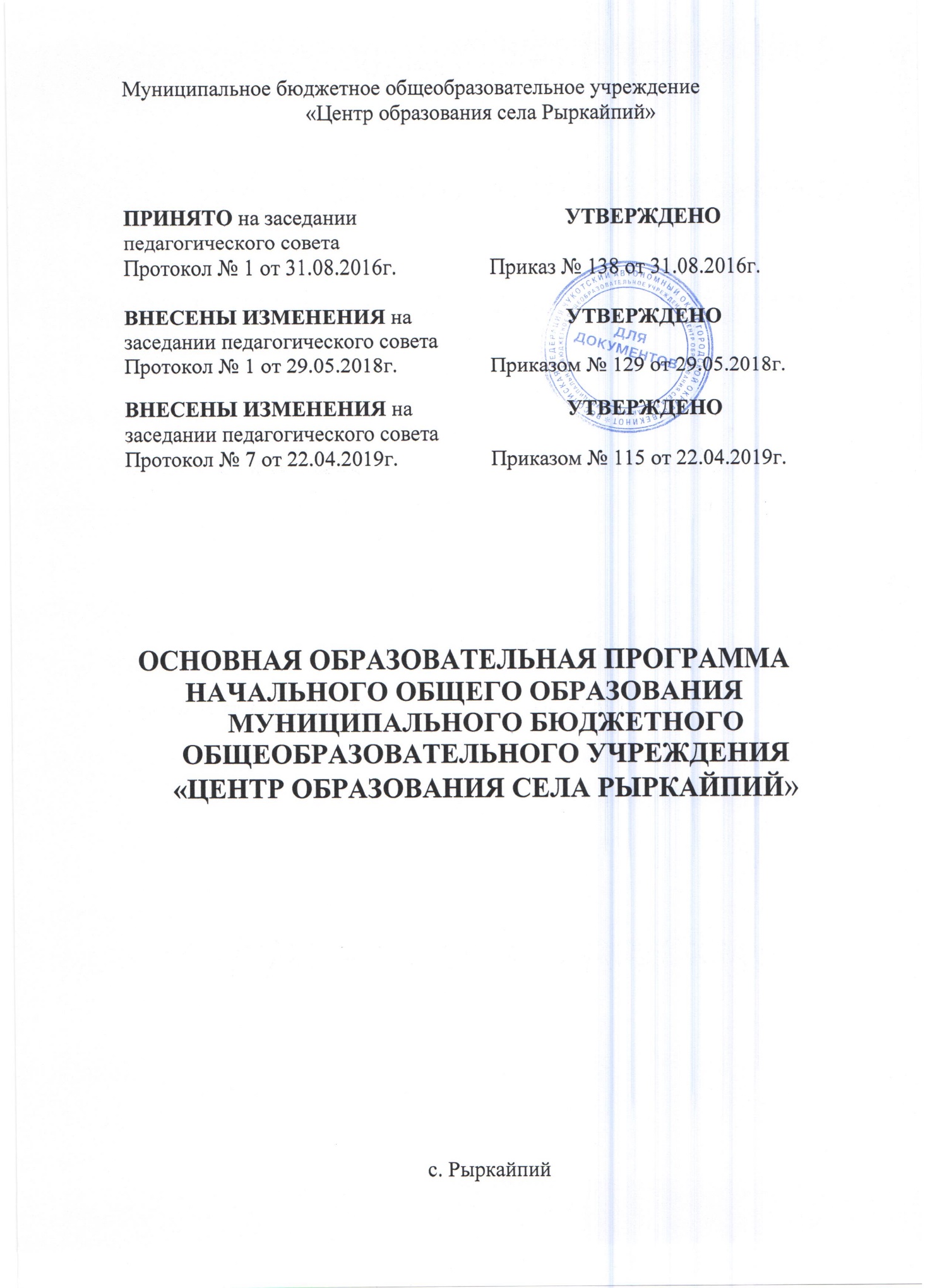 СодержаниеОбщие положения ………………………………………………………………..……….. 41. Целевой раздел ………………………………………………………………….……..…….….…5Пояснительная запискаЦели реализации основной образовательной программы ……………………………………5Принципы и подходы к формированию ООП НОО и состава участников образовательных отношений ………………………………………………………………………………….……6 Общая характеристика основной образовательной программы ……………………………..9Общие подходы к организации внеурочной деятельности ………………………………….11 Планируемые результаты освоения обучающимися основной образовательной программы ………………………………………………………………………………….…….…....12    Общее понимание личностных, метапредметных и предметных результатов Структура планируемых результатов …………………………………………………..…13Планируемые результаты освоения обучающимися обязательной части основной общеобразовательной программы …………………………………………………..………………..21Русский язык и литературное чтение……………………….......................................…….21Родной язык и литературное чтение на родном языке ………………………………..….29Иностранный язык…………………………………………………………………………..30Математика и информатика………………………………………………………………...33Обществознание и естествознание (Окружающий мир)………………………………….37Основы религиозных культур и светской этики…………………………………………..39Искусство ……………………………………………………………………………………44Технология…………………………………………………………………………………...49Физическая культура………………………………………………………………………..51Метапредметные и личностные результаты освоения учащимися междисциплинарной программы «Формирование универсальных учебных действий» ………………………………….54Планируемые результаты внеурочной деятельности, части ООП НОО, формируемой участниками образовательных  отношений…………………………………….…………………….54       Планируемые результаты освоения междисциплинарной программы «Основы смыслового чтения и работа с текстом»………………………………………………………..61Формирование ИКТ - компетентности обучающихся.……………………………….…...63 1.3  Система оценки достижения  планируемых результатов освоения основной     образовательной программы.…………………………………………………………………….…....65  1.3.1 Основные направления и цели оценочной деятельности …………………………………….66  1.3.2 Описание объекта и содержания оценки планируемых результатов освоения обучающимися ООП НОО………………………………………………………………....…………..68  1.3.3 Критерии, процедуры и состав инструментария оценивания, формы представления результатов, условия и границы применения системы оценки.…………………………………….72 1.3.4.Итоговая оценка учащихся, освоивших ООП НОО. Оценка динамики учебных достижений обучающихся ……………………………………………………………………………………..……781.3.5 Оценка эффективности образовательной деятельности………………………………………812. Содержательный раздел ……………………………………………….………………………….81 2.1   Программа формирования у обучающихся универсальных учебных действий у обучающихся при получении НОО.................................................................................……..………81    2.1.1 Ценностные ориентиры начального общего образования ……………………………….….82    2.1.2 Характеристика личностных, регулятивных, познавательных, коммуникативных универсальных учебных действий обучающихся при получении НОО …………………………...84    2.1.3 Связь универсальных учебных действий с содержанием учебных предметов ……………91    2.1.4 Типовые задачи формирования личностных, регулятивных, познавательных, коммуникативных универсальных учебных действий ……………………………………………...97   2.1.5 Преемственность программы формирования у обучающихся универсальных учебных действий при переходе от дошкольного к НОО………………………………..………………..….104   2.1.6 Связь универсальных учебных действий с содержанием учебных предметов …………..106   2.1.7 Особенности, основные направления и планируемые результаты учебно-исследовательской и проектной деятельности обучающихся в рамках урочной и внеурочной деятельности..…………………………………………………………………………………………114   2.1.8 Условия, обеспечивающие развитие УУД  у обучающихся……………………………….115   2.1.9 Методика и инструментарий оценки успешности освоения и применения обучающимися универсальных учебных действий…………………………………………………………………...118Содержание обязательной части ООП НОО и части, формируемой участниками образовательных отношений………………………………..…………………….………………122Содержание предметных областей урочной и внеурочной деятельности …………….122Программы отдельных учебных предметов, курсов и курсов внеурочной деят-ти…...124Программа духовно-нравственного воспитания, развития обучающихся при получении начального общего образования …………………… ………………………………………………126Цель и задачи духовно-нравственного развития, воспитания и социализации ……….126Основные направления и ценностные основы духовно-нравственного развития, воспитания и социализации обучающихся………………………………………………………128Основное содержание духовно-нравственного развития, воспитания и социализации обучающихся……………………………………………………………………………………….129Модель организации работы по духовно-нравственному развитию, воспитанию социализации обучающихся……………………………………………………………………….141Описание форм и методов организации социально значимой деятельности………….145Описание основных технологий взаимодействия и сотрудничества субъектов воспитательной деятельности и социальных институтов……………………………………….150Описание форм и методов формирования у обучающихся экологической культуры, культуры здорового и безопасного образа жизни………………………………………………..150Описание форм и методов повышения педагогической культуры родителей (законных представителей) обучающихся……………………………………………………………………152Планируемые результаты Программы духовно-нравственного воспитания, развития обучающихся……………………………………………………………………………………….153Критерии и показатели эффективности деятельности организации, осуществляющей образовательную деятельность, по обеспечению воспитания и социализации обучающихся 159Программа формирования экологической культуры, здорового и безопасного образа жизни ……………………………………………………………………………………………….167Программа коррекционной работы ……………………..……….………….... …………172 3. Организационный раздел………………………………………………….………………….…1843.1  Учебный  план начального общего образования………………………………………………1843.2  Соотношение обязательной части ООП НОО и части, формируемой участниками образовательных отношений ………………………………………………………………………..1903.3  План внеурочной деятельности ….…………………………………………………………..…1913.4  Календарный учебный график ………………………………………………………………….1943.5  Система условий реализации основной образовательной программы……………………….1953.5.1 Кадровые условия реализации  основной образовательной программы …………...………1973.5.2 Психолого-педагогические условия реализации основной образовательной программы....2003.5.3 Финансовое обеспечение реализации основной образовательной программы ………….…2013.5.4 Материально-технические условия реализации основной образовательной программы ....2033.5.5 Информационно-методические условия реализации основной образовательной программы ……………………………………………………………………………………….……2043.5.6 Механизм достижения ориентиров в системе условий реализации основной образовательной программы…………………………………………………………………………205ПРИЛОЖЕНИЕРабочие программы учебных предметовРабочие программы курсов внеурочной деятельностиОБЩИЕ ПОЛОЖЕНИЯ     Основная образовательная программа начального общего образования (далее – ООП НОО) муниципального бюджетного общеобразовательного учреждения «Центр образования села Рыркайпий» (далее – МБОУ «ЦО с. Рыркайпий») городского округа Эгвекинот Чукотского автономного округа разработана в соответствии с требованиями федерального государственного образовательного стандарта начального общего образования (далее — ФГОС НОО) к структуре основной образовательной программы. ООП НОО определяет цель, задачи, планируемые результаты, содержание и организацию образовательной деятельности при получении начального общего образования. ООП НОО размещена на официальном сайте МБОУ «ЦО с. Рыркайпий» http://www.schoolrvrk.ucoz.ruОсновная образовательная программа начального общего образования разработана рабочей группой педагогов начального общего образования муниципального бюджетного общеобразовательного учреждения «Центр образования села Рыркайпий» в соответствии с требованиями федерального государственного образовательного стандарта начального общего образования, образовательных потребностей и запросов родителей (законных представителей), обучающихся, воспитанников, а также концептуальных положений УМК «Школа России», реализующего фундаментальное ядро содержания современного общего начального образования.Правовая основа разработки образовательной программыНормативно - правовой и документальной основой Программы являются:Закон от 29.12.2013 г. №273-ФЗ «Об образовании в Российской Федерации». (в ред. от 03.07.2016 г., с изм. и доп., вступ. в силу с 01.09.2016 г.)Постановление Главного государственного санитарного врача РФ от 29.12.2010 г. № 189 «Об утверждении СанПиН 2.4.2.2821-10 «Санитарно–эпидемиологические требования к условиям и организации обучения в общеобразовательных учреждениях» (в действующ. редакции от 25.12.2013 № 3, с изм. Постановления Главного государственного санитарного врача РФ от 24.11 2015 г.)Приказ Минобрнауки от 06.10.2009 г. №373 «Об утверждении и введении в действие федерального государственного образовательного стандарта начального общего образования» (в ред. с изменениями от 31.12.2015 г.)Приказ Минобрнауки РФ от 31.03.2014 №253 «Об утверждении федерального перечня учебников, рекомендуемых к использованию при реализации имеющих государственную аккредитацию образовательных программ начального общего, основного общего, среднего общего образования» (в ред. Приказов Минобрнауки России от 08.06.2015 г. № 576, от 28.12.2015 г. № 1529, от 26.01.2016 г. № 38).Письмо Департамента общего образования Минобрнауки РФ от 12.05.2011 № 03-296 «Об организации внеурочной деятельности при введении федерального государственного образовательного стандарта общего образования».Методические рекомендации Департамента образования, культуры и молодежной политики ЧАО №01-07|3208 от 30/08/2017 по уточнению понятия и содержания внеурочной деятельности в рамках реализации основных общеобразовательных программ, в том числе в части проектной деятельности. Письмо Минобрнауки РФ от 09.02.2012 г. № 102/03 «О введении курса ОРКСЭ с 1 сентября 2012 года».Письмо Департамента образования, культуры и спорта ЧАО от 29.01.2018 г. №01-07/313 «О выборе модулей ОРКСЭ»Устав МБОУ «ЦО с. Рыркайпий», утверждённый 24.12.2015 г.ЦЕЛЕВОЙ РАЗДЕЛПояснительная запискаЦели реализации основной образовательной программы – образовательной программы начального общего образованияЦель реализации основной образовательной программы начального общего образования - обеспечение выполнения требований ФГОС НОО.Достижение поставленной цели при разработке и реализации МБОУ «ЦО с. Рыркайпий» основной образовательной программы начального общего образования предусматривает решение следующих основных задач:формирование общей культуры, духовно ­ нравственное, гражданское, социальное, личностное и интеллектуальное развитие, развитие творческих способностей, сохранение и укрепление здоровья;обеспечение планируемых результатов по освоению выпускником целевых установок, приобретению знаний, умений, навыков, компетенций и компетентностей, определяемых личностными, семейными, общественными, государственными потребностями и возможностями обучающегося младшего школьного возраста, индивидуальными особенностями его развития и состояния здоровья;становление и развитие личности в её индивидуальности, самобытности, уникальности и неповторимости;обеспечение преемственности начального общего и основного общего образования;достижение планируемых результатов освоения основной образовательной программы начального общего образования всеми обучающимися, в том числе детьми с ограниченными возможностями здоровья (далее - дети с ОВЗ);обеспечение доступности получения качественного начального общего образования;выявление и развитие способностей обучающихся, в том числе лиц, проявивших выдающиеся способности, через систему клубов, секций, студий и кружков, организацию общественно полезной деятельности;организация интеллектуальных и творческих соревнований, научно ­ технического творчества и проектно ­ исследовательской деятельности;участие обучающихся, их родителей (законных представителей), педагогических работникови общественности в проектировании и развитии внутришкольной социальной среды;использование в образовательной деятельности современных образовательных технологий деятельностного типа;предоставление обучающимся возможности для эффективной самостоятельной работы;включение обучающихся в процессы познания и преобразования внешкольной социальной среды села Рыркайпий для приобретения опыта реального управления и действия на основе краеведческой, природоохранной деятельности и социальных практик.повышение эффективности и использования физической культуры и спорта в укреплении здоровья, гармоничном и всестороннем развитии личности, воспитании патриотизма и обеспечение преемственности в осуществлении физического воспитания обучающихся средствами ГТО.           1.1.2 Принципы и подходы к формированию ООП НОО и состава участников образовательных отношений       Образовательная программа обеспечивает жизнедеятельность, функционирование и развитие МБОУ «Центр образования с.Рыркайпий» в соответствии с основными принципами государственной политики РФ в области образования, изложенными в ФЗ №273. А именно:          - гуманистический характер образования, приоритет общечеловеческих ценностей, жизни и здоровья человека, свободного развития личности;  - воспитание гражданственности, трудолюбия, уважения к правам и свободам человека, любви к окружающей природе, Родине, семье;  - единство федерального культурного и образовательного пространства, защита и развитие системой образования национальных культур, региональных культурных традиций и особенностей в условиях многонационального государства;  - общедоступность образования, адаптивность системы образования к уровням и особенностям развития и подготовки обучающихся и воспитанников;  - обеспечение самоопределения личности, создание условий для ее самореализации, творческого развития;  - формирование у обучающегося адекватной современному уровню знаний и уровня обучения картины мира;  - формирование человека и гражданина, интегрированного в современное ему общество и нацеленного на совершенствование этого общества;  - содействие взаимопониманию и сотрудничеству между людьми, народами независимо от национальной, религиозной и социальной принадлежности.         Основная образовательная программа – образовательная программа начального общего образования содержит обязательную часть и часть, формируемую участниками образовательных отношений. Обязательная часть основной образовательной программы начального общего образования составляет 80%, а часть, формируемая участниками образовательных отношений, - 20% от общего объема основной образовательной программы начального общего образования.       Начальное общее образование может быть получено в МБОУ «Центр образования с.Рыркайпий» в очной, (очно-заочной) форме, вне организации, в форме семейного образования. Допускается сочетание различных форм получения образования и форм обучения.        Срок получения начального общего образования составляет четыре года, а для инвалидов и лиц с ОВЗ при обучении по адаптированным образовательным программам начального общего образования, независимо от применяемых образовательных технологий, может быть увеличен, но не более, чем на два года.        Данная программа является рабочей, то есть в нее могут вноситься изменения и дополнения.Основные принципы построения программы: гуманизация и культуросообразность; целостность и вариативность; индивидуализация и дифференциация; преемственность; системность и открытость.        Методологической основой  реализации ООП  НОО является системно-деятельностный подход, который предполагает: воспитание и развитие качеств личности, отвечающих требованиям информационного общества, инновационной экономики, задачам построения российского гражданского общества на основе принципов толерантности, диалога культур и уважения его многонационального состава; переход к стратегии социального проектирования и конструирования на основе разработки содержания и технологий образования, определяющих пути и способы достижения социально желаемого уровня (результата) личностного и познавательного развития обучающихся; ориентацию на достижение цели и основного результата образования — развитие личности обучающегося на основе освоения универсальных учебных действий, познания и освоения мира; опору на современные образовательные технологии деятельностного типа,    признание решающей роли содержания образования, способов организации образовательной деятельности и учебного сотрудничества в достижении целей личностного и социального развития обучающихся; учет индивидуальных возрастных, психологических и физиологических особенностей обучающихся, роли и значения видов деятельности и форм общения при определении образовательно-воспитательных целей и путей их достижения; обеспечение преемственности дошкольного, начального общего, основного общего, среднего (полного) общего и профессионального образования; разнообразие индивидуальных образовательных траекторий и индивидуального развития каждого обучающегося (включая одаренных детей и детей с ограниченными возможностями здоровья), обеспечивающих рост творческого потенциала, познавательных мотивов, обогащение форм учебного сотрудничества и расширение зоны ближайшего развития; гарантированность достижения планируемых результатов освоения ООП НОО, что и создает основу для самостоятельного успешного освоения обучающимися новых знаний, умений, компетенций, видов и способов деятельности.           Основная образовательная программа формируется с учётом особенностей уровня начального общего образования как фундамент всего последующего обучения.Начальная школа - особый этап в жизни ребёнка, связанный:с изменением при поступлении в школу ведущей деятельности ребёнка — с переходом к учебной деятельности (при сохранении значимости игровой), имеющей общественный характер и являющейся социальной по содержанию;с освоением новой социальной позиции, расширением сферы взаимодействия ребёнка с окружающим миром, развитием потребностей в общении, познании, социальном признаниии самовыражении;с принятием и освоением ребёнком новой социальной роли обучающегося, выражающейся в формировании внутренней позиции школьника, определяющей новый образ школьной жизни и перспективы личностного и познавательного развития;с формированием у школьника основ умения учиться и способности к организации своей деятельности: принимать, сохранять цели и следовать им в учебной деятельности; планировать свою деятельность, осуществлять её контроль и оценку; взаимодействовать с учителем и сверстниками в учебной деятельности;с изменением при этом самооценки ребёнка, которая приобретает черты адекватности и рефлексивности;с моральным развитием, которое существенным образом связано с характером сотрудничества со взрослыми и сверстниками, общением и межличностными отношениями дружбы, становлением основ гражданской идентичности и мировоззрения.Учитываются также характерные для младшего школьного возраста (от 6,5 до11лет):центральные психологические новообразования, формируемые на данном уровнеобразования: словесно-логическое мышление, произвольная смысловая память, произвольное внимание, письменная речь, анализ, рефлексия содержания, оснований и способов действий, планирование и умение действовать во внутреннем плане, знаково-символическое мышление, осуществляемое как моделирование существенных связей и отношений объектов;развитие целенаправленной и мотивированной активности обучающегося, направленной на овладение учебной деятельностью, основой которой выступает формирование устойчивой системы учебно-познавательных и социальных мотивов и личностного смысла учения.При определении стратегических характеристик основной образовательной программы учитываются существующий разброс в темпах и направлениях развития детей, индивидуальные различия в их познавательной деятельности, восприятии, внимании, памяти, мышлении, речи, моторике и т. д., связанные с возрастными, психологическими и физиологическими индивидуальными особенностями детей младшего школьного возраста.При этом успешность и своевременность формирования указанных новообразований познавательной сферы, качеств и свойств личности связываются с активной позицией учителя, а также с адекватностью построения образовательной деятельности и выбора условий и методик обучения, учитывающих описанные выше особенности уровня начального общего образования. Адресность программы. Состав участников образовательных отношений.      Программа адресована:                                                                                                                                                                                                                                                                              обучающимся и родителям:                                                                                                                            - для информирования о целях, содержании и организации и предполагаемых результатах деятельности, достижению каждым обучающимся образовательных результатов;                                 - для определения ответственности за достижение результатов образовательной деятельности школы, родителей и обучающихся и возможностей для взаимодействия;                                    учителям:                                                                                                                                                           - для определения целей, задач, содержания и планируемых результатов образовательной деятельности;                                                                                                                                                     - для определения ответственности за качество образования;                                                        администрации:                                                                                                                                                  - для координации деятельности педагогического коллектива по выполнению требований к результатам образовательной деятельности;                                                                                                        - в качестве ориентира для создания условий по освоению учащимися ООП  НОО;                               - для контроля качества образования;                                                                                                              - для регулирования взаимоотношений субъектов образовательных отношений                                    всем субъектам образовательной деятельности:                                                                                            - для установления взаимодействия субъектов образовательной деятельности;                                учредителю и органам управления:                                                                                                           - с целью объективности оценивания образовательных результатов ОО в целом;                                      - для принятия управленческих решений на основе мониторинга эффективности процесса, качества условий и результатов образовательной деятельности школы;                                                                                                                                                                                                                                                                                   - для сохранения и развития традиций села Рыркайпий. Программа определяет содержание и организацию образовательного процесса на уровне начального общего образования, на котором получают начальное общее образование дети 6,6-11 лет, проживающие в селе Рыркайпий. Комплектование классов происходит с учетом пожеланий родителей будущих первоклассников, во всех классах обучаются учащиеся с разным уровнем интеллектуального развития и разной национальности.                                                                                  Характеристика образовательных потребностей родителей: родители заинтересованы в получении их детьми качественного образования, активно посещают общешкольные и классные родительские собрания и конференции, Дни открытых дверей.                                                                            В ходе реализации ООП НОО школа в обязательном порядке обеспечивает ознакомление обучающихся и их родителей (законных представителей) как участников образовательных отношений с Уставом ОО, локальными актами и другими документами, регламентирующими  образовательную деятельность, с их правами и обязанностями в части формирования и реализации программы, установленными законодательством РФ и Уставом  МБОУ «Центр образования с.Рыркайпий».       Права и обязанности родителей (законных представителей) обучающихся в части, касающейся участия в формировании и обеспечении освоения всеми детьми основной образовательной программы, закрепляются в заключённом между ними и МБОУ «ЦО с. Рыркайпий» договоре, отражающем ответственность субъектов образования за конечные результаты освоения основной образовательной программы.                                                                 1.1.3 Общая характеристика основной образовательной программы – образовательной программы начального общего образования        Основная образовательная программа  начального общего образования определяет содержание и организацию образовательной деятельности при получении начального общего образования и направлена на формирование общей культуры, духовно-нравственное,  социальное, личностное и интеллектуальное развитие обучающихся, создание основы самостоятельной реализации учебной деятельности, обеспечивающей социальную успешность, развитию творческих способностей, саморазвитие и самосовершенствование, сохранение и укрепление здоровья обучающихся.               ООП  НОО МБОУ «Центр образования с.Рыркайпий» реализуется через организацию урочной и внеурочной деятельности в соответствии с санитарно-эпидемиологическими правилами и нормативами.               В структуре ООП  НОО отражена совокупность трех систем требований ФГОС: - Требования к структуре основной образовательной программы  начального общего образования; - Требования к результатам освоения основной образовательной программы начального общего образования;- Требования к условиям реализации основной образовательной программы начального общего образования, в том числе кадровым, финансовым, материально-техническим и иным условиям.ООП НОО содержит три основных раздела: целевой, содержательный и организационный.Целевой раздел определяет общее назначение, цели, задачи и планируемые результаты реализации основной образовательной программы, конкретизированные в соответствии с требованиями ФГОС НОО и учитывающие региональные, национальные и этнокультурные особенности народов Российской Федерации, а также способы определения достижения этих целей и результатов. Целевой раздел включает:пояснительную записку;планируемые результаты освоения обучающимися основной образовательной программы начального общего образования;систему оценки достижения планируемых результатов освоения основной образовательной программы начального общего образования.Содержательный раздел определяет общее содержание начального общего образования и включает образовательные программы, ориентированные на достижение личностных, предметных и метапредметных результатов, в том числе:программу формирования универсальных учебных действий у обучающихся при получении   начального общего образования;  программы отдельных учебных предметов, курсов и курсов внеурочной деятельности;программу духовно-нравственного развития, воспитания обучающихся при получении начального общего образования;;программу формирования экологической культуры, здорового и безопасного образа жизни;программу коррекционной работы.Организационный раздел устанавливает общие рамки организации образовательной деятельности, а также механизмы реализации компонентов основной образовательной программы. Организационный раздел включает:учебный план начального общего образования;план внеурочной деятельности;календарный учебный график;систему условий реализации основной образовательной программы в соответствии с требованиями ФГОС НОО.        Учебный план начального общего образования и план внеурочной деятельности являются основными организационными механизмами реализации ООП. Все компоненты образовательной программы разработаны на основе ФГОС и с учетом содержания УМК «Школа России», преподаваемого в начальной школе. Главная концептуальная идея УМК: российская школа должна стать школой духовно-нравственного развития и воспитания гражданина нашего Отечества. Её основа – это современные достижения педагогической теории и практики и лучшие традиции отечественной школы.        УМК «Школа России» построен таким образом, что его предметное содержание, дидактическое обеспечение, методическое сопровождение и художественно-полиграфическое исполнение направлены на достижение  результатов освоения ООП  НОО, отраженных в ФГОС НОО, учитывают требования к структуре и содержанию рабочих программ учебных предметов, курсов и способствуют эффективному решению следующих задач:                                                          1. Реализации идеологической основы ФГОС НОО – Концепции духовно-нравственного развития и воспитания личности гражданина России.                                                                     2. Реализация методологической и методической основы ФГОС НОО – организации образовательной деятельности обучающихся на основе системно-деятельностного подхода.                         3. Достижению личностных, метапредметных и предметных результатов освоения ООП НОО посредством формирования УУД как основы умения учиться.                                                                 Выбор УМК осуществлен на основании решения педагогического совета с учетом мнения родителей (законных представителей).1.1.4 Общие подходы к организации внеурочной деятельности                                                               В соответствии с п.п. 16 и 19.10 ФГОС НОО, ООП НОО реализуется ОО через урочную и внеурочную деятельность.       Внеурочная деятельность – понятие, объединяющее все виды деятельности обучающихся (кроме учебной), в которых возможно и целесообразно решение задач воспитания и социализации.  Согласно требованиям ФГОС ООО нового поколения, учебный план для школы включает внеурочную деятельность, позволяющую осуществлять программу воспитания и социализации школьников через несколько направлений, реализация которых позволит добиться получения тех результатов в обучении и воспитании школьников, которые определены в долгосрочной программе модернизации российского образования. Внеурочная деятельность понимается преимущественно как деятельность, организуемая во внеурочное время для удовлетворения потребностей обучающихся в содержательном досуге, их участии в самоуправлении и общественно полезной деятельности.       Внеурочная деятельность в МБОУ «Центр образования с.Рыркайпий» осуществляется по пяти направлениям деятельности: духовно-нравственное, обще-интеллектуальное, общекультурное, социальное и  спортивно-оздоровительное в таких формах как экскурсии, кружки, секции, КВН, викторины, праздничных мероприятий, классных часов, школьных научных обществ, олимпиад, соревнований, поисковые и научные исследования, защиты проектов и другие, через организацию деятельности учащегося во взаимодействии со сверстниками, педагогическими работниками, родителями (законными представителями) на добровольной основе в соответствии с выбором участников образовательных отношений.     Цель внеурочной деятельности: разработать и внедрить модель организации внеурочной деятельности в условиях реализации федерального государственного образовательного стандарта и тем самым оптимизировать процесс воспитания и социализации школьников, создать условия для достижения обучающимися необходимого для жизни в обществе социального опыта и формирования принимаемой обществом системы ценностей, создать условия для многогранного развития и социализации каждого обучающегося в свободное от учёбы время.                                                            Задачи внеурочной деятельности согласуются с планируемыми результатами освоения учащимися ООП НОО, программой формирования УУД у обучающихся при получении начального общего образования, программой духовно-нравственного развития, воспитания обучающихся, программой формирования экологической культуры, здорового и безопасного образа жизни. Внеурочная деятельность направлена на развитие воспитательных результатов: - формирование положительного отношения к базовым общественным ценностям; - приобретение учащимися социального опыта; - приобретение обучающимися опыта самостоятельного общественного действия. Принципы организации внеурочной деятельности: - включение обучающихся в активную деятельность; - доступность и наглядность; - связь теории с практикой; - учёт возрастных особенностей; - сочетание индивидуальных и коллективных форм деятельности; -целенаправленность и последовательность деятельности (от простого к сложному).          Исходя из задач, форм и содержания внеурочной деятельности, для её реализации  образовательное учреждение «Центр образования с.Рыркайпий» выбрало оптимизационную модель внеурочной деятельности на основе оптимизации всех внутренних ресурсов образовательного учреждения и предполагает, что в ее реализации принимают участие педагоги начального общего и основного общего образования (классные руководители, учителя-предметники, библиотекарь), используются ресурсы образовательной организации (возможности в сфере  дополнительного образования, фестивали, акции, выставки и праздники).  Актуальность данной модели обусловлена: 1. Необходимостью создания системы воспитания, наиболее полно удовлетворяющей интересам обучающихся и их родителей (законных представителей). 2. Спецификой младшего школьного возраста 3. Оптимизацией внутренних ресурсов МБОУ «Центр образования с.Рыркайпий»      Внеурочная деятельность МБОУ «Центр образования с.Рыркайпий» осуществляется согласно ежегодного Приказа управления социальной политики Администрации городского округа  Эгвекинот «О продолжительности учебного года и каникул в общеобразовательных учреждениях городского округа  Эгвекинот» и издаваемому на его основе приказа директора ОУ «Об утверждении годового календарного учебного графика». Внеурочная деятельность реализуется через системно-деятельностный подход, что отражается в системе организации занятий: аудиторные занятия составляют не более 70% общего времени; 30% времени отводятся на активные формы организации учащихся. Данные показатели отражены в рабочих программах и тематическом планировании курсов внеурочной деятельности. Часы, отводимые на внеурочную деятельность, используются по желанию обучающихся, социальному запросу родителей (законных представителей) обучающихся и направлены на реализацию различных форм ее организации, отличных от урочной системы обучения.         Учет занятости учащихся внеурочной деятельностью осуществляется педагогическим работником, осуществляющим классное руководство. Учащиеся имеют право изменять индивидуальный маршрут внеурочной деятельности в течение учебного года в зависимости от потребностей, интересами и желания. Родители (законные представители) имеют право участвовать в формировании индивидуального маршрута внеурочной деятельности своего ребенка, имеют право изменять индивидуальный маршрут ребенка в течение учебного года.        Педагогические работники МБОУ «Центр образования с.Рыркайпий»  имеют право использовать различные педагогические технологии, методы и формы организации внеурочной деятельности, направленные на достижение планируемых результатов и отраженные в программе внеурочной деятельности ОО1.2. Планируемые результаты освоения обучающимися основной образовательной программы начального общего образования  1.2.1. Общее понимание личностных, метапредметных и предметных результатов Планируемые результаты в соответствии с п.19.2. ФГОС НОО обеспечивают связь между требованиями Стандарта, образовательной деятельностью и системой оценки результатов освоения ООП НОО, являются основой для разработки ООП НОО, содержательной и критериальной основой для разработки рабочих программ учебных предметов, для системы оценки качества освоения обучающимися основной образовательной программы в соответствии с требованиями ФГОС. Планируемые результаты представляют собой систему обобщенных личностно ориентированных целей образования, допускающих дальнейшее уточнение и конкретизацию, что обеспечивает определение и выявление всех составляющих планируемых результатов, подлежащих формированию и оценке.  В соответствии с требованиями ФГОС структура планируемых результатов строится с учетом необходимости:                                                                                                                                                                  - определения возможностей овладения учащимися учебными действиями на уровне, соответствующем зоне ближайшего развития ребенка, в отношении знаний, расширяющих и углубляющих систему опорных знаний, а также знаний и умений, являющихся подготовительными для данного предмета;                                                                                                     - выделения основных направлений оценочной деятельности — оценки результатов деятельности систем образования различного уровня, педагогов, обучающихся.                               К числу планируемых результатов освоения основной образовательной программы отнесены: личностные результаты – готовность и способность обучающихся к саморазвитию, сформированность мотивации к учению и познанию, ценностно-смысловые установки выпускников начальной школы, отражающие их индивидуально-личностные позиции, социальные компетентности, личностные качества; сформированность основ российской и гражданской идентичности;  метапредметные результаты – освоенные ими универсальные учебные действия (познавательные, регулятивные и коммуникативные), составляющие основу умения учиться (функциональной грамотности); предметные результаты – система основополагающих элементов научного знания по каждому предмету как основа современной научной картины мира и опыт деятельности по получению нового знания, его преобразованию и применению, специфический для каждой предметной области. 1.2.2. Структура планируемых результатов учитывает необходимость:                                                                      – определения динамики развития обучающихся на основе выделения достигнутого уровня развития и ближайшей перспективы — зоны ближайшего развития ребенка;                                                           – определения возможностей овладения обучающимися учебными действиями на уровне, соответствующем зоне ближайшего развития, в отношении знаний, расширяющих и углубляющих систему опорных знаний, а также знаний и умений, являющихся подготовительными для данного предмета;                                                                                                                                        – выделения основных направлений оценочной деятельности — оценки результатов деятельности систем образования различного уровня, педагогов, обучающихся. С этой целью в структуре планируемых результатов по каждой учебной программе (предметной, междисциплинарной) выделяются следующие уровни описания.                                                                      Ведущие целевые установки и основные ожидаемые результаты изучения данной учебной программы. Их включение в структуру планируемых результатов призвано дать ответ на вопрос о смысле изучения данного предмета, его вкладе в развитие личности обучающихся. Планируемые результаты представлены в первом, общецелевом блоке, предваряющем планируемые результаты по отдельным разделам учебной программы. Этот блок результатов описывает основной, сущностный вклад данной программы в развитие личности обучающихся, в развитие их способностей; отражает такие общие цели образования, как формирование ценностных и мировоззренческих установок, развитие интереса, формирование определенных познавательных потребностей обучающихся. Оценка достижения этих целей ведется в ходе процедур, допускающих предоставление и использование исключительно неперсонифицированной информации, а полученные результаты характеризуют деятельность системы образования.                                                                                                                                                                                                 Планируемые предметные результаты, приводятся в двух блоках к каждому разделу учебной программы. Они ориентируют в том, какой уровень освоения опорного учебного материала ожидается от выпускников. Первый блок «Выпускник научится». Критериями отбора данных результатов служат: их значимость для решения основных задач образования на данном уровне, необходимость для последующего обучения, а также потенциальная возможность их достижения большинством обучающихся, как минимум, на уровне, характеризующем исполнительскую компетентность обучающихся. Иными словами, в эту группу включается такая система знаний и учебных действий, которая, во-первых, принципиально необходима для успешного обучения в начальной и основной школе и, во-вторых, при наличии специальной целенаправленной работы учителя может быть освоена подавляющим большинством детей.             Достижение планируемых результатов этой группы выносится на итоговую оценку, которая осуществляется как в ходе освоения данной программы посредством накопительной системы оценки, промежуточной аттестации обучающихся, так и по итогам ее освоения (с помощью итоговых работ). Оценка освоения опорного материала на уровне, характеризующем исполнительскую компетентность обучающихся, ведется с помощью заданий базового уровня, а на уровне действий, соответствующих зоне ближайшего развития, — с помощью заданий повышенного уровня. Успешное выполнение обучающимися заданий базового уровня служит единственным основанием для положительного решения вопроса о возможности перехода на следующий уровень обучения. Цели, характеризующие систему учебных действий в отношении знаний, умений, навыков, расширяющих и углубляющих опорную систему или выступающих как пропедевтика для дальнейшего изучения данного предмета. Планируемые результаты, описывающие указанную группу целей, приводятся в блоках «Выпускник получит возможность научиться» к каждому разделу программы учебного предмета и выделяются курсивом. Уровень достижений, соответствующий планируемым результатам этой группы, могут продемонстрировать только отдельные обучающиеся, имеющие более высокий уровень мотивации и способностей. В повседневной практике обучения эта группа целей не отрабатывается со всеми без исключения обучающимися как в силу повышенной сложности учебных действий для обучающихся, так и в силу повышенной сложности учебного материала и/или его пропедевтического характера на данном уровне обучения. Оценка достижения этих целей ведется преимущественно в ходе процедур, допускающих предоставление и использование исключительно неперсонифицированной информации. Частично задания, ориентированные на оценку достижения этой группы планируемых результатов, могут включаться в материалы итогового контроля. Основные цели такого включения — предоставить возможность обучающимся продемонстрировать овладение более высокими (по сравнению с базовым) уровнями достижений и выявить динамику роста численности группы наиболее подготовленных обучающихся. При этом невыполнение обучающимися заданий, с помощью которых ведется оценка достижения планируемых результатов этой группы, не является препятствием для перехода на следующий уровень обучения. Подобная структура представления планируемых результатов подчеркивает тот факт, что при организации образовательной деятельности, направленной на реализацию и достижение планируемых результатов, от учителя требуется использование таких педагогических технологий, которые основаны на дифференциации требований к подготовке обучающихся.При получении начального общего образования устанавливаются планируемые результаты освоения:междисциплинарной программы «Формирование универсальных учебных действий», а также её разделов «Чтение. Работа с текстом» и «Формирование ИКТ-компетентности обучающихся»;программ по всем учебным предметам — «Русский язык», «Литературное чтение», «Иностранный язык», «Математика», «Окружающий мир», «Основы светской этики», «Музыка», «Изобразительное искусство», «Технология», «Физическая культура».Формирование универсальных учебных действий (личностные и метапредметные результаты).В результате изучения всех без исключения предметов при получении начального общего образования у выпускников будут сформированы личностные результаты, регулятивные, познавательные и коммуникативные универсальные учебные действия как основа умения учиться.В сфере личностных результатов будут сформированы внутренняя позиция обучающегося, адекватная мотивация учебной деятельности, включая учебные и познавательные мотивы, ориентация на моральные нормы и их выполнение, способность к моральной децентрации.В сфере регулятивных универсальных учебных действий выпускники овладеют всеми типами учебных действий, направленных на организацию своей работы в образовательном учреждении и вне его, включая способность принимать и сохранять учебную цель и задачу, планировать её реализацию (в том числе во внутреннем плане), контролировать и оценивать свои действия, вносить соответствующие коррективы в их выполнение.В сфере познавательных универсальных учебных действий выпускники научатся воспринимать и анализировать сообщения и важнейшие их компоненты - тексты, использовать знаково-символические средства, в том числе овладеют действием моделирования, а также широким спектром логических действий и операций, включая общие приёмы решения задач.В сфере коммуникативных универсальных учебных действий выпускники приобретут умения учитывать позицию собеседника (партнёра), организовывать и осуществлять сотрудничество и кооперацию с учителем и сверстниками, адекватно воспринимать и передавать информацию, отображать предметное содержание и условия деятельности в сообщениях, важнейшими компонентами которых являются тексты.Формирование универсальных учебных действий.Личностные универсальные учебные действиявыпускника будут сформированы:- внутренняя позиция школьника на уровне положительного отношения к школе, ориентации на содержательные моменты школьной действительности и принятия образца «хорошего ученика»;- широкая мотивационная основа учебной деятельности, включающая социальные, учебно-познавательные и внешние мотивы;- учебно-познавательный интерес к новому учебному материалу и способам решения новой задачи;- ориентация на понимание причин успеха в учебной деятельности, в том числе на самоанализ и самоконтроль результата, на анализ соответствия результатов требованиям конкретной задачи, на понимание предложений и оценок учителей, товарищей, родителей (законных представителей) и других людей;- способность к самооценке на основе критериев успешности учебной деятельности;- основы гражданской идентичности, своей этнической принадлежности в форме осознания «Я» как члена семьи, представителя народа, гражданина России, чувства сопричастности и гордости за свою Родину, народ и историю, осознание ответственности человека за общее благополучие;- ориентация в нравственном содержании и смысле, как собственных поступков, так и поступков окружающих людей;- знание основных моральных норм и ориентация на их выполнение, дифференциация моральных и конвенциональных норм, развитие морального сознания как переходного от до конвенционального к конвенциональному уровню;развитие этических чувств - стыда, вины, совести как регуляторов морального поведения;- этические чувства, прежде всего доброжелательность и эмоционально-нравственная отзывчивость;- эмпатия как понимание чувств других людей и сопереживание им;- установка на здоровый образ жизни;- основы экологической культуры: принятие ценности природного мира, готовность следовать в своей деятельности нормам природоохранного, нерасточительного, здоровьесберегающего поведения;- чувство прекрасного и эстетические чувства на основе знакомства с мировой и отечественной художественной культурой.Выпускник получит возможность для формирования:- внутренней позиции обучающегося на уровне положительного отношения к образовательной организации, понимания необходимости учения, выраженного в преобладании учебно-познавательных мотивов и предпочтении социального способа оценки знаний;- выраженной устойчивой учебно-познавательной мотивации учения;- устойчивого учебно-познавательного интереса к новым общим способам решения задач;- адекватного понимания причин успешности/неуспешности учебной деятельности;- положительной адекватной дифференцированной самооценки на основе критерия успешности реализации социальной роли «хорошего ученика»;- компетентности в реализации основ гражданской идентичности в поступках и деятельности;- морального сознания на конвенциональном уровне, способности к решению моральных дилемм на основе учёта позиций партнёров в общении, ориентации на их мотивы и чувства, устойчивое следование в поведении моральным нормам и этическим требованиям;- установки на здоровый образ жизни и реализации её в реальном поведении и поступках;- осознанных устойчивых эстетических предпочтений и  ориентации  на  искусство  как значимую сферу человеческой жизни;- эмпатии как осознанного понимания чувств других людей и сопереживания им, выражающихся в поступках, направленных на помощь и обеспечение благополучия.Выпускник начальных классов в соответствии с образовательными потребностями в будущем и концепцией центра образования должен обладать качествами для успешного продолжения образования в основной школе; обладать устойчивой мотивацией к достижению высоких результатов обучения; быть способным сохранять свое физическое и психическое здоровье, быть способным сохранять и развивать поисковую активность; обладать навыками развитого вербального общения; быть способным адаптироваться к меняющимся условиями жизни; иметь и развивать позитивное мышления.Регулятивные универсальные учебные действия. Выпускник научится:принимать и сохранять учебную задачу;учитывать выделенные учителем ориентиры действия в новом учебном материале в сотрудничестве с учителем;планировать свои действия в соответствии с поставленной задачей и условиями её реализации, в том числе во внутреннем плане;учитывать установленные правила в планировании и контроле способа решения;осуществлять итоговый и пошаговый контроль по результату (в случае работы в интерактивной среде пользоваться реакцией среды решения задачи);оценивать правильность выполнения действия на уровне адекватной ретроспективной оценки соответствия результатов требованиям данной задачи;адекватно воспринимать предложения и оценку учителей, товарищей, родителей и других людей;различать способ и результат действия;вносить необходимые коррективы в действие после его завершения на основе его оценки и учёта характера сделанных ошибок, использовать предложения и оценки для создания нового, более совершенного результата, использовать запись (фиксацию) в цифровой форме хода и результатов решения задачи, собственной звучащей речи на русском, родном и иностранном языках;концентрация воли для преодоления интеллектуальных затруднений и физических препятствий;выполнять учебные действия в материализованной, гипермедийной, громко речевой и умственной формах;использовать речь для регуляции своего действия.Выпускник получит возможность научиться:в сотрудничестве с учителем ставить новые учебные задачи;преобразовывать практическую задачу в познавательную;проявлять познавательную инициативу в учебном сотрудничестве;самостоятельно учитывать выделенные учителем ориентиры действия в новом учебном материале;осуществлять констатирующий и предвосхищающий контроль по результату и по способу действия, актуальный контроль на уровне произвольного внимания;самостоятельно адекватно оценивать правильность выполнения действия и вносить необходимые коррективы в исполнение, как по ходу его реализации, так и в конце действия;активизация сил и энергии, к волевому усилию в ситуации мотивационного конфликта.Познавательные универсальные учебные действия.Выпускник научится:самостоятельно выделять и формулировать познавательную цель;самостоятельно создавать алгоритмы деятельности при решении проблем различного характера;осуществлять поиск необходимой информации для выполнения учебных заданий с использованием учебной литературы, энциклопедий, справочников (включая электронные, цифровые), в открытом информационном пространстве, в том числе контролируемом пространстве Интернета;осуществлять запись (фиксацию) выборочной информации об окружающем мире и о себе самом, в том числе с помощью инструментов ИКТ;использовать знаково-символические средства, в том числе модели (включая виртуальные)схемы (включая концептуальные) для решения задач;строить сообщения в устной и письменной форме;ориентироваться на разнообразие способов решения задач;основам смыслового восприятия художественных и познавательных текстов, выделять существенную информацию из сообщений разных видов (в первую очередь текстов);осуществлять анализ объектов с выделением существенных и несущественных признаков;осуществлять синтез как составление целого из частей;проводить сравнение, сериацию и классификацию по заданным критериям;устанавливать причинно-следственные связи в изучаемом круге явлений;строить рассуждения в форме связи простых суждений об объекте, его строении, свойствахсвязях;обобщать, т. е. осуществлять генерализацию и выведение общности для целого ряда или класса единичных объектов на основе выделения сущностной связи;осуществлять подведение под понятие на основе распознавания объектов, выделения существенных признаков и их синтеза;устанавливать аналогии;владеть рядом общих приёмов решения задач.Выпускник получит возможность научиться:осуществлять расширенный поиск информации с использованием ресурсов библиотек и Интернета;записывать, фиксировать информацию об окружающем мире с помощью инструментов ИКТ;создавать и преобразовывать модели и схемы для решения задач;осознанно и произвольно строить сообщения в устной и письменной форме; осуществлять выбор наиболее эффективных способов решения задач в зависимости от конкретных условий;осуществлять синтез как составление целого из частей, самостоятельно достраивая и восполняя недостающие компоненты;осуществлять сравнение, сериацию и классификацию, самостоятельно выбирая основания и критерии для указанных логических операций;строить логическое рассуждение, включающее установление причинно-следственных связей;произвольно и осознанно владеть общими приёмами решения задач;выбирать наиболее эффективные способы решения задач;создавать и преобразовывать модели и схемы для решения задач;моделировать, т.е. выделять и обобщенно фиксировать существенные признаки объектов с целью решения конкретных задач.Таким образом, в сфере познавательных УУД выпускники научатся: воспринимать и анализировать сообщения и важнейшие их компоненты - тексты; использовать знаково-символические средства, в том числе овладеют действием моделирования, а также широким спектром логических действий и операций, включая общие приёмы решения задач.Коммуникативные универсальные учебные действияВыпускник научится:адекватно использовать коммуникативные, прежде всего речевые, средства для решения различных коммуникативных задач, строить монологическое высказывание (в том числе сопровождая его аудиовизуальной поддержкой), владеть диалогической формой коммуникации, используя, в том числе средства и инструменты ИКТ и дистанционного общения;допускать возможность существования у людей различных точек зрения, в том числе не совпадающих с его собственной, и ориентироваться на позицию партнёра в общении и взаимодействии;учитывать разные мнения и стремиться к координации различных позиций в сотрудничестве;формулировать собственное мнение и позицию;договариваться и приходить к общему решению в совместной деятельности, в том числе в ситуации столкновения интересов;строить понятные для партнёра высказывания, учитывающие, что партнёр знает и видит, а что нет;задавать вопросы;контролировать действия партнёра;использовать речь для регуляции своего действия;адекватно использовать речевые средства для решения различных коммуникативных задач, строить монологическое высказывание, владеть диалогической формой речи;предлагать помощь и сотрудничество;проявлять активность во взаимодействии для решения коммуникативных и познавательных задач;определять цели, функции участников, способы взаимодействия;договариваться о распределении функций и ролей в совместной деятельности.Выпускник получит возможность научиться:учитывать и координировать в сотрудничестве позиции других людей, отличные от собственной;учитывать разные мнения и интересы и обосновывать собственную позицию;понимать относительность мнений и подходов к решению проблемы;аргументировать свою позицию и координировать её с позициями партнёров в сотрудничестве при выработке общего решения в совместной деятельности;продуктивно содействовать разрешению конфликтов на основе учёта интересов и позиций всех участников;с учётом целей коммуникации достаточно точно, последовательно и полно передавать партнёру необходимую информацию как ориентир для построения действия;задавать   вопросы,   необходимые   для   организации   собственной   деятельности   и сотрудничества с партнёром;осуществлять взаимный контроль и оказывать в сотрудничестве необходимую взаимопомощь;адекватно использовать речь для планирования и регуляции своей деятельности;адекватно использовать речевые средства для эффективного решения разнообразных коммуникативных задач.Таким образом, в сфере коммуникативных УУД выпускники начальной школы, приобретут умения учитывать позицию собеседника (партнёра), организовывать и осуществлять сотрудничество и кооперацию с учителем и сверстниками, адекватно воспринимать и передавать информацию, отображать предметное содержание и условия деятельности в сообщениях, важнейшими компонентами которых являются тексты.1.2.3. Планируемые результаты освоения обучающимися обязательной части основной общеобразовательной программы – образовательной программы начального общего образования       Предметные результаты освоения основной образовательной программы начального общего образования с учетом специфики содержания предметных областей, включающих в себя конкретные учебные предметы, отражают:          1.2.3.1. «Русский язык и литературное чтение»                        Русский язык:формирование первоначальных представлений о единстве и многообразии языкового и культурного пространства России, о языке как основе национального самосознания;понимание обучающимися того, что язык представляет собой явление национальной культуры и основное средство человеческого общения, осознание значения русского языка как государственного языка Российской Федерации, языка межнационального общения;сформированность позитивного отношения к правильной устной и письменной речи и гражданской позиции человека;овладение первоначальными представлениями о нормах русского языка (орфоэпических, лексических, грамматических) и правилах речевого этикета; умение ориентироваться в целях, задачах, средствах и условиях общения, выбирать адекватные языковые средства для успешного решения коммуникативных задач;овладение учебными действиями с языковыми единицами и умение использовать знания для решения познавательных, практических и коммуникативных задач.Процессе изучения обучающиеся получат возможность реализовать в устном и письменном общении (в том числе с использованием средств ИКТ) потребность в творческом самовыражении, научатся использовать язык с целью поиска необходимой информации в различных источниках для выполнения учебных заданий.Выпускник на уровне начального общего образования:научится осознавать безошибочное письмо как одно из проявлений собственного уровня культуры;сможет применять орфографические правила и правила постановки знаков препинания (в объеме изученного) при записи собственных и предложенных текстов, овладеет умением проверять написанное;получит первоначальные представления о системе и структуре русского языка;познакомится с разделами изучения языка - фонетикой и графикой, лексикой, словообразованием (морфемикой), морфологией и синтаксисом; в объеме содержания курса;научится находить, характеризовать, сравнивать, классифицировать такие языковые единицы, как звук, буква, часть слова, часть речи, член предложения, простое предложение, что послужит основой для дальнейшего формирования общеучебных, логических и познавательных (символико-моделирующих) универсальных учебных действий с языковыми единицами.Планируемые результаты освоения учебной программы по курсу «Русский язык»Раздел «Фонетика и графика» Выпускник научится:различать звуки и буквы;характеризовать звуки русского языка: гласные ударные/безударные; согласные твёрдые/мягкие, парные/непарные твёрдые и мягкие; согласные звонкие/глухие, парные/непарные звонкие и глухие;пользоваться русским алфавитом на основе знания последовательности букв в нем для упорядочивания слов и поиска необходимой информации в различных словарях и справочниках.Выпускник получит возможность научиться:  - проводить фонетико-графический разбор слова самостоятельно по предложенному в учебнике алгоритму, оценивать правильность проведения фонетико-графического разбора слов.        - пользоваться русским алфавитом на основе знания последовательности букв в нем для упорядочивания слов и поиска необходимой информации в различных словарях и справочниках.Раздел «Орфоэпия»Выпускник получит возможность научиться:соблюдать нормы русского и родного литературного языка в собственной речи и оценивать соблюдение этих норм в речи собеседников (в объёме представленного в учебнике материала);находить при сомнении в правильности постановки ударения или произношения слова ответ самостоятельно (по словарю учебника) либо обращаться за помощью к учителю, родителям и др.Раздел «Состав слова (морфемика)» Выпускник научится:различать изменяемые и неизменяемые слова;различать родственные (однокоренные) слова и формы слова;находить в словах с однозначно выделяемыми морфемами окончание, корень, приставку, суффикс.Выпускник получит возможность научитьсявыполнять морфемный анализ слова в соответствии с предложенным учебником алгоритмом, оценивать правильность его выполнения;использовать результаты выполненного морфемного анализа для решения орфографических и/или речевых задач.Раздел «Лексика» Выпускник научится:выявлять слова, значение которых требует уточнения;определять значение слова по тексту или уточнять с помощью толкового словаряподбирать синонимы для устранения повторов в тексте.Выпускник получит возможность научиться:подбирать антонимы для точной характеристики предметов при их сравнении;различать употребление в тексте слов в прямом и переносном значении (простые случаи);оценивать уместность использования слов в тексте;выбирать слова из ряда предложенных для успешного решения коммуникативной задачи.Раздел «Морфология» Выпускник научится:распознавать грамматические признаки слов;с учетом совокупности выявленных признаков (что называет, на какие вопросы отвечает, как изменяется) относить слова к определенной группе основных частей речи (имена существительные, имена прилагательные, глаголы).Выпускник получит возможность научиться:- проводить  морфологический  разбор  имён  существительных,  имён  прилагательных, глаголов по предложенному в учебнике алгоритму; оценивать правильность проведения морфологического разбора;находить в тексте такие части речи, как личные местоимения и наречия, предлоги вместе с существительными и личными местоимениями, к которым они относятся, союзы и, а, но, частицу не при глаголах.Раздел «Синтаксис» Выпускник научится:различать предложение, словосочетание, слово;устанавливать при помощи смысловых вопросов связь между словами в словосочетании и предложении;классифицировать предложения по цели высказывания, находить повествовательные/побудительные/вопросительные предложения;определять восклицательную/невосклицательную интонацию предложения;находить главные и второстепенные (без деления на виды) члены предложения;выделять предложения с однородными членами.Выпускник получит возможность научиться:различать второстепенные члены предложения - определения, дополнения, обстоятельства;выполнять в соответствии с предложенным в учебнике алгоритмом разбор простого предложения (по членам предложения, синтаксический), оценивать правильность разбора;различать простые и сложные предложения.Раздел «Орфография и пунктуация» Выпускник научится:применять правила правописания (в объёме содержания курса);определять (уточнять) написание слова по орфографическому словарю учебника;безошибочно списывать текст объёмом 80—90 слов;писать под диктовку тексты объёмом 75—80 слов в соответствии с изученными правилами правописания;проверять собственный и предложенный текст, находить и исправлять орфографические и пунктуационные ошибки.Выпускник получит возможность научиться:осознавать место возможного возникновения орфографической ошибки;подбирать примеры с определённой орфограммой;при составлении собственных текстов перефразировать записываемое, чтобы избежать орфографических и пунктуационных ошибок;при работе над ошибками осознавать причины появления ошибки и определять способы действий, помогающие предотвратить её в последующих письменных работах.Раздел «Развитие речи» Выпускник научится:оценивать правильность (уместность) выбора языковых и неязыковых средств устного общения на уроке, в школе, в быту, со знакомыми и незнакомыми, с людьми разного возраста;соблюдать в повседневной жизни нормы речевого этикета и правила устного общения (умение слышать, реагировать на реплики, поддерживать разговор);выражать собственное мнение и аргументировать его;самостоятельно озаглавливать текст;составлять план текста;сочинять письма, поздравительные открытки, записки и другие небольшие тексты для конкретных ситуаций общения.Выпускник получит возможность научиться:создавать тексты по предложенному заголовку;подробно или выборочно пересказывать текст;пересказывать текст от другого лица;составлять устный рассказ на определённую тему с использованием разных типов речи: описание, повествование, рассуждение;анализировать и корректировать тексты с нарушенным порядком предложений, находить в тексте смысловые пропуски;корректировать тексты, в которых допущены нарушения культуры речи;анализировать последовательность собственных действий при работе над изложениями и сочинениями и соотносить их с разработанным алгоритмом;оценивать правильность выполнения учебной задачи: соотносить собственный текст с исходным (для изложений) и с назначением, задачами, условиями общения (для самостоятельно создаваемых текстов);соблюдать нормы речевого взаимодействия при интерактивном общении (sms-сообщения, электронная почта, Интернет и другие виды и способы связи).Литературное чтениепонимание литературы как явления национальной и мировой культуры, средства сохранения и передачи нравственных ценностей и традиций;осознание значимости чтения для личного развития; формирование представлений о мире, российской истории и культуре, первоначальных этических представлений, понятий о добрезле, нравственности; успешности обучения по всем учебным предметам; формирование потребности в систематическом чтении;понимание роли чтения, использование разных видов чтения (ознакомительное, изучающее, выборочное, поисковое); умение осознанно воспринимать и оценивать содержание и специфику различных текстов, участвовать в их обсуждении, давать и обосновывать нравственную оценку поступков героев;достижение необходимого для продолжения образования уровня читательской компетентности, общего речевого развития, то есть овладение техникой чтения вслух и про себя, элементарными приемами интерпретации, анализа и преобразования художественных,научно-популярных и учебных текстов с использованием элементарных литературоведческих понятий;умение самостоятельно выбирать интересующую литературу; пользоваться справочными источниками для понимания и получения дополнительной информации.Обучающиеся получат возможность познакомиться с культурно-историческим наследием России и общечеловеческими ценностями для развития этических чувств и эмоционально-нравственной отзывчивости.     Младшие школьники будут учиться полноценно воспринимать художественную литературу, воспроизводить в воображении словесные художественные образы, эмоционально отзываться на прочитанное, высказывать свою точку зрения и уважать мнение собеседника. Они получат возможность воспринимать художественное произведение как особый вид искусства, соотносить его с другими видами искусства как источниками формирования эстетических потребностей и чувств, познакомятся с некоторыми коммуникативными и эстетическими возможностями родного языка, используемыми в художественных произведениях, научатся соотносить собственный жизненный опыт с художественными впечатлениями.    К концу обучения в начальной школе дети будут готовы к дальнейшему обучению и систематическому изучению литературы в основной школе, будет достигнут необходимый уровень читательской компетентности, речевого развития, сформированы универсальные действия, отражающие учебную самостоятельность и познавательные интересы, основы элементарной оценочной деятельности.Выпускники овладеют техникой чтения (правильным плавным чтением, приближающимся к темпу нормальной речи), приемами понимания прочитанного и прослушанного произведения, элементарными приемами анализа, интерпретации и преобразования художественных, научно-популярных и учебных текстов. Научатся самостоятельно выбирать интересующую литературу, пользоваться словарями и справочниками, осознают себя как грамотного читателя, способного к творческой деятельности.Обучающиеся научатся вести диалог в различных коммуникативных ситуациях, соблюдая правила речевого этикета, участвовать в обсуждении прослушанного (прочитанного) произведения. Они будут составлять несложные монологические высказывания о произведении (героях, событиях); устно передавать содержание текста по плану; составлять небольшие тексты повествовательного характера с элементами рассуждения и описания. Выпускники научатся декламировать (читать наизусть) стихотворные произведения. Они получат возможность научиться выступать перед знакомой аудиторией (сверстников, родителей (законных представителей), педагогов) с небольшими сообщениями, используя иллюстративный ряд (плакаты, презентацию).Выпускники начальной школы приобретут первичные умения работы с учебной и научно-популярной литературой, будут находить и использовать информацию для практической работы.Выпускники овладеют основами коммуникативной деятельности, на практическом уровне осознают значимость работы в группе и освоят правила групповой работы.Планируемые результаты освоения учебной программы по курсу «Виды речевой и читательской деятельности» Выпускник научитсяосознавать значимость чтения для дальнейшего обучения, саморазвития; воспринимать чтение как источник эстетического, нравственного, познавательного опыта; понимать цель чтения: удовлетворение читательского интереса и приобретение опыта чтения, поиск фактовсуждений, аргументации, иной информации;прогнозировать содержание текста художественного произведения по заголовку, автору, жанру и осознавать цель чтения;читать со скоростью, позволяющей понимать смысл прочитанного;различать на практическом уровне виды текстов (художественный, учебный, справочный), опираясь на особенности каждого вида текста;читать (вслух) выразительно доступные для данного возраста прозаические произведения и декламировать стихотворные произведения после предварительной подготовки;- использовать различные виды чтения: изучающее, выборочное ознакомительное, выборочное поисковое, выборочное просмотровое в соответствии с целью чтения (для всех видов текстов);ориентироваться в содержании художественного, учебного и научно-популярного текста, понимать его смысл (при чтении вслух и про себя, при прослушивании):для художественных текстов: определять главную мысль и героев произведения; воспроизводить в воображении словесные художественные образы и картины жизни, изображенные автором; этически оценивать поступки персонажей, формировать свое отношение к героям произведения; определять основные события и устанавливать их последовательность; озаглавливать текст, передавая в заголовке главную мысль текста; находить в тексте требуемую информацию (конкретные сведения, факты, описания), заданную в явном виде; задавать вопросы по содержанию произведения и отвечать на них, подтверждая ответ примерами из текста; объяснять значение слова с опорой на контекст, с использованием словарей и другой справочной литературы;для научно - популярных текстов: определять основное содержание текста; озаглавливать текст, в краткой форме отражая в названии основное содержание текста; находить в тексте требуемую информацию (конкретные сведения, факты, описания явлений, процессов), заданную в явном виде; задавать вопросы по содержанию текста и отвечать на них, подтверждая ответ примерами из текста; объяснять значение слова с опорой на контекст, с использованием словарей и другой справочной литературы;использовать простейшие приемы анализа различных видов текстов:для художественных текстов: устанавливать взаимосвязь между событиями, фактами, поступками (мотивы, последствия), мыслями, чувствами героев, опираясь на содержание текста;для научно-популярных текстов: устанавливать взаимосвязь между отдельными фактами, событиями, явлениями, описаниями, процессами и между отдельными частями текста, опираясь на его содержание; использовать различные формы интерпретации содержания текстов:для художественных текстов: формулировать простые выводы, основываясь на содержании текста; составлять характеристику персонажа; интерпретировать текст, опираясь на некоторые его жанровые, структурные, языковые особенности; устанавливать связи, отношения, не высказанные в тексте напрямую, например, соотносить ситуацию и поступки героев, объяснять (пояснять) поступки героев, опираясь на содержание текста;для научно-популярных текстов: формулировать простые выводы, основываясь на тексте; устанавливать связи, отношения, не высказанные в тексте напрямую, например, объяснять явления природы, пояснять описываемые события, соотнося их с содержанием текста;ориентироваться в нравственном содержании прочитанного, самостоятельно делать выводы, соотносить поступки героев с нравственными нормами (только для художественных текстов);различать на практическом уровне виды текстов (художественный и научно-популярный), опираясь на особенности каждого вида текста (для всех видов текстов);передавать содержание прочитанного или прослушанного с учетом специфики текста в виде пересказа (полного или краткого) (для всех видов текстов);участвовать в обсуждении прослушанного/прочитанного текста (задавать вопросы, высказывать и обосновывать собственное мнение, соблюдая правила речевого этикета и правила работы в группе), опираясь на текст или собственный опыт (для всех видов текстов).Выпускник получит возможность научиться:- осмысливать   эстетические   и   нравственные   ценности   художественного   текста   и высказывать суждение; высказывать собственное суждение о прочитанном (прослушанном) произведении, доказывать и подтверждать его фактами со ссылками на текст;устанавливать ассоциации с жизненным опытом, с впечатлениями от восприятия других видов искусства;составлять по аналогии устные рассказы (повествование, рассуждение, описание).Круг детского чтения (для всех видов текстов)Выпускник научится:осуществлять выбор книги в библиотеке (или в контролируемом Интернете) по заданной тематике или по собственному желанию;вести список прочитанных книг с целью использования его в учебной и внеучебной деятельности, в том числе для планирования своего круга чтения;составлять аннотацию и краткий отзыв на прочитанное произведение по заданному образцу.Выпускник получит возможность научиться:работать с тематическим каталогом;работать с детской периодикой;самостоятельно писать отзыв о прочитанной книге (в свободной форме).Литературоведческая пропедевтика (только для художественных текстов) Выпускник научится:распознавать некоторые отличительные особенности художественных произведений (на примерах художественных образов и средств художественной выразительности);отличать на практическом уровне прозаический текст от стихотворного, приводить примеры прозаических и стихотворных текстов;различать художественные произведения разных жанров (рассказ, басня, сказка, загадка, пословица), приводить примеры этих произведений;находить средства художественной выразительности (метафора, олицетворение, эпитет).Выпускник получит возможность научиться:воспринимать художественную литературу как вид искусства, приводить примеры проявления художественного вымысла в произведениях;сравнивать, сопоставлять, делать элементарный анализ различных текстов, используя ряд литературоведческих понятий (фольклорная и авторская литература, структура текста, герой, автор) и средств художественной выразительности (иносказание, метафора, олицетворение, сравнение, эпитет);определять позиции героев художественного текста, позицию автора художественного текста.Творческая деятельность (только для художественных текстов) Выпускник научится:создавать по аналогии собственный текст в жанре сказки и загадки;восстанавливать текст, дополняя его начало или окончание, пополняя событиями;составлять устный рассказ по репродукциям картин художников и/или на основе личного опыта;составлять устный рассказ на основе прочитанных произведений с учетом коммуникативной задачи (для разных адресатов).Выпускник получит возможность научиться:вести рассказ (или повествование) на основе сюжета известного литературного произведения, дополняя и/или изменяя его содержание, например, рассказывать известное литературное произведение от имени одного из действующих лиц или неодушевленного предмета;писать сочинения по поводу прочитанного в виде читательских аннотации или отзыва;создавать серии иллюстраций с короткими текстами по содержанию прочитанного (прослушанного) произведения;создавать проекты в виде книжек-самоделок, презентаций с аудиовизуальной поддержкой и пояснениями;работать в группе, создавая сценарии и инсценируя прочитанное (прослушанное, созданное самостоятельно) художественное произведение, в том числе и в виде мультимедийного продукта (мультфильма).1.2.3.2. Родной язык и литературное чтение на родном языке              Родной язык: 1) Воспитание ценностного отношения к родному языку как хранителю культуры, включение в культурно-языковое поле своего народа, формирование первоначальных представлений о единстве и многообразии языкового и культурного пространства России, о языке как основе национального самосознания; 2) Обогащение активного и потенциального словарного запаса, развитие у обучающихся культуры владения родным языком в соответствии с нормами устной и письменной речи, правилами речевого этикета;  3) Формирование первоначальных научных знаний о родном языке как системе и как развивающемся явлении, о его уровнях и единицах, о закономерностях его функционирования, освоение основных единиц и грамматических категорий родного языка, формирование позитивного отношения к правильной устной и письменной родной речи как показателям общей культуры и гражданской позиции человека;  4) Овладение первоначальными умениями ориентироваться в целях, задачах, средствах и условиях общения, формирование базовых навыков выбора адекватных языковых средств для успешного решения коммуникативных задач;  5) Овладение учебными действиями с языковыми единицами и умение использовать знания для решения познавательных, практических и коммуникативных задач.          Литературное чтение на родном языке: 1) понимание родной литературы как одной из основных национально-культурных ценностей народа, как особого способа познания жизни, как явления национальной и мировой культуры, средства сохранения и передачи нравственных ценностей и традиций; 2) осознание значимости чтения на родном языке для личного развития; формирование представлений о мире, национальной истории и культуре, первоначальных этических представлений, понятий о добре и зле, нравственности; формирование потребности в систематическом чтении на родном языке как средстве познания себя и мира; обеспечение культурной самоидентификации; 3) использование разных видов чтения (ознакомительное, изучающее, выборочное, поисковое); умение осознанно воспринимать и оценивать содержание и специфику различных текстов, участвовать в их обсуждении, давать и обосновывать нравственную оценку поступков героев; 4) достижение необходимого для продолжения образования уровня читательской компетентности, общего речевого развития, то есть овладение техникой чтения вслух и про себя, элементарными приемами интерпретации, анализа и преобразования художественных, научно-популярных и учебных текстов с использованием элементарных литературоведческих понятий; 5) осознание коммуникативно-эстетических возможностей родного языка на основе изучения выдающихся произведений культуры своего народа, умение самостоятельно выбирать интересующую литературу; пользоваться справочными источниками для понимания и получения дополнительной информации.1.2.3.3. Иностранный язык1) приобретение начальных навыков общения в устной и письменной форме с носителями иностранного языка на основе своих речевых возможностей и потребностей; освоение правил речевого и неречевого поведения; 2) освоение начальных лингвистических представлений, необходимых для овладения на элементарном уровне устной и письменной речью на иностранном языке, расширение лингвистического кругозора; 3) сформированность дружелюбного отношения и толерантности к носителям другого языка на основе знакомства с жизнью своих сверстников в других странах, с детским фольклором и доступными образцами детской художественной литературы.Планируемые результаты освоения учебной программы по курсу «Иностранный язык»Коммуникативные умения  Говорение Выпускник научится:участвовать в элементарных диалогах, соблюдая нормы речевого этикета, принятые в англоязычных странах;составлять небольшое описание предмета, картинки, персонажа;рассказывать о себе, своей семье, друге.Выпускник получит возможность научиться:воспроизводить наизусть небольшие произведения детского фольклора;составлять краткую характеристику персонажа;кратко излагать содержание прочитанного текста.АудированиеВыпускник научится:понимать на слух речь учителя и одноклассников при непосредственном общении и вербально/невербально реагировать на услышанное;воспринимать на слух в аудиозаписи и понимать основное содержание небольших сообщений, рассказов, сказок, построенных в основном на знакомом языковом материале.Выпускник получит возможность научиться:воспринимать на слух аудиотекст и полностью понимать содержащуюся в нём информацию;использовать контекстуальную или языковую догадку при восприятии на слух текстов, содержащих некоторые незнакомые слова.ЧтениеВыпускник научится:соотносить графический образ английского слова с его звуковым образом;читать вслух небольшой текст, построенный на изученном языковом материале, соблюдая правила произношения и соответствующую интонацию;читать про себя и понимать содержание небольшого текста, построенного в основном на изученном языковом материале;читать про себя и находить в тексте необходимую информацию.Выпускник получит возможность научиться:догадываться о значении незнакомых слов по контексту;не обращать внимания на незнакомые слова, не мешающие понимать основное содержание текста.ПисьмоВыпускник научится:выписывать из текста слова, словосочетания и предложения;писать поздравительную открытку с Новым годом, Рождеством, днём рождения (с опорой на образец);писать по образцу краткое письмо зарубежному другу.Выпускник получит возможность научиться:в письменной форме кратко отвечать на вопросы к тексту;составлять рассказ в письменной форме по плану/ключевым словам;заполнять простую анкету;правильно оформлять конверт, сервисные поля в системе электронной почты (адрес, тема сообщения).Языковые средства и навыки оперирования ими. Графика, каллиграфия, орфография.Выпускник научится:воспроизводить графически и каллиграфически корректно все буквы английского алфавита (полупечатное написание букв, буквосочетаний, слов);пользоваться английским алфавитом, знать последовательность букв в нём;списывать текст;восстанавливать слово в соответствии с решаемой учебной задачей;отличать буквы от знаков транскрипции.Выпускник получит возможность научиться:сравнивать и анализировать буквосочетания английского языка и их транскрипцию;группировать слова в соответствии с изученными правилами чтения;уточнять написание слова по словарю;использовать экранный перевод отдельных слов (с русского языка на иностранный и обратно).Фонетическая сторона речи Выпускник научится:различать на слух и адекватно произносить все звуки английского языка, соблюдая нормы произношения звуков;соблюдать правильное ударение в изолированном слове, фразе;различать коммуникативные типы предложений по интонации;корректно произносить предложения с точки зрения их ритмико-интонационных особенностей.Выпускник получит возможность научиться:распознавать связующее г в речи и уметь его использовать;соблюдать интонацию перечисления;соблюдать правило отсутствия ударения на служебных словах (артиклях, союзах, предлогах);читать изучаемые слова по транскрипции.Лексическая сторона речиВыпускник научится:узнавать в письменном и устном тексте изученные лексические единицы, в том числе словосочетания, в пределах тематики на уровне начального образования;оперировать в процессе общения активной лексикой в соответствии с коммуникативной задачей;восстанавливать текст в соответствии с решаемой учебной задачей.Выпускник получит возможность научиться:узнавать простые словообразовательные элементы;опираться на языковую догадку в процессе чтения и аудирования (интернациональные и сложные слова).Грамматическая сторона речи Выпускник научится:распознавать и употреблять в речи основные коммуникативные типы предложений;распознавать в тексте и употреблять в речи изученные части речи: существительные с определённым/неопределённым/нулевым артиклем; существительные в единственном и множественном числе; глагол-связку tobe; глаголы в Present, Past, FutureSimple; модальныеглаголы can, may, must; личные, притяжательные и указательные местоимения; прилагательные в положительной, сравнительной и превосходной степени; количественные (до 100) и порядковые (до 30) числительные; наиболее употребительные предлоги для выражения временных и пространственных отношений.Выпускник получит возможность научиться:узнавать сложносочинённые предложения с союзами and и but;использовать в речи безличные предложения (It’scold. It’s 5 o’clock. It’s interesting), предложения с конструкцией there is/there are;оперировать в речи неопределёнными местоимениями some, any (некоторые случаи употребления: Can I have some tea? Is there any milk in the fridge? — No, there isn’t any);оперировать в речи наречиями времени (yesterday, tomorrow, never, usually, often, sometimes); наречиями степени (much, little, very);распознавать в тексте и дифференцировать слова по определённым признакам (существительные, прилагательные, модальные/смысловые глаголы).1.2.3.4. Математика и информатика:1) использование начальных математических знаний для описания и объяснения окружающих предметов, процессов, явлений, а также оценки их количественных и пространственных отношений; 2) овладение основами логического и алгоритмического мышления, пространственного воображения и математической речи, измерения, пересчета, прикидки и оценки, наглядного представления данных и процессов, записи и выполнения алгоритмов; 3) приобретение начального опыта применения математических знаний для решения учебно-познавательных и учебно-практических задач; 4) умение выполнять устно и письменно арифметические действия с числами и числовыми выражениями, решать текстовые задачи, умение действовать в соответствии с алгоритмом и строить простейшие алгоритмы, исследовать, распознавать и изображать геометрические фигуры, работать с таблицами, схемами, графиками и диаграммами, цепочками, совокупностями, представлять, анализировать и интерпретировать данные; 5) приобретение первоначальных представлений о компьютерной грамотности.Планируемые результаты освоения учебной программы по курсу «Математика»Числа и величиныВыпускник научится:читать, записывать, сравнивать, упорядочивать числа от нуля до миллиона;заменять мелкие единицы счета крупными и наоборот;устанавливать закономерность - правило, по которому составлена числовая последовательность, и составлять последовательность по заданному или самостоятельновыбранному правилу (увеличение/уменьшение числа на несколько единиц, увеличение/уменьшение числа в несколько раз);группировать числа по заданному или самостоятельно установленному признаку;классифицировать числа по одному или нескольким основаниям, объяснять свои действия;читать, записывать и сравнивать величины (массу, время, длину, площадь, скорость), используя основные единицы измерения величин и соотношения между ними (килограмм - грамм; час - минута, минута - секунда; километр - метр, метр - дециметр, дециметр - сантиметр, метр - сантиметр, сантиметр - миллиметр).Выпускник получит возможность научиться:классифицировать числа по нескольким основаниям (в более сложных случаях) и объяснять свои действия;самостоятельно выбирать единицу для измерения данной величины (длины, массы, площади, времени) в конкретных условиях и объяснять свой выбор.Арифметические действия Выпускник научится:выполнять письменно действия с многозначными числами (сложение, вычитание, умножение и деление на однозначное, двузначное числа в пределах 10 000) с использованием таблиц сложения и умножения чисел, алгоритмов письменных арифметических действий (в том числе деления с остатком);выполнять устно сложение, вычитание, умножение и деление однозначных, двузначных и трёхзначных чисел в случаях, сводимых к действиям в пределах 100 (в том числе с нулём и числом 1);выделять неизвестный компонент арифметического действия и находить его значение;вычислять значение числового выражения (содержащего 2—3 арифметических действия, со скобками и без скобок).Выпускник получит возможность научиться:выполнять действия с величинами;использовать свойства арифметических действий для удобства вычислений;- проводить проверку правильности вычислений (с помощью обратного действия, прикидки и оценки результата действия и др.).Работа с текстовыми задачамиВыпускник научится:устанавливать зависимость между величинами, представленными в задаче, планировать ход решения задачи, выбирать и объяснять выбор действий;решать арифметическим способом (в 1-2 действия) учебные задачи и задачи, связанные с повседневной жизнью;решать задачи на нахождение доли величины и величины по значению её доли (половина, треть, четверть, пятая, десятая часть);оценивать правильность хода решения и реальность ответа на вопрос задачи.Выпускник получит возможность научиться:составлять задачу по краткой записи, по заданной схеме, по решению; • решать задачи на нахождение: доли величины и величины по значению ее доли (половина, треть, четверть, пятая, десятая часть); начала, продолжительности и конца события; задачи, отражающие процесс одновременного встречного движения двух объектов и движения в противоположных направлениях; задачи с величинами, связанными пропорциональной зависимостью (цена, количество, стоимость); масса одного предмета, количество предметов, масса всех заданных предметов;решать задачи в 3-4 действия;находить разные способы решения задачи.Пространственные отношения. Геометрические фигурыВыпускник научится:описывать взаимное расположение предметов в пространстве и на плоскости;распознавать, называть, изображать геометрические фигуры (точка, отрезок, ломаная, прямой угол, многоугольник, треугольник, прямоугольник, квадрат, окружность, круг);выполнять построение геометрических фигур с заданными измерениями (отрезок, квадрат, прямоугольник) с помощью линейки, угольника;использовать свойства прямоугольника и квадрата для решения задач;распознавать и называть геометрические тела (куб, шар);соотносить реальные объекты с моделями геометрических фигур.Выпускник получит возможность научиться:распознавать, различать и называть геометрические тела: параллелепипед, пирамиду, цилиндр, конус.Геометрические величиныВыпускник научится:измерять длину отрезка;вычислять периметр треугольника, прямоугольника и квадрата, площадь прямоугольника и квадрата;оценивать размеры геометрических объектов, расстояния приближённо (на глаз).Выпускник получит возможность научиться:- вычислять  периметр  многоугольника, площадь фигуры, составленной из прямоугольников.Работа с информациейВыпускник научится:читать несложные готовые таблицы;заполнять несложные готовые таблицы;читать несложные готовые столбчатые диаграммы.Выпускник получит возможность научиться:читать несложные готовые круговые диаграммы;достраивать несложную готовую столбчатую диаграмму;сравнивать и обобщать информацию, представленную в строках и столбцах несложных таблиц и диаграмм;понимать простейшие выражения, содержащие логические связки и слова («…и…», «если…, то…», «верно/неверно, что…», «каждый», «все», «некоторые», «не»);составлять, записывать и выполнять инструкцию (простой алгоритм), план поиска информации;распознавать одну и ту же информацию, представленную в разной форме (таблицы и диаграммы);планировать несложные исследования, собирать и представлять полученную информациюпомощью таблиц и диаграмм;интерпретировать информацию, полученную при проведении несложных исследований (объяснять, сравнивать и обобщать данные, делать выводы и прогнозы).1.2.3.5.  «Обществознание и естествознание» (Окружающий мир)получат возможность расширить, систематизировать и углубить исходные представления о природных и социальных объектах и явлениях как компонентах единого мира, овладеть основами практико-ориентированных знаний о природе, человеке и обществе, приобрести целостный взгляд на мир в его органичном единстве и разнообразии природы, народов, культур и религий;обретут чувство гордости за свою Родину, российский народ и его историю, осознают свою этническую и национальную принадлежность в контексте ценностей многонационального российского общества, а также гуманистических и демократических ценностных ориентаций, способствующих формированию российской гражданской идентичности;приобретут опыт эмоционально окрашенного, личностного отношения к миру природы и культуры; ознакомятся с началами естественных и социально-гуманитарных наук в их единстве и взаимосвязях, что даст обучающимся ключ (метод) к осмыслению личного опыта, позволит сделать восприятие явлений окружающего мира более понятными, знакомыми и предсказуемыми, определить свое место в ближайшем окружении;- получат возможность осознать свое место в мире на основе единства рационально-научного познания и эмоционально-ценностного осмысления личного опыта общения с людьми, обществом и природой, что станет основой уважительного отношения к иному мнению, истории и культуре других народов;познакомятся с некоторыми способами изучения природы и общества, начнут осваивать умения проводить наблюдения в природе, ставить опыты, научатся видеть и понимать некоторые причинно-следственные связи в окружающем мире и неизбежность его изменения под воздействием человека, в том числе на многообразном материале природы и культуры родного края, что поможет им овладеть начальными навыками адаптации в динамично изменяющемся и развивающемся мире;получат возможность приобрести базовые умения работы с ИКТ-средствами, поиска информации в электронных источниках и контролируемом Интернете, научатся создавать сообщения в виде текстов, аудио- и видеофрагментов, готовить и проводить небольшие презентации в поддержку собственных сообщений;примут и освоят социальную роль обучающегося, для которой характерно развитие мотивов учебной деятельности и формирование личностного смысла учения, самостоятельности и личной ответственности за свои поступки, в том числе в информационной деятельности, на основе представлений о нравственных нормах, социальной справедливости и свободе.результате изучения курса выпускники заложат фундамент своей экологической и культурологической грамотности, получат возможность научиться соблюдать правила поведения в мире природы и людей, правила здорового образа жизни, освоят элементарные нормы адекватного природо - и культуросообразного поведения в окружающей природной и социальной среде.Человек и природа Выпускник научится:узнавать изученные объекты и явления живой и неживой природы;описывать на основе предложенного плана изученные объекты и явления живой и неживой природы, выделять их существенные признаки;сравнивать объекты живой и неживой природы на основе внешних признаков или известных характерных свойств и проводить простейшую классификацию изученных объектов природы;проводить несложные наблюдения в окружающей среде и ставить опыты, используя простейшее лабораторное оборудование и измерительные приборы; следовать инструкциям и правилам техники безопасности при проведении наблюдений и опытов;использовать естественно-научные тексты (на бумажных и электронных носителях, в том числе в контролируемом Интернете) с целью поиска и извлечения информации, ответов на вопросы, объяснений, создания собственных устных или письменных высказываний использовать различные справочные издания (словарь по естествознанию, определитель растений и животных на основе иллюстраций, атлас карт, в том числе и компьютерные издания) для поиска необходимой информации;использовать готовые модели (глобус, карту, план) для объяснения явлений или описания свойств объектов;обнаруживать простейшие взаимосвязи между живой и неживой природой, взаимосвязи в живой природе; использовать их для объяснения необходимости бережного отношения к природе;- определять характер взаимоотношений человека и природы- находить примеры влияния этих	отношений на природные объекты, здоровье и безопасность человека;понимать необходимость здорового образа жизни, соблюдения правил безопасного поведения; использовать знания о строении и функционировании организма человека для сохранения и укрепления своего здоровья.Выпускник получит возможность научиться:использовать при проведении практических работ инструменты ИКТ (фото-и видеокамеру, микрофон и др.) для записи и обработки информации, готовить небольшие презентации по результатам наблюдений и опытов;моделировать объекты и отдельные процесс реального мира с использованием виртуальных лабораторий и механизмов, собранных из конструктора;осознавать ценность природы и необходимость нести ответственность за её сохранение, соблюдать правила экологического поведения в школе и в быту (раздельный сбор мусора, экономия воды и электроэнергии) и природной среде;пользоваться простыми навыками самоконтроля самочувствия для сохранения здоровья; осознанно соблюдать режим дня, правила рационального питания и личной гигиены;выполнять правила безопасного поведения в доме, на улице, природной среде, оказывать первую помощь при несложных несчастных случаях;планировать, контролировать и оценивать учебные действия в процессе познания окружающего мира в соответствии с поставленной задачей и условиями её реализации.Человек и общество Выпускник научится:узнавать государственную символику Российской Федерации и своего региона; описывать достопримечательности столицы и родного края; находить на карте мира Российскую Федерацию, на карте России Москву, свой регион и его главный город;различать прошлое, настоящее, будущее; соотносить изученные исторические события с датами, конкретную дату с веком; находить место изученных событий на «ленте времени»;используя дополнительные источники информации (на бумажных и электронных носителях, в том числе в контролируемом Интернете), находить факты, относящиеся к образу жизни, обычаям и верованиям своих предков; на основе имеющихся знаний отличать реальные исторические факты от вымыслов;оценивать характер взаимоотношений людей в различных социальных группах (семья, группа сверстников, этнос), в том числе с позиции развития этических чувств, доброжелательности и эмоционально-нравственной отзывчивости, понимания чувств других людей и сопереживания им;использовать различные справочные издания (словари, энциклопедии) и детскую литературу о человеке и обществе с целью поиска информации, ответов на вопросы, объяснений, для создания собственных устных или письменных высказываний.Выпускник получит возможность научиться:осознавать свою неразрывную связь с разнообразными окружающими социальными группами;- ориентироваться в важнейших для страны и личности событиях и фактах прошлого и настоящего; оценивать их возможное влияние на будущее, приобретая тем самым чувство исторической перспективы;- наблюдать и описывать проявления богатства внутреннего мира человека в его созидательной деятельности на благо семьи, в интересах образовательной организации, социума, этноса, страны;проявлять уважение готовность выполнять совместно установленные договорённости и правила, в том числе правила общения со взрослыми и сверстниками в официальной обстановке; участвовать в коллективной коммуникативной деятельности в информационной образовательной среде;определять общую цель в совместной деятельности и пути её достижения; договариватьсяраспределении функций и ролей; осуществлять взаимный контроль в совместной деятельности; адекватно оценивать собственное поведение и поведение окружающих.1.2.3.6. Основы религиозных культур и светской этикиОсновы религиозных культур и светской этики (по выбору родителей или законных представителей) изучаются основы православной культуры, основы иудейской культуры, основы буддийской культуры, основы исламской культуры, основы мировых религиозных культур, основы светской этики: 1) готовность к нравственному самосовершенствованию, духовному саморазвитию; 2) знакомство с основными нормами светской и религиозной морали, понимание их значения в выстраивании конструктивных отношений в семье и обществе; 3) понимание значения нравственности, веры и религии в жизни человека и общества; 4) формирование первоначальных представлений о светской этике, о традиционных религиях, их роли в культуре, истории и современности России; 5) первоначальные представления об исторической роли традиционных религий в становлении российской государственности; 6) становление внутренней установки личности поступать согласно своей совести; воспитание нравственности, основанной на свободе совести и вероисповедания, духовных традициях народов России; 7) осознание ценности человеческой жизни.  Общие планируемые результаты В результате освоения каждого модуля курса выпускник научится: – понимать значение нравственных норм и ценностей для достойной жизни личности, семьи, общества; –поступать в соответствии с нравственными принципами, основанными на свободе совести и вероисповедания, духовных традициях народов России, общепринятых в российском обществе нравственных нормах и ценностях; – осознавать ценность человеческой жизни, необходимость стремления к нравственному совершенствованию и духовному развитию; – развивать первоначальные представления о традиционных религиях народов России (православии, исламе, буддизме, иудаизме), их роли в культуре, истории и современности, становлении российской государственности, российской светской (гражданской) этике, основанной на конституционных обязанностях, правах и свободах человека и гражданина в Российской Федерации; – ориентироваться в вопросах нравственного выбора на внутреннюю установку личности поступать согласно своей совести. По окончании изучения курса учащиеся должны будут представить групповые или индивидуальные творческие проекты.  Основы православной культуры Выпускник научится: • раскрывать содержание основных составляющих православной христианской культуры, духовной традиции (религиозная вера, мораль, священные книги и места, сооружения, ритуалы, обычаи и обряды, религиозный календарь и праздники, нормы отношений между людьми, в семье, религиозное искусство, отношение к труду и др.); • ориентироваться в истории возникновения православной христианской религиозной традиции, истории ее формирования в России; • на примере православной религиозной традиции понимать значение традиционных религий, религиозных культур в жизни людей, семей, народов, российского общества, в истории России; • излагать свое мнение по поводу значения религии, религиозной культуры в жизни людей и общества; • соотносить нравственные формы поведения с нормами православной христианской религиозной морали; • осуществлять поиск необходимой информации для выполнения заданий; • участвовать в диспутах, слушать собеседника и излагать свое мнение; • готовить сообщения по выбранным темам. Выпускник получит возможность научиться: • развивать нравственную рефлексию, совершенствовать морально - нравственное самосознание, регулировать собственное поведение на основе традиционных для российского общества, народов России духовно-нравственных ценностей; • устанавливать взаимосвязь между содержанием православной культуры и поведением людей, общественными явлениями; • выстраивать отношения с представителями разных мировоззрений и культурных традиций на основе взаимного уважения прав и законных интересов сограждан; • акцентировать внимание на религиозных, духовно-нравственных аспектах человеческого поведения при изучении гуманитарных предметов. Основы исламской культуры Выпускник научится: • раскрывать содержание основных составляющих исламской культуры, духовной традиции (религиозная вера, мораль, священные книги и места, сооружения, ритуалы, обычаи и обряды, религиозный календарь и праздники, нормы отношений между людьми, в семье, религиозное искусство, отношение к труду и др.); • ориентироваться в истории возникновения исламской религиозной традиции, истории ее формирования в России; • на примере исламской религиозной традиции понимать значение традиционных религий, религиозных культур в жизни людей, семей, народов, российского общества, в истории России; • излагать свое мнение по поводу значения религии, религиозной культуры в жизни людей и общества; • соотносить нравственные формы поведения с нормами исламской религиозной морали; • осуществлять поиск необходимой информации для выполнения заданий; • участвовать в диспутах, слушать собеседника и излагать свое мнение; • готовить сообщения по выбранным темам. Выпускник получит возможность научиться: • развивать нравственную рефлексию, совершенствовать морально-нравственное самосознание, регулировать собственное поведение на основе традиционных для  российского общества, народов России духовно-нравственных ценностей; • устанавливать взаимосвязь между содержанием исламской культуры и поведением людей, общественными явлениями; • выстраивать отношения с представителями разных мировоззрений и культурных традиций на основе взаимного уважения прав и законных интересов сограждан; • акцентировать внимание на религиозных, духовно-нравственных аспектах человеческого поведения при изучении гуманитарных предметов.  Основы буддийской культуры Выпускник научится: • раскрывать содержание основных составляющих буддийской культуры, духовной традиции (религиозная вера, мораль, священные книги и места, сооружения, ритуалы,  обычаи и обряды, религиозный календарь и праздники, нормы отношений между людьми, в семье, религиозное искусство, отношение к труду и др.); • ориентироваться в истории возникновения буддийской религиозной традиции, истории ее формирования в России; • на примере буддийской религиозной традиции понимать значение традиционных религий, религиозных культур в жизни людей, семей, народов, российского общества, в истории России; • излагать свое мнение по поводу значения религии, религиозной культуры в жизни людей и общества; • соотносить нравственные формы поведения с нормами буддийской религиозной морали; • осуществлять поиск необходимой информации для выполнения заданий; • участвовать в диспутах, слушать собеседника и излагать свое мнение; • готовить сообщения по выбранным темам. Выпускник получит возможность научиться: • развивать нравственную рефлексию, совершенствовать морально-нравственное самосознание, регулировать собственное поведение на основе традиционных для  российского общества, народов России духовно-нравственных ценностей; • устанавливать взаимосвязь между содержанием буддийской культуры и поведением людей, общественными явлениями; • выстраивать отношения с представителями разных мировоззрений и культурных традиций на основе взаимного уважения прав и законных интересов сограждан; • акцентировать внимание на религиозных, духовно-нравственных аспектах человеческого поведения при изучении гуманитарных предметов.  Основы иудейской культуры Выпускник научится: • раскрывать содержание основных составляющих иудейской культуры, духовной традиции (религиозная вера, мораль, священные книги и места, сооружения, ритуалы, обычаи и обряды, религиозный календарь и праздники, нормы отношений между людьми, в семье, религиозное искусство, отношение к труду и др.); • ориентироваться в истории возникновения иудейской религиозной традиции, истории ее формирования в России; • на примере иудейской религиозной традиции понимать значение традиционных религий, религиозных культур в жизни людей, семей, народов, российского общества, в истории России; • излагать свое мнение по поводу значения религии, религиозной культуры в жизни людей и общества; • соотносить нравственные формы поведения с нормами иудейской религиозной морали; • осуществлять поиск необходимой информации для выполнения заданий; • участвовать в диспутах, слушать собеседника и излагать свое мнение; готовить сообщения по выбранным темам. Выпускник получит возможность научиться: • развивать нравственную рефлексию, совершенствовать морально-нравственное самосознание, регулировать собственное поведение на основе традиционных для российского общества, народов России духовно-нравственных ценностей; • устанавливать взаимосвязь между содержанием иудейской культуры и поведением людей, общественными явлениями; • выстраивать отношения с представителями разных мировоззрений и культурных традиций на основе взаимного уважения прав и законных интересов сограждан; • акцентировать внимание на религиозных, духовно-нравственных аспектах человеческого поведения при изучении гуманитарных предметов.  Основы мировых религиозных культур Выпускник научится: • раскрывать содержание основных составляющих мировых религиозных культур(религиозная вера и мораль, священные книги и места, сооружения, ритуалы, обычаи и обряды, религиозные праздники и календари, нормы отношений людей друг к другу, в семье, религиозное искусство, отношение к труду и др.); • ориентироваться в истории возникновения религиозных традиций православия, ислама, буддизма, иудаизма, истории их формирования в России; • понимать значение традиционных религий, религиозных культур в жизни людей, семей, народов, российского общества, в истории России; • излагать свое мнение по поводу значения религии, религиозной культуры в жизни людей и общества; • соотносить нравственные формы поведения с нормами религиозной морали; • осуществлять поиск необходимой информации для выполнения заданий; • участвовать в диспутах, слушать собеседника и излагать свое мнение; • готовить сообщения по выбранным темам. Выпускник получит возможность научиться: • развивать нравственную рефлексию, совершенствовать морально-нравственное самосознание, регулировать собственное поведение на основе традиционных для  российского общества, народов России духовно-нравственных ценностей; • устанавливать взаимосвязь между содержанием религиозной культуры и поведением людей, общественными явлениями; • выстраивать отношения с представителями разных мировоззрений и культурных традиций на основе взаимного уважения прав и законных интересов сограждан; • акцентировать внимание на религиозных духовно-нравственных аспектах человеческого поведения при изучении гуманитарных предметов. Основы светской этики Выпускник научится: • раскрывать содержание основных составляющих российской светской (гражданской) этики, основанной на конституционных обязанностях, правах и свободах человека и гражданина в Российской Федерации (отношение к природе, историческому и культурному наследию народов России, государству, отношения детей и родителей, гражданские и народные праздники, трудовая мораль, этикет и др.); • на примере российской светской этики понимать значение нравственных ценностей, идеалов в жизни людей, общества; излагать свое мнение по поводу значения российской светской этики в жизни людей и общества; • соотносить нравственные формы поведения с нормами российской светской (гражданской) этики; • осуществлять поиск необходимой информации  для выполнения заданий; участвовать в диспутах, слушать собеседника и излагать свое мнение; • готовить сообщения по выбранным темам. Выпускник получит возможность научиться: • развивать нравственную рефлексию, совершенствовать морально-нравственное самосознание, регулировать собственное поведение на основе общепринятых в российском обществе норм светской (гражданской) этики; • устанавливать взаимосвязь между содержанием российской светской этики и поведением людей, общественными явлениями; • выстраивать отношения с представителями разных мировоззрений и культурных традиций на основе взаимного уважения прав и законных интересов сограждан; • акцентировать внимание на нравственных аспектах человеческого поведения при изучении гуманитарных предметов.1.2.3.7. ИскусствоИзобразительное искусство1) сформированность первоначальных представлений о роли изобразительного искусства в жизни человека, его роли в духовно-нравственном развитии человека; 2) сформированность основ художественной культуры, в том числе на материале художественной культуры родного края, эстетического отношения к миру; понимание красоты как ценности; потребности в художественном творчестве и в общении с искусством; 3) овладение практическими умениями и навыками в восприятии, анализе и оценке произведений искусства; 4) овладение элементарными практическими умениями и навыками в различных видах художественной деятельности (рисунке, живописи, скульптуре, художественном конструировании), а также в специфических формах художественной деятельности, базирующихся на ИКТ (цифровая фотография, видеозапись, элементы мультипликации и пр.). Предметные результаты характеризуют опыт учащихся в художественно-творческой деятельности, который приобретается и закрепляется в процессе освоения  учебного предмета: - знание видов художественной деятельности: изобразительной (живопись, графика, скульптура), конструктивной (дизайн и архитектура), декоративной (народные и прикладные виды искусства); - знание основных видов и жанров пространственно-визуальных искусств; - понимание образной природы искусства; - эстетическая оценка явлений природы, событий окружающего мира; - применение художественных умений, знаний и представлений в процессе выполнения художественно-творческих работ; - способность узнавать, воспринимать, описывать и эмоционально оценивать несколько великих произведений русского и мирового искусства; - умение обсуждать и анализировать произведения искусства, выражая суждения о содержании, сюжетах и выразительных средствах; - усвоение названий ведущих художественных музеев России и художественных  музеев своего региона; - умение видеть проявления визуально-пространственных искусств в окружающей жизни: в доме, на улице, в театре, на празднике; - способность использовать в художественно-творческой деятельности различные художественные материалы и художественные техники; - способность передавать в художественно-творческой деятельности характер, эмоциональные состояния и свое отношение к природе, человеку, обществу; - умение компоновать на плоскости листа и в объеме задуманный художественный об- раз; - освоение умений применять в   художественно-творческой деятельности основ цветоведения, основ графической грамоты; - овладение навыками моделирования из бумаги, лепки из пластилина, навыками изображения средствами аппликации и коллажа; - умение характеризовать и эстетически оценивать разнообразие и красоту природы различных регионов нашей страны; - умение рассуждать о многообразии представлений о красоте у народов мира, способности человека в самых разных природных условиях создавать свою самобытную художественную культуру; - изображение в творческих работах особенностей художественной культуры разных (знакомых по урокам) народов, передача особенностей понимания ими красоты природы, человека, народных традиций; - умение узнавать и называть, к каким художественным культурам относятся предлагаемые (знакомые по урокам) произведения изобразительного искусства и традиционной культуры; - способность эстетически, эмоционально воспринимать красоту городов, сохранивших исторический облик, - свидетелей нашей истории; - умение объяснять значение памятников и архитектурной среды древнего зодчества для современного общества; - выражение в изобразительной деятельности своего отношения к архитектурным и историческим ансамблям древнерусских городов; - умение приводить примеры произведений искусства, выражающих красоту мудрости и богатой духовной жизни, красоту внутреннего мира человека.Музыка: 1) сформированность первоначальных представлений о роли музыки в жизни человека, ее роли в духовно-нравственном развитии человека; 2) сформированность основ музыкальной культуры, в том числе на материале музыкальной культуры родного края, развитие художественного вкуса и интереса к музыкальному искусству и музыкальной деятельности; 3) умение воспринимать музыку и выражать свое отношение к музыкальному произведению; 4) использование музыкальных образов при создании театрализованных и музыкально-пластических композиций, исполнении вокально-хоровых произведений, в импровизации.Планируемые результаты Слушание музыкиВыпускник научится: • узнавать изученные музыкальные произведения и называть имена их авторов; • определять характер музыкального произведения, его образ, отдельные элементы музыкального языка: лад, темп, тембр, динамику, регистр; • формировать представление об интонации в музыке, знает о различных типах интонаций, средствах музыкальной выразительности, используемых при создании образа; • формировать представление об инструментах симфонического, камерного, духового, эстрадного, джазового оркестров, оркестра русских народных инструментов. • различать особенности звучания оркестров и отдельных инструментов; • различать особенности тембрового звучания различных певческих голосов (детских, женских, мужских), хоров (детских, женских, мужских, смешанных, а также народного, академического, церковного) и их исполнительских возможностей и особенностей репертуара; • формировать представления о народной и профессиональной (композиторской) музыке; балете, опере, мюзикле, произведениях для симфонического оркестра и оркестра русских народных инструментов; • формировать представления о выразительных возможностях и особенностях музыкальных форм: типах развития (повтор, контраст), простых двухчастной и трехчастной формы, вариаций, рондо; • определять жанровую основу в пройденных музыкальных произведениях; • формировать слуховой багаж из прослушанных произведений народной музыки, отечественной и зарубежной классики; • импровизировать под музыку с использованием танцевальных, маршеобразных движений, пластического интонирования. Хоровое пение Выпускник научится: • словам и мелодии Гимна Российской Федерации; • грамотно и выразительно исполнять песни с сопровождением и без сопровождения в соответствии с их образным строем и содержанием; • способам и приемам выразительного музыкального интонирования; соблюдении при пении певческой установки; • использованию в процессе пения правильного певческого дыхания; • петь преимущественно с мягкой атакой звука, осознанно употреблять твердую атаку в зависимости от образного строя исполняемой песни; • петь доступным по силе, не форсированным звуком; • ясно выговаривать слова песни, петь гласные округленным звуком, отчетливо произносить согласные; • использовать средства артикуляции для достижения выразительности исполнения; • исполнять одноголосные произведения, а также произведения с элементами двухголосия.  Игра в детском инструментальном оркестре (ансамбле) Выпускник научится: • формировать представления о приемах игры на элементарных инструментах детского оркестра, блок-флейте, синтезаторе, народных инструментах и др.; • исполнять различные ритмические группы в оркестровых партиях; • первоначальным навыкам игры в ансамбле – дуэте, трио (простейшее двух- трехголосие), основам игры в детском оркестре, инструментальном ансамбле; • использовать возможности различных инструментов в ансамбле и оркестре, в том числе тембровые возможности синтезатора.  Основы музыкальной грамоты Объем музыкальной грамоты и теоретических понятий: 1. Звук. Свойства музыкального звука: высота, длительность, тембр, громкость. 2. Мелодия. Типы мелодического движения. Интонация. Начальное представление о клавиатуре фортепиано (синтезатора). Подбор по слуху попевок и простых песен. 3. Метроритм. Длительности: восьмые, четверти, половинные. Пауза. Акцент в музыке: сильная и слабая доли. Такт. Размеры: 2/4; 3/4; 4/4. Сочетание восьмых, четвертных и половинных длительностей, пауз в ритмических упражнениях, ритмических рисунках исполняемых песен, в оркестровых партиях и аккомпанементах. Двух- и трехдольность – восприятие и передача в движении. 4. Лад: мажор, минор; тональность, тоника. 5. Нотная грамота. Скрипичный ключ, нотный стан, расположение нот в объеме первой- второй октав, диез, бемоль. Чтение нот первой-второй октав, пение по нотам выученных по слуху простейших попевок (двухступенных, трехступенных, пятиступенных), песен, разучивание по нотам хоровых и оркестровых партий. 6. Интервалы в пределах октавы. Трезвучия: мажорное и минорное. Интервалы и трезвучия в игровых упражнениях, песнях и аккомпанементах, произведениях для слушания музыки. 7. Музыкальные жанры. Песня, танец, марш. Инструментальный концерт. Музыкально- сценические жанры: балет, опера, мюзикл. 8. Музыкальные формы. Виды развития: повтор, контраст. Вступление, заключение. Простые двухчастная и трехчастная формы, куплетная форма, вариации, рондо. В результате изучения музыки выпускник начальной школы научится: • воспринимать музыку различных жанров, размышлять о музыкальных произведениях как способе выражения чувств и мыслей человека, эмоционально откликаться на искусство, выражая свое отношение к нему в различных видах деятельности; • ориентироваться в музыкально-поэтическом творчестве, в многообразии фольклора России, сопоставлять различные образцы народной и профессиональной музыки, ценить отечественные народные музыкальные традиции; • соотносить выразительные и изобразительные интонации, узнавать характерные черты музыкальной речи разных композиторов, воплощать особенности музыки в исполнительской деятельности; • общаться и взаимодействовать в процессе ансамблевого, коллективного (хорового и инструментального) воплощения различных художественных образов; • исполнять музыкальные произведения разных форм и жанров (пение, драматизация, музыкально-пластическое движение, инструментальное музицирование, импровизация и др.); • определять виды музыки, сопоставлять музыкальные образы в звучании различных музыкальных инструментов; • оценивать и соотносить содержание и музыкальный язык народного и профессионального музыкального творчества разных стран мира. Выпускник получит возможность научиться: • реализовывать творческий потенциал, собственные творческие замыслы в различных видах музыкальной деятельности (в пении и интерпретации музыки, игре на детских и других музыкальных инструментах, музыкально-пластическом движении и импровизации); • организовывать культурный досуг, самостоятельную музыкально-творческую деятельность; • музицировать; • использовать систему графических знаков для ориентации в нотном письме при пении простейших мелодий; • владеть певческим голосом как инструментом духовного самовыражения и участвовать в коллективной творческой деятельности при воплощении заинтересовавших его музыкальных образов; • адекватно оценивать явления музыкальной культуры и проявлять инициативу в выборе образцов профессионального и музыкально-поэтического творчества народов мира; • оказывать помощь в организации и проведении школьных культурно-массовых мероприятий; • представлять широкой публике результаты собственной музыкально-творческой деятельности (пение, музицирование,  драматизация и др.); • собирать музыкальные коллекции (фонотека, видеотека).1.2.3.8. Технология1) получение первоначальных представлений о созидательном и нравственном значении труда в жизни человека и общества; о мире профессий и важности правильного выбора профессии; 2) усвоение первоначальных представлений о материальной культуре как продукте предметно-преобразующей деятельности человека; 3) приобретение навыков самообслуживания; овладение технологическими приемами ручной обработки материалов; усвоение правил техники безопасности; 4) использование приобретенных знаний и умений для творческого решения несложных конструкторских, художественно-конструкторских (дизайнерских), технологических и организационных задач; 5) приобретение первоначальных навыков совместной продуктивной деятельности, сотрудничества, взаимопомощи, планирования и организации; 6) приобретение первоначальных знаний о правилах создания предметной и информационной среды и умений применять их для выполнения учебнопознавательных и проектных художественно-конструкторских задач.Общекультурные и общетрудовые компетенцииОсновы культуры труда, самообслуживание Выпускник научится:иметь представление о наиболее распространённых в своём регионе традиционных народных промыслах и ремёслах, современных профессиях (в том числе профессиях своих родителей (законных представителей)) и описывать их особенности;- понимать общие правила создания предметов рукотворного мира: соответствие изделия обстановке, удобство (функциональность), прочность, эстетическую выразительность - и руководствоваться ими в практической деятельности;планировать и выполнять практическое задание (практическую работу) с опорой на инструкционную карту; при необходимости вносить коррективы в выполняемые действия;выполнять доступные действия по самообслуживанию и доступные виды домашнего труда.Выпускник получит возможность научиться:уважительно относиться к труду людей;понимать культурно-историческую ценность традиций, отражённых в предметном мире, в том числе традиций трудовых династий как своего региона, так и страны, и уважать их;понимать особенности проектной деятельности, осуществлять под руководством учителя элементарную проектную деятельность в малых группах: разрабатывать замысел, искать пути его реализации, воплощать его в продукте, демонстрировать готовый продукт (изделия, комплексные работы, социальные услуги).Технология ручной обработки материалов. Элементы графической грамоты Выпускник научится:на основе полученных представлений о многообразии материалов, их видах, свойствах, происхождении, практическом применении в жизни осознанно подбирать доступные в обработке материалы для изделий по декоративно-художественным и конструктивным свойствам в соответствии с поставленной задачей;отбирать и выполнять в зависимости от свойств освоенных материалов оптимальные и доступные технологические приёмы их ручной обработки (при разметке деталей, их выделении из заготовки, формообразовании, сборке и отделке изделия);применять приёмы рациональной безопасной работы ручными инструментами: чертёжными (линейка, угольник, циркуль), режущими (ножницы) и колющими (швейная игла);выполнять символические действия моделирования и преобразования модели и работать с простейшей технической документацией: распознавать простейшие чертежи и эскизы, читать их и выполнять разметку с опорой на них; изготавливать плоскостные и объёмные изделия по простейшим чертежам, эскизам, схемам, рисункам.Выпускник получит возможность научиться:отбирать и выстраивать оптимальную технологическую последовательность реализации собственного или предложенного учителем замысла;прогнозировать конечный практический результат и самостоятельно комбинировать художественные технологии в соответствии с конструктивной или декоративно-художественной задачей.Конструирование и моделирование Выпускник научится:анализировать устройство изделия: выделять детали, их форму, определять взаимное расположение, виды соединения деталей;решать простейшие задачи конструктивного характера по изменению вида и способа соединения деталей: на достраивание, придание новых свойств конструкции;изготавливать несложные конструкции изделий по рисунку, простейшему чертежу или эскизу, образцу и доступным заданным условиям.Выпускник получит возможность научиться:соотносить объёмную конструкцию, основанную на правильных геометрических формах, с изображениями их развёрток;создавать мысленный образ конструкции с целью решения определённой конструкторской задачи или передачи определённой художественно-эстетической информации; воплощать этот образ в материале.Практика работы на компьютере Выпускник научится:выполнять на основе знакомства с персональным компьютером как техническим средством, его основными устройствами и их назначением базовые действия с компьютером и другими средствами ИКТ, используя безопасные для органов зрения, нервной системы, опорно-двигательного аппарата эргономичные приёмы работы; выполнять компенсирующие физические упражнения (мини-зарядку);пользоваться компьютером для поиска и воспроизведения необходимой информации;пользоваться компьютером для решения доступных учебных задач с простыми информационными объектами (текстом, рисунками, доступными электронными ресурсами).Выпускник получит возможность научиться - пользоваться доступными приёмами работы с готовой текстовой, визуальной, звуковой информацией в сети Интернет, а также познакомится с доступными способами её получения, хранения, переработки.1.2.3.9. Физическая культура1) формирование первоначальных представлений о значении физической культуры для укрепления здоровья человека (физического, социального и психологического), о ее позитивном влиянии на развитие человека (физическое, интеллектуальное, моциональное, социальное), о физической культуре и здоровье как факторах успешной учебы и социализации; 2) овладение умениями организовывать здоровьесберегающую жизнедеятельность (режим дня, утренняя зарядка, оздоровительные мероприятия, подвижные игры и т. д.); 3) формирование навыка систематического наблюдения за своим физическим состоянием, величиной физических нагрузок, данных мониторинга здоровья (рост, масса тела и др.), показателей развития основных физических качеств (силы, быстроты, выносливости, координации, гибкости), в том числе подготовка к выполнению нормативов Всероссийского физкультурно-спортивного комплекса «Готов к труду и обороне» (ГТО).Знания о физической культуре  Выпускник научится:ориентироваться в понятиях «физическая культура», «режим дня»; характеризовать назначение утренней зарядки, физкультминуток и физкультпауз, уроков физической культуры, закаливания, прогулок на свежем воздухе, подвижных игр, занятий спортом для укрепления здоровья, развития основных физических качеств;раскрывать на примерах положительное влияние занятий физической культурой на успешное выполнение учебной и трудовой деятельности, укрепление здоровья и развитие физических качеств;ориентироваться в понятии «физическая подготовка»: характеризовать основные физические качества (силу, быстроту, выносливость, равновесие, гибкость) и демонстрировать физические упражнения, направленные на их развитие;характеризовать способы безопасного поведения на уроках физической культуры и организовывать места занятий физическими упражнениями и подвижными играми (как в помещениях, так и на открытом воздухе).Выпускник получит возможность научиться:выявлять связь занятий физической культурой с трудовой и оборонной деятельностью;характеризовать роль и значение режима дня в сохранении и укреплении здоровья; планировать и корректировать режим дня с учётом своей учебной и внешкольной деятельности, показателей своего здоровья, физического развития и физической подготовленности.Способы физкультурной деятельности Выпускник научится:отбирать упражнения для комплексов утренней зарядки и физкультминуток и выполнять их в соответствии с изученными правилами;организовывать и проводить подвижные игры и простейшие соревнования во время отдыха на открытом воздухе и в помещении (спортивном зале и местах рекреации), соблюдать правила взаимодействия с игроками;измерять показатели физического развития (рост и масса тела) и физической подготовленности (сила, быстрота, выносливость, равновесие, гибкость) с помощью тестовых упражнений; вести систематические наблюдения за динамикой показателей.Выпускник получит возможность научиться:вести тетрадь по физической культуре с записями режима дня, комплексов утренней гимнастики, физкультминуток, общеразвивающих упражнений для индивидуальных занятий, результатов наблюдений за динамикой основных показателей физического развития и физической подготовленности;целенаправленно отбирать физические упражнения для индивидуальных занятий по развитию физических качеств;выполнять простейшие приёмы оказания доврачебной помощи при травмах и ушибах.Физическое совершенствование Выпускник научится:выполнять упражнения по коррекции и профилактике нарушения зрения и осанки, упражнения на развитие физических качеств (силы, быстроты, выносливости, гибкости, равновесия); оценивать величину нагрузки по частоте пульса (с помощью специальной таблицы);выполнять организующие строевые команды и приёмы;выполнять акробатические упражнения (кувырки, стойки, перекаты);выполнять гимнастические упражнения на спортивных снарядах (перекладина, гимнастическое бревно);выполнять легкоатлетические упражнения (бег, прыжки, метания и броски мячей разного веса и объёма);выполнять игровые действия и упражнения из подвижных игр разной функциональной направленности.Выпускник получит возможность научиться:выполнять эстетически красиво гимнастические и акробатические комбинации;играть в баскетбол, футбол и волейбол по упрощённым правилам;выполнять тестовые нормативы по физической подготовке;выполнять передвижения на лыжах (для снежных регионов России).1.2.4. Метапредметные и личностные результаты освоения учащимися междисциплинарной программы «Формирование универсальных учебных действий»       На уровне начального общего образования устанавливаются планируемые результаты освоения: междисциплинарной программы «Формирование универсальных учебных действий» (разделов) «Чтение. Работа с текстом» и ««Формирование ИКТ-компетентности обучающихся»); программ по всем учебным предметам – «Русский язык», «Литературное чтение», «Иностранный язык», «Математика», «Окружающий мир», «Основы религиозной культуры и светской этики», «Музыка», «Изобразительное искусство», «Технология», «Физическая культура». В процессе освоения учебных и междисциплинарных программ начальной школы планируемые результаты предполагают выделение заданий следующих уровней: 1.2.5. Планируемые результаты внеурочной деятельности, части ООП НОО, формируемой участниками образовательных отношений Духовно-нравственное направление Личностные результаты формирование основ гражданской идентичности личности в форме осознания «Я» как гражданина своего села, Чукотского автономного округа, России, чувства гордости за свою Родину, российский народ и историю России; начальные представления о моральных нормах и правилах нравственного поведения;  нравственно-этический опыт взаимодействия со сверстниками, старшими и младшими детьми, взрослыми в соответствии с общепринятыми нравственными нормами; способность эмоционально реагировать на негативные проявления в детском обществе и обществе в целом, анализировать нравственную сторону своих поступков и поступков других людей с точки зрения общечеловеческих норм, нравственных и этических ценностей, ценностей гражданина России; развитие самостоятельности и личной ответственности за свои поступки на основе представлений о нравственных нормах, социальной справедливости и свободе;  знание традиций своей семьи и образовательного учреждения, бережное отношение к ним; развитие эмоцинально- нравственной отзывчивости, понимание чувств других людей и сопереживания им; формирование антикоррупционного мировоззрения правосознания и правовой культуры. Метапредметные результатыПознавательные универсальные учебные действия формирование умения определять круг своего незнания, планировать свою работу по изучению незнакомого материала; умение самостоятельно предполагать, какая дополнительная информация будет нужна для изучения незнакомого материала; умение сопоставлять и отбирать информацию, полученную из различных источников (словари, энциклопедии, справочники, электронные диски, сеть Интернет). умение самостоятельно делать выводы, перерабатывать информацию, преобразовывать ее, представлять информацию на основе схем, моделей, сообщений; умение составлять сложный план- текста;  формирование умений осуществлять анализ объектов с выделением существенных и несущественных признаков, строить логическое рассуждение в форме связи простых  суждений об объекте, его свойствах и причинно-следственных связях; умение устанавливать аналогии; умение строить сообщения в устной и письменной форме; способность записывать, фиксировать информацию с помощью инструментов ИКТ. Регулятивные универсальные учебные действия планирование своих действий в соответствии с поставленной задачей и условиями ее реализации; способность организовывать и регулировать свою деятельность; формирование умений самостоятельно формулировать задание: определять его цель, планировать алгоритм выполнения, корректировать работу по ходу его выполнения, самостоятельно адекватно оценивать правильность выполнения действий; умение самостоятельно определять критерии оценивания; освоение начальных форм личностной рефлексии; умение работать с информацией: анализировать и обобщатьфакты, формулировать и обосновывать выводы; способность адекватно воспринимать предложения и оценку учителей, товарищей, родителей и других людей; умение стабилизировать эмоциональное состояние для решения различных задач. Коммуникативные универсальные учебные действия активное использование речевых средств и средств информационных и коммуникационных технологий (далее–ИКТ) для решения коммуникативных задач; умение строить монологическое сообщение, владеть диалогической формой коммуникации, используя, в том числе средства и инструменты ИКТ;готовность к сотрудничеству в группе, в коллективе;готовность слушать собеседника, признавать возможность существования различных точек зрения и права каждому иметь свою, излагать свою точку зрения и оценку событий;способность аргументировать свою позицию и координировать ее с позициями партнеров в сотрудничестве при выработке общего решения в совместной деятельности; умение задавать вопросы; развитие навыков сотрудничества со взрослыми и сверстниками в разных социальных ситуациях, умения не создавать конфликтов и находить выходы из спорных ситуаций;способность осуществлять взаимный контроль и оказывать в сотрудничестве необходимую взаимопомощь. Общеинтеллектуальное направление Личностные результаты формирование основ гражданской идентичности личности в форме осознания «Я» как гражданина России, чувства сопричастности и гордости за свою Родину, народ и историю; принятие и освоение основной роли обучающегося, развитие мотивов учебной деятельности и формирование личностного смысла учения; формирование внутренней позиции школьника на уровне положительного отношения к школе, понимания необходимости учения, выраженного в преобладании учебно-познавательных мотивов и предпочтении социального способа оценки знаний; овладение способностью принимать и сохранять цели и задачи учебной деятельности, поиска средств ее осуществления; формирование выраженной устойчивой учебно-познавательной мотивации учения. Метапредметные результаты Познавательные универсальные учебные действия овладение основами логических действий сравнения, анализа, синтеза, обобщения, классификации по родовидовым признакам, установления аналогий и причинно- следственных связей, построения рассуждений, отнесения к известным понятиям;овладение начальными сведениями о сущности и особенностях объектов, процессов и явлений действительности (природных, социальных, культурных, технических и др.) в соответствии с содержанием конкретного курса; овладение базовыми предметными и межпредметными понятиями, отражающими существенные связи и отношения между объектами и процессами; умение перерабатывать полученную информацию: сравнивать и группировать такие математические объекты, как числа, числовые выражения, равенства, неравенства, плоские геометрические фигуры; умение преобразовывать информацию из одной формы в другую: составлять математические рассказы и задачи на основе простейших математических моделей (предметных, рисунков, схематических рисунков, схем); находить и формулировать решение задачи с помощью простейших моделей (предметных, рисунков, схематических рисунков, схем);  использование знаково-символических средств представления информации для создания моделей изучаемых объектов и процессов, схем решения учебных и практических задач; способность осуществлять запись (фиксацию) выборочной информации об окружающем мире и о себе самом, в том числе с помощью инструментов ИКТ; использование различных способов поиска (в справочных источниках и открытом учебном информационном пространстве сети Интернет), сбора, обработки, анализа, организации, передачи и интерпретации информации в соответствии скоммуникативными и познавательными задачами и технологиями учебного предмета, в том числе умение вводить текст с помощью клавиатуры, фиксировать (записывать) в цифровой форме измеряемые величины и анализировать изображения, звуки, готовить свое выступление и выступать с аудио-, видео- и графическим сопровождением; соблюдать нормы информационной избирательности, этики и этикета; умение работать в материальной и информационной среде начального общего образования (в том числе с учебными моделями) в соответствии с содержанием конкретного курса внеурочной деятельности; способность осуществлять выбор наиболее эффективных способов решения задач в зависимости от конкретных условий; освоение способов решения проблем творческого и поискового характера; формирование умения выступать в интеллектуальных играх, конкурсах, олимпиадах. Регулятивные универсальные учебные действия способность планировать свои действия в соответствии с поставленной задачей и условиями ее реализации, в том числе во внутреннем плане; овладение умением учитывать установленные правила в планировании и контроле способа решения;способность осуществлять итоговый и пошаговый контроль по результату;  формирование умения различать способ и результат действия;  освоение начальных форм познавательной и личностной рефлексии; формирование умения планировать, контролировать и оценивать  учебные  действия в соответствии с поставленной задачей и условиями ее реализации; определять наиболее эффективные способы достижения результата; способность самостоятельно адекватно оценивать правильность выполнения действия и вносить необходимые коррективы в исполнении как по ходу его реализации, так и в конце действия; формирование адекватного понимания причин успешности/неуспешности учебной деятельности и способности конструктивно действовать даже в ситуациях неуспеха;  ориентация на понимание причин успеха во внеучебной деятельности, в том числе на самоанализ и самоконтроль результата, на анализ соответствия результатов требованиям конкретной задачи; способность к самооценке на основе критериев успешности внеучебной деятельности; умение адекватно воспринимать предложения и оценку учителей, товарищей, родителей и других людей. Коммуникативные универсальные учебные действия умение адекватно использовать коммуникативные, прежде всего – речевые, средства для решения различных коммуникативных задач, строить монологическое сообщение, владеть диалогической формой коммуникации, используя, в том числе средства и инструменты ИКТ и дистанционного общения; формирование умения осознанно и произвольно строить сообщения в устной и письменной форме; способность допускать возможность существования у людей различных точек зрения, в том числе не совпадающих с его собственной, и ориентироваться на позицию партнера в общении и взаимодействии; умение формулировать собственное мнение и позицию; умение договариваться и приходить к общему решению в совместной деятельности, в том числе в ситуации столкновения интересов; способность использовать речь для регуляции своего действия; овладение навыками смыслового чтения текстов различных стилей и жанров в соответствии с целями и задачами; осознанно строить речевое высказывание в соответствии с задачами коммуникации и составлять тексты в устной и письменной формах; определение общей цели и путей ее достижения; умение договариваться о распределении функций и ролей в совместной деятельности; осуществлять взаимный контроль в совместной деятельности, адекватно оценивать собственное поведение и поведение окружающих;готовность конструктивно разрешать конфликты посредством учета интересов сторон и сотрудничества. Общекультурное направление Личностные результаты формирование основ гражданской идентичности через активное познание истории материальной культуры и традиций своего и других народов; формирование уважительного отношения к российской истории и культуре других народов; формирование эстетических потребностей, ценностей и чувств; формирование творческого отношения к труду, жизни (овладение навыками самостоятельного конструирования и моделирования изделий, творческого оформления результатов своего труда и др.); наличие мотивации к творческому труду, работе на результат, бережному отношению к материальным и духовным ценностям; формирование ценностного отношения к прекрасному, формирования представлений об эстетических ценностях, эстетики трудовых отношений в процессе выполнения коллективных художественных проектов; формирование ценностного отношения к природе, окружающей среде через создание из различного материала образов картин природы, животных, бережное отношение к окружающей среде в процессе работы с природным материалом; формирование ценностного отношения к здоровью (освоение приемов безопасной работы с инструментами, понимание детьми необходимости применения экологически чистых материалов, организация здорового созидательного досуга и т.д.); развитие интереса к различным видам деятельности, получение и развитие определенных профессиональных навыков; формирование представления о месте, роли, значении и применении материала в окружающей жизни; формирование умения ориентироваться в окружающем мире и адекватно реагировать на жизненные ситуации; формирование потребности к творческой самореализации. Метапредметные результаты Познавательные универсальные учебные действия использование знаково-символических средств представления информации для создания моделей изучаемых объектов и процессов, схем решения учебных и практических задач; формирование информационной грамотности на основе разумного использования развивающего потенциала информационной среды образовательной организации возможностей обучающихся; использование различных способов поиска (в справочных источниках и открытом учебном информационном пространстве сети Интернет); формирование мотивации обучающихся к труду, активной творческой деятельности. Регулятивные универсальные учебные действия формирование умения планировать, контролировать и оценивать учебные действия в соответствии с поставленной задачей и условиями ее реализации; овладение логическими действиями сравнения, анализа, синтеза, обобщения, классификации по родовидовым признакам, установления аналогий и причинно- следственных связей, построения рассуждений, отнесения к известным понятиям;  способность к логическому построению технологического процесса изготовления изделия из различных материалов; умение осуществлять взаимный контроль в совместной деятельности, адекватно оценивать собственное поведение и поведение окружающих; осознание необходимости коррекции результата деятельности. Коммуникативные универсальные учебные действия умение адекватно строить речевое высказывание, владеть специальной терминологией;определение общей цели и путей ее достижения; способность договариваться о распределении функций и ролей и приходить к общему решению в коллективной деятельности, в работе по группам, микрогруппам, парам. Социальное направление Личностные результаты формирование основ российской гражданской идентичности, интереса к истории малой Родины, семьи, исторических и национальных корней своего народа;  приобретение опыта ролевого взаимодействия и реализации гражданской, патриотической позиции; получение обучающимся опыта переживания и позитивного отношения к базовым ценностям общества, ценностного отношения к социальной реальности в целом;формирование целостного, социально ориентированного взгляда на мир в его органичном единстве и разнообразии природы, народов, культур и религий; формирование уважительного отношения к иному мнению, истории и культуре других народов; становление демократических ценностных ориентаций; формирование активной жизненной позиции через включение обучающихся в практическую социально-значимую деятельность; развитие самостоятельности и личной ответственности за свои поступки, на основе представлений о социальной справедливости и свободе; принятие и освоение социальной роли обучающегося; приобретение обучающимися опыта самостоятельного социального действия;  овладение начальными навыками адаптации в динамично изменяющемся мире;  развитие деловых качеств: самостоятельности, ответственности, активности. Метапредметные результаты Познавательные универсальные учебные действия формирование представлений об историческом прошлом и настоящем села Рыркайпий;формирование устойчивого интереса к истории и традициям своего села; умение устанавливать связи между прошлым и современностью; формирование потребности заниматься исследовательской деятельностью индивидуально и в творческих группах. Регулятивные универсальные учебные действия овладение способностью принимать и сохранять цели и задачи своей деятельности, поиска средств ее осуществления; формирование умения планировать, контролировать и оценивать свои действия в соответствии с поставленной задачей и условиями ее реализации, определять наиболее эффективные способы достижения результата; способность анализировать поступки свои и других людей; приобретение опыта самообслуживания, самоорганизации и организации совместной деятельности с другими людьми. Коммуникативные универсальные учебные действия формирование способности творчески мыслить и рассуждать; развитие навыков сотрудничества со взрослыми и сверстниками в разных социальных ситуациях, умения не создавать конфликтов и находить выходы из спорных ситуаций; приобретение опыта социальной и межкультурной коммуникации; развитие культуры общения. Спортивно-оздоровительное направление Личностные результаты осознание основ своей этнической принадлежности как представителя народа в процессе знакомства с русскими народными танцами, играми, с историей родного края, чувства гордости и ответственности за культурное наследие своей страны; развитие интереса к истории, культуре своей Родины, своего края; формирование установки на здоровый и безопасный образ жизни; формирование ценностного отношения к окружающему миру, готовности следовать нормам этического и здоровьесберегающего поведения; понимание значения занятий физической культурой и спортом в формировании здорового образа жизни; самостоятельность и личная ответственность за свои поступки; овладение основными принципами сохранения здоровья; овладение элементарными навыками самообслуживания и организации туристского быта; умение преодолевать трудности, способность к самореализации. Метапредметные результаты Познавательные универсальные учебные действия: умение ориентироваться в понятиях «здоровый образ жизни», «физические упражнения», «физическая активность», «туризм», «активный отдых»;  способность характеризовать роль и значение занятий с оздоровительной направленностью в режиме труда и отдыха; овладение основными терминами, применяемыми в туризме и краеведении; умение ориентироваться в танцевальных жанрах, элементах гимнастических упражнений; развитие потребности к самостоятельному получению новых знаний и физическому самосовершенствованию; способность находить и формулировать решение задачи с помощью простейших моделей (сочетания элементов игры, разминки ит.п.); формирование основ проектной деятельности; умение использовать краеведческий материал в образовательной деятельности; овладение базовыми умениями работы с ИКТ-средствами, способность осуществлять поиск информации о здоровом образе жизни в электронных источниках и открытом учебном информационном пространстве сети Интернет. Регулятивные  универсальные  учебные действия овладение навыками планирования и корректировки физической нагрузки в зависимости от индивидуальных особенностей, состояния здоровья, физического развития, физической подготовленности; способность организовывать места занятий физическими упражнениями и играми с сопровождением в сотрудничестве с учителем; способность соблюдать правила поведения и предупреждения травматизма вовремя занятий, походов; способность адекватно воспринимать предложения и оценку учителя, товарищей, родителей и других людей во время показательных выступлений, индивидуальных и групповых заданий; способность самостоятельно адекватно оценивать правильность выполнения упражнений, заданий учителя и вносить коррективы в исполнение по ходу реализации и после; в предложенных педагогом ситуациях общения и сотрудничества, опираясь на общие для всех простые правила поведения, при поддержке других участников группы и педагога, способность выбирать позитивную поведенческую установку, учиться выполнять различные роли в группе: лидера (организатора, капитана), исполнителя (участника команды), критика(судьи). Коммуникативные универсальные учебные действия формирование культуры общения с коллективом, выработка организаторских навыков; умение учитывать разные мнения и стремиться к координации различных позиций в сотрудничестве; способность договариваться и приходить к общему решению в коллективной деятельности, в работе по группам, микрогруппам, парам; способность контролировать действия партнера в парных упражнениях; умение задавать вопросы, необходимые для выполнения заданий творческого характера, в составлении комплексов упражнений индивидуально и в сотрудничестве с партнером; умение ориентироваться в пространстве, на местности, в своем городе; овладение элементарными туристско-бытовыми навыками, техникой перемещения на местности пешком, техническими и тактическими приемами преодоления естественных и искусственных препятствий.1.2.6. Планируемые результаты освоения междисциплинарной программы «Основы смыслового чтения и работа с текстом»результате изучения всех без исключения учебных предметов при получении начального общего образования выпускники приобретут первичные навыки работы с содержащейся в текстах информацией в процессе чтения соответствующих возрасту литературных, учебных, научно-познавательных текстов, инструкций. Выпускники научатся осознанно читать тексты с целью удовлетворения познавательного интереса, освоения и использования информации.Выпускники овладеют элементарными навыками чтения информации, представленной в наглядно-символической форме, приобретут опыт работы с текстами, содержащими рисунки, таблицы, диаграммы, схемы.У выпускников будут развиты такие читательские действия, как поиск информации, выделение нужной для решения практической или учебной задачи информации, систематизация, сопоставление, анализ и обобщение имеющихся в тексте идей и информации, их интерпретация и преобразование. Обучающиеся смогут использовать полученную из разного вида текстов информацию для установления несложных причинно-следственных связей и зависимостей, объяснения, обоснования утверждений, а также принятия решений в простых учебных и практических ситуациях.Выпускники получат возможность научиться самостоятельно организовывать поиск информации. Они приобретут первичный опыт критического отношения к получаемой информации, сопоставления ее с информацией из других источников и имеющимся жизненным опытом.Работа с текстом: поиск информации и понимание прочитанногоВыпускник научится:находить в тексте конкретные сведения, факты, заданные в явном виде;определять тему и главную мысль текста;делить тексты на смысловые части, составлять план текста;вычленять содержащиеся в тексте основные события и устанавливать их последовательность; упорядочивать информацию по заданному основанию;сравнивать между собой объекты, описанные в тексте, выделяя 2-3 существенных признака;понимать информацию, представленную в неявном виде (например, находить в тексте несколько примеров, доказывающих приведённое утверждение; характеризовать явление по его описанию; выделять общий признак группы элементов);понимать информацию, представленную разными способами: словесно, в виде таблицы, схемы, диаграммы;понимать текст, опираясь не только на содержащуюся в нём информацию, но и на жанр, структуру, выразительные средства текста;использовать различные виды чтения: ознакомительное, изучающее, поисковое, выбирать нужный вид чтения в соответствии с целью чтения;ориентироваться в соответствующих возрасту словарях и справочниках.Выпускник получит возможность научиться:использовать формальные элементы текста (например, подзаголовки, сноски) для поиска нужной информации;работать с несколькими источниками информации;сопоставлять информацию, полученную из нескольких источников.Работа с текстом: преобразование и интерпретация информации Выпускник научится:пересказывать текст подробно и сжато, устно и письменно;соотносить факты с общей идеей текста, устанавливать простые связи, не показанные в тексте напрямую;формулировать несложные выводы, основываясь на тексте; находить аргументы, подтверждающие вывод;сопоставлять и обобщать содержащуюся в разных частях текста информацию;составлять на основании текста небольшое монологическое высказывание, отвечая на поставленный вопрос.Выпускник получит возможность научиться:делать выписки из прочитанных текстов с учётом цели их дальнейшего использования;составлять небольшие письменные аннотации к тексту, отзывы о прочитанном.Работа с текстом: оценка информацииВыпускник научится:высказывать оценочные суждения и свою точку зрения о прочитанном тексте;оценивать содержание, языковые особенности и структуру текста;определять место и роль иллюстративного ряда в тексте;на основе имеющихся знаний, жизненного опыта подвергать сомнению достоверность прочитанного, обнаруживать недостоверность получаемых сведений, пробелы в информациинаходить пути восполнения этих пробелов;участвовать в учебном диалоге при обсуждении прочитанного или прослушанного текста.Выпускник получит возможность научиться:сопоставлять различные точки зрения;соотносить позицию автора с собственной точкой зрения;в процессе работы с одним или несколькими источниками выявлять достоверную (противоречивую) информацию.1.2.7. Формирование ИКТ - компетентности обучающихся результате изучения всех без исключения предметов на уровне начального общего образования начинается формирование навыков, необходимых для жизни и работы в современном высокотехнологичном обществе. Обучающиеся приобретут опыт работы с информационными объектами, в которых объединяются текст, наглядно-графические изображения, цифровые данные, неподвижные и движущиеся изображения, звук, ссылки ибазы   данных   и   которые   могут   передаваться   как   устно,   так   и   с   помощью телекоммуникационных технологий или размещаться в Интернете.Обучающиеся познакомятся с различными средствами информационно-коммуникационных технологий (ИКТ), освоят общие безопасные и эргономичные принципы работы с ними; осознают возможности различных средств ИКТ для использования в обучении, развития собственной познавательной деятельности и общей культуры.Они приобретут первичные навыки обработки и поиска информации при помощи средств ИКТ: научатся вводить различные виды информации в компьютер: текст, звук, изображение, цифровые данные; создавать, редактировать, сохранять и передавать медиа сообщения.Выпускники научатся оценивать потребность в дополнительной информации для решения учебных задач и самостоятельной познавательной деятельности; определять возможные источники ее получения; критически относиться к информации и к выбору источника информации.Они научатся планировать, проектировать и моделировать процессы в простых учебных и практических ситуациях.результате использования средств и инструментов ИКТ и ИКТ-ресурсов для решения разнообразных учебно-познавательных и учебно-практических задач, охватывающих содержание всех изучаемых предметов, у обучающихся будут формироваться и развиваться необходимые универсальные учебные действия и специальные учебные умения, что заложит основу успешной учебной деятельности в средней и старшей школе.Знакомство со средствами ИКТ, гигиена работы с компьютером Выпускник научится:использовать безопасные для органов зрения, нервной системы, опорно-двигательного аппарата эргономичные приёмы работы с компьютером и другими средствами ИКТ; выполнять компенсирующие физические упражнения (мини-зарядку);организовывать систему папок для хранения собственной информации в компьютере.Технология ввода информации в компьютер: ввод текста, запись звука, изображения, цифровых данныхВыпускник научится:вводить информацию в компьютер с использованием различных технических средств (фото - и видеокамеры, микрофона и т. д.), сохранять полученную информацию набирать небольшие тексты на родном языке; набирать короткие тексты на иностранном языке, использовать компьютерный перевод отдельных слов;рисовать (создавать простые изображения) на графическом планшете;сканировать рисунки и тексты.Выпускник получит возможность научиться - использовать программу распознавания сканированного текста на русском языке.Обработка и поиск информацииВыпускник научится:подбирать подходящий по содержанию и техническому качеству результат видеозаписи и фотографирования, использовать сменные носители (флэш-карты);описывать по определенному алгоритму объект или процесс наблюдения, записывать аудиовизуальную и числовую информацию о нем, используя инструменты ИКТ;собирать числовые данные в естественно-научных наблюдениях и экспериментах, используя цифровые датчики, камеру, микрофон и другие средства ИКТ, а также в ходе опроса людей;редактировать тексты, последовательности изображений, слайды в соответствии с коммуникативной или учебной задачей, включая редактирование текста, цепочек изображений, видео- и аудиозаписей, фотоизображений;пользоваться основными функциями стандартного текстового редактора, использовать полуавтоматический орфографический контроль; использовать, добавлять и удалять ссылкисообщениях разного вида; следовать основным правилам оформления текста;искать информацию в соответствующих возрасту цифровых словарях и справочниках, базах данных, контролируемом Интернете, системе поиска внутри компьютера; составлять список используемых информационных источников (в том числе с использованием ссылок);заполнять учебные базы данных.Выпускник получит возможность научиться - грамотно формулировать запросы при поиске в сети Интернет и базах данных, оценивать, интерпретировать и сохранять найденную информацию; - критически относиться к информации и к выбору источника информации.Создание, представление и передача сообщений Выпускник научится:создавать текстовые сообщения с использованием средств ИКТ, редактировать, оформлятьсохранять их;создавать простые сообщения в виде аудио- и видеофрагментов или последовательности слайдов с использованием иллюстраций, видеоизображения, звука, текста;готовить и проводить презентацию перед небольшой аудиторией: создавать план презентации, выбирать аудиовизуальную поддержку, писать пояснения и тезисы для презентации;создавать простые схемы, диаграммы, планы и пр.;создавать простые изображения, пользуясь графическими возможностями компьютера; составлять новое изображение из готовых фрагментов (аппликация);размещать сообщение в информационной образовательной среде образовательной организации;пользоваться основными средствами телекоммуникации; участвовать в коллективной коммуникативной деятельности в информационной образовательной среде, фиксировать ходрезультаты общения на экране и в файлах.Выпускник получит возможность научиться:представлять данные;создавать музыкальные произведения с использованием компьютера и музыкальной клавиатуры, в том числе из готовых музыкальных фрагментов и «музыкальных петель».Планирование деятельности, управление и организация Выпускник научится:создавать движущиеся модели и управлять ими в компьютерно - управляемых средах (создание простейших роботов);определять последовательность выполнения действий, составлять инструкции (простые алгоритмы) в несколько действий, строить программы для компьютерного исполнителя с использованием конструкций последовательного выполнения и повторения;планировать несложные исследования объектов и процессов внешнего мира.Выпускник получит возможность научиться:проектировать несложные объекты и процессы реального мира, своей собственной деятельности и деятельности группы, включая навыки роботехнического проектирования;моделировать объекты и процессы реального мира.1.3. Система оценки достижения планируемых результатов освоения основной образовательной программыСистема    оценки    достижения    планируемых    результатов    освоения    основной образовательной  программы  начального  общего  образования  (далее  -  система  оценки) представляет собой один из инструментов реализации требований ФГОС НОО к результатам освоения   основной   образовательной   программы   начального   общего   образования   и направлена  на  обеспечение  качества  образования,  что  предполагает  вовлечённость  в оценочную деятельность как педагогов, так и обучающихся.Оценка на единой критериальной основе, формирование навыков рефлексии, самоанализа, самоконтроля, само- и взаимооценки не только дают возможность педагогам и обучающимся освоить эффективные средства управления учебной деятельностью, но и способствуют развитию у обучающихся самосознания, готовности открыто выражать и отстаивать свою позицию, готовности к самостоятельным поступкам и действиям, принятию ответственности за их результаты.соответствии со ФГОС НОО основным объектом системы оценки, её содержательной и критериальной базой выступают планируемые результаты освоения обучающимися основной образовательной программы начального общего образования.Система оценки призвана способствовать поддержанию единства всей системы образования, обеспечению преемственности в системе непрерывного образования. Ее основными функциями являются ориентация образовательной деятельности на достижение планируемых результатов освоения основной образовательной программы начального общего образования и обеспечение эффективной обратной связи, позволяющей осуществлять управление образовательной деятельностью.1.3.1. Основные направления и цели оценочной деятельностиОсновными направлениями и целями оценочной деятельности в соответствии с требованиями ФГОС НОО являются:оценка образовательных достижений обучающихся; оценка результатов деятельности образовательной организации и педагогических кадров. Полученные данные используются для оценки состояния и тенденций развития системы образования разного уровня.Основными задачами оценочной деятельности являются: • сочетание внешней и внутренней оценки как механизма обеспечения качества образования; • использование персонифицированных процедур итоговой оценки и аттестации обучающихся и неперсонифицированных процедур оценки состояния и тенденций развития системы образования;• уровневый подход к разработке планируемых результатов, инструментария и представлению их; • использование накопительной системы оценивания (Портфолио), характеризующей динамику индивидуальных образовательных достижений; • использование наряду со стандартизированными письменными или устными работами таких форм и методов оценки, как проекты, практические работы, творческие работы, самоанализ, самооценка, наблюдения, испытания (тесты) и иное; • использование контекстной информации об условиях и особенностях реализации образовательных программ при интерпретации результатов педагогических измерений. Основным объектом, содержательной и критериальной базой итоговой оценки подготовки выпускников на уровне начального общего образования выступают планируемые результаты, составляющие содержание блока «Выпускник научится» для каждой программы, предмета, курса.Система оценки достижения планируемых результатов освоения основной образовательной программы начального общего образования предполагает комплексный подход к оценке результатов образования, позволяющий вести оценку достижения обучающимися всех трёх групп результатов образования: личностных, метапредметных и предметных.соответствии с требованиями ФГОС НОО предоставление и использование персонифицированной информации возможно только в рамках процедур итоговой оценки обучающихся. Во всех иных процедурах допустимо предоставление и использование исключительно неперсонифицированной (анонимной) информации о достигаемых обучающимися образовательных результатах.Интерпретация результатов оценки ведётся на основе контекстной информации об условиях и особенностях деятельности субъектов образовательных отношений. В частности, итоговая оценка обучающихся определяется с учётом их стартового уровня и динамики образовательных достижений.     Система оценки предусматривает уровневый подход к представлению планируемых результатов и инструментарию для оценки их достижения. Согласно этому подходу за точку отсчёта принимается не «идеальный образец», отсчитывая от которого «методом вычитания» и фиксируя допущенные ошибки и недочёты формируется сегодня оценка обучающегося, а необходимый для продолжения образования и реально достигаемый большинством обучающихся опорный уровень образовательных достижений. Достижение этого опорного уровня интерпретируется как безусловный учебный успех ребёнка, как исполнение им требований ФГОС НОО. А оценка индивидуальных образовательных достижений ведётся «методом сложения», при котором фиксируется достижение опорного уровня и его превышение. Это позволяет поощрять продвижения обучающихся, выстраивать индивидуальные траектории движения с учётом зоны ближайшего развития.Поэтому в текущей оценочной деятельности целесообразно соотносить результаты, продемонстрированные обучающимся, с оценками типа:«зачёт/незачёт» («удовлетворительно/неудовлетворительно»), т. е. оценкой, свидетельствующей об осознанном освоении опорной системы знаний и правильном выполнении учебных действий в рамках диапазона (круга) заданных задач, построенных на опорном учебном материале;«хорошо», «отлично» - оценками, свидетельствующими об усвоении опорной системы знаний на уровне осознанного произвольного овладения учебными действиями, а также о кругозоре, широте (или избирательности) интересов.Это не исключает возможности использования традиционной системы отметок по 5-балльной шкале, однако требует уточнения и переосмысления их наполнения. В частности, достижение опорного уровня в этой системе оценки интерпретируется как безусловный учебный успех ребёнка, как исполнение им требований ФГОС НОО и соотносится с оценкой «удовлетворительно» («зачёт»).процессе оценки используются разнообразные методы и формы, взаимно дополняющие друг друга (стандартизированные письменные и устные работы, проекты, практические работы, творческие работы, самоанализ и самооценка, наблюдения и др.).1.3.2. Описание объекта и содержания оценки планируемых результатов освоения обучающимися основной общеобразовательной программы – образовательной программы начального общего образования	В соответствии с требованиями ФГОС НОО система оценки должна:  Фиксировать цели оценочной деятельности: а) ориентировать на достижение результата  - духовно-нравственного развития и воспитания (личностные результаты),- формирования универсальных учебных действий (метапредметные результаты),- освоения содержания учебных предметов (предметные результаты); б) обеспечивать комплексный подход к оценке всех перечисленных результатов образования (предметных, метапредметных и личностных);   в) обеспечить возможность регулирования системы образования на основании полученной информации о достижении планируемых результатов; иными словами − возможность принятия педагогических мер для улучшения и совершенствования процессов образования в каждом классе и в школе.2. Фиксировать критерии, процедуры, инструменты оценки и формы представления еѐ результатов. 3. Фиксировать условия и границы применения системы оценки.Вместо воспроизведения знаний  оцениваются  разные направления деятельности учеников, то есть то, что им нужно в жизни в ходе решения различных практических задач. Изменен инструментарий – формы и методы оценки. Приоритетными в диагностике (контрольные работы и т.п.) становятся не репродуктивные задания (на воспроизведение информации), а продуктивные задания (задачи) по применению знаний и умений, предполагающие создание учеником в ходе решения своего информационного продукта: вывода, оценки и т.п.       Помимо привычных предметных контрольных работ проводятся метапредметные диагностические работы, составленные из компетентностных заданий, требующих от ученика не только познавательных, но и регулятивных и коммуникативных действий.              Диагностика результатов личностного развитии также организована в разных формах  (диагностическая работа, результаты наблюдения и т.д.), которая предполагает проявление учеником качеств своей личности: оценки поступков, обозначение своей жизненной позиции, культурного выбора, мотивов, личностных целей. Это сугубо личная сфера, поэтому правила личностной безопасности, конфиденциальности требуют проводить такую диагностику только в виде неперсонифицированных работ (работы не подписываются, и таблицы, где собираются  данные,  показывают результаты только по классу или школе в целом, но не по каждому конкретному ученику).        Привычная форма письменной контрольной работы  дополняется такими новыми формами контроля результатов, как:  - целенаправленное наблюдение (фиксация проявляемых ученикам действий и качеств по заданным параметрам),  - самооценка ученика по принятым формам (например, лист с вопросами по саморефлексии конкретной деятельности),  - результаты учебных проектов, - результаты разнообразных внеучебных и внешкольных работ, достижений учеников.      Главным средством накопления информации об образовательных результатах ученика становится Портфолио ученика и классный журнал. Итоговая оценка за начальную школу (решение о переводе на следующий уровень образования) теперь будет приниматься не на основе годовых предметных отметок в журнале, а на основе всех результатов (предметных, метапредметных, личностных; учебных и внеучебных), накопленных в Портфолио достижений ученика за четыре года обучения в начальной школе. Все эти средства, формы и методы должны обеспечить самое главное – комплексную оценку результатов. Иными словами, не отдельные отметки по отдельным предметам, а общая характеристика всего приобретенного учеником – его личностные, метапредметные и предметные результаты. Все оценки и отметки  диагностик вводятся в  таблицы образовательных результатов и несут в себе не  «официальную отчѐтность», а возможность  принятия решений по педагогической помощи и поддержке каждого ученикам в том, что ему необходимо на данном этапе его развития.Этапы применения новой системы оценки.  1) Постепенное внедрение всех нововведений, от простого к сложному. Начиная от «минимум первого этапа», «минимум второго этапа» (обязательная часть) и «максимум» (часть, внедряемая по желанию и возможностям учителя). 2) Понимание, что система оценки результатов не дается в законченном и неизменном виде, она будет развиваться, по ходу ее внедрения будут ставиться новые вопросы, проблемы, которые потребуют поиска ответов и решений.  3) Обучение самих учеников способам оценивания и фиксации своих результатов, лишь при выборочном контроле учителя.                                                                                                                     4) Ориентир только на поддержание успешности и мотивации ученика. Запрет на любые формы и способы, которые превращали бы систему оценки в «кнут».  5) Обеспечение личной психологической безопасности ученика. Подавляющее большинство образовательных результатов конкретного ученика можно сравнивать только с его же предыдущими показателями, но не с показателями других учеников класса.        У каждого должно быть право на индивидуальную образовательную траекторию – на свой темп освоения материала, на выбранный уровень притязаний. Например, если ученик на контрольных работах выбирает только необходимый, а не повышенный уровень заданий, он имеет на это право, его нельзя за это ругать, но можно предлагать: «Молодец, с этим справляешься, попробуй более сложные задания».           Личностные результаты в основном фиксируются неперсонифицированно, только по классу в целом. Ни в коем случае нельзя допустить, чтобы кто-то из учеников получил от педагога оценку вроде: «у тебя «два» по нравственности, «незачет» по патриотизму» и т.п.Алгоритм применения системы оценки результатов достижений обучающихся Что оцениваем?  Оцениваем результаты - предметные, метапредметные и личностные.        Результаты ученика - это действия (умения) по использованию знаний в ходе решения задач (личностных, метапредметных, предметных). Отдельные действия, прежде всего успешные, достойны оценки (словесной характеристики), а решение полноценной задачи – оценки и отметки (знака фиксации в определенной системе).  Результаты учителя (образовательного учреждения) – это разница между результатами учеников (личностными, метапредметными и предметными) в начале обучения (входная диагностика) и в конце обучения (выходная диагностика).         Прирост результатов означает, что учителю и школе в целом удалось создать образовательную среду, обеспечивающую развитие учеников.          Отрицательный результат сравнения означает, что не удалось создать условия (образовательную среду) для успешного развития возможностей учеников.           Кто оценивает?        Учитель и ученик вместе определяют оценку и отметку Сколько ставить отметок?  По числу решенных задач.  За каждую учебную задачу или группу заданий (задач), показывающую овладение конкретным действием (умением), определяется и по возможности ставится отдельная отметка. Где накапливать оценки и отметки?  В таблицах образовательных результатов (предметных, метапредметных, личностных) и в «Портфолио достижений». Таблицы образовательных результатов  составляются из перечня действий (умений), которыми должен и может овладеть ученик. Таблицы размещаются в дневнике школьника и в рабочем журнале учителя (в бумажном и электронном вариантах). В них выставляются отметки (баллы или проценты) в графу того действия (умения), которое было основным в ходе решения конкретной задачи. Необходимы три группы таблиц: таблицы ПРЕДМЕТНЫХ результатов;  таблицы МЕТАПРЕДМЕТНЫХ результатов; таблицы ЛИЧНОСТНЫХ неперсонифицированных результатов по классу. Она заполняется на основании не подписанных учениками диагностических работ. Результаты фиксируются в процентах по классу в целом, а не по каждому отдельному ученику. Отметки заносятся в таблицы результатов:  Обязательно (минимум):   - за метапредметные и личностные неперсонифицированные диагностические работы (один раз в год – обязательно), - за предметные контрольные работы (один раз в четверть – обязательно). По желанию и возможностям учителя (максимум): - за любые другие задания (письменные или устные) – от урока к уроку по решению учителя и образовательного учреждения.  «Портфолио  ученика»  • является современным педагогическим инструментом сопровождения развитияи оценки достижений учащихся, ориентированным на обновление и совершенствование качества образования; • реализует одно из основных положений Федеральных государственных образовательных стандартов общего образования второго поколения – формирование универсальных учебныхдействий; • позволяет учитывать возрастные особенности развития универсальных учебных действий учащихся младших классов; лучшие достижения Российской школы на этапе начального обучения; а также педагогические ресурсы учебных предметов образовательного плана; • предполагает активное вовлечение учащихся и их родителей в оценочную деятельность на основе проблемного анализа, рефлексии и оптимистического прогнозирования, основные типы задач для оценки сформированности универсальных учебных действий; • носит системный характер. •  В начальной школе он используется для  фиксирования достижений учащихся, копилка полезной информации; наглядные доказательства образовательной деятельности ученика.  Примерные  разделы «Портфолио»:  - показатели предметных результатов (контрольные работы, данные из таблиц результатов, выборки проектных, творческих и других работ по разным предметам); - показатели метапредметных результатов; - показатели личностных результатов (прежде всего во внеучебной деятельности).  Например,  Раздел 1. «Знакомьтесь, это я!» (мои первые документы: мой портрет, портрет моей семьи; родословная, значение имени и т.д.). Традиции моей семьи Раздел 2. «Моя школа» (законы школьной жизни,  мои права и обязанности; законы моего класса) Раздел 3. «Мой класс» (мои одноклассники; как я отношусь к людям;  мои добрые дела) Раздел 4. «Мои учебные достижения» (я - ученик; мои цели и т.д.) Раздел 5. «Мои достижения» Раздел 6. Отзывы о Портфолио моих друзей, родителей  и учителя Раздел 7. Пожелания Пополняет «Портфель достижений» и оценивает его материалы сам ученик. Учитель же примерно раз в четверть пополняет лишь небольшую обязательную часть (после контрольных работ), а в остальном - обучает ученика порядку пополнения Портфолио основным набором материалов и их оцениванию по качественной шкале: «нормально», «хорошо», «почти отлично», «отлично», «превосходно».Когда ставить отметки?       Текущие – по желанию, за тематические проверочные работы – обязательно.  За задачи, решенные при изучении новой темы, отметка ставится только по желанию ученика, так как он еще овладевает умениями и знаниями темы и имеет право на ошибку.     За каждую задачу проверочной (контрольной) работы по итогам темы отметка ставится всем ученикам, так как каждый должен показать, как он овладел умениями и знаниями по теме. Ученик не может отказаться от выставления этой отметки, но имеет право пересдать хотя бы один раз.       По каким критериям оценивать?  По признакам трех уровней успешности.   Необходимый уровень (базовый) – решение типовой задачи, подобной тем, что решали уже много раз, где требовались отработанные действия  и усвоенные знания. Это достаточно для продолжения образования, это возможно и необходимо всем. Качественные оценки - «хорошо, но не отлично» или «нормально» (решение задачи с недочетами).    Повышенный уровень (программный) – решение нестандартной задачи, где потребовалось  либо действие в новой, непривычной ситуации; либо использование новых, усваиваемых в данный момент знаний (в том числе выходящих за рамки опорной системы знаний по предмету).      Умение действовать в нестандартной ситуации – это отличие от необходимого всем уровня. Качественные оценки: «отлично» или «почти отлично» (решение задачи с недочетами).  Максимальный уровень (необязательный) - решение не изучавшейся в классе «сверхзадачи», для которой потребовались либо самостоятельно добытые, не изучавшиеся знания, либо новые, самостоятельно усвоенные умения и действия, требуемые на следующих ступенях образования. Это демонстрирует исключительные успехи отдельных учеников по отдельным темам сверх школьных требований. Качественная оценка - «превосходно».     Качественные оценки по уровням успешности переведены в отметки по традиционной 5-балльной системе.  Как определять итоговые отметки? Предметные четвертные оценки/отметки определяются по таблицам предметных результатов (среднее арифметическое баллов).  Итоговая оценка за ступень начальной школы – на основе всех положительных результатов, накопленных учеником в своем Портфолио достижений, и на основе итоговой диагностики предметных и метапредметных результатов.  1.3.3. Критерии, процедуры и состав инструментария оценивания, формы представления результатов, условия и границы применения системы оценки. Комплексный подход к оценке результатов освоения ООП НООЭТАПЫ И УРОВНИ ИСПОЛЬЗОВАНИЯ  системы оценки образовательных результатовНАЧАЛЬНЫЙ уровень использования системы оценки.  На этом этапе вводятся только два правила, которые составляют основу оценивания и без опоры на которые невозможно реализовать все прочие правила и элементы системы оценки.  Различие оценки и отметки.  Учитель и ученики привыкают различать словесную оценку любых действий и отметку − знак за решение учебной задачи (предметной или метапредметной).  В первом классе вместо балльных отметок допустимо использовать только положительную и не различаемую по уровням фиксацию:  - учитель у себя в таблице результатов ставит «+»,  - ученик у себя в дневнике или тетради также ставит «+» или закрашивает кружок  ( «Личный еженедельник первоклассника», изд. «Баласс»). В последующих классах при появлении балльных отметок правило используется целиком: отметка может быть поставлена не за «общую активность», не за отдельные реплики, а только за самостоятельное решение учеником учебной задачи (выполнение задания).  Самооценка.  Ученики в диалоге с учителем обучаются самостоятельно оценивать свои результаты по «Алгоритму самооценки». В первом классе алгоритм состоит из четырех вопросов:  1. Какое было задание? (Учимся вспоминать цель работы)2. Удалось выполнить задание? (Учимся сравнивать результат с целью) 3. Задание выполнено верно или не совсем? (Учимся находить и признавать ошибки)  4. Выполнил самостоятельно или с чьей-то помощью? (Учимся оценивать процесс)  В последующих классах к алгоритму добавляются новые вопросы: «Как мы различаем отметки и оценки?», «Какую себе поставишь отметку?» и т.д. СТАНДАРТНЫЙ уровень использования системы оценки.  На этом этапе учитель начинает использовать те части правил оценивания, без которых невозможно реализовать требования ФГОС по комплексной оценке предметных, метапредметных и личностных результатах каждого ученика.  2.1. Одна задача – одна оценка - используется полностью. Учитель и ученики привыкают оценивать каждую решенную задачу в отдельности. Если требуется определить одну отметку за контрольную или за урок, это делается на основе отдельных отметок за решенные задачи (например, среднее арифметическое). 2.2 Таблицы результатов и «Портфолио достижений» - используется частично. Учитель начинает использовать таблицы результатов только после проведения итоговых контрольных работы по предметам (один раз в четверть) и диагностик метапредметных результатов (примерно один раз в год). После проведения таких работ учитель выставляет отметки за каждое из заданий в таблицу результатов (в «Рабочий журнал учителя»). В текущей работе при заполнении официального журнала учитель руководствуется привычными правилами. Отметки в таблицы результатов выставляются: - в 1-м классе в виде «+» (зачет, решение задачи, выполнение задания) или отсутствие «+» (задача не решена, задание не выполнено), - в 2- 4 классах отметки ставятся по традиционной 5-балльной системе. Эти данные используются для отслеживания того, как конкретные ученики справляются с программными требованиями (насколько они успешны). Только эти данные учитель переносит в «Портфолио достижений ученика». Остальные материалы портфеля достижений ученик пополняет самостоятельно (консультируясь с учителем). 2.3  Уровни успешности - используется частично. Учитель фиксирует уровни успешности только при оценивании заданий предметных проверочных и контрольных работ, а также метапредметных диагностических, руководствуясь готовой шкалой в печатных изданиях (в тетрадях для проверочных и контрольных работ). При текущем оценивании учитель руководствуется привычными ему правилами контроля и оценивания.  2.4  Итоговые оценки - используется частично. Учитель определяет итоговую оценку за ступень начальной школы в соответствии с требованиями новой системы оценки (на основе выходных диагностик и «Портфолио достижений»). При определении четвертных оценок по предметам учитель использует привычные традиционные правила.  МАКСИМАЛЬНЫЙ уровень использования системы оценки.  На этом этапе учитель может при желании вводить полный набор правил оценивания или отдельные правила из этого набора, что позволит получить максимальный эффект.  3.1. Таблицы результатов и «Портфолио достижений» - используется уже не частично, а полностью. Предметные таблицы результатов учитель заполняет постоянно текущими отметками, а не только после контрольных работ.  3.2. Право отказа от отметки и право пересдачи – новое правило, вводимое на этом этапе. Ученик привыкает к ответственности за свой выбор – получать текущую отметку или нет, пересдавать задание контрольной работы или нет. Таким образом, дети учатся определять тот уровень притязаний, к которому они могут и хотят стремиться на данный момент. 3.3 Уровни успешности – используется уже не частично, а полностью. Учитель использует уровни успешности при оценке не только контрольных работ, но и всех текущих заданий, регулярно, обучая своих учеников по этим критериям определять уровень любого задания.  3.4. Итоговые оценки - используется полностью. Учитель определяет  не только итоговую оценку за ступень начальной школы, но и итоговые предметные оценки за четверть и комплексную оценку за год.  Методы и формы оценки В процессе оценки достижения планируемых результатов духовно-нравственного развития, освоения основной образовательной программы начального общего образования используются разнообразные методы и формы, взаимно дополняющие друг друга (стандартизированные письменные и устные работы, проекты, практические работы, творческие работы, самоанализ и самооценка, наблюдения, испытания (тесты) и иное).Формы контроля и учета достижений обучающихсяФормы представления результатов: • статистические отчеты; • инструментарий мониторинга и аналитические материалы (информация об элементах и уровнях проверяемого знания – знания, понимания, применения, систематизации); • устная оценка успешности результатов, формулировка причин неудач и рекомендаций по устранению пробелов в обученности попредметам; • портфолио, проекты; • результаты психолого-педагогических исследований, иллюстрирующих динамику развития отдельных интеллектуальных и личностных качеств обучающегося, УУД; • карты мониторинга уровня сформированности метапредметных результатов освоения ООП НОО по классам (приложение 3 к ООП НОО), аналитические справки учителей по итогам комплексных работ, Портфолио обучающегося, итоговая таблица с персонифицированными данными по результатам освоения обучающимися ООП НОО (приложение 2 к ООПНОО). Содержательный контроль и оценка предметных результатов учащихся предусматривает выявление индивидуальной динамики качества усвоения предмета ребенком и не допускает сравнения его с другими детьми, причем,  за один урок ученик может получить несколько оценок и отметок. Все эти усилия позволяют заметно снизить показатели уровня тревожности в ситуациях «предъявления себя», «отношений с учителями», «боязни успеха». Заметно возрастает сознательное отношение учеников к целям обучения и к самой учебной деятельности, развиваются качества контрольно-оценочной самостоятельности.  Виды и формы контрольно-оценочных действий учащихся и педагогов, условия и границы применения системы оценки     Стартовая работа проводится в начале учебного года и определяет актуальный  актуальный уровень знаний, необходимый для продолжения обучения. На основе полученных данных учитель организует коррекционно-дифференцированную работу по теме «Повторение».           Текущий контроль позволяет фиксировать степень освоения программного материала во время его изучения. Учитель в соответствии с программой определяет по каждой теме объем знаний и характер специальных умений и навыков, которые формируются в процессе обучения.      Динамика обученности учащихся фиксируется учителем.      Результаты промежуточной аттестации фиксируются в мониторинговых картах класса.      По иностранному языку проверяется владение основными видами речевой деятельности: аудированием, говорением, чтением, письмом.       Проверка навыков чтения осуществляется не реже одного раза в полугодие во всех классах начальной школы.      Качественная характеристика знаний, умений и навыков составляется на основе содержательной оценки учителя, рефлексивной самооценки ученика и публичной демонстрации (представления) результатов обучения за год.       Количественная характеристика знаний, умений и навыков определяется на основе результатов проверочных работ по предмету.        Все виды тестовых работ по учебным предметам оцениваются в процентном отношении к максимально возможному количеству баллов, выставляемому за работу.        Процентное соотношение при определении уровня достижения предметных результатов образования (тестовый контроль, стандартизированные контрольные работы): - высокий уровень –85-100%; - повышенный уровень– 70-84 %; - базовый уровень – 50-69%; - низкий уровень– 30-49%; - недостаточный уровень – менее 30 %.   Достаточный уровень – 30% и более.    В конце изучения каждой темы подводятся промежуточные итоги усвоения предмета на основе анализа учебных достижений учащихся. Итоговый     результат     усвоения     предмета      определяется      в      конце  учебного года на основании промежуточных результатов изучения отдельных тем программы и итоговой контрольной работы по предмету.     Тестовая диагностическая работа («на входе» и «выходе») включает в себя задания, направленные на проверку пооперационного состава действия, которым необходимо овладеть учащимся в рамках данной учебной задачи.      Тематическая проверочная работа проводится по ранее изученной теме, в ходе изучения следующей на этапе решения частных задач, позволяет фиксировать степень освоения программного материала во время его изучения. Учитель в соответствии с программой определяет по каждой теме объем знаний и характер специальных умений и навыков, которые формируются в процессе обучения. Тематические проверочные работы проводятся после изучения наиболее значительных тем программы.       Итоговая проверочная работа проводится в конце учебного года. Включает все основные темы учебного периода.        Предъявление (демонстрация) достижений ученика за год проходит в формах защиты проекта, Портфолио. Проекты представляются на классной или (лучшие от класса) школьной научно-практической конференции, районном конкурсе исследовательских проектов младших школьников (лучшие от школы).      Критерии оценивания портфолио (от 0 до 3 баллов): содержание; активное личностное отношение к осмыслению темы, свободное владение материалом; творческая подача проекта, образность изложения; методы поиск материала, их разнообразие, практическое значение проекта; качество оформления материала, презентации; умение отвечать на вопросы: 3 балла – полностью соответствует, ярко выражено; 2 балла – небольшие недочеты, замечания; 1 балл – частично соответствует; 0 баллов – не соответствует. Итоговая оценка учащихся, освоивших основную образовательную программу начального общего образования. Оценка динамики учебных достижений обучающихся        При итоговой оценке качества освоения основной образовательной программы начального общего образования в рамках контроля успеваемости в процессе освоения содержания отдельных учебных предметов учитывается готовность к решению учебно- практических и учебно-познавательных задач на основе: системы знаний и представлений о природе, обществе, человеке, технологии; обобщенных способов деятельности, умений в учебно-познавательной и практической деятельности; коммуникативных и информационных умений; системы знаний об основах здорового и безопасного образа жизни.      Итоговая оценка освоения ООП НОО проводится самой школой. Предметом итоговой оценки освоения обучающимися основной образовательной программы начального общего образования является достижение предметных и метапредметных результатов освоения основной образовательной программы начального общего образования, необходимых для продолжения образования.      В итоговой оценке выделяются две составляющие: - результаты промежуточной аттестации обучающихся, отражающие динамику их индивидуальных образовательных достижений, продвижение в достижении планируемых результатов освоения ООПНОО; - результаты итоговых работ, характеризующие уровень освоения обучающимися основных формируемых способов действий в отношении к опорной системе знаний, необходимых для получения общего образования следующего уровня.      Итоговая оценка выпускника формируется на основе накопленной оценки по всем учебным предметам и оценок за выполнение, как минимум, четырех итоговых работ (по русскому языку, математике, окружающему миру и комплексной работы на межпредметной основе).      Итоговая оценка освоения ООП НОО направлена на оценку достижения обучающимися планируемых результатов освоения основной образовательной программы начального общего образования. Результаты итоговой оценки освоения основной образовательной программы начального общего образования используются для принятия решения о переводе обучающихся для получения основного общего образования. К результатам индивидуальных достижений обучающихся, не подлежащим итоговой оценке качества освоения основной образовательной программы начального общего образования, относятся ценностные ориентации обучающегося; индивидуальные личностные характеристики, в том числе патриотизм, толерантность, гуманизм и др. Обобщенная оценка этих и других личностных результатов учебной деятельности обучающихся осуществляется в ходе различных мониторинговых исследований.      При этом накопленная оценка характеризует выполнение всей совокупности планируемых результатов, а также динамику образовательных достижений обучающихся за период обучения.       На основании этих оценок по каждому предмету и по программе формирования универсальных учебных действий делаются следующие выводы о достижении планируемых результатов. Выпускник овладел опорной системой знаний и учебными действиями, необходимыми для продолжения образования на следующем уровне общего образования, и способен использовать их для решения простых учебно-познавательных и учебно-практических задач средствами данного предмета. Такой вывод делается, если в материалах накопительной системы оценки зафиксировано достижение планируемых результатов по всем основным разделам учебной программы как минимум с оценкой «зачет» (или «удовлетворительно»), а результаты выполнения итоговых работ свидетельствуют о правильном выполнении не менее 50% заданий базового уровня. 2) Выпускник овладел опорной системой знаний, необходимой для продолжения образования на следующем уровне общего образования, на уровне осознанного произвольного овладения учебными действиями.     Такой вывод делается, если в материалах накопительной системы оценки зафиксировано достижение планируемых результатов по всем основным разделам учебной программы, причем не менее чем по половине разделов выставлена оценка «хорошо» или «отлично», а результаты выполнения итоговых работ свидетельствуют о правильном выполнении не менее 65% заданий базового уровня и получении не менее 50% от максимального балла за выполнение заданий повышенного уровня 3) Выпускник не овладел опорной системой знаний и учебными действиями, необходимыми для продолжения образования на следующем уровне общего образования.       Такой вывод делается, если в материалах накопительной системы оценки не зафиксировано достижение планируемых результатов по всем основным разделам учебной программы, а результаты выполнения итоговых работ свидетельствуют о правильном выполнении менее 50% заданий базового уровня. Формой представления информации о результатах освоения обучающимся ООП НОО является итоговая таблица оценки освоения ООП НОО, включающая в себя следующие разделы: 1. Информация обо всех учебных предметах учебного плана начального общего образования, изучавшихся обучающимся с 1 по 4 класс. 2. Информация о результатах итоговой оценки освоения обучающимся ООПНОО: - по результатам промежуточной аттестации по годам обучения; - по результатам итоговых работ по русскому языку, математике и окружающему миру; - по результатам итоговой комплексной работы на межпредметной основе. 3. Информация о результатах освоения обучающимся плана внеурочной деятельности по следующим направлениям: - спортивно-оздоровительному; - духовно-нравственному; - социальному; - обще-интеллектуальному; - общекультурному. 4. Решение педагогического совета ОО о допуске обучающегося к обучению на следующем уровне образования. Педагогический совет образовательной организации на основе выводов, сделанных по каждому обучающемуся, рассматривает вопрос об успешном освоении данным обучающимся основной общеобразовательной программы начального общего образования и переводе его на следующий уровень общего образования, руководствуясь ст. 58,66ФЗ-273.      В случае, если полученные обучающимся итоговые оценки не позволяют сделать однозначного вывода о достижении планируемых результатов, решение о переводе на следующий уровень общего образования принимается педагогическим советом с учетом динамики образовательных достижений выпускника и контекстной информации об условиях и особенностях его обучения в рамках регламентированных процедур, устанавливаемых Министерством образования и науки Российской Федерации. ОО информирует управление социальной политики Администрации городского округа Эгвекинот в установленной регламентом форме о количестве учащихся, завершивших обучение на уровне начального общего образования и переведённых на следующий уровень общего образования. В соответствии со ст. 66 ФЗ-273, обучающиеся, не освоившие основной образовательной программы начального общего образования, не допускаются к обучению на следующих уровнях общего образования.Оценка эффективности образовательной деятельности Формами оценки эффективности деятельности образовательной организации на уровне начального общего образования могут являться следующие процедуры независимой оценки качества начального общего образования:       Оценка результатов деятельности ОО на уровне начального общего образования осуществляется в ходе его аккредитации, а также в рамках аттестации педагогических кадров. Она проводится на основе результатов итоговой оценки достижения планируемых результатов освоения основной образовательной программы начального общего образования с учетом результатов мониторинговых исследований разного уровня (федерального, регионального, муниципального); условий реализации ООП НОО; особенностей контингента обучающихся. Предметом оценки в ходе данных процедур является также текущая оценочная деятельность образовательной организации и педагогов начальной школы и, в частности, отслеживание динамики образовательных достижений выпускников начальной школы. СОДЕРЖАТЕЛЬНЫЙ РАЗДЕЛ2.1. Программа формирования у обучающихся универсальных учебных действий у обучающихся при получении начального общего образования Цель программы: обеспечить регулирование различных аспектов освоения метапредметных умений, т.е. способов деятельности, применимых в рамках как образовательной деятельности, так и при решении проблем в реальных жизненных ситуацияхПрограмма формирования универсальных учебных действий на уровне начального общего образования (далее - программа формирования универсальных учебных действий) конкретизирует требования ФГОС НОО к личностным и метапредметным результатам освоения основной образовательной программы начального общего образования, дополняет традиционное содержание образовательно-воспитательных программ и служит основой для разработки программ учебных предметов, курсов, дисциплин.Задачи программы: • установить ценностные ориентиры начального образования; • определить состав и характеристику универсальных учебных действий; • выявить в содержании предметных линий универсальные учебные действия и определить условия формирования в образовательной деятельности в жизненно важных ситуациях.Программа формирования универсальных учебных действий содержит: 1. Описание ценностных ориентиров содержания образования при получении начального общего образования. 2. Характеристики личностных, регулятивных, коммуникативных универсальных учебных действий. 3. Связь универсальных учебных действий с содержанием учебных предметов в соответствии с УМК «Школа России». 4. Типовые задачи формирования личностных, регулятивных, познавательных, коммуникативных универсальных учебных действий в соответствии с УМК «Школа России» 5. Описание преемственности программы формирования универсальных учебных действий при переходе от дошкольного к начальному общему образованию. 6. Планируемые результаты сформированности УУД у обучающихся при получении НОО на этапе завершения обучения в начальной школе. Программа формирования универсальных учебных действий является основой разработки рабочих программ отдельных учебных предметов.Программа формирования универсальных учебных действий направлена на реализацию системно-деятельностного подхода, положенного в основу ФГОС, является главным педагогическим инструментом и средством обеспечения условий для формирования у обучающихся умения учиться, развития способности к саморазвитию и самосовершенствованию. Умение учиться - это способность человека объективно обнаруживать, каких именно знаний и умений ему не хватает для решения актуальной для него задачи, самостоятельно (или в коллективно-распределенной деятельности) находить недостающие знания и эффективно осваивать новые умения (способы деятельности) на их основе. Сформированные универсальные учебные действия обеспечивают личности не только готовность и способность самостоятельно учиться, но и осознанно решать самые разные задачи во многих сферах человеческой жизни.Развитие универсальных учебных действий невозможно вне ситуации изучения предметных знаний. Оно реализуется в условиях специально организованной образовательной деятельности по освоению обучающимися конкретных предметных знаний, умений и навыков в рамках отдельных школьных дисциплин. Вместе с тем, освоенные знания, умения и навыки рассматриваются как поле для применения сформированных универсальных учебных действий обучающихся для решения ими широкого круга практических и познавательных задач.2.1.1. Ценностные ориентиры начального содержания образования при получении начального общего образованияЦенностные ориентиры начального общего образования конкретизируют личностный, социальный и государственный заказ системе образования, выраженный в Требованиях к результатам освоения основной образовательной программы, и отражают следующие целевые установки системы начального общего образования:формирование основ гражданской идентичности личности на основе:чувства сопричастности и гордости за свою Родину, народ и историю, осознания ответственности человека за благосостояние общества;восприятия мира как единого и целостного при разнообразии культур, национальностей, религий; уважения истории и культуры каждого народа;отказ от деления на «своих» и «чужих»; - уважение истории и культуры каждого народа.формирование психологических условий развития общения, сотрудничества на основе:доброжелательности, доверия и внимания к людям, готовности к сотрудничеству и дружбе, оказанию помощи тем, кто в ней нуждается;уважения к окружающим - умения слушать и слышать партнёра, признавать право каждого на собственное мнение и принимать решения с учётом позиций всех участников;развитие ценностно-смысловой сферы личности на основе общечеловеческих принципов нравственности и гуманизма:принятия и уважения ценностей семьи и образовательной организации, коллектива, общества и стремления следовать им;ориентации в нравственном содержании и смысле как собственных поступков, так и поступков окружающих людей, развития этических чувств (стыда, вины, совести) как регуляторов морального поведения;формирования эстетических чувств и чувства прекрасного через знакомство с национальной, отечественной и мировой художественной культурой;развитие основ умения учиться как первого шага к самообразованию и самовоспитанию, а именно:развитие широких познавательных интересов, инициативы и любознательности, мотивов познания и творчества;формирование умения учиться и способности к организации своей деятельности (планированию, контролю, оценке);развитие самостоятельности, инициативы и ответственности личности как условия её самоактуализации:формирование самоуважения и эмоционально-положительного отношения к себе, готовности открыто выражать и отстаивать свою позицию, критичности к своим поступкам и умения адекватно их оценивать;развитие готовности к самостоятельным поступкам и действиям, ответственности за их результаты;формирование целеустремлённости и настойчивости в достижении целей, готовности к преодолению трудностей, жизненного оптимизма;формирование умения противостоять действиям и влияниям, представляющим угрозу жизни, здоровью, безопасности личности и общества, в пределах своих возможностей, в частности проявлять избирательность к информации, уважать частную жизнь и результаты труда других людей.Реализация ценностных ориентиров общего образования в единстве обучения и воспитания, познавательного и личностного развития обучающихся на основе формирования общих учебных умений, обобщённых способов действия обеспечивает высокую эффективность решения жизненных задач и возможность саморазвития обучающихся.В концепции УМК «Школа России» ценностные ориентиры формирования УУД определяются вышеперечисленными требованиями ФГОС и общим представлением о современном выпускнике начальной школы. Это человек:любознательный, интересующийся, активно познающий мир;владеющий основами умения учиться;любящий родной край и свою страну;уважающий и принимающий ценности семьи и общества;готовый самостоятельно действовать и отвечать за свои поступки перед семьей и школой;доброжелательный, умеющий слушать и слышать партнера;умеющий высказать свое мнение;выполняющий правила здорового и безопасного образа жизни для себя и окружающих.2.1.2. Характеристика личностных, регулятивных, познавательных, коммуникативных универсальных учебных действий обучающихся при получении начального общего образованияЛичностные универсальные учебные действия обеспечивают ценностно- смысловую ориентацию обучающихся (умение соотносить поступки и события с принятыми этическими принципами, знание моральных норм и умение выделить нравственный аспект поведения) и ориентацию в социальных ролях и межличностных отношениях.            Применительно к учебной деятельности следует выделить три вида личностных действий: • личностное, профессиональное, жизненное самоопределение; • смыслообразование, т. е. установление обучающимися связи между целью учебной деятельности и ее мотивом, другими словами, между результатом учения и тем, что побуждает к деятельности, ради чего она осуществляется. Ученик должен задаваться вопросом: какое значение и какой смысл имеет для меня учение? – и уметь на него отвечать; • нравственно-этическая ориентация, в том числе, и оценивание усваиваемого содержания (исходя из социальных и личностных ценностей), обеспечивающее личностный моральный выбор. Регулятивные универсальные учебные действия обеспечивают обучающимся организацию своей учебной деятельности. К ним относятся: • целеполагание как постановка учебной задачи на основе соотнесения того, что уже известно и усвоено учащимися, и того, что еще неизвестно; • планирование – определение последовательности промежуточных целей с учетом конечного результата; составление плана и последовательности действий; • прогнозирование – предвосхищение результата и уровня усвоения знаний, его временных характеристик; • контроль в форме сличения способа действия и его результата с заданным эталоном с целью обнаружения отклонений и отличий от эталона; • коррекция – внесение необходимых дополнений и коррективов в план и способ действия в случае расхождения эталона, реального действия и его результата с учетом оценки этого результата самим обучающимся, учителем, товарищами; • оценка – выделение и осознание обучающимся того, что уже усвоено и что еще нужно усвоить, осознание качества и уровня усвоения; оценка результатов работы; • саморегуляция как способность к мобилизации сил и энергии, к волевому усилию  (к выбору в ситуации мотивационного конфликта) и преодолению препятствий. Познавательные универсальные учебные действия включают: общеучебные, логические учебные действия, а также постановку и решение проблемы. Общеучебные универсальные действия: • самостоятельное выделение и формулирование познавательной цели; • поиск и выделение необходимой информации, в том числе решение рабочих задач с использованием общедоступных в начальной школе инструментов ИКТ и источников информации; • структурирование знаний; • осознанное и произвольное построение речевого высказывания в устной и письменной форме; • выбор наиболее эффективных способов решения задач в зависимости от конкретных условий; • рефлексия способов и условий действия, контроль и оценка процесса и результатов деятельности; • смысловое чтение как осмысление цели чтения и выбор вида чтения в зависимости от цели; извлечение необходимой информации из прослушанных текстов различных жанров; • определение основной и второстепенной информации; свободная ориентация и восприятие текстов художественного, научного, публицистического и официально-делового стилей; понимание и адекватная оценка языка средств массовой информации; • постановка и формулирование проблемы, самостоятельное создание алгоритмов деятельности при решении проблем творческого и поискового характера.       Особую группу общеучебных универсальных действий составляют знаково- символические действия: • моделирование – преобразование объекта из чувственной формы в модель, где выделены существенные характеристики объекта (пространственно-графическая или знаково-символическая); • преобразование модели с целью выявления общих законов, определяющих данную предметную область. Логические универсальные действия: • анализ объектов с целью выделения признаков (существенных, несущественных); • синтез – составление целого из частей, в том числе самостоятельное достраивание с восполнением недостающих компонентов; • выбор оснований и критериев для сравнения, сериации, классификации объектов; • подведение под понятие, выведение следствий; • установление причинно-следственных связей, представление цепочек объектов и явлений; • построение логической цепочки рассуждений, анализ истинности утверждений; • доказательство; • выдвижение гипотез и их обоснование. Постановка и решение проблемы: • формулирование проблемы; • самостоятельное создание способов решения проблем творческого и поискового характера. Коммуникативные универсальные учебные действия обеспечивают социальную компетентность и учет позиции других людей, партнеров по общению или деятельности; умение слушать и вступать в диалог; участвовать в коллективном обсуждении проблем; интегрироваться в группу сверстников и строить продуктивное взаимодействие и сотрудничество со сверстниками и взрослыми. К коммуникативным действиям относятся: • планирование учебного сотрудничества с учителем и сверстниками – определение цели, функций участников, способов взаимодействия; • постановка вопросов – инициативное сотрудничество в поиске и сборе информации; • разрешение конфликтов – выявление, идентификация проблемы, поиск и оценка альтернативных способов разрешения конфликта, принятие решения и его реализация; • управление поведением партнера – контроль, коррекция, оценка его действий; • умение с достаточной полнотой и точностью выражать свои мысли в соответствии с задачами и условиями коммуникации; владение монологической и диалогической формами речи в соответствии с грамматическими и синтаксическими нормами родного языка, современных средств коммуникации.     Универсальные учебные действия представляют собой целостную систему, в которой происхождение и развитие каждого вида учебного действия определяется его отношением с другими видами учебных действий и общей логикой возрастного развития. Содержание и способы общения и коммуникации обусловливают развитие способности ребенка к регуляции поведения и деятельности, познанию мира, определяют образ «Я» как систему представлений о себе, отношений к себе.Важнейшие личностные и метапредметные результатыЛичностные результаты на разных этапах обучения2.1.3. Связь универсальных учебных действий с содержанием учебных предметов (на основе образовательных ресурсов УМК «Школа России»)       Целью обучения и воспитания в МБОУ «Центр образования с.Рыркайпий» является формирование функционально грамотной личности, т.е. человека, который: – обладает огромным потенциалом к саморазвитию, умеет учиться и самостоятельно добывать знания;  – владеет обобщенным целостным представлением о мире (картиной мира);  – привык самостоятельно принимать решения и нести за них персональную ответственность;  – усвоил положительный опыт и завоевания предыдущих поколений, сумел проанализировать его и сделать своим собственным, тем самым заложив основу своей гражданской и национальной самоидентификации;  – толерантен по своей жизненной позиции, понимает, что он живет и трудится среди таких же личностей, как и он, умеет отстаивать свое мнение и уважать мнение других;  – эффективно владеет вербальными и невербальными средствами общения и использует их для достижения своих целей;  – способен жить в любом социуме, адаптируясь к нему.     Для выращивания функционально грамотной личности важнейшую роль играют не столько предметные результаты, сколько личностные и метапредметные результаты деятельности школьников. Это обеспечивается целостной системой работы с учениками, как на уроках, так и вне учебного процесса.       Роль учебных предметов в формировании личностных и метапредметных результатов     Одно из ключевых понятий предметных программ – линии развития ученика средствами предмета. Это совокупность связанных друг с другом умений, последовательное развитие которых обеспечивает достижение предметных результатов.  Каждый учебный предмет решает как задачи достижения собственно предметных, так и задачи достижения личностных и метапредметных результатов.        Средствами достижения метапредметных результатов в учебниках прежде всего являются: – предметное содержание; – образовательные технологии деятельностного типа; –- продуктивные задания.      В методическом аппарате учебников, соответствующих ФГОС, такие задания маркированы точками разного цвета в зависимости от того, на какие результаты они нацелены (● личностные - красным,● регулятивные - оранжевым,● познавательные - синим,● коммуникативные - зеленым). Задания, нацеленные на предметный результат,  обозначаются точками серого цвета - ●.           Достижение личностных и метапредметных результатов в процессе освоения предметного содержания        Предмет «Русский язык (родной язык)», наряду с достижением предметных результатов, нацелен на личностное развитие ученика, так как формирует представление о единстве и многообразии языкового и культурного пространства России, об основном средстве человеческого общения, воспитывает положительное отношение к правильной, точной и богатой устной и письменной речи как показателю общей культуры и гражданской позиции человека.        Но этот же предмет с помощью другой группы линий развития обеспечивает формирование коммуникативных универсальных учебных действий, так как учит умению «ориентироваться в целях, задачах, средствах и условиях общения, выбирать адекватные языковые средства для успешного решения коммуникативных задач» (Федеральный государственный образовательный стандарт начального общего образования. Утверждѐн приказом Министерства образования и науки Российской Федерации от «6» октября 2009 г. № 373 (ред. от 31.12. 2015)).      Также на уроках  русского языка в процессе освоения системы понятий и правил у  учеников формируются познавательные  универсальные учебные действия.         Предмет «Литературное чтение (литературное чтение на родном языке)» прежде всего  способствует личностному развитию ученика, поскольку обеспечивает понимание литературы как «средства сохранения и передачи нравственных ценностей и традиций»,  дает возможность для формирования «первоначальных этических представлений, понятий о добре и зле, нравственности». Приобщение к литературе как искусству слова  формирует индивидуальный эстетический вкус.      Формирование коммуникативных универсальных учебных действий обеспечивается через обучение правильному и умелому пользованию речью в различных жизненных ситуациях, передаче другим своих мыслей и чувств, через организацию диалога с автором в процессе чтения текста и учебного диалога на этапе его обсуждения.       Знакомство с «элементарными приемами интерпретации, анализа и преобразования художественных, научно-популярных и учебных текстов с использованием элементарных литературоведческих понятий»  способствует формированию познавательных  универ-сальных учебных действий.        Предмет «Математика» направлен прежде всего на развитие  познавательных  универсальных учебных действий. Именно этому учит «использование начальных математических знаний для описания и объяснения окружающих предметов, процессов, явлений, а также оценки их количественных и пространственных отношений», «овладение основами логического и алгоритмического мышления». Но наряду с этой всем очевидной ролью математики («ум в порядок приводит») у этого предмета есть еще одна важная роль – формирование коммуникативных универсальных учебных действий. Это связано с тем, что данный предмет учит читать и записывать сведения об окружающем мире на языке математики, строить цепочки логических рассуждений и использовать их в устной и письменной речи для коммуникации.      Предмет «Окружающий мир» через две главные линии развития обеспечивает формирование личностных и метапредметных результатов. Первая линия – знакомство с целостной картиной мира (умение объяснять мир) – обеспечивает развитие познавательных универсальных учебных действий.  Именно она обеспечивает «осознание целостности окружающего мира», «освоение доступных способов изучения природы и общества», «развитие навыков устанавливать и выявлять причинно-следственные связи в окружающем мире». Вторая линия – формирование оценочного, эмоционального отношения к миру (умение определять свое отношение к миру) – способствует личностному развитию ученика. С ней связана «сформированность уважительного отношения к России, родному краю, своей семье, истории, культуре, природе нашей страны», «воспитание чувства гордости за национальные свершения, открытия, победы», «освоение основ экологической грамотности, элементарных правил нравственного поведения в мире природы и людей, норм здоровьесберегающего поведения в природной и социальной среде».      Предмет «Технология» имеет четкую практико-ориентированную направленность. Он способствует формированию регулятивных  универсальных учебных действий путем «приобретения навыков самообслуживания; овладения технологическими приемами ручной обработки материалов; усвоения правил техники безопасности».  В то же время «усвоение первоначальных представлений о материальной культуре как продукте предметно-преобразующей деятельности человека» обеспечивает развитие познавательных универсальных учебных действий. Формируя представления «о созидательном и нравственном значении труда в жизни человека и общества; о мире профессий и важности правильного выбора профессии», данный предмет обеспечивает личностное развитие ученика.      Большую роль в становлении личности ученика играет предметная область «Искусство», включающая предметы «Изобразительное искусство», «Музыка». Прежде всего, они способствуют личностному развитию ученика, обеспечивая «сформированность первоначальных представлений о роли искусства в жизни человека, его роли в  духовно-нравственном развитии человека, сформированность основ культуры, понимание красоты как ценности; потребности в художественном творчестве и в общении с искусством». Кроме этого, искусство дает человеку иной, кроме вербального, способ общения, обеспечивая тем самым развитие коммуникативных универсальных учебных действий.     В предмете «Информатика» на этапе начального обучения  предусмотрены два отдельных компонента: логико-алгоритмический и технологический.       Логико-алгоритмический компонент информатики направлен прежде всего на развитие  универсальных логических действий (познавательные УУД). Основная цель уроков логико-алгоритмического компонента информатики в начальной школе - научить детей применять при выполнении заданий приемы и методы из областей, относимых к информатике, с опорой на выделение и описание объектов, их признаков и составных частей в виде схем и таблиц, отношений между объектами в виде схем, действий объектов (или действий над объектами) в виде алгоритмов, логики рассуждений в виде схем логического вывода. Кроме того, изучение алгоритмов как планов действий, приводящих к заданной цели, включающее способы описания алгоритмов, описание действий, наступающих при выполнении некоторых условий, описание повторяющихся действий, поиск ошибок и исправление алгоритмов, вносит вклад в регулятивные универсальные учебные действия: составление планов действий и их выполнение. Принципиальная позиция в курсе логико-алгоритмического компонента информатики – любой аргументированный ответ считается правильным (следствие принципа множественности моделей) – приводит учащихся к необходимости аргументировать свои ответы, внося тем самым вклад в формирование коммуникативных универсальных учебных действий.        Технологический компонент информатики («Информатика и ИКТ») нацелен на достижение метапредметных результатов обучения, связанных с использованием средств информационных и коммуникационных технологий для решения коммуникативных и познавательных задач, включая поиск, сбор, обработку, анализ организацию, передачу и интерпретацию информации. Нацеленность технологического компонента информатики на применение средств ИКТ в качестве инструмента в учебе и повседневной жизни, а также завершение изучения отдельных модулей курса созданием творческих работ (мини-проектов) позволяет формировать у учащихся такие регулятивные универсальные учебные действия, как постановка цели при выполнении итоговых проектных работ, планирование действий, ориентация на конечный результат, сравнение результата с замыслом.Роль образовательных технологий  деятельностного типа в формировании личностных и метапредметных результатов     Проблемно-диалогическая технология  даёт развернутый ответ на вопрос, как научить учеников ставить  и решать проблемы. В соответствии с данной технологией  на уроке введения нового материала должны быть проработаны два звена: постановка учебной проблемы и поиск ее решения. Постановка проблемы – это этап формулирования темы урока или вопроса для исследования. Поиск решения – этап формулирования нового знания. Постановку проблемы и поиск решения ученики осуществляют в ходе специально выстроенного учителем диалога. Эта технология прежде всего формирует регулятивные  универсальные учебные действия, обеспечивая выращивание умения решать проблемы. Наряду с этим происходит формирование и других универсальных учебных действий:  за счет использования диалога – коммуникативных, необходимости извлекать информацию, делать логические выводы и т.п. – познавательных.       В методическом аппарате учебников предусмотрено знакомство учащихся с этой технологией (общая для всех учебников вступительная статья «Как мы будем учиться»).  Этапы технологии обозначены в учебниках  плашками оранжевого цвета («Определяем проблему урока», «Решаем проблему, открываем новые знания», «Сравниваем свой вывод с авторским» и т.п.).       Технология оценивания образовательных достижений (учебных успехов) направлена на развитие контрольно-оценочной самостоятельности  учеников за счёт изменения традиционной системы  оценивания. У учащихся развиваются умения самостоятельно оценивать результат своих действий, контролировать себя, находить и исправлять собственные ошибки; мотивация  на успех.  Избавление учеников от страха перед школьным контролем и оцениванием путём создания комфортной обстановки позволяет сберечь их психическое здоровье.      Данная технология направлена  прежде всего на формирование регулятивных  универсальных учебных действий, так как обеспечивает развитие  умения определять, достигнут ли результат деятельности. Наряду с этим происходит формирование и коммуникативных универсальных учебных действий:  за счет обучения аргументированно отстаивать свою точку зрения, логически обосновывать свои выводы.     Воспитание толерантного отношения к иным решениям приводит к  личностному развитию ученика.      Технология оценивания реализована в предметном УМК (тетради для проверочных и контрольных работ), в «Дневниках школьника», в тетрадях по диагностике метапредметных результатов.      Технология формирования типа правильной читательской деятельности (технология продуктивного чтения) обеспечивает понимание текста за счет овладения приемами его освоения на этапах до чтения, во время чтения и после чтения. Эта технология направлена на формирование коммуникативных  универсальных учебных действий, обеспечивая умение истолковывать прочитанное и формулировать свою позицию, адекватно понимать собеседника (автора), умение осознанно читать вслух и про себя тексты учебников; познавательных универсальных учебных действий, например, – умения извлекать информацию из текста.         Реализация этой технологии обеспечена методическим аппаратом  учебников и тетрадей по литературному чтению  и другим предметам.        Занятия по многим предметам проводятся  в малых группах, парах и другие формах групповой работы. Это связано с ее важностью в качестве основы для формирования коммуникативных  универсальных учебных действий и прежде всего -  умения донести свою позицию до других, понять другие позиции, договариваться с людьми и уважительно относиться к позиции другого.        Роль проектов и жизненных задач в формировании личностных и метапредметных результатов       Работа над проектами гармонично дополняет в образовательном процессе классно-урочную деятельность и позволяет работать над получением личностных и метапредметных результатов образования в более комфортных для этого условиях, не ограниченных временными рамками отдельных уроков.      Основные отличия проектной деятельности от других видов деятельности – это – направленность на достижение конкретных целей;– координированное выполнение взаимосвязанных действий; – ограниченная протяженность во времени с определенным началом и концом; – в определенной степени неповторимость и уникальность.     Нацеленность проектов на оригинальный конечный результат в ограниченное время создает предпосылки и условия прежде всего для достижения регулятивных метапредметных  результатов: – определение целей деятельности, составление плана действий по достижению результата творческого характера, – работа по составленному плану с сопоставлением получающегося результата с исходным замыслом, – понимание причин возникающих затруднений и поиск способов выхода из ситуации.      В качестве обязательного этапа, предваряющего работу над изделиями, мероприятиями, исследованиями и решением проблем, проводится сбор информации по одному из направлений общей темы в соответствии с интересами учащегося и по его выбору. Это позволяет осваивать познавательные универсальные учебные действия: – предполагать, какая информация нужна, – отбирать необходимые словари, энциклопедии, справочники, электронные диски, – сопоставлять  и отбирать информацию, полученную из  различных источников (словари, энциклопедии, справочники, электронные диски, сеть Интернет).     Совместная творческая деятельность учащихся при работе над проектами в группе и необходимый завершающий этап работы над любым проектом – презентация (защита) проекта – способствуют формированию метапредметных коммуникативных умений: – организовывать взаимодействие в группе (распределять роли, договариваться друг с другом и т.д.), – предвидеть (прогнозировать) последствия коллективных решений, – оформлять свои мысли в устной и письменной речи с учетом своих учебных и жизненных речевых ситуаций, в том числе с применением средств ИКТ, – при необходимости отстаивать свою точку зрения, аргументируя ее. Учиться подтверждать аргументы фактами.      Личностные результаты при работе над проектами могут быть получены при выборе тематики проектов. Например, выбор темы проектов, связанной с историей и культурой своей страны, позволяет формировать самоопределение учащихся как граждан России, испытывать чувство гордости за свой народ, свою Родину. Использование в образовательном процессе жизненных задач, предлагающих ученикам решение проблем или выполнение задач в чьей-либо профессиональной или социальной роли в предлагаемой описываемой ситуации, реализует принцип управляемого перехода от деятельности в учебной ситуации к  деятельности в жизненной ситуации. Жизненные задачи носят компетентностный характер и нацелены на применение предметных, метапредметных и межпредметных умений для получения желаемого результата. Традиционный для такого рода задач дефицит одной информации и ее общая избыточность способствуют формированию познавательных универсальных учебных действий. Умения поставить цель при решении жизненных задач, составить план действий, получить результат, действуя по плану, и сравнить его с замыслом – входят в перечень регулятивных учебных действий. Часто жизненная задача может включать в качестве задания выполнение проекта. При работе над жизненными задачами такого рода создаются предпосылки для освоения универсальных учебных действий, характерных для работы над проектами. Роль внеурочной деятельности в формировании личностных результатов     Вслед за А.А. Леонтьевым мы понимаем под воспитанием «управляемую систему процессов взаимодействия общества и личности, обеспечивающую, с одной стороны, саморазвитие и самореализацию этой личности,  с другой – соответствие этого саморазвития ценностям и интересам общества».       «Важнейший результат воспитания – готовность и способность человека к самоизменению (самостроительству, самовоспитанию);  «…"выращивание" у него способности и потребности к творчеству, в первую очередь социальному и личностному – творчеству самого себя» (А.А. Леонтьев). Данный результат в основе своей предполагает ориентацию процессов обучения, воспитания и социализации личности на ее  самоопределение – жизненное, ценностно-смысловое как основу духовно-нравственного;  социальное, национальное, религиозное, профессиональное, семейное и т.д., осуществляемое человеком на протяжении всего его жизненного пути, а в момент окончания школы выступающее «ядром» жизненной ситуации выпускника      При таком подходе воспитательный процесс должен быть главным образом направлен не на проведение специальных воспитательных мероприятий, а на вовлечение учеников в практику больших и малых добрых дел, т.е. сами ученики организуются в своей деятельности для осуществления какого-либо важного с их точки зрения и полезного дела. Задача учителя как воспитателя поддерживать хорошие инициативы детей и обеспечивать возможности для их осуществления.2.1.4. Типовые задачи формирования личностных, регулятивных, познавательных, коммуникативных универсальных учебных действийРусский язык       Многие тексты упражнений учебников несут духовно-нравственный смысл и, работая с ними, учитель не может пройти мимо нравственной оценки поступков героев. Например, 2 класс, упр. 32 «Ленивая старуха». «Подходит ли заглавие к тексту? Почему? Докажи»; упр. 2 стр. 33. «Прочитай текст. Озаглавь. Запиши заглавие».        Умение доказывать свою позицию. 4-й класс, упр. 17. «Прочитай текст. С какими утверждениями автора ты согласен?» (Это вопрос для тех, кто изучает английский язык.) Также посредством текстов учебника используется воспитательный потенциал русского языка; учащиеся приходят к пониманию необходимости беречь свой родной язык как часть русской национальной культуры; работать над развитием и совершенствованием собственной речи (система речевых упражнений: свободные диктанты, обучающие изложения и сочинения, их анализ и редактирование).Литературное чтение     В курсе литературного чтения на достижение личностных результатов направлены задания: 1) на интерпретацию текста; 2) высказывание своего отношения к прочитанному с аргументацией; 3) анализ характеров и поступков героев; 4) формулирование концептуальной информации текста (в чем мудрость этой сказки? для чего писатель решил рассказать своим читателям эту историю?) и т.д. Математика  Роль  математики как важнейшего  средства коммуникации в формировании речевых умений  неразрывно связана и с личностными результатами, так как основой формирования человека как личности является развитие речи и мышления. С этой точки зрения все без исключения задания учебника ориентированы на достижение личностных результатов, так как они предлагают не только найти решение, но и обосновать его, основываясь только на фактах (все задания, сопровождаемые инструкцией «Объясни…», «Обоснуй свое мнение…»).      Работа с математическим содержанием учит уважать и принимать чужое мнение, если оно обосновано (все задания, сопровождаемые инструкцией «Сравни свою работу с работами других ребят»). Таким образом, работа с математическим содержанием позволяет поднимать самооценку учащихся, формировать у них чувство собственного достоинства, понимание ценности своей и чужой личности. Наличие в рассматриваемом курсе математики большого числа уроков, построенных на проблемно-диалогической технологии, дает педагогу возможность продемонстрировать перед детьми ценность мозгового штурма как формы эффективного интеллектуального взаимодействия. В том случае, если дети научились работать таким образом, у них формируется и понимание ценности человеческого взаимодействия, ценности человеческого сообщества, сформированного как команда единомышленников, ценности личности каждого из членов этого сообщества. (В учебнике все задания, которые можно использовать для такой работы, сопровождаются знаками «!» и «?».) 3. Так как рассматриваемый курс математики серьезнейшим образом ориентирован на развитие коммуникативных умений, на уроках запланированы ситуации тесного межличностного общения, предполагающие формирование важнейших этических норм. Такая работа развивает у детей представление о толерантности, учит терпению во взаимоотношениях и в то же время умению не терять при общении свою индивидуальность, т.е. также способствует формированию представлений о ценности человеческой личности. (Все задания относящиеся к работе на этапе первичного закрепления нового, работа с текстовыми задачами в классе и т.д.)  Окружающий мир      Одна из целей предмета «Окружающий мир» в программе авторов – научить школьников объяснять свое отношение к миру. Такой подход позволяет учителю не навязывать «правильное» отношение к окружающему, а корректировать мировоззрение ребёнка, его нравственные установки и ценности.      Примеры заданий на объяснение своего отношения к миру (в скобках приведено конкретное умение, на формирование которого наряду с предметным нацелено данное задание): Учебник 1-го класса, ч.  2 (с. 72)  ● На каких рисунках человек ведёт себя как разумное существо? Где он ведёт себя неразумно? Объясни, почему ты так считаешь. (Оценивать простые ситуации и однозначные поступки как «хорошие» или «плохие» с позиции  общепринятых нравственных правил.) Учебник 3-го класса, ч.2 (с. 21)  ● Объясни, что означают для тебя слова: «Моя Родина — Россия!». (Осознавать себя гражданином России, испытывать чувство гордости за свой народ, свою Родину.) Учебник 4-го класса, ч.1 (с. 25)● Сформулируй свои собственные правила здорового питания и объясни их смысл. (Оценивать простые ситуации и однозначные поступки как «хорошие» или «плохие» с позиции важности бережного отношения к здоровью человека и к природе.)   Регулятивные универсальные учебные действия     Развитие организационных умений осуществляется через проблемно-диалогическую технологию освоения новых знаний, где учитель-«режиссёр» учебного процесса, а ученики совместно с ним ставят и решают учебную предметную проблему (задачу), при этом дети используют эти умения на уроке. К концу начальной школы соответствующим возрасту становится использование проектной деятельности как в учебе, так и вне учебы. Проектная деятельность предусматривает как коллективную, так и индивидуальную работу по самостоятельно выбранной теме. Данная тема предполагает решение жизненно-практических (часто межпредметных) задач (проблем), в ходе которого ученики используют присвоенный ими алгоритм постановки и решения проблем. Учитель в данном случае является консультантом. К концу начальной школы ученик постепенно учится давать свои ответы на неоднозначные оценочные вопросы. Таким образом, он постепенно начинает выращивать основы личного мировоззрения.Регулятивные универсальные учебные действия на разных этапах обученияПознавательные универсальные учебные действия (в том числе чтение и работа с информацией)      Наглядно-образное мышление, свойственное детям младшего школьного возраста, позволяет сформировать целостную, но предварительную картину мира, основанную на фактах, явлениях, образах и простых понятиях. Развитие интеллектуальных умений осуществляется под руководством учителя в 1-2 классе, а в 3-4 ставятся учебные задачи, которые ученики учатся решать самостоятельно. К концу начальной школы становление абстрактного мышления позволяет начинать достройку картины мира фактами, явлениями и абстрактными понятиями из разных предметов (наук).Познавательные универсальные учебные действия на разных этапах обученияКоммуникативные универсальные учебные действия  (в том числе чтение и работа с информацией)     Развиваются базовые умения различных видов речевой деятельности: говорения, слушания, чтения и письма. Их развитие осуществляется в том числе посредством технологии продуктивного чтения (формирования типа правильной читательской деятельности), которую учитель использует как на уроках чтения, так и на уроках по другим предметам. На уроках, помимо фронтальной, используется групповая форма организации учебной деятельности детей, которая позволяет использовать и совершенствовать их коммуникативные умения в процессе решения учебных предметных проблем (задач). Дальнейшее развитие коммуникативных умений учеников к концу начальной школы начинает осуществляться и через самостоятельное использование учениками присвоенной системы приемов понимания устного и письменного текста.Коммуникативные универсальные учебные действия на разных этапах обучения2.1.5. Преемственность программы формирования у обучающихся универсальных учебных действий при переходе от дошкольного к начальному общему образованию      Организация преемственности осуществляется при переходе от дошкольного образования к начальному образованию, от начального к основному образованию, от основного к среднему образованию в соответствии с п.2 ч.1 ст.11 ФЗ-273. В соответствии с п. 4.7. Федерального государственного  образовательного  стандарта дошкольного образования (утвержден приказом Министерства образования и науки РФ от 17.10.2013 № 1155 «Об утверждении федерального государственного образовательного стандарта дошкольного образования»), целевые ориентиры дошкольного образования, представляющие собой социально-нормативные возрастные характеристики возможных достижений ребенка на этапе завершения уровня дошкольного образования, выступают основаниями преемственности дошкольного и начального общего образования.      На каждом уровне образовательной деятельности проводится диагностика готовности обучающихся к обучению на следующем уровне. Стартовая диагностика определяет основные проблемы, характерные для большинства обучающихся, и в соответствии с особенностями уровня обучения на определенный период выстраивается система работы по преемственности.Исследования готовности детей к обучению в школе к начальному общему образованию показали, что обучение должно рассматриваться как комплексное образование, включающее в себя физическую и психологическую готовность.Физическая готовность определяется состоянием здоровья, уровнем морфофункциональной зрелости организма ребёнка, в том числе развитием двигательных навыков и качеств (тонкая моторная координация), физической и умственной работоспособности.Психологическая готовность к школе–сложная системная характеристика психического развития ребёнка 6—7 лет, которая предполагает сформированность психологических способностей и свойств, обеспечивающих принятие ребёнком новой социальной позиции школьника; возможность сначала выполнения им учебной деятельности под руководством учителя, а затем переход к её самостоятельному осуществлению; усвоение системы научных понятий; освоение ребёнком новых форм кооперации и учебного сотрудничества в системе отношений с учителем и одноклассниками.Психологическая готовность к школе имеет следующую структуру: личностная готовность, умственная зрелость и произвольность регуляции поведения и деятельности.Личностная готовность включает мотивационную готовность, коммуникативную готовность, сформированность Я-концепции и самооценки, эмоциональную зрелость. Мотивационная готовность предполагает сформированность социальных мотивов (стремление к социально значимому статусу, потребность в социальном признании, мотив социального долга), учебных и познавательных мотивов. Предпосылками возникновения этих мотивов служат, с одной стороны, формирующееся к концу дошкольного возраста желание детей поступить в школу, с другой - развитие любознательности и умственной активности.Мотивационная готовность характеризуется первичным соподчинением мотивов с доминированием учебно-познавательных мотивов. Коммуникативная готовность выступает как готовность ребёнка к произвольному общению с учителем и сверстниками в контексте поставленной учебной задачи и учебного содержания. Коммуникативная готовность создаёт возможности для продуктивного сотрудничества ребёнка с учителем и трансляции культурного опыта в процессе обучения. Сформированность Я-концепции и самосознания характеризуется осознанием ребёнком своих физических возможностей, умений, нравственных качеств, переживаний (личное сознание), характера отношения к нему взрослых, способностью оценки своих достижений и личностных качеств, самокритичностью. Эмоциональная готовность выражается в освоении ребёнком социальных норм проявления чувств и в способности регулировать своё поведение на основе эмоционального предвосхищения и прогнозирования. Показателем эмоциональной готовности к школьному обучению является сформированность высших чувств - нравственных переживаний, интеллектуальных чувств (радость познания), эстетических чувств (чувство прекрасного). Выражением личностной готовности к школе является сформированность внутренней позиции школьника, подразумевающей готовность ребёнка принять новую социальную позицию и роль обучающегося, иерархию мотивов с высокой учебной мотивацией.Умственную зрелость составляет интеллектуальная, речевая готовность и сформированность восприятия, памяти, внимания, воображения. Интеллектуальная готовность к школе включает особую познавательную позицию ребёнка в отношении мира (децентрацию), переход к понятийному интеллекту, понимание причинности явлений, развитие рассуждения как способа решения мыслительных задач, способность действовать в умственном плане, определённый набор знаний, представлений и умений. Речевая готовность предполагает сформированность фонематической, лексической, грамматической, синтаксической, семантической сторон речи; развитие номинативной, обобщающей, планирующей и регулирующей функций речи, диалогической и начальных форм контекстной речи, формирование особой теоретической позиции ребёнка в отношении речевой действительности и выделение слова как её единицы. Восприятие характеризуется всё большей осознанностью, опирается на использование системы общественных сенсорных эталонов и соответствующих перцептивных действий, основывается на взаимосвязи с речью и мышлением. Память и внимание приобретают черты опосредованности, наблюдается рост объёма и устойчивости внимания.Психологическая готовность в сфере воли и произвольности обеспечивает целенаправленность и планомерность управления ребёнком своей деятельностью и поведением. Воля находит отражение в возможности соподчинения мотивов, целеполагании и сохранении цели, способности прилагать волевое усилие для её достижения. Произвольность выступает как умение строить своё поведение и деятельность в соответствии с предлагаемыми образцами и правилами, осуществлять планирование, контроль и коррекцию выполняемых действий, используя соответствующие средства.Формирование фундамента готовности перехода к обучению на уровень начального общего образования должно осуществляться в рамках специфически детских видов деятельности: сюжетно-ролевой игры, изобразительной деятельности, конструирования, восприятия сказки и пр.Не меньшее значение имеет проблема психологической подготовки обучающихся к переходу на уровень основного общего образования с учётом возможного возникновения определённых трудностей такого перехода - ухудшение успеваемости и дисциплины, рост негативного отношения к учению, возрастание эмоциональной нестабильности, нарушения поведения, которые обусловлены:необходимостью адаптации обучающихся к новой организации процесса и содержания обучения (предметная система, разные преподаватели и т. д.);совпадением начала кризисного периода, в который вступают младшие подростки, со сменой ведущей деятельности (переориентацией подростков на деятельность общения со сверстниками при сохранении значимости учебной деятельности);недостаточной готовностью детей к более сложной и самостоятельной учебной деятельности, связанной с показателями их интеллектуального, личностного развития и главным образом с уровнем сформированности структурных компонентов учебной деятельности (мотивы, учебные действия, контроль, оценка);недостаточно подготовленным переходом с родного языка на русский язык обучения. Преемственность формирования универсальных учебных действий по уровням общегообразования обеспечивается за счет:принятия в педагогическом коллективе общих ценностных оснований образования, в частности - ориентация на ключевой стратегический приоритет непрерывного образования - формирование умения учиться;четкого представления педагогов о планируемых результатах обучения на каждом уровне;-   целенаправленной деятельности по реализации условий, обеспечивающих развитие УУД в образовательном процессе (коммуникативные, речевые, регулятивные, общепознавательные, логические и др.)Основанием преемственности разных уровней образовательной системы становится ориентация на ключевой стратегический приоритет непрерывного образования - формирование умения учиться, которое должно быть обеспечено формированием системы универсальных учебных действий, а также на положениях ФГОС ДО, касающихся целевых ориентиров на этапе завершения дошкольного образования.2.1.6. Связь универсальных учебных действий с содержанием учебных предметов       Формирование универсальных учебных действий, обеспечивающих решение задач общекультурного, ценностно-личностного, познавательного развития обучающихся, реализуется в рамках целостной образовательной деятельности в ходе изучения обучающимися системы учебных предметов и дисциплин, в метапредметной деятельности, организации форм учебного сотрудничества и решения важных задач жизнедеятельности обучающихся.    На уровне начального общего образования при организации образовательной деятельности особое значение имеет обеспечение сбалансированного развития у обучающихся логического, наглядно-образного и знаково-символического мышления, исключающее риск развития формализма мышления, формирования псевдологического мышления. Существенную роль в этом играют такие учебные предметы, как «Литературное чтение», «Технология», «Изобразительное искусство», «Музыка».Каждый учебный предмет в зависимости от предметного содержания и релевантных способов организации учебной деятельности обучающихся, раскрывает определённые возможности для формирования универсальных учебных действий.частности, учебные предмет «Русский язык» обеспечивает формирование познавательных, коммуникативных и регулятивных действий. Работа с текстом открывает возможности для формирования логических действий анализа, сравнения, установления причинно­следственных связей. Ориентация в морфологической и синтаксической структуре языка и усвоение правил строения слова и предложения, графической формы букв обеспечивают развитие знаково­символических действий - замещения (например, звука буквой), моделирования (например, состава слова путём составления схемы) и преобразования модели (видоизменения слова). Изучение русского языка создаёт условия для формирования языкового чутья как результата ориентировки ребёнка в грамматической и синтаксической структуре родного языка и обеспечивает успешное развитие адекватных возрасту форм и функций речи, включая обобщающую и планирующую функции.«Литературное чтение». Требования к результатам изучения учебного предметавключают формирование всех видов универсальных учебных действий: личностных, коммуникативных, познавательных и регулятивных (с приоритетом развития ценностно ­ смысловой сферы и коммуникации).Литературное чтение - осмысленная, творческая духовная деятельность, которая обеспечивает освоение идейно ­ нравственного содержания художественной литературы, развитие эстетического восприятия. Важнейшей функцией восприятия художественной литературы является трансляция духовно ­ нравственного опыта общества через коммуникацию системы социальных личностных смыслов, раскрывающих нравственное значение поступков героев литературных произведений. При получении начального общего образования важным средством организации понимания авторской позиции, отношения автора к героям произведения и отображаемой действительности является выразительное чтение.Учебный предмет «Литературное чтение», обеспечивает формирование следующих универсальных учебных действий:смыслообразования через прослеживание судьбы героя и ориентацию обучающегося в системе личностных смыслов;самоопределения и самопознания на основе сравнения образа «Я» с героями литературных произведений посредством эмоционально ­ действенной идентификации;основ гражданской идентичности путём знакомства с героическим историческим прошлым своего народа и своей страны и переживания гордости и эмоциональной сопричастности подвигам и достижениям её граждан;эстетических ценностей и на их основе эстетических критериев;нравственно ­ этического оценивания через выявление морального содержания и нравственного значения действий персонажей;эмоционально ­ личностной децентрации на основе отождествления себя с героями произведения, соотнесения и сопоставления их позиций, взглядов и мнений;умения понимать контекстную речь на основе воссоздания картины событий и поступков персонажей;умения произвольно и выразительно строить контекстную речь с учётом целей коммуникации, особенностей слушателя, в том числе используя аудиовизуальные средства;умения устанавливать логическую причинно-следственную последовательность событий и действий героев произведения;умения строить план с выделением существенной и дополнительной информации.«Иностранный язык» обеспечивает прежде всего развитие коммуникативных действий, формируя коммуникативную культуру обучающегося. Изучение иностранного языка способствует:общему речевому развитию обучающегося на основе формирования обобщённых лингвистических структур грамматики и синтаксиса;развитию произвольности и осознанности монологической и диалогической речи;развитию письменной речи;формированию ориентации на партнёра, его высказывания, поведение, эмоциональное состояние и переживания; уважения интересов партнёра; умения слушать и слышать собеседника, вести диалог, излагать и обосновывать своё мнение в понятной для собеседника форме.Знакомство обучающихся с культурой, историей, традициями других народов и мировой культурой, открытие универсальности детской субкультуры создаёт необходимые условия для формирования личностных универсальных действий – формирования гражданской идентичности личности, преимущественно в её общекультурном компоненте, и доброжелательного отношения, уважения и толерантности к другим странам и народам, компетентности в межкультурном диалоге.Изучение иностранного языка способствует развитию общеучебных познавательных действий, в первую очередь смыслового чтения (выделение субъекта и предиката текста; понимание смысла текста и умение прогнозировать развитие его сюжета; умение задавать вопросы, опираясь на смысл прочитанного текста; сочинение оригинального текста на основе плана).«Математика». При получении начального общего образования этот учебный предмет является основой развития у обучающихся познавательных универсальных действий, в первую очередь логических и алгоритмических.процессе знакомства с математическими отношениями, зависимостями у школьников формируются учебные действия планирования последовательности шагов при решении задач; различения способа и результата действия; выбора способа достижения поставленной цели; использования знаково-символических средств для моделирования математической ситуации, представления информации; сравнения и классификации (например, предметов, чисел, геометрических фигур) по существенному основанию. Особое значение имеет математика для формирования общего приёма решения задач как универсального учебного действия.Формирование моделирования как универсального учебного действия осуществляется в рамках практически всех учебных предметов на этом уровне образования. В процессе обучения обучающийся осваивает систему социально принятых знаков и символов, существующих в современной культуре и необходимых как для его обучения, так и для социализации.«Окружающий мир». Этот предмет выполняет интегрирующую функцию и обеспечивает формирование у обучающихся целостной научной картины природного и социокультурного мира, отношений человека с природой, обществом, другими людьми, государством, осознания своего места в обществе, создавая основу становления мировоззрения, жизненного самоопределения и формирования российской гражданской идентичности личности. В сфере личностных универсальных действий изучение предмета «Окружающий мир» обеспечивает формирование когнитивного, эмоционально-ценностного и деятельностного компонентов гражданской российской идентичности:формирование умения различать государственную символику Российской Федерации и своего региона, описывать достопримечательности столицы и родного края, находить на карте Российскую Федерацию, Москву - столицу России, свой регион и его столицу; ознакомление с особенностями некоторых зарубежных стран;формирование основ исторической памяти - умения различать в историческом времени прошлое, настоящее, будущее; ориентации в основных исторических событиях своего народа, России и ощущения чувства гордости за славу и достижения своего народа и России; умения фиксировать в информационной среде элементы истории семьи, своего региона;формирование основ экологического сознания, грамотности и культуры обучающихся, освоение элементарных норм адекватного природосообразного поведения;развитие морально-этического сознания - норм и правил взаимоотношений человека с другими людьми, социальными группами и сообществами.сфере личностных универсальных учебных действий изучение предмета способствует принятию обучающимися правил здорового образа жизни, пониманию необходимости здорового образа жизни в интересах укрепления физического, психического и психологического здоровья.Изучение данного предмета способствует формированию общепознавательных универсальных учебных действий:овладению начальными формами исследовательской деятельности, включая умение поиска и работы с информацией;формированию действий замещения и моделирования (использование готовых моделей для объяснения явлений или выявления свойств объектов и создания моделей);формированию логических действий сравнения, подведения под понятия, аналогии, классификации объектов живой и неживой природы на основе внешних признаков или известных характерных свойств; установления причинно-следственных связей в окружающем мире, в том числе на многообразном материале природы и культуры родного края.«Изобразительное искусство». Развивающий потенциал этого предмета связан сформированием личностных, познавательных, регулятивных действий.Моделирующий характер изобразительной деятельности создаёт условия для формирования общеучебных действий, замещения и моделирования явлений и объектов природного и социокультурного мира в продуктивной деятельности обучающихся. Такое моделирование является основой развития познания ребёнком мира и способствует формированию логических операций сравнения, установления тождества и различий, аналогий, причинно-следственных связей и отношений. При создании продукта изобразительной деятельности особые требования предъявляются к регулятивным действиям: целеполаганию как формированию замысла, планированию и организации действий в соответствии с целью, умению контролировать соответствие выполняемых действий способу, внесению коррективов на основе предвосхищения будущего результата и его соответствия замыслу.В сфере личностных действий приобщение к мировой и отечественной культуре и освоение сокровищницы изобразительного искусства, народных, национальных традиций, искусства других народов обеспечивают формирование гражданской идентичности личности, толерантности, эстетических ценностей и вкусов, новой системы мотивов, включая мотивы творческого самовыражения, способствуют развитию позитивной самооценки и самоуважения обучающихся.«Музыка». Достижение личностных, метапредметных и предметных результатов освоения программы обучающимися происходит в процессе активного восприятия и обсуждения музыки, освоения основ музыкальной грамоты, собственного опыта музыкально-творческой деятельности обучающихся: хорового пения и игры на элементарных музыкальных инструментах, пластическом интонировании, подготовке музыкально-театрализованных представлений.Личностные результаты освоения программы отражают:формирование основ российской гражданской идентичности, чувства гордости за свою Родину, российский народ и историю России, осознание своей этнической и национальной принадлежности; формирование ценностей многонационального российского общества;формирование целостного, социально ориентированного взгляда на мир в его органичном единстве и разнообразии культур;формирование уважительного отношения к культуре других народов;формирование эстетических потребностей, ценностей и чувств;формирование творческой активности и познавательного интереса при решении учебных задач и собственной музыкально-прикладной деятельности;развитие этических чувств, доброжелательности и эмоционально-нравственной отзывчивости, понимания и сопереживания чувствам других людей;развитие навыков сотрудничества со взрослыми и сверстниками в разных социальных ситуациях;формирование установки на наличие мотивации к бережному отношению к культурным и духовным ценностям.результате освоения программы у обучающихся будут сформированы готовность к саморазвитию, мотивация к обучению и познанию; понимание ценности отечественных национально-культурных традиций, осознание своей этнической и национальной принадлежности, уважение к истории и духовным традициям России, музыкальной культуре ее народов, понимание роли музыки в жизни человека и общества, духовно-нравственном развитии человека. В процессе приобретения собственного опыта музыкально-творческой деятельности, обучающиеся научатся понимать музыку как составную и неотъемлемую часть окружающего мира, постигать и осмысливать явления музыкальной культуры, выражать свои мысли и чувства, обусловленные восприятием музыкальных произведений, использовать музыкальные образы при создании театрализованных и музыкально-пластических композиций, исполнении вокально-хоровых и инструментальных произведений, в импровизации.Школьники научатся размышлять о музыке, эмоционально выражать свое отношение к искусству; проявлять эстетические и художественные предпочтения, интерес к музыкальному искусству и музыкальной деятельности; формировать позитивную самооценку, самоуважение, основанные на реализованном творческом потенциале, развитии художественного вкуса, осуществлении собственных музыкально-исполнительских замыслов.обучающихся проявится способность вставать на позицию другого человека, вести диалог, участвовать в обсуждении значимых для человека явлений жизни и искусства, продуктивно сотрудничать со сверстниками и взрослыми в процессе музыкально-творческой деятельности. Реализация программы обеспечивает овладение социальными компетенциями, развитие коммуникативных способностей через музыкально-игровую деятельность, способности к дальнейшему самопознанию и саморазвитию. Обучающиеся научатся организовывать культурный досуг, самостоятельную музыкально-творческую деятельность, в том числе, на основе домашнего музицирования, совместной музыкальной деятельности с друзьями, родителями (законными представителями).Метапредметные результаты освоения программы отражают:овладение способностью принимать и сохранять цели и задачи учебной деятельности, поиска средств ее осуществления в процессе освоения музыкальной культуры;освоение способов решения проблем творческого и поискового характера в учебной, музыкально-исполнительской и творческой деятельности;формирование умения планировать, контролировать и оценивать учебные действия в соответствии с поставленной задачей и условиями ее реализации; определять наиболее эффективные способы достижения результата в различных видах музыкальной деятельности;освоение начальных форм познавательной и личностной рефлексии в процессе освоения музыкальной культуры в различных видах деятельности;использование знаково-символических средств представления информации в процессе освоения средств музыкальной выразительности, основ музыкальной грамоты;использование различных способов поиска (в справочных источниках и открытом учебном информационном пространстве сети Интернет), сбора, обработки, анализа, организации, передачи и интерпретации информации в соответствии с коммуникативными и познавательными задачами и технологиями учебного предмета; в том числе и анализировать звуки, готовить свое выступление и выступать с аудио-, видео- и графическим сопровождением;умение оценивать произведения разных видов искусства, овладев логическими действиями сравнения, анализа, синтеза, обобщения, установления аналогий в процессе интонационно-образного, жанрового и стилевого анализа музыкальных произведений и других видов музыкально-творческой деятельности;готовность к учебному сотрудничеству (общение, взаимодействие) со сверстниками при решении различных музыкально-творческих задач;овладение базовыми предметными и межпредметными понятиями в процессе освоения учебного предмета «Музыка»;использование различных способов поиска (в справочных источниках и открытом учебном информационном пространстве сети Интернет), сбора, обработки, анализа, организации, передачи и интерпретации информации в соответствии с коммуникативными и познавательными задачами и технологиями учебного предмета; в том числе умение фиксировать (записывать) в цифровой форме измеряемые величины и анализировать звуки, готовить свое выступление и выступать с аудио-, видео- и графическим сопровождением; соблюдать нормы информационной избирательности, этики и этикета;овладение логическими действиями сравнения, анализа, синтеза, обобщения, классификации по родовидовым признакам, установления аналогий и причинно-следственных связей, построения рассуждений, отнесения к известным понятиям в процессе слушания и освоения музыкальных произведений различных жанров и форм;готовность слушать собеседника и вести диалог, готовность признавать возможность существования различных точек зрения и права каждого иметь свою; излагать свое мнение и аргументировать свою точку зрения и оценку событий, формирующихся в процессе совместной творческой и коллективной хоровой и инструментальной деятельности;овладение начальными сведениями о сущности и особенностях объектов, процессов и явлений действительности (культурных и др.) в соответствии с содержанием учебного предмета «Музыка»;овладение базовыми предметными и межпредметными понятиями, отражающими существенные связи и отношения между объектами и процессами, в процессе привлечения интегративных форм освоения учебного предмета «Музыка».результате реализации программы обучающиеся смогут освоить универсальные учебные действия, обеспечивающие овладение ключевыми компетенциями, реализовать собственный творческий потенциал, применяя музыкальные знания и представления о музыкальном искусстве в познавательной и практической деятельности.«Технология». Специфика этого предмета и его значимость для формирования универсальных учебных действий обусловлены:ключевой ролью предметно-преобразовательной деятельности как основы формирования системы универсальных учебных действий;значением универсальных учебных действий моделирования и планирования, которые являются непосредственным предметом усвоения в ходе выполнения различных заданий по курсу (так, в ходе решения задач на конструирование обучающиеся учатся использовать схемы, карты и модели, задающие полную ориентировочную основу выполнения предложенных заданий и позволяющие выделять необходимую систему ориентиров);специальной организацией процесса планомерно-поэтапной отработки предметно-преобразовательной деятельности обучающихся в генезисе и развитии психологических новообразований младшего школьного возраста - умении осуществлять анализ, действовать во внутреннем умственном плане; рефлексией как осознанием содержания и оснований выполняемой деятельности;широким использованием форм группового сотрудничества и проектных форм работы для реализации учебных целей курса;формированием первоначальных элементов ИКТ-компетентности обучающихся.изучение технологии обеспечивает реализацию следующих целей:формирование картины мира материальной и духовной культуры как продукта творческой предметно-преобразующей деятельности человека;развитие знаково-символического и пространственного мышления, творческого и репродуктивного воображения на основе развития способности обучающегося к моделированию и отображению объекта и процесса его преобразования в форме моделей (рисунков, планов, схем, чертежей);развитие регулятивных действий, включая целеполагание; планирование (умение составлять план действий и применять его для решения задач); прогнозирование (предвосхищение будущего результата при различных условиях выполнения действия); контроль, коррекция и оценка;формирование внутреннего плана на основе поэтапной отработки предметно-преобразующих действий;-     развитие планирующей и регулирующей функций речи;-   развитие коммуникативной компетентности обучающихся на основе организации совместно-продуктивной деятельности;-   развитие эстетических представлений и критериев на основе изобразительной и художественной конструктивной деятельности;- формирование мотивации успеха и достижений младших школьников, творческой самореализации на основе эффективной организации предметно-преобразующей символико-моделирующей деятельности;-  ознакомление обучающихся с миром профессий и их социальным значением, историей их возникновения и развития как первая ступень формирования готовности к предварительному профессиональному самоопределению;- формирование ИКТ-компетентности обучающихся, включая ознакомление с правилами жизни людей в мире информации: избирательность в потреблении информации, уважение к личной информации другого человека, к процессу познания учения, к состоянию неполного знания и другим аспектам.«Физическая культура». Этот предмет обеспечивает формирование личностных универсальных действий:- основ общекультурной и российской гражданской идентичности как чувства гордости за достижения в мировом и отечественном спорте;- освоение моральных норм помощи тем, кто в ней нуждается, готовности принять на себя ответственность;- развитие мотивации достижения и готовности к преодолению трудностей на основе конструктивных стратегий совладения и умения мобилизовать свои личностные и физические ресурсы, стрессоустойчивости;- освоение правил здорового и безопасного образа жизни. «Физическая культура» как учебный предмет способствует:- в области регулятивных действий развитию умений планировать, регулировать, контролировать и оценивать свои действия;- в области коммуникативных действий развитию взаимодействия, ориентации на партнёра, сотрудничеству и кооперации (в командных видах спорта - формированию умений планировать общую цель и пути её достижения; договариваться в отношении целей и способов действия, распределения функций и ролей в совместной деятельности; конструктивно разрешать конфликты; осуществлять взаимный контроль; адекватно оценивать собственное поведение и поведение партнёра и вносить необходимые коррективы в интересах достижения общего результата).2.1.7. Особенности, основные направления и планируемые результаты учебно-исследовательской и проектной деятельности обучающихся в рамках урочной и внеурочной деятельностиУчебно-исследовательская и проектная деятельности обучающихся направлены на развитие метапредметных умений.Включение учебно-исследовательской и проектной деятельности в процесс обучения является важным инструментом развития познавательной сферы, приобретения социального опыта, возможностей саморазвития, повышение интереса к предмету изучения и процессу умственного труда, получения и самостоятельного открытия новых знаний у младшего школьника. Главная особенность развития учебно-исследовательской и проектной деятельности – возможность активизировать учебную работу детей, придав ей исследовательский, творческий характер и таким образом передать обучающимся инициативу в своей познавательной деятельности. Учебно-исследовательская деятельность предполагает поиск новых знаний и направлена на развитие у обучающегося умений и навыков научного поиска. Проектная деятельность в большей степени связана с развитием умений и навыков планирования, моделирования и решения практических задач.ходе освоения учебно-исследовательской и проектной деятельности обучающийся начальной школы получает знания не в готовом виде, а добывает их сам и осознает при этом содержание и формы учебной деятельности. Обучающийся выступает в роли субъекта образовательной деятельности, поскольку получает возможность быть самостоятельным, активным творцом, который планирует свою деятельность, ставит задачи, ищет средства для решения поставленных задач.Основными задачами в процессе учебно-исследовательского и проектного обучения является развитие у обучающегося определенного базиса знаний и развития умений: наблюдать, измерять, сравнивать, моделировать, генерировать гипотезы, экспериментировать, устанавливать причинно-следственные связи. Данные умения обеспечивают необходимую знаниевую и процессуальную основу для проведения исследований и реализации проектов в урочной и внеурочной деятельности.Развитие умений младших школьников проводится с учетом использования вербальных, знаково-символических, наглядных средств и приспособлений для создания моделей изучаемых объектов и процессов, схем, алгоритмов и эвристических средств решения учебных и практических задач, а также особенностей математического, технического моделирования, в том числе возможностей компьютера.Исследовательская и проектная деятельности могут проходить как в индивидуальной, так и в групповой форме, что помогает учителю простроить индивидуальный подход к развитию ребенка. Границы исследовательского и проектного обучения младших школьников определяются целевыми установками, на которые ориентирован учитель, а также локальными задачами, стоящими на конкретном уроке.рамках внеурочной деятельности исследовательская и проектная деятельности направлены на обогащение содержания образования и возможность реализации способностей, потребностей и интересов обучающихся с различным уровнем развития.Для расширения диапазона применимости исследовательского и проектного обучения следует дифференцировать задания по степени трудности: путем постепенного усложнения непосредственно самих заданий и/или увеличением степени самостоятельности ребенка, регулируемой мерой непосредственного руководства учителя процессом научно-практического обучения.В качестве основных результатов учебно-исследовательской и проектной деятельности младших школьников рассматриваются такие метапредметные результаты, как сформированные умения: наблюдать ,измерять, сравнивать, моделировать, выдвигать гипотезы, экспериментировать, определять понятия, устанавливать причинно-следственные связи и работать с источниками информации. Они обеспечивают получение необходимой знаниевой и процессуальной основы для проведения исследований и реализации проектов при изучении учебных предметов. В качестве результата следует также включить готовность слушать и слышать собеседника, умение в корректной форме формулировать и оценивать познавательные вопросы; проявлять самостоятельность в обучении, инициативу в использовании своих мыслительных способностей; критически и творчески работать в сотрудничестве с другими людьми; смело и твердо защищать свои убеждения; оценивать и понимать собственные сильные и слабые стороны; отвечать за свои действия и их последствия.2.1.8. Условия, обеспечивающие развитие универсальных учебных действий у обучающихсяУказанное содержание учебных предметов, преподаваемых в рамках начального образования, может стать средством формирования универсальных учебных действий только при соблюдении определенных условий организации образовательной деятельности:использовании учебников в бумажной и/или электронной форме не только в качестве носителя информации, «готовых» знаний, подлежащих усвоению, но и как носителя способов «открытия» новых знаний, их практического освоения, обобщения и систематизации, включения обучающимся в свою картину мира;соблюдении технологии проектирования и проведения урока (учебного занятия) в соответствии с требованиями системно-деятельностного подхода: будучи формой учебной деятельности, урок должен отражать её основные этапы - постановку задачи, поиск решения, вывод (моделирование), конкретизацию и применение новых знаний (способов действий), контроль и оценку результата;осуществлении целесообразного выбора организационно - деятельностных форм работы обучающихся на уроке (учебном занятии) - индивидуальной, групповой (парной) работы, общеклассной дискуссии;организации системы мероприятий для формирования контрольно-оценочной деятельности обучающихся с целью развития их учебной самостоятельности;эффективного использования средств ИКТ.условиях интенсификации процессов информатизации общества и образования при формировании универсальных учебных действий наряду с предметными методиками целесообразно широкое использование цифровых инструментов и возможностей современной информационно-образовательной среды. Ориентировка младших школьников в ИКТ и формирование способности их грамотно применять (ИКТ-компетентность) являются одними из важных средств формирования универсальных учебных действий обучающихся в рамках начального общего образования.ИКТ также могут (и должны) широко применяться при оценке сформированности универсальных учебных действий. Для их формирования исключительную важность имеет использование информационно-образовательной среды, в которой планируют и фиксируют свою деятельность, её результаты учителя и обучающиеся.рамках ИКТ-компетентности выделяется учебная ИКТ-компетентность - способность решать учебные задачи с использованием общедоступных в начальной школе инструментов ИКТ и источников информации в соответствии с возрастными потребностями и возможностями младшего школьника. Решение задачи формирования ИКТ - компетентности должно проходить не только на занятиях по отдельным учебным предметам (где формируется предметная ИКТ - компетентность), но и в рамках метапредметной программы формирования универсальных учебных действий.При освоении личностных действий на основе указанной программы у обучающихся формируются:критическое отношение к информации и избирательности ее восприятия;- уважения к информации о частной жизни и информационным результатам деятельности других людей;основы правовой культуры в области использования информации.При освоении регулятивных универсальных учебных действий обеспечивается:оценка условий, алгоритмов и результатов действий, выполняемых в информационной среде;использование результатов действия, размещенных в информационной среде, для оценки и коррекции выполненного действия;создание цифрового портфолио учебных достижений обучающегося.При освоении познавательных универсальных учебных действий ИКТ играют ключевую роль в следующих универсальных учебных действиях:поиск информации;фиксация (запись) информации с помощью различных технических средств;структурирование информации, её организация и представление в виде диаграмм, картосхем, линий времени и пр.;создание простых гипермедиа сообщений;построение простейших моделей объектов и процессов.ИКТ является важным инструментом для формирования коммуникативных универсальных учебных действий. Для этого используются:обмен гипермедиа сообщениями;выступление с аудиовизуальной поддержкой;фиксация хода коллективной/личной коммуникации;общение в цифровой среде (электронная почта, чат, видеоконференция, форум, блог). Формирование  ИКТ-компетентности обучающихся происходит в рамках системно - деятельностного подхода, на основе изучения всех без исключения предметов учебного плана. Включение задачи формирования ИКТ-компетентности в программу формирования универсальных учебных действий позволяет МБОУ «ЦО с. Рыркайпий», и учителю формировать соответствующие позиции планируемых результатов, помогает с учётом специфики каждого учебного предмета избежать дублирования при освоении разных умений, осуществлять интеграцию и синхронизацию содержания различных учебных курсов. Освоение умений работать с информацией и использовать инструменты ИКТ также может входить в содержание факультативных курсов, кружков, внеурочной деятельности школьников.Вклад каждого предмета в формирование ИКТ-компетентности обучающихся:«Русский язык». Различные способы передачи информации (буква, пиктограмма, иероглиф, рисунок). Источники информации и способы её поиска: словари, энциклопедии, библиотеки, в том числе компьютерные. Овладение клавиатурным письмом. Знакомство с основными правилами оформления текста на компьютере, основными инструментами создания и простыми видами редактирования текста. Использование полуавтоматического орфографического контроля.    «Литературное чтение». Работа с мультимедиа сообщениями (включающими текст, иллюстрации, аудио-и видеофрагменты, ссылки). Анализ содержания, языковых особенностей и структуры мультимедиа сообщения; определение роли и места иллюстративного ряда в тексте. Конструирование небольших сообщений, в том числе с добавлением иллюстраций, видео- и аудио фрагментов. Создание информационных объектов как иллюстраций к прочитанным художественным текстам. Презентация (письменная и устная) с опорой на тезисы и иллюстративный ряд на компьютере. Поиск информации для проектной деятельности на материале художественной литературы, в том числе в контролируемом Интернете.«Иностранный язык». Подготовка плана и тезисов сообщения (в том числе гипермедиа);выступление с сообщением. Создание небольшого текста на компьютере. Фиксация собственной устной речи на иностранном языке в цифровой форме для самокорректировки, устное выступление в сопровождении аудио- и видеоподдержки. Восприятие и понимание основной информации в небольших устных и письменных сообщениях, в том числе полученных компьютерными способами коммуникации. Использование компьютерного словаря, экранного перевода отдельных слов.«Математика». Применение математических знаний и представлений, а также методов информатики для решения учебных задач, начальный опыт применения математических знаний. Представление, анализ и интерпретация данных в ходе работы с текстами, таблицами, диаграммами, несложными графами: извлечение необходимых данных, заполнение готовых форм (на бумаге и компьютере), объяснение, сравнение и обобщение информации. Выбор оснований для образования и выделения совокупностей. Представление причинно-следственных и временных связей с помощью цепочек. Работа с простыми геометрическими объектами в интерактивной среде компьютера: построение, изменение, измерение, сравнение геометрических объектов.«Окружающий мир». Фиксация информации о внешнем мире и о самом себе с использованием инструментов ИКТ. Планирование и осуществление несложных наблюдений, сбор числовых данных, проведение опытов с помощью инструментов ИКТ. Поиск дополнительной информации для решения учебных и самостоятельных познавательных задач, в том числе в контролируемом Интернете. Создание информационных объектов в качестве отчёта о проведённых исследованиях. Использование компьютера при работе с картой (планом территории, лентой времени), добавление ссылок в тексты и графические объекты.«Технология». Первоначальное знакомство с компьютером и всеми инструментами ИКТ: назначение, правила безопасной работы. Первоначальный опыт работы с простыми информационными объектами: текстом, рисунком, аудио- и видеофрагментами; сохранение результатов своей работы. Овладение приёмами поиска и использования информации, работы с доступными электронными ресурсами.«Искусство». Знакомство с простыми графическим и растровым редакторами изображений, освоение простых форм редактирования изображений: поворот, вырезание, изменение контрастности, яркости, вырезание и добавление фрагмента, изменение последовательности экранов в слайд-шоу. Создание творческих графических работ, несложных видеосюжетов, натурной мультипликации и компьютерной анимации с собственным озвучиванием, музыкальных произведений, собранных из готовых фрагментов и музыкальных «петель» с использованием инструментов ИКТ.2.1.9. Методика и инструментарий оценки успешности освоения и применения обучающимися универсальных учебных действий.Система оценки в сфере УУД включает в себя следующие принципы и характеристики:систематичность сбора и анализа информации;совокупность показателей и индикаторов оценивания должна учитывать интересы всех участников образовательной деятельности, то есть быть информативной для управленцев, педагогов, родителей (законных представителей), обучающихся;доступность и прозрачность данных о результатах оценивания для всех участников образовательной деятельности.процессе реализации мониторинга успешности освоения и применения УУД учтены следующие этапы освоения УУД:универсальное учебное действие не сформировано (школьник может выполнить лишь отдельные операции, может только копировать действия учителя, не планирует и не контролирует своих действий, подменяет учебную задачу задачей буквального заучивания и воспроизведения);учебное действие может быть выполнено в сотрудничестве с педагогом (требуются разъяснения для установления связи отдельных операций и условий задачи, ученик может выполнять действия по уже усвоенному алгоритму);неадекватный перенос учебных действий на новые виды задач (при изменении условий задачи не может самостоятельно внести коррективы в действия);адекватный перенос учебных действий (самостоятельное обнаружение учеником несоответствия между условиями задачами и имеющимися способами ее решения и правильное изменение способа в сотрудничестве с учителем);самостоятельное построение учебных целей (самостоятельное построение новых учебных действий на основе развернутого, тщательного анализа условий задачи и ранее усвоенных способов действия);обобщение учебных действий на основе выявления общих принципов.Система оценки универсальных учебных действий в МБОУ «ЦО с. Рыркайпий» является уровневой (определяются уровни владения универсальными учебными действиями). Система оценки по формированию и развитию УУД у обучающихся фиксирует:цели оценочной деятельности:критерии, процедуры, инструменты оценки и формы представления её результатов;условия и границы применения системы оценки.Целью системы оценки деятельности МБОУ «ЦО с. Рыркайпий» по формированию и развитию УУД у обучающихся является получение объективной информации о состоянии качества образования, степени соответствия измеряемых метапредметных образовательных результатов, условий их достижения требованиям ФГОС НОО.Основными задачами являются:-формирование	единого	понимания	критериев	оценки	деятельности МБОУ «ЦО с. Рыркайпий» по формированию и развитию УУД у обучающихся;-  определение степени соответствия качества образовательной деятельности центра образования государственным и социальным стандартам;- определение степени соответствия условий осуществления образовательной деятельности государственным требованиям;- информационное, аналитическое и экспертное обеспечение мониторинга деятельности центра образования по формированию и развитию УУД;- разработка единой информационно – технологической базы системы качества образования;- изучение и самооценка состояния формирования и развития УУД у обучающихся с прогностической целью определения возможного рейтинга центра образования по результатам государственной аккредитации;- выявление факторов, влияющих на повышение качества деятельности центра образования по формированию и развитию УУД у обучающихся;- определение рейтинга педагогов и размера стимулирующей надбавки к заработной плате за высокое качество формирования и развития УУД у обучающихся;- определение направлений повышения квалификации педагогических работников, повышение квалификации педагогических работников по вопросам, касающимся формирования и развития УУД у обучающихся;- стимулирование инновационных процессов с целью поддержания и постоянного повышения качества и конкурентоспособности.В основу системы оценки качества деятельности МБОУ «ЦО с. Рыркайпий» по формированию и развитию УУД у обучающихся образования положены принципы:- реалистичности требований, норм и показателей качества деятельности по формированию- развитию УУД у обучающихся;- открытости, прозрачности процедур оценки качества деятельности по формированию и развитию УУД у обучающихся;- инструментальности и технологичности используемых показателей, минимизации их количества с учетом потребностей всех участников образовательной деятельности;- мотивационности - соизмерение размеров оплаты труда педагогических работников с их результатами деятельности по формированию и развитию УУД, дифференциация размеров заработной платы в зависимости от конкретных результатов;- доступности информации о состоянии и качестве деятельности по формированию и развитию УУД у обучающихся для различных групп потребителей;- повышения потенциала внутренней оценки, самооценки, самоанализа;- комплиментарности, взаимного дополнения оценочных процедур, установление между ними взаимосвязей и взаимозависимости.Общее руководство и организация оценки деятельности МБОУ «ЦО с. Рыркайпий» по формированию и развитию УУД у обучающихся осуществляется администрацией центра образования, которая формирует концептуальные подходы к оценки деятельности образовательной организации по формированию и развитию УУД у обучающихся, утверждает ее критериальную базу; обеспечивает реализацию процедур контроля и оценки деятельности образовательной организации по формированию и развитию УУД у обучающихся, нормативное обеспечение порядка и процедуры оценивания; координирует работу различных структур, деятельность которых связана с вопросами оценки деятельности образовательной организации по формированию и развитию УУД у обучающихся; рассматривает результаты оценочных процедур, утверждает рейтинг педагогов по результатам оценки деятельности образовательной организации по формированию и развитию УУД у обучающихся; определяет состояние и тенденции развития центра образования; принимает управленческие решения по совершенствованию деятельности образовательной организации по формированию и развитию УУД у обучающихся.Оценка деятельности МБОУ «ЦО с. Рыркайпий» по формированию и развитию УУД у обучающихся осуществляется посредством:- системы внутришкольного контроля;- стартовой и итоговой диагностики достижения метапредметных результатов обучающимися на основе комплексных работ;- социологических и психологических исследований;- анализа деятельности учителей на основе данных, полученных в ходе регулярного и систематического посещения уроков;- экспертизы учебно-методических комплектов;- анкетирования учителей, обучающихся и родителей (законных представителей);- общественной экспертизы качества образования, которая организуется силами общественных организаций и объединений, независимых гражданских институтов, родителей (законных представителей) обучающихся центра образования;- профессиональной экспертизы качества образования, организуемой профессиональным образовательным сообществом (внешний аудит);- публичного отчёта.Периодичность проведения оценки деятельности образовательной организации по формированию и развитию УУД у обучающихся определяется в зависимости от графика реализуемых процедур контроля и оценки качества образования в МБОУ «ЦО с. Рыркайпий».Оценка деятельности образовательной организации по формированию и развитию УУД у обучающихся осуществляется на основе принятой в округе и центре образования системы показателей и параметров, характеризующих ее основные аспекты (качество результатов, качество условий и качество процесса).Основными методами установления фактических показателей являются экспертиза и измерение. Процедуры экспертизы и измерения определяются комплексом используемых методик оценки, компьютерных программ обработки данных, инструктивных материалов и документально зафиксированным алгоритмом их применения.Итоги оценки деятельности МБОУ «ЦО с. Рыркайпий» по формированию и развитию УУД обучающихся ежегодно размещаются на сайте центра образования в сети Интернет. Доступ к данной информации является свободным для всех заинтересованных лиц.Информационная и коммуникационная компетентность обучающихся определяется как способность обучающихся использовать информационные и коммуникационные технологии для доступа к информации, ее поиска-определения, интеграции, управления, оценки, а также ее создания продуцирования и передачи сообщения, которая достаточна для того, чтобы успешно жить и трудиться в условиях информационного общества. Одним из результатов процесса информатизации центра образования является появление у обучающихся способности использовать современные информационные и коммуникационные технологии для работы с информацией, как в учебном процессе, так и для иных потребностей.Требования к тестовым заданиям можно сформулировать следующим образом:- любое тестовое задание дается в виде описания жизненной ситуации (сценарий задания). Это делается специально, для того чтобы сымитировать реальную среду, в которой обучающемуся приходится решать аналогичные задачи;- особое внимание необходимо сделать на объем текста, который обучающийся должен прочесть и переработать при выполнении задания.- выполнение задания не требует знаний по конкретной школьной дисциплине: содержание заданий построены на общекультурных вопросах, «житейских» ситуациях и т. д.При определении компетентности школьников в области использования ИКТ акцент должен делаться, прежде всего, на оценке сформированности соответствующих обобщенных познавательных навыков (умственных навыков высокого уровня). Для оценки сформированности таких навыков необходим специализированный инструмент, который позволяет оценить демонстрируемые школьниками способности работать с информацией в ходе решения специально подобранных задач (в контролируемых условиях), автоматизировать процедуру оценки уровня ИКТ-компетентности обучающихся и учителей. Процедура проведения измерений ИКТ-компетентности называется тестированием. В ходе этой процедуры обучающиеся выполняют последовательность контрольных заданий, которые в совокупности образуют тест. Тексты (или описания) заданий естественно называть контрольно-измерительными материалами (КИМ). Тест состоит, как правило, из нескольких типов заданий. Будучи встроены в программную оболочку инструмента, задания превращаются в автоматизированный тест.2.2. Содержание обязательной части ООП НОО и части, формируемой участниками образовательных отношений2.2.1. Содержание предметных областей урочной и внеурочной деятельности2.2.2. Программы отдельных учебных предметов, курсов и курсов внеурочной деятельности  В соответствии с Федеральным государственным образовательным стандартом начального общего образования (п. 19.5), программы отдельных учебных предметов, курсов должны обеспечивать достижение планируемых результатов освоения основной образовательной программы начального общего образования.Программы отдельных учебных предметов, курсов разрабатываются на основе требований к результатам освоения основной образовательной программы начального общего образования; программы формирования универсальных учебных действий. Кроме этого, определение в программах содержания тех знаний, умений и способов деятельности, которые являются надпредметными, т. е. формируются средствами каждого учебного предмета, дает возможность объединить усилия всех учебных предметов для решения общих задач обучения, приблизиться к реализации «идеальных» целей образования. В то же время такой подход позволит предупредить узко предметность в отборе содержания образования, обеспечить интеграцию в изучении разных сторон окружающего мира. Рабочие программы по учебным предметам в МБОУ «ЦО с. Рыркайпий» разрабатываются на основе Положения о рабочей программе, принятой на заседании педагогического совета (Протокол от 27.08.2018 г. №7) утвержденной приказом по МБОУ ЦОР от 30.08.2018 г. № 301. Рабочие программы педагогов, предусмотренные к изучению на уровне начального общего образования, в соответствии со структурой, установленной в ФГОС НОО, хранятся у заместителя директора по УР, а также на сайте МБОУ «ЦО с. Рыркайпий» http: //www.schoolrvrk.ucoz.ruПрограммы отдельных учебных предметов, курсов содержат следующие разделы: 1. Планируемые результаты освоения конкретного учебного предмета, курса. 2. Содержание учебного предмета, курса. 3. Тематическое планирование с указанием количества часов, отводимых на освоение каждой темы. Рабочие программы курсов внеурочной деятельности содержат следующие разделы: 1) результаты освоения курса внеурочной деятельности; 2) содержание курса внеурочной деятельности с указанием форм организации и видов деятельности; 3) тематическое планирование. Рабочие программы отдельных учебных предметов, курсов, курсов внеурочной деятельности содержит Приложение 1.  к ООП НООПриложение 1.1. Рабочие программы отдельных учебных предметов и курсов 1. Рабочая программа учебного предмета «Русский язык» 2. Рабочая программа учебного предмета «Литературное чтение» 3. Рабочая программа учебного предмета «Родной язык» 4. Рабочая программа «Литературное чтение на родном языке»5. Рабочая программа учебного предмета «Математика»6. Рабочая программа учебного предмета «Окружающий мир» 7. Рабочая программа учебного предмета «Изобразительное искусство»8. Рабочая программа учебного предмета «Технология» 9. Рабочая программа учебного предмета «Музыка» 10. Рабочая программа учебного предмета «Иностранный язык» 11. Рабочая программа учебного предмета «Основы религиозных культур и светской  этики» 12. Рабочая программа учебного предмета «Физическая культура» 13.. Рабочая программа учебного предмета «Информатика» Приложение 1.2. Рабочие программы курсов внеурочной деятельности1.Рабочая программа курса внеурочной деятельности «Математика вокруг нас»,1 класс2.Рабочая программа курса внеурочной деятельности «Кукольный театр»,1 класс3.Рабочая программа курса внеурочной деятельности «Настоящий читатель»,1 класс4.Рабочая программа курса внеурочной деятельности «Школа добрых дел»,1 класс5.Рабочая программа курса внеурочной деятельности «Здоровей-ка», 3 класс6.Рабочая программа курса внеурочной деятельности «Край родной»,3 класс7.Рабочая программа курса внеурочной деятельности «Риторика»,3 класс8. Рабочая программа курса внеурочной деятельности «Ручеек», 2-5 классы9.Рабочая программа курса внеурочной деятельности «Умники и умницы», 2 класс10. Рабочая программа курса внеурочной деятельности «Занимательная грамматика»,4 класс11. Рабочая программа курса внеурочной деятельности «Народные подвижные игры»,1-6 классы12. Рабочая программа курса внеурочной деятельности «Премьера»,4 класс2.3. Программа духовно-нравственного развития и воспитания обучающихся на уровне начального общего образования2.3.1. Цель и задачи духовно-нравственного развития, воспитания и социализации обучающихсяПрограмма духовно-нравственного воспитания и развития обучающихся разработана в соответствии с требованиями Федерального Закона Российской Федерации №273-ФЗ «Об образовании в Российской Федерации», Федерального государственного образовательного стандарта начального общего образования, на основании Концепции духовно-нравственного развития и воспитания личности гражданина России, с учебно-методической моделью, составленной образовательной организацией (учителями), с учетом опыта реализации воспитательной работы МБОУ «ЦО с. Рыркайпий».Программа духовно-нравственного воспитания и развития обучающихся направлена на воспитание в каждом обучающемся гражданина и патриота, на раскрытие способностей и талантов обучающихся, подготовку их к жизни в высокотехнологичном конкурентном мире. Программа реализуется МБОУ «ЦО с. Рыркайпий» в постоянном взаимодействии и тесном сотрудничестве с семьями обучающихся, с другими субъектами социализации – социальными партнерами: Дом народного творчества, МАОУ ДО «Детская школа искусств».Цель и задачи духовно-нравственного развития и воспитания обучающихся:Концепция духовно-нравственного развития и воспитания личности гражданина России устанавливает социальный заказ образованию в качестве некоторых понятий таких, как нация, национальное государство, национальное самосознание, формирование национальной идентичности, патриотизм, гражданское общество, многообразие культур и народов, межэтнический мир и согласие, социализация, развитие, воспитание, национальный воспитательный идеал, базовые национальные ценности, духовно – нравственное развитие личности, духовно - нравственное воспитание личности гражданина России.Под духовно-нравственным воспитанием понимается педагогически организованный процесс усвоения и принятия обучающимся базовых национальных ценностей, освоение системы общечеловеческих ценностей и культурных, духовных и нравственных ценностей многонационального народа Российской Федерации.Духовно-нравственное развитие -осуществляемое в процессе социализации последовательное расширение и укрепление ценностно-смысловой сферы личности, формирование способности человека оценивать и сознательно выстраивать на основе традиционных моральных норм и нравственных идеалов отношения к себе, другим людям, обществу, государству, Отечеству, миру в целом.Общей целью является воспитание, социально-педагогическая поддержка становления и развития высоконравственного, ответственного, творческого, инициативного, компетентного гражданина России.Задачи духовно-нравственного воспитания определены как ожидаемые результаты в логике требований к личностным результатам общего начального образования и предусматривают:в области формирования нравственной культуры:- формирование способности к духовному развитию, реализации творческого потенциала в учебно-игровой, предметно-продуктивной, социально ориентированной деятельности на основе нравственных установок и моральных норм, непрерывного образования, самовоспитания и универсальной духовно-нравственной компетенции - «становиться лучше»;- укрепление нравственности, основанной на свободе воли и духовных отечественных традициях, внутренней установке личности школьника поступать согласно своей совести;- формирование основ нравственного самосознания личности (совести) способности младшего школьника формулировать собственные нравственные обязательства, осуществлять нравственный самоконтроль, требовать от себя выполнения моральных норм, давать нравственную оценку своим и чужим поступкам;- формирование нравственного смысла учения;- формирование основ морали - осознанной обучающимся необходимости определённого поведения, обусловленного принятыми в обществе представлениями о добре и зле, должном и недопустимом, укрепление у обучающегося позитивной нравственной самооценки, самоуважения и жизненного оптимизма;- принятие обучающимся базовых национальных ценностей, национальных и этнических духовных традиций;- формирование эстетических потребностей, ценностей и чувств;- формирование способности открыто выражать и отстаивать свою нравственно оправданную позицию, проявлять критичность к собственным намерениям, мыслям и поступкам;формирование способности к самостоятельным поступкам и действиям, совершаемым на основе морального выбора, к принятию ответственности за их результаты;развитие трудолюбия, способности к преодолению трудностей, целеустремлённости и настойчивости в достижении результата;осознание обучающимся ценности человеческой жизни, формирование умения противостоять в пределах своих возможностей действиям и влияниям, представляющим угрозу для жизни, физического и нравственного здоровья, духовной безопасности личности;в области формирования социальной культуры:формирование основ российской гражданской идентичности;пробуждение веры в Россию, чувства личной ответственности за Отечество;воспитание ценностного отношения к своему национальному языку и культуре;формирование патриотизма и гражданской солидарности;развитие навыков организации и осуществления сотрудничества с педагогами, сверстниками, родителями, старшими детьми в решении общих проблем;укрепление доверия к другим людям;развитие доброжелательности и эмоциональной отзывчивости, понимания и сопереживания другим людям;становление гуманистических и демократических ценностных ориентаций;формирование осознанного и уважительного отношения к традиционным российским религиям и религиозным организациям, к вере и религиозным убеждениям;формирование толерантности и основ культуры межэтнического общения, уважения к языку, культурным, религиозным традициям, истории и образу жизни представителей народов России;в области формирования семейной культуры:формирование отношения к семье как основе российского общества;формирование у обучающегося уважительного отношения к родителям (законным представителям), осознанного, заботливого отношения к старшим и младшим;формирование представления о семейных ценностях, тендерных семейных ролях и уважения к ним;знакомство обучающегося с культурно-историческими и этническими традициями российской семьи.2.3.2. Основные направления и ценностные основы духовно-нравственного развития, воспитания и социализации обучающихсяСодержание духовно-нравственного развития и воспитания обучающихся отбирается на основании базовых национальных ценностей в логике реализации следующих направлений:Направление 1. Воспитание гражданственности, патриотизма, уважения к правам,свободам и обязанностям человека. Ценности: любовь к России, своему народу, своему краю, служение Отечеству, правовое государство, гражданское обществ; закон и правопорядок, поликультурный мир, свобода личная и национальная, доверие к людям, институтам государства и гражданского общества.Направление 2. Воспитание нравственных чувств и этического сознания. Ценности:нравственный выбор; жизнь и смысл жизни; справедливость; милосердие; честь; достоинство; свобода совести и вероисповедания; толерантность, представление о вере, духовной культуре и светской этике.Направление 3. Воспитание трудолюбия, творческого отношения к учению, труду,жизни. Ценности: уважение к труду; творчество и созидание; стремление к познанию и истине; целеустремленность и настойчивость, бережливость.Направление 4. Интеллектуальное воспитание. Ценности: образование, истина, интеллект, наука, интеллектуальная деятельность, интеллектуальное развитие личности, знание, общество знаний.Направление 5. Формирование ценностного отношения к семье, здоровью и здоровому образу жизни. Ценности: уважение родителей; забота о старших и младших; здоровье физическое и стремление к здоровому образу жизни, здоровье нравственное и социально-психологическое.Направление 6. Воспитание ценностного отношения к природе, окружающей среде (экологическое воспитание). Ценности: родная земля; заповедная природа; планета Земля; экологическое сознание.Направление 7. Воспитание ценностного отношения к прекрасному, формирование представлений об эстетических идеалах и ценностях (эстетическое воспитание). Ценности: красота; гармония; духовный мир человека; эстетическое развитие.Направление 8. Социокультурное и медиакультурное воспитание. Ценности: миролюбие, гражданское согласие, социальное партнерство, межкультурное сотрудничество, культурное обогащение личности, духовная и культурная консолидация общества; поликультурный мир.Направление 9. Правовое воспитание и культура безопасности. Ценности: правовая культура, права и обязанности человека, свобода личности, демократия, электоральная культура, безопасность, безопасная среда школы, безопасность информационного пространства, безопасное поведение в природной и техногенной средеНаправление 10. Воспитание семейных ценностей. Ценности: семья, семейные традиции, культура семейной жизни, этика и психология семейных отношений, любовь и уважение к родителям (законным представителям), прародителям; забота о старших и младших.Направление 11. Формирование коммуникативной культуры. Ценности: русский язык, языки народов России, культура общения, межличностная и межкультурная коммуникация, ответственное отношение к слову, как к поступку, продуктивное и безопасное общение.Направление 12. Формирование экологического воспитания. Ценности: родная земля; заповедная природа; планета Земля; бережное освоение природных ресурсов региона, страны, планеты, экологическая культура, забота об окружающей среде, домашних животных.Общие задачи духовно-нравственного развития воспитания и социализации обучающихся на уровне начального общего образования классифицированы по направлениям, каждое из которых, будучи тесно связанным с другими, раскрывает одну из существенных сторон духовно-нравственного развития личности гражданина России.Каждое из направлений духовно-нравственного развития, воспитания и социализации обучающихся основано на определенной системе базовых национальных ценностей и должно обеспечивать усвоение их обучающимися.2.3.3. Основное содержание духовно-нравственного развития, воспитания и социализации обучающихсяГражданско-патриотическое воспитание:- ценностные представления о любви к России, народам Российской Федерации, к своей малой родине;- первоначальные нравственные представления о долге, чести и достоинстве в контексте отношения к Отечеству, к согражданам, к семье, школе, одноклассникам;- элементарные представления о политическом устройстве Российского государства, его институтах, их роли в жизни общества, важнейших законах государства;- представления о символах государства - Флаге, Гербе России, о флаге и гербе субъекта Российской Федерации, в котором находится образовательная организация;- интерес к государственным праздникам и важнейшим событиям в жизни России, субъекта Российской Федерации, края (населенного пункта), в котором находится образовательная организация;- уважительное отношение к русскому языку как государственному, языку межнационального общения;- ценностное отношение к своему национальному языку и культуре;- первоначальные представления о народах России, об их общей исторической судьбе, о единстве народов нашей страны;- первоначальные представления о национальных героях и важнейших событиях истории России и ее народов;- уважительное отношение к воинскому прошлому и настоящему нашей страны, уважение к защитникам Родины.Нравственное и духовное воспитание:- первоначальные представления о морали, об основных понятиях этики (добро и зло, истина и ложь, смысл и ценность жизни, справедливость, милосердие, нравственный выбор, достоинство, любовь и др.);- первоначальные представления о значении религиозной культуры в жизни человека и общества, связи религиозных культур народов России и российской гражданской (светской) этики, свободе совести и вероисповедания, роли традиционных религий в развитии Российского государства, в истории и культуре нашей страны;- первоначальные представления о духовных ценностях народов России;- уважительное отношение к традициям, культуре и языку своего народа и других народов России;- знание и выполнение правил поведения в центре образования, дома, на улице, в населенном пункте, в общественных местах, на природе;- уважительное отношение к старшим, доброжелательное отношение к сверстникам и младшим;- установление дружеских взаимоотношений в коллективе, основанных на взаимопомощи и взаимной поддержке;- бережное, гуманное отношение ко всему живому;- стремление избегать плохих поступков, не капризничать, не быть упрямым;умение признаться в плохом поступке и проанализировать его;отрицательное отношение к аморальным поступкам, грубости, оскорбительным словам и действиям, в том числе в содержании художественных фильмов и телевизионных передач.Воспитание положительного отношения к труду и творчеству:первоначальные представления о нравственных основах учебы, ведущей роли образования, труда и значении творчества в жизни человека и общества;уважение к труду и творчеству старших и сверстников;элементарные представления об основных профессиях;ценностное отношение к учебе как виду творческой деятельности;элементарные представления о современной экономике;первоначальные навыки коллективной работы, в том числе при разработке и реализации учебных и учебно-трудовых проектов;умение проявлять дисциплинированность, последовательность и настойчивость в выполнении учебных и учебно-трудовых заданий;умение соблюдать порядок на рабочем месте;бережное отношение к результатам своего труда, труда других людей, кшкольному имуществу, учебникам, личным вещам;- отрицательное отношение к лени и небрежности в труде и учебе, небережливому отношению к результатам труда людей.Интеллектуальное воспитание:- первоначальные представления о возможностях интеллектуальной деятельности, о ее значении для развития личности и общества;- представление об образовании и самообразовании как общечеловеческой ценности, необходимом качестве современного человека, условии достижении личного успеха в жизни;- элементарные представления о роли знаний, науки в развитии современного производства,жизни человека и общества, об инновациях, инновационном обществе, о знании как производительной силе, о связи науки и производства;- первоначальные представления о содержании, ценности и безопасности современного информационного пространства;- интерес к познанию нового;- уважение интеллектуального труда, людям науки, представителям творческих профессий;- элементарные навыки работы с научной информацией;- первоначальный опыт организации и реализации учебно-исследовательских проектов;- первоначальные представления об ответственности за использование результатов научных открытий.Здоровьесберегающее воспитание:- первоначальные представления о здоровье человека как абсолютной ценности, его значения для полноценной человеческой жизни, о физическом, духовном и нравственном здоровье;- формирование начальных представлений о культуре здорового образа жизни;- базовые навыки сохранения собственного здоровья, использования здоровьесберегающих технологий в процессе обучения и во внеурочное время;- первоначальные представления о ценности занятий физической культурой и спортом, понимание влияния этой деятельности на развитие личности человека, на процесс обучения и взрослой жизни;- элементарные знания по истории российского и мирового спорта, уважение к спортсменам;- отрицательное отношение к употреблению психоактивных веществ, к курению и алкоголю, избытку компьютерных игр и интернета;- понимание опасности, негативных последствий употребления психоактивных веществ, алкоголя, табака, наркотических веществ, бесконтрольного употребление лекарственных препаратов, возникновения суицидальных мыслей.Социокультурное и медиакультурное воспитание:- первоначальное понимание значений понятий «миролюбие», «гражданское согласие», «социальное партнерство», важности этих явлений для жизни и развития человека, сохранения мира в семье, обществе, государстве;первоначальное понимание значений понятий «социальная агрессия», «межнациональная рознь», «экстремизм», «терроризм», «фанатизм», формирование негативного отношения к этим явлениям, элементарные знания о возможностях противостояния им;первичный опыт межкультурного, межнационального, межконфессионального сотрудничества, диалогического общения;первичный опыт социального партнерства и межпоколенного диалога;первичные  навыки  использования  информационной  среды,  телекоммуникационныхтехнологий для организации межкультурного сотрудничества, культурного взаимообогащения.Культуротворческое и эстетическое воспитание:первоначальные представления об эстетических идеалах и ценностях;первоначальные навыки культуроосвоения и культуросозидания, направленные на приобщение к достижениям общечеловеческой и национальной культуры;проявление и развитие индивидуальных творческих способностей;способность формулировать собственные эстетические предпочтения;представления о душевной и физической красоте человека;формирование эстетических идеалов, чувства прекрасного; умение видеть красоту природы, труда и творчества;начальные представления об искусстве народов России;интерес к чтению, произведениям искусства, детским спектаклям, концертам, выставкам, музыке;интерес к занятиям художественным творчеством;стремление к опрятному внешнему виду;отрицательное отношение к некрасивым поступкам и неряшливости.Правовое воспитание и культура безопасности:- элементарные представления об институтах гражданского общества, о возможностях участия граждан в общественном управлении;- первоначальные представления о правах, свободах и обязанностях человека;- элементарные представления о верховенстве закона и потребности в правопорядке, общественном согласии;- интерес к общественным явлениям, понимание активной роли человека в обществе;- стремление активно участвовать в делах класса, школы, семьи, своего села, города;- умение отвечать за свои поступки;- негативное отношение к нарушениям порядка в классе, дома, на улице, к невыполнению человеком своих обязанностей;- знание правил безопасного поведения в школе, быту, на отдыхе, городской среде, понимание необходимости их выполнения;- первоначальные представления об информационной безопасности;- представления о возможном негативном влиянии на морально-психологическое состояние человека компьютерных игр, кинофильмов, телевизионных передач, рекламы;- элементарные представления о девиантном и делинквентном поведении.Воспитание семейных ценностей:- первоначальные представления о семье как социальном институте, о роли семьи в жизни человека и общества;- знание правил поведение в семье, понимание необходимости их выполнения;- представление о семейных ролях, правах и обязанностях членов семьи;знание истории, ценностей и традиций своей семьи;уважительное, заботливое отношение к родителям (законным представителям), прародителям, сестрам и братьям;элементарные представления об этике и психологии семейных отношений, основанных на традиционных семейных ценностях народов России.Формирование коммуникативной культуры:первоначальные представления о значении общения для жизни человека, развития личности, успешно - первоначальные знания правил эффективного, бесконфликтного, безопасного общения в классе, школе, семье, со сверстниками, старшими и младшими;понимание значимости ответственного отношения к слову, как к поступку, действию;первоначальные знания о безопасном общении в Интернете;ценностные представления о родном языке;первоначальные представления об истории родного языка, его особенностях и месте в мире;элементарные представления о современных технологиях коммуникации;элементарные навыки межкультурной коммуникации;Экологическое воспитание:- развитие интереса к природе, природным явлениям и формам жизни, понимание активной роли человека в природе;- ценностное отношение к природе и всем формам жизни;- элементарный опыт природоохранительной деятельности;- бережное отношение к растениям и животным;- понимание взаимосвязи здоровья человека и экологической культуры;- первоначальные навыки определения экологического компонента в проектной и учебно-исследовательской деятельности, других формах образовательной деятельности;- элементарные знания законодательства в области защиты окружающей среды.Виды деятельности и формы занятий с обучающимися Гражданско-патриотическое воспитание:- получают первоначальные представления о Конституции Российской Федерации, знакомятся с государственной символикой - Гербом, Флагом Российской Федерации, гербомфлагом субъекта Российской Федерации Чукотского автономного округа (на плакатах, картинах, в процессе бесед, чтения книг, изучения основных и вариативных учебных дисциплин);- знакомятся с героическими страницами истории России, жизнью замечательных людей, явивших примеры гражданского служения, исполнения патриотического долга, с обязанностями гражданина (в процессе бесед, экскурсий, просмотра кинофильмов, экскурсий по историческим и памятным местам, сюжетно-ролевых игр гражданского и историко-патриотического содержания, изучения основных и вариативных учебных дисциплин);- знакомятся с историей и культурой родного края, народным творчеством, этнокультурными традициями, фольклором, особенностями быта народов России (в процессе бесед, сюжетно-ролевых игр, просмотра кинофильмов, творческих конкурсов, фестивалей, праздников, экскурсий, путешествий, туристско-краеведческих экспедиций, изучения вариативных учебных дисциплин);- знакомятся с важнейшими событиями в истории нашей страны, содержанием и значением государственных праздников (в процессе бесед, проведения классных часов, просмотра учебных фильмов, участия в подготовке и проведении мероприятий, посвященных государственным праздникам);- знакомятся с деятельностью общественных организаций патриотической и гражданской направленности (в процессе посильного участия в социальных проектах и мероприятиях, проводимых этими организациями, встреч с их представителями);- участвуют в просмотре учебных фильмов, отрывков из художественных фильмов, проведении бесед о подвигах Российской армии, защитниках Отечества, подготовке и проведении игр военно-патриотического содержания, конкурсов и спортивных соревнований, сюжетно-ролевых игр на местности, встреч с ветеранами и военнослужащими;- получают первоначальный опыт межкультурной коммуникации с детьми и взрослыми - представителями разных народов России, знакомятся с особенностями их культур и образа жизни (в процессе бесед, народных игр, организации и проведения национально-культурных праздников);- участвуют во встречах и беседах с выпускниками своей школы, ознакомятся с биографиями выпускников, явивших собой достойные примеры гражданственности и патриотизма;- принимают посильное участие в школьных программах и мероприятиях по поддержке ветеранов войны;- принимают участие в программах и проектах, направленных на воспитание уважительного отношения к воинскому прошлому и настоящему нашей страны (в рамках деятельности военно-патриотического клуба «Факел» и т. д.);- участвуют в проектах, направленных на изучение истории своей семьи в контексте значимых событий истории родного края, страны.Нравственное и духовное воспитание:- получают первоначальные представления о базовых ценностях отечественной культуры, традиционных моральных нормах российских народов (в процессе изучения учебных инвариантных и вариативных предметов, бесед, экскурсий, заочных путешествий, участия в творческой деятельности, такой, как театральные постановки, литературно-музыкальные композиции, художественные выставки и других мероприятий, отражающих культурные и духовные традиции народов России);- участвуют в проведении уроков этики, внеурочных мероприятий, направленных на формирование представлений о нормах морально-нравственного поведения, игровых программах, позволяющих школьникам приобретать опыт ролевого нравственного взаимодействия;- знакомятся с основными правилами поведения в школе, общественных местах (в процессе бесед, классных часов, просмотра учебных фильмов, наблюдения и обсуждения в педагогически организованной ситуации поступков, поведения разных людей);- усваивают первоначальный опыт нравственных взаимоотношений в коллективе класса и образовательной организации - овладевают навыками вежливого, приветливого, внимательного отношения к сверстникам, старшим и младшим детям, взрослым, обучаются дружной игре, взаимной поддержке, участвуют в коллективных играх, приобретают опыта совместной деятельности;- принимают посильное участие в делах благотворительности, милосердия, в оказании помощи нуждающимся, заботе о животных, других живых существах, природе.Воспитание положительного отношения к труду и творчеству:- получают первоначальные представления о роли труда и значении творчества в жизни человека  и  общества  в  процессе  изучения  учебных  дисциплин  и  проведения  неурочных мероприятий;- получают элементарные представления о современной инновационной экономике-экономике знаний, об инновациях в процессе изучения учебных дисциплин и проведения внеурочных мероприятий, выполнения учебно-исследовательских проектов;- знакомятся с различными видами труда, профессиями (в ходе экскурсий на производственные предприятия, встреч с представителями разных профессий, изучения учебных предметов);- знакомятся с профессиями своих родителей (законных представителей) и прародителей, участвуют в организации и проведении презентаций «Труд наших родных»;- получают первоначальные навыки сотрудничества, ролевого взаимодействия со сверстниками, старшими детьми, взрослыми в учебно-трудовой деятельности (в ходе сюжетно-ролевых экономических игр, посредством создания игровых ситуаций по мотивам различных профессий, проведения внеурочных мероприятий (праздники труда, ярмарки, конкурсы, города мастеров, организации детских фирм и т. д.), раскрывающих перед детьми широкий спектр профессиональной и трудовой деятельности);- приобретают опыт уважительного и творческого отношения к учебному труду (посредством презентации учебных и творческих достижений, стимулирования творческого учебного труда, предоставления обучающимся возможностей творческой инициативы в учебном труде);- осваивают навыки творческого применения знаний, полученных при изучении учебных предметов на практике (в рамках предмета «Технология», участия в разработке и реализации различных проектов);- приобретают начальный опыт участия в различных видах общественно полезной деятельности на базе МБОУ «ЦО с. Рыркайпий» и взаимодействующих с ним организаций дополнительного образования, как в учебное, так и в каникулярное время;- приобретают умения и навыки самообслуживания в школе и дома;- участвуют во встречах и беседах с выпускниками своей школы, знакомятся с биографиями выпускников, показавших достойные примеры высокого профессионализма, творческого отношения к труду и жизни.Интеллектуальное воспитание:- получают первоначальные представления о роли знаний, интеллектуального труда и творчества в жизни человека и общества в процессе изучения учебных дисциплин и проведения внеурочных мероприятий;- получают элементарные представления о возможностях интеллектуальной деятельности и направлениях развития личности в рамках кружков, в ходе проведения интеллектуальных игрт. д.;- получают первоначальные представления об образовании и интеллектуальном развитии как общечеловеческой ценности в процессе учебной и внеурочной деятельности;- активно участвуют в олимпиадах, конкурсах, творческих лабораториях, интеллектуальных играх, деятельности кружков интеллектуальной направленности и т. д.;- получают элементарные навыки научно-исследовательской работы в ходе реализации учебно-исследовательских проектов;- получают первоначальные навыки сотрудничества, ролевого взаимодействия со сверстниками, старшими детьми, взрослыми в творческой интеллектуальной деятельности (в ходе сюжетно-ролевых игр, посредством создания игровых ситуаций по мотивам различных интеллектуальных профессий, проведения внеурочных мероприятий, раскрывающих перед детьми широкий спектр интеллектуальной деятельности);- получают первоначальные представления об ответственности, возможных негативных последствиях интеллектуальной деятельности, знакомятся с этикой научной работы в процессе учебной и внеурочной деятельности, выполнения учебно-исследовательских проектов.Здоровьесберегающее воспитание:- получают первоначальные представления о здоровье человека как абсолютной ценности, его значении для полноценной человеческой жизни, о физическом, духовном и нравственном здоровье, о природных возможностях организма человека, о неразрывной связи здоровья человека с его образом жизни в процессе учебной и внеурочной деятельности;- участвуют в пропаганде здорового образа жизни (в процессе бесед, тематических игр, театрализованных представлений, проектной деятельности);- учатся организовывать правильный режим занятий физической культурой, спортом, туризмом, рацион здорового питания, режим дня, учебы и отдыха;- получают элементарные представления о первой доврачебной помощи пострадавшим;- получают представление о возможном негативном влиянии компьютерных игр, телевидения, рекламы на здоровье человека (в рамках бесед с педагогами, школьными психологами, медицинскими работниками родителями), в том числе к аддиктивным проявлениям различного рода - наркозависимость, игромания, табакокурение, интернет-зависимость, алкоголизм и др., как факторам, ограничивающим свободу личности;- получают элементарные знания и умения противостоять негативному влиянию открытой и скрытой рекламы ПАВ, алкоголя, табакокурения (в ходе дискуссий, тренингов, ролевых игр, обсуждения видеосюжетов и др.);- участвуют в проектах и мероприятиях, направленных на воспитание ответственного отношения к своему здоровью, профилактику возникновения вредных привычек, различных форм асоциального поведения, оказывающих отрицательное воздействие на здоровье человека (лекции, встречи с медицинскими работниками, сотрудниками правоохранительных органов, педагогом-психологом, проведение Дней здоровья, олимпиад, конкурсов и пр.);- разрабатывают и реализуют учебно-исследовательские и просветительские проекты по направлениям: здоровье, здоровый образ жизни, физическая культура и спорт, выдающиеся спортсмены;- регулярно занимаются физической культурой и спортом (в спортивных секциях и кружках, на спортивных площадках, в детских оздоровительных лагерях и лагерях отдыха), активно участвуют в школьных спортивных мероприятиях, соревнованиях.Социокультурное и медиакультурное воспитание:- получают первоначальное представление о значении понятий «миролюбие», «гражданское согласие», «социальное партнерство», осознают важности этих явлений для жизни и развития человека, сохранения мира в семье, обществе, государстве в процессе изучения учебных предметов, участия в проведении государственных и школьных праздников «Диалог культур во имя гражданского мира и согласия», выполнения проектов, тематических классных часов и др.;- приобретают элементарный опыт, межкультурного, межнационального, межконфессионального сотрудничества, диалогического общения в ходе встреч с представителями различных традиционных конфессий, этнических групп, экскурсионных поездок, выполнения проектов социокультурной направленности, отражающих культурное разнообразие народов, проживающих на территории родного края, России;- приобретают первичный опыт социального партнерства и межпоколенного диалога в процессе посильного участия в деятельности детско-юношеских организаций, школьных дискуссионных клубов, школ юного педагога, юного психолога, юного социолога и т. д.;- моделируют (в виде презентаций, описаний, фото и видеоматериалов и др.) различные ситуации, имитирующие социальные отношения в семье и центре образования в ходе выполнения ролевых проектов;- принимают посильное участие в разработке и реализации разовых мероприятий или программ добровольческой деятельности, направленных на решение конкретной социальной проблемы класса, центра образования, прилегающей к центру образования территории;- приобретают первичные навыки использования информационной среды, телекоммуникационных технологий для организации межкультурного сотрудничества, культурного взаимообогащения в рамках деятельности кружков информатики, деятельности школьных дискуссионных клубов, интерактивного общения со сверстниками из других регионов России.Культуротворческое и эстетическое воспитание:получают элементарные представления об эстетических идеалах и художественных ценностях культур народов России (в ходе изучения инвариантных и вариативных учебных дисциплин, посредством встреч с представителями творческих профессий, экскурсий на художественные производства, к памятникам зодчества и на объекты современной архитектуры, ландшафтного дизайна и парковых ансамблей, знакомства с лучшими произведениями искусства в музеях, на выставках, по репродукциям, учебным фильмам);знакомятся с эстетическими идеалами, традициями художественной культуры родного края, с фольклором и народными художественными промыслами (в ходе изучения вариативных дисциплин, в системе экскурсионно-краеведческой деятельности, внеклассных мероприятий, включая шефство над памятниками культуры вблизи образовательной организации, посещение конкурсов и фестивалей исполнителей народной музыки, художественных мастерских, театрализованных народных ярмарок, фестивалей народного творчества, тематических выставок);осваивают навыки видеть прекрасное в окружающем мире, природе родного края, в том, что окружает обучающихся в пространстве образовательной организации и дома, сельском и городском ландшафте, в природе в разное время суток и года, в различную погоду; разучивают стихотворения, знакомятся с картинами, участвуют в просмотре учебных фильмов, фрагментов художественных фильмов о природе, городских и сельских ландшафтах; развивают умения понимать красоту окружающего мира через художественные образы;осваивают навыки видеть прекрасное в поведении, отношениях и труде людей, развивают умения различать добро и зло, красивое и безобразное, плохое и хорошее, созидательное и разрушительное (знакомятся с местными мастерами прикладного искусства, наблюдают за их работой, участвуют в беседах «Красивые и некрасивые поступки», «Чем красивы люди вокруг нас», в беседах о прочитанных книгах, художественных фильмах, телевизионных передачах, компьютерных играх и т. д.);- получают первичный опыт самореализации в различных видах творческой деятельности, выражения себя в доступных видах и формах художественного творчества (на уроках художественного труда, школьных кружков и творческих объединений, литературных и художественных салонов, в процессе проведения творческих конкурсов, детских фестивалей искусств и т. д.);участвуют вместе с родителями (законными представителями) в проведении выставок семейного художественного творчества, музыкальных вечеров, в экскурсионно-краеведческой деятельности, реализации культурно-досуговых программ, включая посещение объектов художественной культуры с последующим представлением в образовательной организации своих впечатлений и созданных по мотивам экскурсий творческих работ;получают элементарные представления о стиле одежды как способе выражения душевного состояния человека;участвуют в художественном оформлении помещений.Правовое воспитание и культура безопасности:получают элементарные представления о политическом устройстве России, об институтах гражданского общества, о законах страны, о возможностях участия граждан в общественном управлении, о верховенстве закона и потребности в правопорядке, общественном согласии (в процессе изучения учебных предметов, бесед, тематических классных часов, встреч с представителями органов государственной власти, общественными деятелями и др.);получают первоначальные представления о правах, свободах и обязанностях человека, учатся отвечать за свои поступки, достигать общественного согласия по вопросам школьной жизни (в процессе бесед, тематических классных часов, в рамках участия в школьном ученическом самоуправлении и др.);получают элементарный опыт ответственного социального поведения, реализации прав гражданина (в процессе знакомства с деятельностью детско-юношеских движений, организаций, сообществ, посильного участия в социальных проектах и мероприятиях, проводимых детско-юношескими организациями);получают первоначальный опыт общественного самоуправления в рамках участия в школьных органах самоуправления (решают вопросы, связанные с поддержанием порядка, дежурства и работы в школе, дисциплины, самообслуживанием и т. д.);получают элементарные представления об информационной безопасности, о девиантном и делинквентном поведении, о влиянии на безопасность детей отдельных молодежных субкультур (в процессе, бесед, тематических классных часов, встреч с представителями органов государственной власти, общественными деятелями, специалистами и др.);получают первоначальные представления о правилах безопасного поведения в школе, семье, на улице, общественных местах (в процессе изучения учебных предметов, бесед, тематических классных часов, проведения игр по основам безопасности, участия в деятельности клубов юных инспекторов дорожного движения, юных пожарных, юных миротворцев, юных спасателей и т. д.);Воспитание семейных ценностей:получают элементарные представления о семье как социальном институте, о роли семьи в жизни человека и общества (в процессе изучения учебных предметов, бесед, тематических классных часов, встреч с представителями органов государственной власти, общественными деятелями и др.);получают первоначальные представления о семейных ценностях, традициях, культуре семейной жизни, этике и психологии семейных отношений, основанных на традиционных семейных ценностях народов России, нравственных взаимоотношениях в семье (в процессе бесед, тематических классных часов, проведения школьно-семейных праздников, выполнения и презентации проектов «История моей семьи», «Наши семейные традиции» и др);- расширяют опыт позитивного взаимодействия в семье (в процессе проведения открытых семейных праздников, выполнения и презентации совместно с родителями (законными представителями) творческих проектов, проведения других мероприятий, раскрывающих историю семьи, воспитывающих уважение к старшему поколению, укрепляющих преемственность между поколениями);- участвуют в школьных программах и проектах, направленных на повышение авторитета семейных отношений, на развитие диалога поколений (в рамках деятельности школьных клубов «мам и пап», «бабушек и дедушек», проведения дней семьи, дней национально-культурных традиций семей обучающихся, детско-родительских школьных спортивных и культурных мероприятий, совместного благоустройства школьной территории и др.).Формирование коммуникативной культуры:- получают первоначальные представления о значении общения для жизни человека, развития личности, успешной учебы, о правилах эффективного, бесконфликтного, безопасного общения в классе, центре образования, семье, со сверстниками, старшими и младшими (в процессе изучения учебных предметов, бесед, тематических классных часов, встреч со специалистами и др.);- развивают свои речевые способности, осваивают азы риторической компетентности (в процессе изучения учебных предметов, участия в деятельности школьных кружков и клубов юного филолога, юного ритора, школьных дискуссионных клубов, презентации выполненных проектов и др.);- участвуют в развитии школьных средств массовой информации (школьные газеты, сайты);- получают первоначальные представления о безопасном общении в интернете, о современных технологиях коммуникации в процессе изучения учебных предметов, бесед, тематических классных часов, встреч со специалистами и др.);- получают первоначальные представления о ценности и возможностях родного языка, об истории родного языка, его особенностях и месте в мире (в процессе изучения учебных предметов, бесед, тематических классных часов, участия в деятельности школьных кружковдр.);- осваивают элементарные навыки межкультурной коммуникации, общаются со сверстниками - представителями разных народов, знакомятся с особенностями их языка, культуры и образа жизни (в процессе бесед, народных игр, организации и проведения национально-культурных праздников и др.).Экологическое воспитание:- усваивают элементарные представления об экокультурных ценностях, о законодательстве в области защиты окружающей среды, о традициях этического отношения к природе в культуре народов России, других стран, нормах экологической этики, об экологически грамотном взаимодействии человека с природой (в ходе изучения учебных предметов, тематических классных часов, бесед, просмотра учебных фильмов и др.);- получают первоначальный опыт эмоционально-чувственного непосредственного взаимодействия с природой, экологически грамотного поведения в природе (в ходе экскурсий, прогулок, туристических походов и путешествий по родному краю и др.);- получают первоначальный опыт участия в природоохранной деятельности (экологические акции, десанты, высадка растений, создание цветочных клумб, очистка доступных территорий от мусора, подкормка птиц, участие в деятельности школьных экологических центров, экологических патрулей, в создании и реализации коллективных природоохранных проектов);- при поддержке школы усваивают в семье позитивные образцы взаимодействия с природой:совместно с родителями (законными представителями) расширяют опыт общения с природой, заботятся о животных и растениях, участвуют вместе с родителями (законными представителями) в общешкольных экологических мероприятиях;учатся вести экологически грамотный образ жизни в школе, дома, в природной и городской среде (выбрасывать мусор в специально отведенных местах, экономно использовать воду, электроэнергию, оберегать растения и животных и т. д.).2.3.4. Модель организации работы по духовно-нравственному развитию, воспитанию социализации обучающихсяОрганизация работы по духовно-нравственному развитию, воспитанию и социализации обучающихся связана с необходимостью выработки единой стратегии взаимодействия участников образовательной деятельности, реализуемой на следующих уровнях:научно-методологическом (уровень согласованного единства базовых педагогических принципов и подходов к воспитанию);программно-методическом (уровень разработки системного комплекса воспитательных программ, устранения «разрывов» в обучении и воспитании, интеграции ценностного содержания воспитания в образовательную деятельность);организационно-практическом (уровень преемственности практического опыта и согласованного взаимодействия коллектива педагогов, обучающихся и их родителей (законных представителей).Данная модель взаимодействия базируется на сочетании двух принципов структурного взаимодействия: иерархического и сетевого.Иерархический принцип обеспечивает концептуальную соподчиненность уровней взаимодействия субъектов образовательного пространства, сохраняя контекстуальное единство содержания и многообразие форм и методов воспитательной работы.Практическое взаимодействие осуществляется по сетевому принципу, где каждый участник образовательной деятельности получает возможность интегрировать (концентрировать вокруг себя) педагогические и детско-родительские инициативы, конвертируя творческий потенциал личности в коллективные образовательные и социальные проекты.Главными принципами межличностного педагогического общения в контексте реализации модели сетевого взаимодействия становятся сотворчество и взаиморазвитие, предполагающие деятельное соучастие и взаимообмен положительным опытом, содействие и взаимопомощь, согласие и взаимовыручку, взаимообучение и сотрудничество и, как результат, взаимообогащение всех участников образовательной деятельности за счет мобилизации и оптимального перераспределения методического, педагогического и административного ресурсов. Реализация названных принципов взаимодействия и общения способствует актуализации нравственного начала личности обучающегося, педагога, родителя, помогает раскрытию их творческого потенциала, развивает единый социокультурный и ценностно-смысловой контекст содержания обучения и воспитания.В процессе реализации модели организации сетевого взаимодействия участников образовательной деятельности постепенно начинают рождаться новые формы творческой самоорганизации детско-родительских коллективов в виде сетевых органов самоуправления - советы детско-родительских активов. Главное отличие советов детско-родительских активов от других форм самоуправления состоит в том, что их формирование происходит не на стихийной основе, а в процессе совместной реализации системного комплекса воспитательных программ духовно-нравственной и социокультурной направленности, предполагающих активное присоединение семей воспитанников к учебно-воспитательному процессу, что способствует созданию эффективной системы общественного участия в управлении развитием образовательной организации. Представляя собой устойчивое ядро детско-родительского коллектива класса (группы), советы детско-родительских активов выполняют функцию сетевых субъектов системы общественного управления учебно-воспитательным процессом в школе.Базовым методологическим принципом реализации модели сетевого взаимодействия участников образовательной деятельности служит принцип культуросообразности, обеспечивающий устойчивое социокультурное развитие и сохранение единства воспитательной среды современной школы в условиях открытого информационного общества.Перечисленные принципы реализации модели сетевой организации взаимодействия согласуются с принципами, отражающими особенности организации содержания воспитания и социализации младших школьников.Принципы и особенности организации воспитания и социализации младших школьников.Категория «уклад школьной жизни» является базовой для организации пространства духовно-нравственного развития обучающегося, его эффективной социализации и своевременного взросления. Уклад школьной жизни педагогически интегрирует основные виды и формы деятельности ребёнка: урочную, внеурочную, внешкольную, семейную, общественно полезную, трудовую, эстетическую, социально коммуникативную и др. на основе базовых национальных ценностей, традиционных моральных норм, национальных духовных традиций народов России.В основе программы духовно-нравственного развития и воспитания обучающихся на уровне начального общего образования и организуемого в соответствии с ней уклада школьной жизни лежат следующие принципы.Принцип ориентации на идеал. Воспитание всегда ориентировано на определённыйидеал, который являет собой высшую цель стремлений, деятельности воспитания и самовоспитания, духовно-нравственного развития личности. Воспитательный идеал поддерживает внутреннее (смысловое, содержательное, процессуальное) единство уклада школьной жизни, обеспечивает возможность согласования деятельности различных субъектов воспитания и социализации. Программа духовно-нравственного развития и воспитания обучающихся начальной школы направлена на достижение национального воспитательного идеала.Аксиологический принцип. Ценности определяют основное содержание духовно-нравственного развития и воспитания личности младшего школьника. Их отбор среди огромного количества ценностей (общечеловеческих, религиозных, этнических, общественных, корпоративных) происходит на основе национального воспитательного идеала, который, в свою очередь, раскрывается в этой системе ценностей.Принцип следования нравственному примеру. Следование примеру-ведущий метод нравственного воспитания. Пример - это возможная модель выстраивания отношений ребёнка с другими людьми и с самим собой, образец ценностного выбора, совершённого значимым другим. Содержание учебного процесса, внеучебной и внешкольной деятельности должно быть наполнено примерами нравственного поведения. Пример как метод воспитания позволяет расширить нравственный опыт ребёнка, побудить его к внутреннему диалогу, пробудить в нём нравственную рефлексию, обеспечить возможность выбора при построении собственной системы ценностных отношений, продемонстрировать ребёнку реальную возможность следования идеалу в жизни. В примерах, демонстрирующих устремлённость людей к вершинам духа, персонифицируется, наполняется конкретным жизненным содержанием национальный воспитательный идеал. Особое значение для духовно-нравственного развития обучающегося имеет пример учителя.Принцип идентификации (персонификации). Идентификация-устойчивое отождествление себя со значимым другим, стремление быть похожим на него. В младшем школьном возрасте преобладает образно-эмоциональное восприятие действительности, развиты механизмы подражания, эмпатии, способность к идентификации. В этом возрасте выражена ориентация на персонифицированные идеалы - яркие, эмоционально-привлекательные образы людей (а также природных явлений, живых и неживых существ в образе человека), неразрывно связанные с той ситуацией, в которой они себя проявили. Персонифицированные идеалы являются действенными средствами нравственного воспитания ребёнка.Принцип диалогического общения. В формировании ценностных отношений большую роль играет диалогическое общение младшего школьника со сверстниками, родителями (законными представителями), учителем и другими значимыми взрослыми. Наличие значимого другого в воспитательном процессе делает возможным его организацию на диалогической основе. Диалог исходит из признания и безусловного уважения права воспитанника свободно выбирать и сознательно присваивать ту ценность, которую он полагает как истинную.Диалог не допускает сведения нравственного воспитания к морализаторству и монологической проповеди, но предусматривает его организацию средствами равноправного межсубъектного диалога. Выработка личностью собственной системы ценностей, поиск смысла жизни невозможны вне диалогического общения ребёнка со значимым другим. Содержанием того педагогически организованного общения должно быть совместное освоение базовых национальных ценностей.    Принцип полисубъектности воспитания. В современных условиях процесс развития ивоспитания личности имеет полисубъектный, многомерно-деятельностный характер. Младший школьник включён в различные виды социальной, информационной, коммуникативной активности, в содержании которых присутствуют разные, нередко противоречивые ценности и мировоззренческие установки. Уклад школьной жизни предусматривает, что деятельность различных субъектов духовно-нравственного развития и воспитания при ведущей роли образовательной организации должна быть по возможности согласована.Принцип системно-деятельностной организации воспитания.      Воспитание, направленное на духовно-нравственное развитие обучающихся и поддерживаемое укладом школьной жизни, включает в себя организацию учебной, внеучебной, внешкольной, в том числе общественно полезной, деятельности младших школьников. Интеграция содержания различных видов деятельности обучающихся в рамках программы их духовно-нравственного развития и воспитания осуществляется и на основе базовых национальных ценностей. Каждая из базовых ценностей, педагогически определяемая как вопрос, превращается в воспитательную задачу. Что есть Отечество? Семья? милосердие? закон? честь? и т. д. Понимание - это ответ на вопрос. Оно достигается через вопрошание общественного значения ценностей и открытие их личностного смысла. Для решения воспитательных задач обучающиеся вместе с педагогами, родителями (законными представителями), иными субъектами культурной, гражданской жизни обращаются к содержанию:общеобразовательных дисциплин;произведений искусства;периодической литературы, публикаций, радио- и телепередач, отражающих современную жизнь;духовной культуры и фольклора народов России;истории, традиций и современной жизни своей Родины, моего края, своей семьи; жизненного опыта своих родителей (законных представителей) и прародителей;общественно-полезной и личностно-значимой деятельности в рамках педагогически организованных социальных и культурных практик;других источников информации и научного знания.Принцип амплификацииПризнание уникальности и качественного своеобразия уровней возрастного развития и их самостоятельной ценности для психического и личностного развития ребенка, утверждение непреходящего, абсолютного значения психологических новообразований, возникающих на определенной возрастной стадии детства для всего последующего развития личности. Обучающийся на уровне начального общего образования является одновременно и ребенком, и младшим подростком, причем часто приходящим в школу с нерешенными на предшествующих этапах возрастными задачами социализации. Обучающийся имеет право на детство, как особо значимый период в возрастном развитии, обладающий уникальными возможностями развития и особым набором видов деятельности, в первую очередь игровых.Организация воспитания и социализации в соответствии с принципом амплификации проявляется в том, что младшему школьнику со стороны образовательной организации и семьи, как основных социальных институтов, должна предоставляться возможность для свободной, спонтанной активности, свободного общения, творчества и игры.Таким образом, содержание разных видов учебной, семейной, общественно значимой деятельности интегрируется вокруг сформулированной в виде вопроса-задачи ценности. В свою очередь, ценности последовательно раскрываются в содержании образовательной деятельности и всего уклада школьной жизни. Ценности не локализованы в содержании отдельного учебного предмета, формы или вида образовательной деятельности. Они пронизывают все содержание образования, весь уклад школьной жизни, всю многоплановую деятельность обучающегося как человека, личности, гражданина. Система идеалов и ценностей создает смысловую основу пространства духовно-нравственного развития личности. В этом пространстве снимаются барьеры между отдельными учебными предметами, между школой и семьей, школой и обществом, школой и жизнью.Перечисленные принципы определяют концептуальную основу уклада школьной жизни. Сам по себе этот уклад формален. Придает ему жизненную, социальную, культурную, нравственную силу педагог.Обучающийся испытывает большое доверие к учителю. Для него слова учителя, поступки, ценности и оценки имеют нравственное значение. Именно педагог не только словами, но и всем своим поведением, своей личностью формирует устойчивые представления ребенка о справедливости, человечности, нравственности, об отношениях между людьми. Характер отношений между педагогом и детьми во многом определяет качество духовно-нравственного развития и воспитания последних.Родители  (законные  представители),  так  же,  как  и  педагог,  подают  ребенку  первый пример нравственности. Пример имеет огромное значение в духовно-нравственном развитии и воспитании личности.Необходимо обеспечивать наполнение всего уклада жизни обучающегося множеством примеров нравственного поведения, которые широко представлены в отечественной и мировой истории, истории и культуре традиционных религий, истории и духовно-нравственной культуре народов Российской Федерации, литературе и различных видах искусства, сказках, легендах и мифах. В содержании каждого из основных направлений духовно-нравственного развития, воспитания и социализации должны быть широко представлены примеры духовной, нравственной, ответственной жизни как из прошлого, так ииз настоящего, в том числе получаемые при общении обучающихся с людьми, в жизни которых есть место духовному служению и моральному поступку. Но принять ту или иную ценность ребенок должен сам, через собственную деятельность. Поэтому педагогическая поддержка нравственного самоопределения младшего школьника есть одно из условий его духовно-нравственного развития. В процессе нравственного самоопределения пробуждается самое главное в человеке – совесть, его нравственное самосознание.Уклад школьной жизни как система устоявшихся, привычных форм жизнедеятельности является носителем важных компонентов формируемой системы идентичностей обучающегося: идентичности ученика, гражданина, человека. Основа уклада образовательной организации – традиция, в свою очередь, опирающаяся на значимые события, привычные отношения в коллективе. Именно уклад школьной жизни конституирует определенную образовательную организацию как самостоятельный психолого-социально-педагогический феномен, дает возможность ему выступить координатором воспитательных влияний на обучающихся.Представление об эффективном регулировании работы по духовно-нравственному развитию, воспитанию и социализации младших школьников строится на идее цикличности: организация работы по духовно-нравственному развитию, воспитанию и социализации на уровне начального общего образования представляет собой завершенный четырехлетний цикл, состоящий из четырех годовых циклов. Календарное время в качестве фактора определяющего годовой порядок жизни коллектива младших школьников влияет через разделение времени на учебное и каникулярное, через размещение праздников и памятных дат.Важным условием духовно-нравственного развития и полноценного социального созревания является соблюдение равновесия между самоценностью детства и своевременной социализацией. Первое раскрывает для человека его внутренний идеальный мир, второе – внешний, реальный. Соединение внутреннего и внешнего миров происходит через осознаниеи усвоение ребёнком моральных норм, поддерживающих, с одной стороны, нравственное здоровье личности, с другой – бесконфликтное, конструктивное взаимодействие человека с другими людьми.2.3.5. Описание форм и методов организации социально значимой деятельности обучающихсяОдним из важных направлений воспитания и социализации современных детей является их педагогически организованное включение в социальные реалии, преодоление усиливающегося в последние годы отчуждения молодого поколения от общественной жизни. В этом смысле первостепенную роль призвана сыграть социально значимая деятельность, под которой понимается добровольное конструктивное преобразование окружающего социума в русле решения проблем, актуальных для всего общества или помощипредставителям отдельных социальных групп. Социально значимая деятельность обеспечивает два результата:1.общественный - позитивные изменения в социальной среде (преодоление социальных проблем, улучшение положения отдельных лиц или групп);2.педагогический - проявление просоциальной активности обучающихся, самореализации детей в социально приемлемых формах, усиление сопричастности общественным процессам проблемам (установление связи школьника с культурной, общественной, политической жизнью общества и государством, первоначальная идентификация себя в качестве гражданина, общественного деятеля), приобретение начального опыта решения проблем, формирование компетенций социального взаимодействия, включение в реальные социальные отношения со сверстниками, старшими школьниками и взрослыми.По организации социальная значимая деятельность может быть инициируема преимущественно педагогами (классным руководителем), либо самими младшими школьниками, либо их родителями (законными представителями), однако, при любой схеме обязательным условием достижения общественных и педагогических результатов является личностная значимость для участников деятельности социальной проблемы, улучшения окружающей действительности. В социально значимых инициативах младших школьников впервые проявляется их стремление к участию в жизни школы, культурно-территориального сообщества, общества, к удовлетворению и реализации формирующихся социальных потребностей в активности, независимости, самостоятельности, проявлению своего личностного достоинства, «чувства взрослости», личностного самоопределения.Одним из методов организации социально значимой деятельности младших школьников является их добровольное и посильное участие в мероприятиях молодежного добровольчества. Добровольцами или волонтерами называют лиц, добровольно оказывающих помощь той или иной категории нуждающихся. Важным элементом жизни разновозрастных добровольческих объединений является ситуация нравственного выбора, такую группу образуют обучающиеся, для которых наиболее значима нравственная характеристика окружения (порядочность, надежность, искренность). За счет сплоченности и чувства ответственности членов группы друг перед другом она достигает порой весьма высоких результатов в сфере объявленных задач. И все же главное в такой группе - ее «дух». Характерной чертой групп добровольцев является потребность в совместной рефлексии нравственных ценностей. Причем материалом для ценностного диалога о смыслах может стать как объединяющая деятельность (спектакль, книга, исторический факт), так и события повседневной жизни, поступки товарищей, газетная статья. Важным элементом культуры общения разновозрастной группы добровольцев является совокупность взглядов и идей о преобразовании окружающего мира. Деловые отношения построены на идейном авторитете лидеров, тех, кто отражает, выражает и защищает идейные ценности группы.Еще одним методом организации социально значимой деятельности младших школьников является поддержка общественной самоорганизации - способ совместного решения проблем, актуальных для самоорганизующихся лиц. Индивидуальным мотивом для младших школьников становится - участвовать в обустройстве окружающей жизни. Характер проблем, решаемых в рамках общественной самоорганизации, может быть различен: от организации своего свободного времени до участия в решении важных социальных, экономических, культурных проблем своего микрорайона, улицы, двора. Педагогическое сопровождение общественной самоорганизации - это предоставление обучающимся набора средств для решения актуальных задач. Деятельность педагогов-организаторов, классных руководителей  МБОУ «ЦО с. Рыркайпий» ориентирована на следующие задачи:- осуществление консультирования школьников по наиболее эффективному достижению деловых и личностно значимых целей;- использование технологии развития способностей для достижения целей в различных областях жизни;- отказ взрослого от экспертной позиции;- задача взрослого - создать условия для принятия детьми решения.Широко известным методом организации социально значимой деятельности младших школьников является их включение в работу по социальному проектированию и реализации социальных проектов. Социальное проектирование как процесс создания социального проекта - прообраза предполагаемого состояния жизни общества или социальной группы, может быть представлен в виде последовательно сменяющих друг друга этапов:формулировка задачи, на решение которой направлен социальный проект (обоснование актуальности задачи, согласование предполагаемого изменения с лицами, группами, организациями, на жизнь которых социальный проект может повлиять, достижение технически четких, полных, грамотных и исчерпывающих формулировок задачи, критериев оценки качества результата);поиск решения задачи (формулировка идеи социального проекта, разработка механизма действия: содержания действий, этапов; схематизация предполагаемой деятельности);подготовка к презентации социального проекта (подробное описание предполагаемых действий, создание подробной документации, схемы, презентации).В рамках названного метода могут использоваться такие формы организации социально значимой деятельности как «ярмарка социальных проектов», «защита социальных проектов», «презентация социального проекта». В качестве эффективных форм организации социально значимой деятельности младших школьников могут быть использованы такие формы как продуктивная игра по решению актуальных проблем, а также проведение патриотических, волонтерских, экологических акцийРеализация программы предполагает создание социально открытого пространства, когда каждый педагог, сотрудник центра образования, родители (законные представители) разделяют ключевые смыслы духовных и нравственных идеалов и ценностей, положенных в основание данной программы, стремясь к их реализации в практической жизнедеятельности:в содержании и построении уроков;в способах организации совместной деятельности взрослых и детей в учебной и внеучебной деятельности; в характере общения и сотрудничества взрослого и ребенка;в опыте организации индивидуальной, групповой, коллективной деятельности обучающихся;в специальных событиях, спроектированных с учетом определенной ценности и смысла;в личном примере ученикам.Для организации такого пространства и его полноценного функционирования требуются согласованные усилия всех социальных субъектов-участников воспитания: семьи, общественных организаций, включая и детско-юношеские движения, и учреждения дополнительного образования, культуры и спорта, СМИ, традиционных российских религиозных объединений.Организация социально открытого пространства духовно-нравственного развития и воспитания личности гражданина России, нравственного уклада жизни обучающихся осуществляется на основе следующих подходов:нравственного примера педагога - нравственность учителя, моральные нормы, которыми он руководствуется в своей профессиональной деятельности и жизни, его отношение к своему педагогическому труду, к ученикам, коллегам;социально-педагогического партнерства - целесообразные партнерские отношения с другими субъектами социализации: семьей, общественными организациями итрадиционными российскими религиозными объединениями, учреждениями дополнительного образования, культуры и спорта, СМИ;индивидуально-личностного развития - педагогическая поддержка самоопределения личности, развития ее способностей, таланта, передача ей системных научных знаний, умений, навыков и компетенций, необходимых для успешной социализации;интегративности программ духовно-нравственного воспитания - интеграция духовно-нравственного развития и воспитания в основные виды деятельности обучающихся: урочную, внеурочную, внешкольную и общественно полезную;социальной востребованности воспитания - соединение духовно-нравственного развития и воспитания с жизнью, реальными социальными проблемами, которые необходимо решать на основе морального выбора.Программа реализуется в рамках урочной, внеурочной, внешкольной деятельности, социальных и культурных практик с помощью определённых инструментов.Развитие личности человека происходит в процессе его самостоятельной деятельности, осмысления и обобщения им собственного деятельностного опыта. Давно отмечена низкая эффективность прямого воспитательного воздействия на обучающихся по сравнению с опосредованным воздействием среды, жизненного примера, пережитой ситуации. Учитель или воспитатель не может выработать за ребенка его систему ценностей и норм культурного поведения - обучающийся должен сделать это сам путем изменения себя, своих прежних знаний, умений, способностей и ценностных ориентаций. Таким образом, успех воспитания напрямую зависит от степени участия самого воспитанника в формировании своей личности, от его включенности в деятельность по самовоспитанию. Поэтому ключевой категорией концепции воспитания в рамках системно-деятельностного подхода является категория самоизменения - того базового процесса, посредством которого вообще осуществляется усвоение человеком нового для него опыта поведения и деятельности.Самовоспитание может осуществляться и вне пространства специально организованной учебной деятельности. Однако в обычной жизни оно возникает случайно под влиянием внешних или внутренних обстоятельств. И лишь в специально организованной деятельности самоизменение обучающегося становится системным и прогнозируемым.В общей концепции перехода учителей и школ к ФГОС НОО на основе учебно-методической модели, составленной образовательной организацией (учителями), указывается, что формирование любых личностных новообразований - умений, способностей, личностных качеств возможно только в деятельности (Л.С. Выготский).Ведущую роль в реализации программы духовно-нравственного воспитания и развития обучающихся играет образовательный процесс, реализуемый в ходе освоения основных предметных программ и программ формирования универсальных учебных действий. УМК «Школа России» имеет богатую палитру возможностей для достижения поставленных целей, благодаря реализации в них принципов гуманистического, историзма, коммуникативного и принципа творческой активности.Средствами разных учебных предметов в детях воспитывается благородное отношение к своему Отечеству, своей малой Родине, своему народу, его языку, духовным, природным и культурным ценностям, уважительное отношение ко всем народам России, к их национальным культурам, самобытным обычаям и традициям, к государственным символам Российской Федерации. Обучающиеся знакомятся с образцами служения Отечеству, постигают причастность каждого человека, каждой семьи к жизни России, осознают значимость усилий каждого для благополучия и процветания Родины, чтобы уже в этом возрасте почувствовать себя гражданами великой страны.Значительную часть содержания учебников составляют родиноведческие и краеведческие знания, их содержательное, дидактическое и методическое обеспечение. Учитывая особенности предметных областей учебного плана начального общего образования и возрастные психологические особенности развития младших школьников, создаются условия для развития у ребенка интереса, переходящего в потребность к познанию, изучению своей страны, ее прошлого и настоящего, ее природы и общественной жизни, ее духовного и культурного величия.Во всех учебниках обеспечивается поликультурность содержания образования. В каждой предметной области отражается многообразие и единство национальных культур народов России, содействуя формированию у обучающихся толерантности, способности к межнациональному и межконфессиональному диалогу, знакомству с культурами народов других стран мира.2.3.6. Описание основных технологий взаимодействия и сотрудничества субъектов воспитательной деятельности и социальных институтовОдной из педагогических задач разработки и реализации данной программы является организация эффективного взаимодействия центра образования и семьи в целях духовно-нравственного развития и воспитания обучающихся в следующих направлениях:повышение педагогической культуры родителей (законных представителей) обучающихся путем проведения родительских конференций и тематических расширенных педагогических советов, организации родительского лектория, выпуска информационных материалов и публичных докладов по итогам работы за год и т.п.совершенствования межличностных отношений педагогов, обучающихся и родителей (законных представителей) путем организации совместных мероприятий, праздников, акций (например, концерт, посвященный Дню матери, праздник ко Дню учителя, к Новогоднему празднику и т.п.).расширение партнерских взаимоотношений с родителями (законными представителями) путем привлечения их к активной деятельности в составе Совета центра, расширение сферы деятельности родительских комитетов классных коллективов обучающихся при проведении воспитательных мероприятий.2.3.7. Описание форм и методов формирования у обучающихся экологической культуры, культуры здорового и безопасного образа жизни, включая мероприятия по обучению правилам безопасного поведения на дорогах.Воспитание физической культуры, формирование ценностного отношения к здоровью и здоровому образу жизни. Физическое воспитание младших школьников, процесс формирования у них здорового образа жизни предполагает усиление внимание к формированию представлений о культуре здоровья и физической культуры; первоначального опыта самостоятельного выбора в пользу здорового образа жизни; интереса к физическому развитию, к спорту.Формы и методы формирования у обучающихся культуры здорового и безопасного образа жизни:- начальное самоопределение младших школьников в сфере здорового образа жизни (организация исследований, обмена мнениями обучающихся о здоровье человека, биологических основах деятельности организма, различных оздоровительных системах и системах физических упражнений для поддержания здоровья, традициях физического воспитания и здоровьесбережения в культуре народов России и других стран);- предоставление школьникам возможностей предъявления сверстникам индивидуальных достижений в различных видах спортивных состязаний, подвижных играх; демонстрации успехов в деятельности спортивных секций, туристических походах;- предъявление примеров ведения здорового образа жизни;- ознакомление обучающихся с ресурсами ведения здорового образа жизни, занятий физической культурой, использования спортивно-оздоровительной инфраструктуры ближайшего социума;- включение младших школьников в санитарно-просветительскую деятельность и пропаганду занятий физической культурой в процессе детско-родительских и семейных соревнований;- организация сетевого партнерства учреждений здравоохранения, спорта, общего и дополнительного образования.- коллективные прогулки, туристические походы ученического класса;- фотовыставки, конкурсы видеороликов, индивидуальные странички в социальных сетях;- дискуссии по проблемам здорового образа жизни современного ученика (о режиме дня, труда и отдыха, питания, сна; о субъективном отношении к физической культуре);- разработка обучающимися памяток и информационных листовок о нормативно-правовом обеспечении права граждан на сохранение здоровья, о возможностях получения медицинской помощи, об отечественной системе медицинского страхования;- выступление перед обучающимися начальных классов по проблематике физической культуры, заботы о собственном здоровье, об истории международного и отечественного спорта, его героях, о видах спорта и т. п.);- совместные праздники, турпоходы, спортивные соревнования для детей и родителей (законных представителей);- ведение «Индивидуальных дневников здоровья» (мониторинг - самодиагностика состояния собственного здоровья).Развитие  экологической  культуры  личности,  ценностного  отношения  к  природе, созидательной экологической позиции. Развитие содержания экологического воспитания на уровне начального общего образования предполагает формирование у младших школьников эмоционально-чувственного, нравственного отношения к природе; понимания необходимости соблюдения норм экологической этики; представлений о экологически целесообразном поведении.Формы и методы формирования у младших школьников экологической культуры могут быть представлены в контексте основных вариантов взаимодействия человека и природы:- исследование природы - познавательная деятельность, направленная на раскрытие тайн и загадок окружающего мира с целью использования открытых явлений для блага человечества (исследовательские проекты, научные мини-конференции, интеллектуально-познавательные игры и т. д.);-  преобразование природы с целью возделывания растений и ухода за животными (выращивание домашних растений, выставки сельскохозяйственной продукции, презентации домашних растений, цветов и т. д.);- художественно-эстетические практики - общение с природой созерцательно-эстетического характера (выставки - обсуждения рисунков, фотографий, рассказов, стихов, работ младших школьников и произведений известных мастеров, посещение природных объектов с эстетическими целями);- занятия туризмом - изменение себя в ходе преодоления природных условий в походах, экспедициях (походы, рассказы участников об испытаниях, в ходе похода);- общение с домашними животными, в котором человек стремится усилить психологический комфорт повседневной жизни (рассказы-презентации о домашних животных);- природоохранная деятельность (экологические акции, природоохранные флешмобы).Обучение правилам безопасного поведения на дорогах призвано содействовать профилактике правонарушений несовершеннолетними в сфере дорожного движения, воспитывать транспортную культуру безопасного поведения на дорогах.Мероприятия по обучению младших школьников правилам безопасного поведения на дорогах:конкурс видеофильмов (мультфильмов) «Твой безопасный путь в школу» (групповые исследовательские проекты, оценка безопасности традиционных маршрутов, которыми обучающиеся идут в школу и из школы, разработка рекомендаций для родителей, школьников, полиции по прокладке безопасных маршрутов);мероприятия с участием представителей инспекторов полиции, ответственных за безопасность дорожного движения (проведение опроса, съемка видеосюжетов и др.);конкурс памяток «Школьнику - пешеходу (зима)», «Школьнику - пешеходу (весна)» и т. д.;компьютерное тестирование по правилам дорожного движения.2.3.8. Описание форм и методов повышения педагогической культуры родителей (законных представителей) обучающихсяПедагогическая культура родителей (законных представителей) - один из самых действенных факторов духовно-нравственного развития, воспитания и социализации младших школьников. Уклад семейной жизни представляет собой один из важнейших компонентов нравственного уклада жизни обучающегося. В силу этого повышение педагогической культуры родителей (законных представителей) необходимо рассматривать как одно из важнейших направлений воспитания и социализации младших школьников.Права и обязанности родителей (законных представителей) определены в статьях 38, 43 Конституции Российской Федерации, главе 12 Семейного кодекса Российской Федерации, статьях 17, 18, 19, 52 Закона Российской Федерации «Об образовании».Система работы центра образования по повышению педагогической культуры родителей (законных представителей) основана на следующих принципах:- совместная педагогическая деятельность семьи и центра образования;- сочетание педагогического просвещения с педагогическим самообразованием родителей (законных представителей);- педагогическое внимание, уважение и требовательность к родителям (законным представителям);- поддержка и индивидуальное сопровождение становления и развития педагогической культуры каждого из родителей (законных представителей);- содействие родителям (законным представителям) в решении индивидуальных проблем  воспитания детей;опора на положительный опыт семейного воспитания.Содержание программ повышения квалификации родителей (законных представителей); отражает содержание основных направлений воспитания и социализации обучающихся начальной школы.Методы повышения педагогической культуры родителей (законных представителей);организация исследования родителями (законными представителями) (целенаправленного изучения) текстов психолого-педагогического и нормативно-правового содержания, опыта других родителей;информирование родителей (законных представителей) специалистами (педагогами, психологами, врачами и т. п.);организация «переговорных площадок» - места встречи родителей (законных представителей), младших школьников, учителей для согласования интересов, позиций и способов взаимодействия по решению конкретных вопросов, открытое обсуждение имеющихся проблем;организация предъявления родителями (законными представителями); своего опыта воспитания, своих проектов решения актуальных задач помощи ребенку;проигрывание родителем (законным представителем) актуальных ситуаций для понимания собственных стереотипов и барьеров для эффективного воспитания;организация преодоления родителями (законными представителями) ошибочных и неэффективных способов решения задач семейного воспитания младших школьников;организация совместного времяпрепровождения родителей (законных представителей) одного ученического класса;преобразования стереотипов взаимодействия с родными близкими и партнерами в воспитании и социализации детей.В системе повышения педагогической культуры родителей (законных представителей) в МБОУ «ЦО с. Рыркайпий» используются следующие формы работы: родительское собрание, родительская конференция, организационно-деятельностная и психологическая игра, собрание-диспут, родительский лекторий, семейная гостиная, встреча за круглым столом, вечер вопросов и ответов, семинар, педагогический практикум, тренинг для родителей (законных представителей).2.3.9. Планируемые результатыКаждое из основных направлений духовно-нравственного развития, воспитания и социализации обучающихся, должно обеспечивать присвоение ими соответствующих ценностей, формирование знаний, начальных представлений, опыта эмоционально-ценностного постижения действительности и общественного действия в контексте становления российской культурной и гражданской идентичности, самосознания гражданина России.В результате реализации программы воспитания и социализации обучающихся на уровне начального общего образования обеспечивается достижение обучающимися:воспитательных результатов - тех духовно-нравственных приобретений, которые получил обучающийся вследствие участия в той или иной деятельности (например, приобрел, участвуя в каком-либо мероприятии, опыт самостоятельного действия);- эффекта - последствий результата, того, к чему привело достижение результата (развитие обучающегося как личности, формирование его компетентности, идентичности и т. д.)При этом учитывается, что достижение эффекта - развитие личности обучающегося, формирование его социальных компетенций и т. д. - становится возможным благодаря деятельности педагога, других субъектов духовно-нравственного воспитания (семьи, друзей, ближайшего окружения, общественности, СМИ и т. п.), а также собственным усилиям обучающегося.Воспитательные результаты распределены по трем уровням.Первый уровень результатов - приобретение обучающимися социальных знаний (об общественных нормах, устройстве общества, социально одобряемых и не одобряемых формах поведения в обществе и т. п.), первичного понимания социальной реальности и повседневной жизни. Для достижения данного уровня результатов особое значение имеет взаимодействие обучающегося со своими учителями (в урочной и внеурочной деятельности) как значимыми для него носителями положительного социального знания и повседневного опыта.Второй уровень результатов - получение обучающимися опыта переживания и позитивного отношения к базовым ценностям общества, ценностного отношения к социальной реальности в целом. Для достижения данного уровня результатов особое значение имеет взаимодействие обучающихся между собой на уровне класса, образовательной организации, т. е. в защищенной среде, в которой ребенок получает (или не получает) первое практическое подтверждение приобретенных социальных знаний, начинает их ценить (или отвергает).Третий уровень результатов - получение обучающимся начального опыта самостоятельного общественного действия, формирование у младшего школьника социально приемлемых моделей поведения. Только в самостоятельном общественном действии человек действительно становится (а не просто узнает о том, как стать) гражданином, социальным деятелем, свободным человеком. Для достижения данного уровня результатов особое значение имеет взаимодействие обучающегося с представителями различных социальных субъектов за пределами образовательной организации, в открытой общественной среде.переходом от одного уровня результатов к другому существенно возрастают воспитательные эффекты:на первом уровне воспитание приближено к обучению, при этом предметом воспитания как учения являются не столько научные знания, сколько знания о ценностях;на втором уровне воспитание осуществляется в контексте жизнедеятельности школьников и ценности могут усваиваться ими в форме отдельных нравственно ориентированных поступков;на третьем уровне создаются необходимые условия для участия обучающихся в нравственно ориентированной социально значимой деятельности и приобретения ими элементов опыта нравственного поведения и жизни.Таким образом, знания о ценностях переводятся в реально действующие, осознанные мотивы поведения, значения ценностей присваиваются обучающимися и становятся их личностными смыслами, духовно-нравственное развитие обучающихся достигает относительной полноты.Несмотря на это разделение уровней результатов возможно только в теории, на уровне целей, а практической деятельности они смешиваются, реализуясь как последовательность педагогических ситуаций. Например, сложно представить, что сообщение знаний о ценностях, характерное для первого уровня, не формирует никакого отношения к ним, в то же время участие в социально-значимой деятельности может решать все основные задачи по воспитанию обучающихся.Педагоги МБОУ «ЦО с. Рыркайпий» выбирают различные концепции, методы и технологии воспитания, не противоречащие принципам программы воспитания и социализации младших школьников, основанные на других логиках построения воспитательной деятельности, в том числе и не использующие понятие воспитательного эффекта. Возможен, например, последовательный, постепенный переход от одного уровня воспитательных результатов к другому. В то же время возможно комплексное решение воспитательных задач за счет того, что участие обучающихся в нравственно ориентированной социально значимой деятельностиприобретение ими элементов опыта нравственного поведения и жизни позволяет одновременно решать все воспитательные задачи.Достижение трех уровней воспитательных результатов обеспечивает появление значимых эффектов духовно-нравственного развития, воспитания и социализации обучающихся - формирование основ российской идентичности, присвоение базовых национальных ценностей, развитие нравственного самосознания, укрепление духовного и социально-психологического здоровья, позитивного отношения к жизни, доверия к людям и обществу и т. д.По каждому из направлений духовно-нравственного развития воспитания и социализации обучающихся на уровне начального общего образования предусматриваются и достигаются обучающимися следующие воспитательные результаты.Гражданско-патриотическое воспитание:- ценностное отношение к России, своему народу, своему краю, отечественному культурно-историческому наследию, государственной символике, законам Российской Федерации, русскому и родному языку, народным традициям, старшему поколению;- элементарные представления о государственном устройстве и социальной структуре российского общества, наиболее значимых страницах истории страны, об этнических традициях и культурном достоянии своего края, о примерах исполнения гражданского и патриотического долга;- первоначальный опыт ролевого взаимодействия и реализации гражданской, патриотической позиции;- первоначальный опыт межкультурной коммуникации с детьми и взрослыми - представителями разных народов России;- уважительное отношение к воинскому прошлому и настоящему нашей страны, уважение к защитникам Родины.Нравственное и духовное воспитание:- начальные представления о традиционных для российского общества моральных нормах и правилах нравственного поведения, в том числе об этических нормах взаимоотношений в семье, между поколениями, этносами, носителями разных убеждений, представителями различных социальных групп;- нравственно-этический опыт взаимодействия со сверстниками, старшими и младшими детьми, взрослыми в соответствии с традиционными нравственными нормами;- уважительное отношение к традиционным религиям народов России;- неравнодушие к жизненным проблемам других людей, сочувствие к человеку, находящемуся в трудной ситуации;- способность эмоционально реагировать на негативные проявления в детском обществе и обществе в целом, анализировать нравственную сторону своих поступков и поступков других людей;- уважительное отношение к родителям (законным представителям), к старшим, заботливоеотношение к младшим;знание традиций своей семьи и образовательной организации, бережное отношение к ним.Воспитание положительного отношения к труду и творчеству:ценностное отношение к труду и творчеству, человеку труда, трудовым достижениям России и человечества, трудолюбие;ценностное и творческое отношение к учебному труду, понимание важности образования для жизни человека;элементарные представления о различных профессиях;первоначальные навыки трудового, творческого сотрудничества со сверстниками, старшими детьми и взрослыми;осознание приоритета нравственных основ труда, творчества, создания нового;первоначальный опыт участия в различных видах общественно полезной и личностно значимой деятельности;потребности и начальные умения выражать себя в различных доступных и наиболее привлекательных для ребенка видах творческой деятельности;осознание важности самореализации в социальном творчестве, познавательной и практической, общественно полезной деятельности;умения и навыки самообслуживания в школе и дома.Интеллектуальное воспитание:первоначальные представления о роли знаний, интеллектуального труда и творчества в жизни человека и общества, возможностях интеллектуальной деятельности и направлениях развития личности;элементарные навыки учебно-исследовательской работы;первоначальные навыки сотрудничества, ролевого взаимодействия со сверстниками, старшими детьми, взрослыми в творческой интеллектуальной деятельности;элементарные представления об этике интеллектуальной деятельности.Здоровьесберегающее воспитание:первоначальные представления о здоровье человека как абсолютной ценности, о физическом, духовном и нравственном здоровье, о неразрывной связи здоровья человека с его образом жизни;элементарный опыт пропаганды здорового образа жизни;элементарный опыт организации здорового образа жизни;представление о возможном негативном влиянии компьютерных игр, телевидения, рекламы на здоровье человека;представление о негативном влиянии психоактивных веществ, алкоголя, табакокурения на здоровье человека;регулярные занятия физической культурой и спортом и осознанное к ним отношение.Социокультурное и медиакультурное воспитание:первоначальное представление о значении понятий «миролюбие», «гражданское согласие», «социальное партнерство»;элементарный опыт, межкультурного, межнационального, межконфессионального сотрудничества, диалогического общения;первичный опыт социального партнерства и диалога поколений;первичный опыт добровольческой деятельности, направленной на решение конкретной социальной проблемы класса, школы, прилегающей к школе территории;    - первичные навыки использования информационной среды, телекоммуникационных технологий для организации межкультурного сотрудничества.Культуротворческое и эстетическое воспитание:умения видеть красоту в окружающем мире;первоначальные умения видеть красоту в поведении, поступках людей;элементарные представления об эстетических и художественных ценностях отечественной культуры;первоначальный опыт эмоционального постижения народного творчества, этнокультурных традиций, фольклора народов России;первоначальный опыт эстетических переживаний, наблюдений эстетических объектов в природе и социуме, эстетического отношения к окружающему миру и самому себе;первоначальный опыт самореализации в различных видах творческой деятельности, формирование потребности и умения выражать себя в доступных видах творчества;понимание важности реализации эстетических ценностей в пространстве образовательной организации и семьи, в быту, в стиле одежды.Правовое воспитание и культура безопасности:первоначальные представления о правах, свободах и обязанностях человека;первоначальные умения отвечать за свои поступки, достигать общественного согласия по вопросам школьной жизни;элементарный опыт ответственного социального поведения, реализации прав школьника;первоначальный опыт общественного школьного самоуправления;элементарные представления об информационной безопасности, о девиантном и делинквентном поведении, о влиянии на безопасность детей отдельных молодежных субкультур;первоначальные представления о правилах безопасного поведения в школе, семье, на улице, общественных местах.Воспитание семейных ценностей:элементарные представления о семье как социальном институте, о роли семьи в жизни человека;первоначальные представления о семейных ценностях, традициях, культуре семейной жизни, этике и психологии семейных отношений, нравственных взаимоотношениях в семье;опыт позитивного взаимодействия в семье в рамках школьно-семейных программ и проектов.Формирование коммуникативной культурыпервоначальные представления о значении общения для жизни человека, развития личности, успешной учебы;знание правил эффективного, бесконфликтного, безопасного общения в классе, школе, семье, со сверстниками, старшими;элементарные основы риторической компетентности;элементарный опыт участия в развитии школьных средств массовой информации;первоначальные представления о безопасном общении в интернете, о современных технологиях коммуникации;первоначальные представления о ценности и возможностях родного языка, об истории родного языка, его особенностях и месте в мире;элементарные навыки межкультурной коммуникации.Экологическое воспитание:- ценностное отношение к природе;- элементарные представления об экокультурных ценностях, о законодательстве в области защиты окружающей среды;- первоначальный опыт эстетического, эмоционально-нравственного отношения к природе;- элементарные знания о традициях нравственно-этического отношения к природе в культуре народов России, нормах экологической этики;- первоначальный опыт участия в природоохранной деятельности в школе, на пришкольном участке, по месту жительства.Результаты духовно-нравственного развития и воспитания обучающихся на уровне начального общего образования:- имеют рекомендательный характер и могут уточняться образовательной организацией и родителями (законными представителями) обучающихся;- являются ориентировочной основой для проведения неперсонифицированных оценок образовательной деятельности образовательной организацией в части духовно-нравственного развития и воспитания, осуществляемых в форме аккредитационных экспертиз (при проведении государственной аккредитации образовательной организации) и в форме мониторинговых исследований.2.3.10. Критерии и показатели эффективности деятельности организации, осуществляющей образовательную деятельность, по обеспечению воспитания и социализации обучающихсяОценка эффективности воспитательной деятельности, осуществляемой МБОУ «ЦО с. Рыркайпий», является составной частью реализации программы воспитания и социализации обучающихся на уровне начального общего образования.Мониторинг представляет собой систему психолого-педагогических исследований, направленных на комплексную оценку эффективности реализации программы воспитания и социализации обучающихся в отдельных классах и в образовательной организации в целом. Организация исследования требует совместных усилий административного и психолого-педагогического коллектива образовательной организации, предполагает фиксацию основных результатов развития обучающихся и этапов реализации программы в течение учебного года.Программа мониторинга должна включать в себя следующие направления (блоки исследования):Блок 1. Исследование особенностей духовно-нравственного развития, воспитания и социализации младших школьников (достижение планируемых результатов духовно-нравственного развития воспитания и социализации обучающихся по основным направлениям программы; динамика развития обучающихся).Блок 2. Исследование целостной развивающей образовательной среды в образовательной организации (классе), включающей урочную, внеурочную и внешкольную деятельность, нравственный уклад школьной жизни (создание благоприятных условий и системы воспитательных мероприятий, направленных на нравственное развитие обучающихся).Блок 3. Исследование взаимодействия образовательной организации с семьями воспитанников в рамках реализации программы воспитания и социализации обучающихся (повышения педагогической культуры и ознакомление родителей (законных представителей) с возможностями участия в проектировании и реализации программы воспитания и социализации; степень вовлеченности семьи в воспитательный процесс).Данные, полученные по каждому из трех направлений мониторинга, рассматриваются в качестве основных показателей исследования целостного процесса духовно-нравственного развития, воспитания и социализации младших школьников в образовательной организации.    В рамках мониторинга предполагается проведение психолого-педагогического исследования и внедрение в педагогическую практику комплекса различных самостоятельных эмпирических методов, направленных на оценку эффективности работы образовательной организации по воспитанию обучающихся.Методологический инструментарий исследования предусматривает использование следующих методов: тестирование (метод тестов), проективные методы, опрос (анкетирование, интервью, беседа), психолого-педагогическое наблюдение (включенное и узкоспециальное) и эксперимент, педагогическое проектирование (моделирование), анализ педагогической деятельности (плана воспитательной работы).Основной целью исследования является изучение динамики развития и воспитания обучающихся в условиях специально-организованной воспитательной деятельности (разработанная образовательной организацией программа воспитания и социализации). В рамках исследования следует выделить три этапа:Этап 1. Контрольный этап исследования (начало учебного года) ориентирован на сбор данных социального и психолого-педагогического исследований до реализации образовательной организацией программы воспитания и социализации обучающихся; составление годового плана воспитательной работы.Этап 2. Формирующий этап исследования (в течение всего учебного года) предполагает реализацию образовательной организацией основных направлений программы воспитания и социализации обучающихся; выполнение и корректировка плана воспитательной работы.Этап 3. Интерпретационный этап исследования (окончание учебного года) ориентирован на сбор данных социального и психолого-педагогического исследований после реализации образовательной организацией программы воспитания и социализации обучающихся. Заключительный этап предполагает исследование динамики развития младших школьников и анализ выполнения годового плана воспитательной работы.Для изучения динамики развития обучающихся и эффективности реализуемой МБОУ «ЦО с. Рыркайпий» воспитательной программы результаты исследования, полученные в рамках контрольного этапа эксперимента (до апробирования основных направлений программы), изучаются в сравнении с экспериментальными данными интерпретационного этапа исследования (после апробирования основных направлений программы). Таким образом, при описании динамики развития обучающихся, в рамках программы воспитания и социализации младших школьников, используются результаты контрольного и интерпретационного этапов исследования.Комплексная оценка эффективности реализуемой образовательной организацией воспитательной программы осуществляется в соответствии с динамикой основных показателей целостного процесса духовно-нравственного развития, воспитания и социализации младших школьников:Блок 1. Исследование динамики развития обучающихся проводится в соответствии с основными направлениями программы воспитания и социализации (результаты исследования могут быть представлены по каждому направлению или в виде их комплексной оценки).Блок 2. Анализ изменений (динамика показателей) развивающей образовательной среды в образовательной организации (классе) исследуется по следующим направлениям:- условия для профессионального творчества педагогов (психологический климат в коллективе (общая эмоциональная удовлетворенность); возможности для повышения психолого-педагогической культуры и развития профессиональных навыков).- содействие обучающимся в решении задач индивидуального развития и социализации (содержание психолого-педагогической поддержки младших школьников в образовательной организации).- расширение образовательных и развивающих возможностей для обучающихся и их родителей (законных представителей) в образовательной организации (организация кружков, секций, консультаций, семейного клуба, семейной гостиной).- взаимодействие с общественными и профессиональными организациями, организациями культуры, направленное на нравственное развитие обучающихся и оптимизацию воспитательной деятельности (организация культурного отдыха, экскурсий, встреч с интересными людьми; проведение социальных и психологических исследований; участие в конкурсах).- интерес обучающихся к воспитательной программе, реализуемой образовательной организацией (активное участие в мероприятиях, положительные эмоциональные отзывы обучающихся).Блок 3. Характер изменения (динамика показателей) сотрудничества образовательной организации с семьями младших школьников в рамках реализации программы воспитания и социализации обучающихся исследуется по следующим направлениям:- степень вовлеченности родителей (законных представителей) в воспитательный процесс (совместное проектирование, непосредственное участие в реализации и оценка эффективности воспитательной программы).- психолого-педагогическое просвещение родителей (законных представителей): организация мероприятий и разработка программ, направленных на повышение уровня психолого-педагогической культуры; ознакомление и рекомендация литературы по воспитанию и возрастной психологии.- содействие родителям (законным представителям) в решении индивидуальных проблем воспитания детей (педагогические консультации; информирование о работе психологической службы).- регулярное ознакомление родителей (законных представителей) с содержанием и ходом реализации воспитательной работы, дополнительными возможностями развития обучающихся в рамках программы (участие во внешкольных мероприятиях; привлечение компетентных специалистов для проведения развивающих программ, исследований детско-родительских отношений и коррекционной работы).- интерес родителей (законных представителей) к воспитательной программе, реализуемой образовательной организацией (активное участие в мероприятиях, положительные эмоциональные отзывы).Параметры исследования эффективности программы воспитания и социализации по трем выделенным направлениям (блоки исследования) могут быть скорректированы и дополнены в соответствии с индивидуальным планом воспитательной работы (введение новых параметров (показателей); углубленное исследование одного из блоков).В качестве критериев, по которым изучается динамика процесса воспитания и социализации обучающихся, выделены:- Положительная динамика увеличение положительных значений выделенных показателей воспитания и социализации обучающихся на интерпретационном этапе (окончание учебного года) по сравнению с результатами контрольного этапа исследования (начало учебного года).Инертность положительной динамики подразумевает отсутствие характеристик положительной динамики и возможное увеличение отрицательных значений показателей воспитания и социализации обучающихся на интерпретационном этапе (окончание учебного года) по сравнению с результатами контрольного этапа исследования (начало учебного года).Устойчивость (стабильность) исследуемых показателей духовно-нравственного развития, воспитания и социализации обучающихся на интерпретационном и контрольном этапах исследования. При условии соответствия содержания исследуемых показателей у обучающихся, в педагогическом коллективе и детско-родительских отношениях общепринятым моральным нормам, устойчивость показателей может являться одной из характеристик положительной динамики развития младших школьников и показателем эффективности реализации образовательной организацией программы воспитания и социализации обучающихся.Следует обратить внимание на то, что несоответствие содержания методов воспитания обучающихся возрастным особенностям развития личности, формальное отношение со стороны преподавателей и неблагоприятный психологический климат в образовательной организации могут стать причиной инертности положительной динамики и появления тенденций отрицательной динамики процесса воспитания обучающихся.Оценка эффективности реализации центром образования программы воспитания и социализации сопровождается отчетными материалами исследования: годовой план воспитательной работы по трем направлениям (блоки исследования); бланки тестов и анкет заполненные обучающимися и их родителями (законными представителями); материалы и листы наблюдений; сводные бланки результатов исследования и т. д. Материалы отражают степень достижения планируемых результатов духовно-нравственного развития, воспитания и социализации обучающихся.На основе результатов исследования составляется характеристика класса и индивидуальная характеристика обучающегося, включающая три основных компонента:- характеристику достижений и положительных качеств обучающегося;- определение приоритетных задач и направлений индивидуального развития;- систему психолого-педагогических рекомендаций, призванных обеспечить гармоничное развитие обучающегося и успешную реализацию задач начального общего образования.Полученные и зафиксированные результаты исследования включаются педагогами в портфель достижений младших школьников.Результаты индивидуальных достижений и особенности личностного развития обучающихся не подлежат итоговой оценке качества освоения основной образовательной программы начального общего образования, в полном соответствии с требованиями ФГОС начального общего образования. Обобщенная оценка личностных результатов обучающихся, в рамках оценки эффективности реализуемой образовательной организацией программы воспитания и социализации, осуществляется в ходе мониторинговых исследований, полностью отвечающих этическим принципам охраны и защиты интересов ребенка и конфиденциальности, в форме, не представляющей угрозы личности, психологической безопасности и эмоциональному статусу обучающегося.Для расширения возможностей реализации программы воспитания и социализации обучающихся (проведение развивающих программ, тренингов для детей, родителей (законных представителей) и педагогов, при согласии родителей (законных представителей), привлекаются квалифицированные специалисты, обладающие необходимой компетентностью в сфере психологической диагностики и развития личности в детском и подростковом возрасте.Показатели оценки организационных, ресурсных и психолого-педагогических условий осуществления воспитания младших школьников.Документационное обеспечение воспитательной деятельности в начальной школе: наличие локальных актов, определяющих содержание воспитательной деятельности и основные средства его реализации (включая разделы образовательной программы школы и/или ее концепции развития и т. п.); четкость вычленения целей, задач воспитательной деятельности, средств их реализации; взаимосоответствие целей и задач, задач и средств воспитательной деятельности; предусмотренность в содержании образования возможностейдля реализации дополнительных образовательных программ воспитательных направленностей.Материально-техническая база и другие материальные условия воспитательной деятельности в начальной школе: наличие необходимых помещений и территорий для проведения воспитательной деятельности в соответствии с ее целями и задачами, установленными в плановой документации образовательной организации; обеспечение состояния отведенных для проведения воспитательной деятельности помещений и территорий образовательной организации в соответствии с ее целями и задачами, установленными в плановой документации; соответствие материально-технического обеспечения регулярных воспитывающих мероприятий и форм организации внеурочной деятельности их целям и задачам, установленным в плановой документации; соответствие санитарно-гигиенических условий проведения воспитательной работы, средств и условий обеспечения безопасности участников воспитательной деятельности требованиям федеральных нормативных правовых актов для образовательных организаций данного типа и вида.Информационно-методическое обеспечение воспитательной деятельности в начальной школе: наличие необходимого методического обеспечения воспитательной работы и воспитывающих влияний целостной образовательной деятельности, определяемого их целями и задачами, установленными в плановой документации образовательной организации; информационно-техническая оснащенность воспитательной работы в соответствии с целями и задачами, установленными в плановой документации образовательной организации: уровень обеспеченности образовательной организации компьютерной техникой и его использования для решения задач воспитательной деятельности; уровень сохранности и использования школьного библиотечного фонда для решения задач воспитательной деятельности.   Обеспечение уровня организации воспитательной работы и воспитывающих влияний учебной деятельности: четкое указание целей, задач, средств их реализации в документации образовательной организации; взаимосоответствие целей, задач и средств воспитания; оптимальность, реалистичность плана воспитательной деятельности; наличие достаточной связи внеурочной воспитывающей деятельности с урочной деятельностью; направленность воспитывающей деятельности центра образования в соответствии с реализацией принципа индивидуальной дифференциации в образовании на возможно более полное развитие и реализацию образовательного и в целом личностного потенциала обучающихся, воспитанников; соответствие предлагаемых обучающимся форм воспитательной деятельности доминирующим социально позитивным ориентациям обучающихся в начальной школе; обеспечение возможностей для развития творческих способностей обучающихся; регулярное ведение текущего контроля результатов выполнения установленных документацией центра образования планов воспитательной деятельности; наличие в образовательной организации органов ученического самоуправления.Кадровое обеспечение воспитательной деятельности в начальной школе: наличие должностей работников, по своему функционалу отвечающих за воспитательную работу и/или внеурочную деятельность; общий уровень психолого-педагогической компетентности работников в организации воспитательной деятельности.Использование в МБОУ «ЦО с. Рыркайпий» форм организации внеурочной деятельности в соответствии с содержанием, целями и задачами основных направлений воспитательного процесса в начальной школе: наличие в центре образования кружков, секций и других форм организации неурочной деятельности, по своему содержанию, целям и задачам соответствующим обеспечению:а) социально-нравственного развития обучающихся, воспитанников (формированию основ духовно-нравственного, гражданско-патриотического, экономико-трудового и экологического сознания и деятельности личности); б) общеинтеллектуального развития обучающихся, воспитанников (развития умственной деятельности и основ систематизации знаний); в) общекультурного развития обучающихся, воспитанников (формированию основ эстетического, физического сознания и деятельности личности, развитию ее самоорганизации).Соответствие социально-психологических условий проведения воспитательной работы и воспитывающих влияний обучения в начальной школе требованиям федеральных нормативных правовых актов к деятельности образовательных организаций данного типа и вида: достижение психологической защищенности обучающихся в ходе мероприятий воспитательной работы на основе: обеспечения общей удовлетворенности обучающихся процессом и результатами своего участия в них, эмоциональной включенности обучающихся в воспитательную деятельность – заинтересованности в происходящем на данных мероприятиях и при данном использовании, ощущения обучающимися своей социально-групповой приобщенности на данных мероприятиях и при данном использовании, отсутствия у обучающихся чрезмерной нервно-эмоциональной и физической напряженности и чувства собственной несостоятельности при участии в них (в том числе – как результат уважения личности ребенка в данном педагогическом коллективе).- Соответствие педагогической организации совместной деятельности обучающихся на уровне начального общего образования психолого-педагогическим требованиям к воспитывающим взаимоотношениям в образовательной деятельности: обеспечение освоения обучающимися нравственных норм отношений на основе человеколюбия, развития у них коллективистской идентификации в процессе педагогически организуемой совместной деятельности; использование при организации совместной деятельности обучающихся осмысленной обучающимися общественно-полезной деятельности как наиболее эффективно влияющей, учитывая особенности юношеского возраста, на формирование социально позитивных взаимоотношений обучающихся с окружающим миром; отсутствие у педагогов образовательной организации опоры на авторитарный подход в задавании целей совместной воспитательно-значимой деятельности обучающихся и в организации осуществления ими данной деятельности; разнообразие форм внеклассной работы в образовательной организации с приоритетом форм, обеспечивающих: а) неформальное общение обучающихся между собой и с педагогическими работниками; б) самовыражение и самоутверждение обучающегося в коллективе сверстников; в) создание наиболее благоприятных условий для включения обучающихся в систему реальных нравственных отношений при проведении внеклассных мероприятий; обеспечиваемая педагогической организацией учебной и иной совместной деятельности обучающихся позитивность общего настроения в классных коллективах; варьирование основных стилей педагогического воздействия на обучающихся (наставнический; тренирующий; консультативный) в зависимости от решаемых воспитательных задач и особенностей обучающихся; интерактивность взаимодействия педагога с обучающимися в их педагогически организуемой совместной деятельности, характеризуемая последовательной реализацией следующих стадий организации взаимодействия: поиск педагогом позитивного в личности ребенка; активизация деятельности педагога на основе педагогически целесообразного и корректного его участия в личных проблемах и трудностях ученика; выраженность заинтересованности педагогов в успехе каждого, проявляемая с помощью систематической оценки эффективности участия в совместной деятельности как условия формирования у обучающихся нравственных норм отношений на основе развития их коллективистской идентификации.- Обеспечение взаимодействия педагогического коллектива МБОУ «ЦО с. Рыркайпий» с общественностью и внешними организациями для решения задач воспитательной деятельности: активность обеспечения взаимодействия педагогического коллектива центра образования с родителями (законными представителями) обучающихся при решении задач воспитательной деятельности; выраженность ориентации администрации центра образования на поддержание связей своей организации с другими организациями для обеспечения культурного досуга, духовно-нравственного развития младшего школьника. 2.4. Программа формирования экологической культуры, здорового и безопасного образа жизниПрограмма формирования экологической культуры, здорового и безопасного образа жизни в соответствии с определением ФГОС НОО - комплексная программа формирования у обучающихся знаний, установок, личностных ориентиров и норм поведения, обеспечивающих сохранение и укрепление физического и психологического здоровья как одной из ценностных составляющих, способствующих познавательному и эмоциональному развитию ребёнка.Программа построена на основе общенациональных ценностей российского общества, таких, как гражданственность, здоровье, природа, экологическая культура, безопасность человека и государства. Программа направлена на развитие мотивации и готовности обучающихся повышать свою экологическую грамотность, действовать предусмотрительно, осознанно придерживаться здорового и экологически безопасного образа жизни, вести работу по экологическому просвещению, ценить природу как источник духовного развития, информации, красоты, здоровья, материального благополучия.Программа формирования экологической культуры, здорового и безопасного образа жизни при получении начального общего образования сформирована в МБОУ «ЦО с. Рыркайпий» с учётом факторов, оказывающих существенное влияние на состояние здоровья детей:- неблагоприятные экологические, социальные и экономические условия;факторы риска, имеющие место в образовательных организациях, которые приводят к дальнейшему ухудшению здоровья детей и подростков от первого к последнему году обучения;чувствительность к воздействиям при одновременной к ним инертности по своей природе, обусловливающей временной разрыв между воздействием и результатом, который может быть значительным, достигая нескольких лет, и тем самым между начальным и существенным проявлением неблагополучных популяционных сдвигов в здоровье детей, подростков и всего населения страны в целом;особенности отношения обучающихся младшего школьного возраста к своему здоровью, существенно отличающиеся от таковых у взрослых, что связано с отсутствием у детей опыта «нездоровья» (за исключением детей с серьёзными хроническими заболеваниями) и восприятием ребёнком состояния болезни главным образом как ограничения свободы (необходимость лежать в постели, болезненные уколы).Наиболее эффективным путём формирования экологической культуры, здорового и безопасного образа жизни обучающихся является направляемая и организуемая взрослыми самостоятельная работа школьников, способствующая активной и успешной социализации ребёнка в МБОУ «ЦО с. Рыркайпий», развивающая способность понимать своё состояние, знать способы и варианты рациональной организации режима дня и двигательной активности, питания, правил личной гигиены.Однако только знание основ здорового образа жизни не обеспечивает и не гарантирует их использования, если это не становится необходимым условием ежедневной жизни ребёнка в семье и школеПри выборе стратегии реализации данной программы учтены психологические и психофизиологические характеристики детей младшего школьного возраста, зона актуального развития. Формирование культуры здорового и безопасного образа жизни — необходимый и обязательный компонент здоровьесберегающей работы МБОУ «ЦО с. Рыркайпий», требующий соответствующей экологически безопасной, здоровьесберегающей организации всей жизни центра образования, включая её инфраструктуру, создание благоприятного психологического климата, обеспечение рациональной организации учебного процесса, эффективной физкультурно ­ оздоровительной работы, организации рационального питания.Одним из компонентов формирования экологической культуры, здорового и безопасного образа жизни обучающихся является просветительская работа с их родителями (законными представителями), привлечение родителей (законных представителей) к совместной работе с детьми, к разработке программы школы по охране здоровья обучающихся.Цели и задачи программыРазработка программы формирования экологической культуры, здорового и безопасного образа жизни, а также организация всей работы по её реализации построены на основе научной обоснованности, последовательности, возрастной и социокультурной адекватности, информационной безопасности и практической целесообразности.Основная цель настоящей программы – сохранение и укрепление физического, психологического и социального здоровья обучающихся младшего школьного возраста как одной из ценностных составляющих, способствующих познавательному и эмоциональному развитию ребёнка, достижению планируемых результатов освоения основной образовательной программы начального общего образования.Задачи программы:сформировать представления об основах экологической культуры на примере экологически сообразного поведения в быту и природе, безопасного для человека и окружающей среды;сформировать представление о позитивных и негативных факторах, влияющих на здоровье, в том числе о влиянии на здоровье позитивных и негативных эмоций, получаемых от общения с компьютером, просмотра телепередач, участия в азартных играх;дать представление с учётом принципа информационной безопасности о негативных факторах риска для здоровья детей (сниженная двигательная активность, инфекционные заболевания, переутомление и т. п.), о существовании и причинах возникновения зависимостей от табака, алкоголя, наркотиков и других психоактивных веществ, об их пагубном влиянии на здоровье;сформировать познавательный интерес и бережное отношение к природе;научить школьников выполнять правила личной гигиены и развить готовность на их основе самостоятельно поддерживать своё здоровье;сформировать представление о правильном (здоровом) питании, его режиме, структуре, полезных продуктах;сформировать представление о рациональной организации режима дня, учёбы и отдыха, двигательной активности, научить ребёнка составлять, анализировать и контролировать свой режим дня;обучить безопасному поведению в окружающей среде и элементарным навыкам поведения в экстремальных ситуациях;сформировать навыки позитивного общения;научить осознанному выбору поступков, стиля поведения, позволяющих сохранять и укреплять здоровье;сформировать потребность ребёнка безбоязненно обращаться к врачу по любым вопросам состояния здоровья, в том числе связанным с особенностями роста и развития.Основные направления программыНа этапе начальной школы на первое место в урочной и внеурочной деятельности выдвигается опыт применения формируемых усилиями всех учебных предметов универсальных учебных действий, ценностных ориентаций и оценочных умений, социальных норм поведения, направленных на сохранение здоровья и обеспечение экологической безопасности человека и природы. Формируется личный опыт самоограничения при решении ключевого противоречия экологического сознания этого возраста «хочу – нельзя» и его эмоционального переживания.Основными источниками содержания выступают экологические образы в традициях и творчестве разных народов, художественной литературе, искусстве, а также элементы научного знания.Основные виды деятельности обучающихся: учебная, учебно­исследовательская, образно­познавательная, игровая, рефлексивно­оценочная, регулятивная, креативная, общественно полезная.Формируемые ценности: природа, здоровье, экологическая культура, экологически безопасное поведение.Основные формы организации внеурочной деятельности: развивающие ситуации игрового и учебного типа.Системная работа на уровне начального общего образования по формированию экологической культуры, здорового и безопасного образа жизни организована по следующим направлениям:создание экологически безопасной, здоровьесберегающей инфраструктуры центра образования;организация учебной и внеурочной деятельности обучающихся;организация физкультурно ­ оздоровительной работы;реализация дополнительных образовательных курсов;организация работы с родителями (законными представителями).Модель организации работы центра образования по реализации программыРабота МБОУ «ЦО с. Рыркайпий» по реализации программы формирования экологической культуры, здорового и безопасного образа жизни реализуется в два этапа.Первый этап - анализ состояния и планирование работы образовательной организации по данному направлению, в том числе поорганизации режима дня детей, их нагрузкам, питанию, физкультурно ­ оздоровительной работе, сформированности элементарных навыков гигиены, рационального питания и профилактике вредных привычек;организации проводимой и необходимой для реализации программы просветительской работы центра образования с обучающимися и родителями (законными представителями);выделению приоритетов в работе центра образования с учётом результатов проведённого анализа, а также возрастных особенностей обучающихся при получении начального общего образования.Второй этап - организация просветительской, учебно­воспитательной и методической работы центра образования по данному направлению.1.Просветительская, учебно­воспитательная работа с обучающимися, направленная на формирование экологической культуры, здорового и безопасного образа жизни, включает:внедрение в систему работы центра образования дополнительных образовательных курсов, которые направлены на формирование экологической культуры обучающихся, ценности здоровья и здорового образа жизни и могут реализовываться во внеурочной деятельности либо включаться в учебный процесс;лекции, беседы, консультации по проблемам экологического просвещения, сохранения и укрепления здоровья обучающихся, профилактике вредных привычек;проведение Дней здоровья, конкурсов, экологических троп, праздников и других активных мероприятий, направленных на экологическое просвещение, пропаганду здорового образа жизни.2. Просветительская и методическая работа с педагогами, специалистами и родителями (законными представителями), направленная на повышение квалификации работников центра образования и повышение уровня знаний родителей (законных представителей) по проблемам охраны и укрепления здоровья детей, включает:проведение соответствующих лекций, консультаций, семинаров, круглых столов, родительских собраний, педагогических советов по данной проблеме;приобретение для педагогов, специалистов и родителей (законных представителей) необходимой научно­методической литературы;привлечение педагогов, медицинских работников, психологов и родителей (законных представителей) к совместной работе по проведению природоохранных, оздоровительных мероприятий и спортивных соревнований.Создание экологически безопасной, здоровьесберегающей инфраструктуры образовательной организации включает:- соответствие состояния и содержания здания и помещений центра образования экологическим требованиям, санитарным и гигиеническим нормам, нормам пожарной безопасности, требованиям охраны здоровья и охраны труда обучающихся;- наличие и необходимое оснащение помещений для питания обучающихся;- оснащённость кабинетов, физкультурного зала, спортплощадок необходимым игровым и спортивным оборудованием и инвентарём.Ответственность и контроль за реализацию этого направления возлагаются на администрацию МБОУ «ЦО с. Рыркайпий».Организация учебной и внеурочной деятельности обучающихся, направленная на повышение эффективности учебного процесса, при чередовании обучения и отдыха включает:- соблюдение гигиенических норм и требований к организации и объёму учебной и внеурочной нагрузки (выполнение домашних заданий, занятия в кружках и спортивных секциях) обучающихся на всех этапах обучения;- использование методов и методик обучения, адекватных возрастным возможностям и особенностям обучающихся (использование методик, прошедших апробацию);- введение любых инноваций в учебный процесс только под контролем специалистов; строгое соблюдение всех требований к использованию технических средств обучения, в том числе компьютеров и аудио ­ визуальных средств;- индивидуализацию обучения, учёт индивидуальных особенностей развития обучающихся: темпа развития и темпа деятельности, обучение по индивидуальным образовательным траекториям;- ведение систематической работы с детьми с ослабленным здоровьем и с детьми с ОВЗ. Эффективность реализации этого направления зависит от деятельности каждого педагога.Наиболее эффективный путь формирования экологической культуры, ценности здоровья, здорового образа жизни – самостоятельная работа обучающихся, направляемая и организуемая взрослыми: учителями, воспитателями, психологами, взрослыми в семье. Самостоятельная работа способствует активной и успешной социализации младшего школьника, развивает способность понимать своё состояние, знать способы и варианты рациональной организации режима дня и двигательной активности, питания, правил личной гигиены.Виды учебной деятельности, используемые в урочной и внеурочной деятельности: ролевые игры, проблемно­ценностное и досуговое общение, проектная деятельность, социально­творческая и общественно полезная практика.Формы учебной деятельности, используемые при реализации программы: исследовательская работа во время прогулок, в музее, деятельность классной или школьной газеты по проблемам здоровья или охраны природы, мини­проекты, дискуссионный клуб, ролевые ситуационные игры, практикум­тренинг, спортивные игры, Дни здоровья.Организация физкультурно­оздоровительной работы, направленная на обеспечение рациональной организации двигательного режима, нормального физического развития и двигательной подготовленности, повышение адаптивных возможностей организма, сохранение и укрепление здоровья обучающихся и формирование культуры здоровья, включает:- полноценную и эффективную работу с обучающимися всех групп здоровья (на уроках физкультуры, в секциях и т. п.); - рациональную организацию уроков физической культуры и занятий активно ­ двигательного характера;- организацию динамических перемен, физкультминуток на уроках, способствующих эмоциональной разгрузке и повышению двигательной активности;- организацию работы спортивных секций и создание условий для их эффективного функционирования;- регулярное проведение спортивно ­ оздоровительных мероприятий (Дней спорта, соревнований, олимпиад, походов и т. п.).Реализация этого направления зависит от администрации центра образования учителей физической культуры, психологов, а также всех педагогов.Реализация дополнительных образовательных курсов, направленных на повышение уровня знаний и практических умений обучающихся в области экологической культуры и охраны здоровья, предусматривает:- внедрение в систему работы центра образования дополнительных образовательных курсов, направленных на формирование экологической культуры, здорового и безопасного образа жизни, в качестве отдельных образовательных модулей или компонентов, включённых в учебный процесс;- организацию в центре образования кружков, секций, факультативов по избранной тематике;- проведение тематических Дней здоровья, интеллектуальных соревнований, конкурсов, праздников и т. п.Эффективность реализации этого направления зависит от деятельности всех педагогов.      Преподавание дополнительных образовательных курсов, направленных на формирование экологической культуры, здорового и безопасного образа жизни, предусматривает разные формы организации занятий: интеграцию в базовые образовательные дисциплины, факультативные занятия, занятия в кружках, проведение досуговых мероприятий: конкурсов, праздников, викторин, экскурсий, организацию тематических дней здоровья.Работа с родителями (законными представителями) включает:- лекции, семинары, консультации, курсы по различным вопросам роста и развития ребёнка, его здоровья, факторам, положительно и отрицательно влияющим на здоровье детей, и т. п.;- организацию совместной работы педагогов и родителей (законных представителей) по проведению спортивных соревнований, Дней здоровья, занятий по профилактике вредных привычек и т. п.Эффективность реализации этого направления зависит от деятельности администрации центра образования и всех педагогов.Критерии и показатели эффективности деятельности образовательной организации       МБОУ «ЦО с. Рыркайпий» самостоятельно разрабатывает критерии и показатели  эффективности реализации программы формирования экологической культуры, безопасного образа жизни обучающихся, исходя из особенностей региона, контингента обучающихся, социального окружения, выбранного направления программы.В целях получения объективных данных о результатах реализации программы и необходимости её коррекции в центре образования проводится систематический мониторинг.Мониторинг реализации Программы включает:аналитические данные об уровне представлений обучающихся о проблемах охраны окружающей среды, своём здоровье, правильном питании, влиянии психотропных веществ на здоровье человека, правилах поведения в школе и вне школы, в том числе на транспорте;отслеживание динамики показателей здоровья обучающихся: общего показателя здоровья, показателей заболеваемости органов зрения и опорно ­ двигательного аппарата; отслеживание динамики травматизма в центре образования, в том числе дорожно ­ транспортного травматизма;отслеживание динамики показателей количества пропусков занятий по болезни;включение в доступный широкой общественности ежегодный отчёт образовательной организации обобщённых данных о сформированности у обучающихся представлений об экологической культуре, здоровом и безопасном образе жизни.Можно выделить следующие критерии эффективной реализации Программы формирования экологической культуры, здорового и безопасного образа жизни обучающихся:- высокая рейтинговая оценка деятельности центра образования по данному направлению в муниципальной или региональной системе образования;- отсутствие нареканий к качеству работы центра образования со стороны органов контроля и надзора, органов управления образованием, родителей (законных представителей) и обучающихся, что является показателем высокого уровня деятельности управленческого звена МБОУ «ЦО с. Рыркайпий»;- повышение уровня культуры межличностного общения обучающихся и уровня эмпатии друг к другу;- снижение уровня социальной напряжённости в детской и подростковой среде;- результаты экспресс­диагностики показателей здоровья школьников;- положительные результаты анализа анкет по исследованию жизнедеятельности школьников, анкет для родителей (законных представителей).2.5. Программа коррекционной работы2.5.1 Цель и задачи программыПрограмма коррекционной работы разработана в соответствии с требованиями ФЗ- 273 «Об образовании в РФ», ФГОС НОО и направлена на создание системы комплексной помощи детям с ОВЗ в освоении основной образовательной программы начального общего образования, коррекцию недостатков в физическом и (или) психическом развитии обучающихся, их социальную адаптацию.Дети с ОВЗ - дети, состояние здоровья которых препятствует освоению образовательных программ общего образования вне специальных условий обучения и воспитания, т. е. это дети-инвалиды либо другие дети в возрасте до 18 лет, не признанные в установленном порядке детьми-инвалидами, но имеющие временные или постоянные отклонения в физическом и (или) психическом развитии и нуждающиеся в создании специальных условий обучения и воспитания.Дети с ОВЗ могут иметь разные по характеру и степени выраженности нарушения в физическом и (или) психическом развитии в диапазоне от временных и легкоустранимых трудностей до постоянных отклонений, требующих адаптированной к их возможностям индивидуальной программы обучения или использования специальных образовательных программ.Программа коррекционной работы предусматривает создание специальных условий обучения и воспитания, позволяющих учитывать особые образовательные потребности детей с ОВЗ посредством индивидуализации и дифференциации образовательной деятельности. Программа коррекционной работы предусматривает как вариативные формы получения образования, так и различные варианты специального сопровождения детей с ограниченными возможностями здоровья. Обучение в общеобразовательном классе или отдельных организациях, осуществляющих образовательную деятельность по адаптированным образовательным программам или по индивидуальной программе, с использованием надомной и (или) дистанционной формы обучения. Варьироваться могут степень участия специалистов сопровождения и организационные формы работы.Программа коррекционной работы направлена на реализацию следующих общих целей:- Диагностика трудностей обучения, межличностного взаимодействия, отдельных индивидуальных психо-физиологических особенностей младших школьников (мышление, пространственная ориентировка, психомоторная координация), обучающихся в данной образовательной организации;- Оказание помощи в освоении основной образовательной программы начального общего образования детям с трудностями обучения, стимулирование школьников с высоким уровнем обучаемости (разработка индивидуальной траектории развития).- Коррекция недостатков в физическом развитии.Задачи программы:- своевременное выявление детей с трудностями адаптации, обусловленными ограниченными возможностями здоровья;- определение особых образовательных потребностей детей с ОВЗ, детей-инвалидов;-определение особенностей организации образовательной деятельности для рассматриваемой категории детей в соответствии с индивидуальными особенностями каждого ребёнка, структурой нарушения развития и степенью его выраженности;- создание условий, способствующих освоению детьми с ОВЗ основной образовательной программы начального общего образования и их интеграции в образовательной организации;- осуществление индивидуально ориентированной психолого-медико- педагогической помощи детям с ОВЗ с учётом особенностей психического и (или) физического развития, индивидуальных возможностей детей (в соответствии с рекомендациями психолого-медико-педагогической комиссии);- организация индивидуальных и (или) групповых занятий для детей с выраженным нарушением в физическом и (или) психическом развитии, сопровождаемые поддержкой тьютора образовательной организации;- обеспечение возможности обучения и воспитания по дополнительным образовательным программам и получения дополнительных образовательных коррекционных услуг;- реализация системы мероприятий по социальной адаптации детей с ОВЗ;- оказание родителям (законным представителям) детей с ОВЗ консультативной и методической помощи по медицинским, социальным, правовым и другим вопросам.Принципы формирования программыСоблюдение интересов ребёнка. Принцип определяет позицию специалиста, который призван решать проблем у ребёнка с максимальной пользой и в интересах ребёнка.Системность. Принцип обеспечивает единство диагностики, коррекции и развития, т. е. системный подход к анализу особенностей развития и коррекции нарушений детей с ОВЗ, а также всесторонний многоуровневый подход специалистов различного профиля, взаимодействие и согласованность их действий в решении проблем ребёнка, участие в данном процессе всех участников образовательных отношений.Непрерывность. Принцип гарантирует ребёнку и его родителям (законным представителям) непрерывность помощи до полного решения проблемы или определения подхода к её решению.Вариативность. Принцип предполагает создание вариативных условий для получения образования детьми с ОВЗ.Рекомендательный характер оказания помощи. Принцип обеспечивает соблюдение гарантированных законодательством прав родителей (законных представителей) детей с ОВЗ выбирать формы получения детьми образования, организации, осуществляющие образовательную деятельность, защищать законные права и интересы детей, включая обязательное согласование с родителями (законными представителями) вопроса о направлении (переводе) детей с ОВЗ в специальные (коррекционные) организации, осуществляющие образовательную деятельность (классы, группы).2.5.2. Перечень, содержание и план реализации индивидуально-ориентированных коррекционных мероприятий работыПрограмма коррекционной работы на уровне начального общего образования включает в себя взаимосвязанные направления, отражающие её основное содержание:диагностическая работа обеспечивает своевременное выявление детей с ограниченными возможностями здоровья, проведение их комплексного обследования и подготовку рекомендаций по оказанию им психолого-медико-педагогической помощи в условиях образовательной организации;коррекционно-развивающая работа обеспечивает своевременную специализированную помощь в освоении содержания образования и коррекцию недостатков в физическом и (или) психическом развитии детей с ОВЗ в условиях образовательной организации; способствует формированию универсальных учебных действий у обучающихся (личностных, регулятивных, познавательных, коммуникативных);консультативная работа обеспечивает непрерывность специального сопровождения детей с ОВЗ и их семей по вопросам реализации дифференцированных психолого-педагогических условий обучения, воспитания, коррекции, развития и социализации обучающихся;информационно-просветительская работа направлена на разъяснительную деятельность по вопросам, связанным с особенностями образовательного процесса для данной категории детей, со всеми участниками образовательных отношений - обучающимися (как имеющими, так и не имеющими недостатки в развитии), их родителями (законными представителями), педагогическими работниками.Основное содержание направлений работы Диагностическая работа включает:своевременное выявление детей, нуждающихся в специализированной помощи;раннюю (с первых дней пребывания ребёнка в образовательной организации) диагностику отклонений в развитии и анализ причин трудностей адаптации;комплексный сбор сведений о ребёнке на основании диагностической информации от специалистов разного профиля;определение уровня актуального и зоны ближайшего развития обучающегося с ОВЗ, выявление его резервных возможностей;изучение развития эмоционально-волевой сферы и личностных особенностей обучающихся;изучение социальной ситуации развития и условий семейного воспитания ребёнка;изучение адаптивных возможностей и уровня социализации ребёнка с ОВЗ;- системный  разносторонний  контроль  специалистов  за  уровнем  и  динамикой  развития ребёнка;анализ успешности коррекционно-развивающей работы. Коррекционно-развивающая работа включает:выбор оптимальных для развития ребёнка с ОВЗ коррекционных программ/методик, методов и приёмов обучения в соответствии с его особыми образовательными потребностями;организацию и проведение специалистами индивидуальных и групповых коррекционно-развивающих занятий, необходимых для преодоления нарушений развития и трудностей обучения;системное воздействие на учебно-познавательную деятельность ребёнка в динамике образовательного процесса, направленное на формирование универсальных учебных действий и коррекцию отклонений в развитии;коррекцию и развитие высших психических функций;развитие эмоционально-волевой и личностной сферы ребёнка и психокоррекцию его поведения;социальную защиту ребёнка в случае неблагоприятных условий жизни при психотравмирующих обстоятельствах.Консультативная работа включает:выработку совместных обоснованных рекомендаций по основным направлениям работы с обучающимся с ОВЗ, единых для всех участников образовательных отношений;консультирование специалистами педагогов по выбору индивидуально ориентированных методов и приёмов работы с обучающимся с ОВЗ;консультативную помощь семье в вопросах выбора стратегии воспитания и приёмов коррекционного обучения ребёнка с ОВЗ.Информационно-просветительская работа предусматривает:различные формы просветительской деятельности (лекции, беседы, информационные стенды, печатные материалы), направленные на разъяснение участникам образовательных отношений - обучающимся (как имеющим, так и не имеющим недостатки в развитии), их родителям (законным представителям), педагогическим работникам - вопросов, связанных с особенностями образовательной деятельности и сопровождения детей с ОВЗ;проведение тематических выступлений для педагогов и родителей (законных представителей) по разъяснению индивидуально-типологических особенностей различных категорий детей с ОВЗ.Этапы реализации программыКоррекционная работа реализуется поэтапно. Последовательность этапов и их адресность создают необходимые предпосылки для устранения дезорганизующих факторов.Этап сбора и анализа информации (информационно-аналитическая деятельность). Результатом данного этапа является оценка контингента обучающихся для учёта особенностей развития детей, определения специфики и их особых образовательных потребностей; оценка образовательной среды на предмет соответствия требованиям программно-методического обеспечения, материально-технической и кадровой базы организации.    Этап планирования, организации, координации (организационно-исполнительская деятельность). Результатом работы является организованная образовательная деятельность, имеющая коррекционно-развивающую направленность, и процесс специального сопровождения детей с ОВЗ при целенаправленно созданных (вариативных) условиях обучения, воспитания, развития, социализации рассматриваемой категории детей.Этап диагностики коррекционно-развивающей образовательной среды (контрольно-диагностическая деятельность). Результатом является констатация соответствия созданных условий и выбранных коррекционно-развивающих и образовательных программ особым образовательным потребностям ребёнка.Этап регуляции и корректировки (регулятивно-корректировочная деятельность). Результатом является внесение необходимых изменений в образовательную деятельность и процесс сопровождения детей с ОВЗ, корректировка условий и форм обучения, методов и приёмов работы.Механизмы реализации программыОсновными механизмами реализации коррекционной работы являются оптимально выстроенное взаимодействие специалистов образовательной организации обеспечивающее системное сопровождение детей с ограниченными возможностями здоровья специалистами различного профиля в образовательной деятельности, и социальное партнёрство, предполагающее профессиональное взаимодействие образовательной организации с внешними ресурсами (организациями различных ведомств, общественными организациями и другими институтами общества).Взаимодействие специалистов центра образования предусматривает:- комплексность в определении и решении проблем ребёнка, предоставлении ему квалифицированной помощи специалистов разного профиля;- многоаспектный анализ личностного и познавательного развития ребёнка;- составление комплексных индивидуальных программ общего развития и коррекции отдельных сторон учебно-познавательной, речевой, эмоциональной-волевой и личностной сфер ребёнка.Консолидация усилий разных специалистов в области психологии, педагогики, медицины, социальной работы позволит обеспечить систему комплексного психолого-медико-педагогического сопровождения и эффективно решать проблемы ребёнка. Наиболее распространённые и действенные формы организованного взаимодействия специалистов на современном этапе - это консилиумы и службы сопровождения центра образования, которые предоставляют многопрофильную помощь ребёнку и его родителям (законным представителям), а также центру образования в решении вопросов, связанных с адаптацией, обучением, воспитанием, развитием, социализацией детей с ограниченными возможностями здоровья.Социальное партнёрство предусматривает:- сотрудничество с образовательными организациями и другими ведомствами по вопросам преемственности обучения, развития и адаптации, социализации, здоровьесбережения детей с ограниченными возможностями здоровья;- сотрудничество со средствами массовой информации, а также с негосударственными структурами, прежде всего с общественными объединениями инвалидов, организациями родителей детей с ОВЗ;- сотрудничество с родительской общественностью.Условия реализации программыПрограмма коррекционной работы предусматривает создание в МБОУ «ЦО с. Рыркайпий» специальных условий обучения и воспитания детей с ОВЗ, включающих психолого-педагогическое обеспечение, в том числе:- обеспечение дифференцированных условий (оптимальный режим учебных нагрузок, вариативные формы получения образования и специализированной помощи) в соответствии с рекомендациями психолого-медико-педагогической комиссии;- обеспечение психолого-педагогических условий (коррекционная направленность учебно-воспитательной деятельности; учёт индивидуальных особенностей ребёнка; соблюдение комфортного психоэмоционального режима; использование современных педагогических технологий, в том числе информационных, компьютерных, для оптимизации образовательной деятельности, повышения ее эффективности, доступности);обеспечение специализированных условий (выдвижение комплекса специальных задач обучения, ориентированных на особые образовательные потребности обучающихся с ОВЗ; введение в содержание обучения специальных разделов, направленных на решение задач развития ребёнка, отсутствующих в содержании образования нормально развивающегося сверстника; использование специальных методов, приёмов, средств обучения, специализированных образовательных и коррекционных программ, ориентированных на особые образовательные потребности детей; дифференцированное и индивидуализированное обучение с учётом специфики нарушения развития ребёнка; комплексное воздействие на обучающегося, осуществляемое на индивидуальных и групповых коррекционных занятиях);- обеспечение здоровьесберегающих условий (оздоровительный и охранительный режим, укрепление физического и психического здоровья, профилактика физических, умственных и психологических перегрузок обучающихся, соблюдение санитарно-гигиенических правил и норм);- обеспечение участия всех детей с ОВЗ, независимо от степени выраженности нарушений их развития, вместе с нормально развивающимися детьми в проведении воспитательных, культурно-развлекательных, спортивно-оздоровительных и иных досуговых мероприятий;- развитие системы обучения и воспитания детей, имеющих сложные нарушения психического и (или) физического развития.Программно-методическое обеспечениеВ процессе реализации программы коррекционной работы в центре образования используются коррекционно-развивающие программы, диагностический и коррекционно-развивающий инструментарий, необходимый для осуществления профессиональной деятельности учителя, педагога-психолога, учителя-логопеда и др.В случаях обучения детей с выраженными нарушениями психического и (или) физического развития по индивидуальному учебному плану целесообразным является использование адаптированных образовательных программ.Кадровое обеспечениеВажным моментом реализации программы коррекционной работы является кадровое обеспечение. Коррекционная работа осуществляется специалистами соответствующей квалификации, имеющими специализированное образование, и педагогами, прошедшими обязательную курсовую подготовку или другие виды профессиональной подготовки в рамках обозначенной темы.   Специфика организации образовательной и коррекционной работы с детьми, имеющим нарушения развития, обусловливает необходимость специальной подготовки педагогического коллектива центра образования. Для этого созданы все условия для повышения квалификации педагогическими работниками, занимающимися решением вопросов образования детей с ОВЗ. Педагоги центра образования имеют чёткое представление об особенностях психического и (или) физического развития детей с ОВЗ, о методиках и технологиях организации образовательной деятельности и реабилитационного процесса.Материально-техническое обеспечениеМатериально-техническое обеспечение заключается в обеспечении надлежащей материально-технической базы, позволяющей создать адаптивную и коррекционно-развивающую среду центра образования, в том числе надлежащие материально-технические условия, обеспечивающие возможность для беспрепятственного доступа детей с недостатками физического и (или) психического развития в здания и помещения центра образования и организацию их пребывания и обучения в организации.Информационное обеспечениеНеобходимым условием реализации программы является создание информационной образовательной среды и на этой основе развитие дистанционной формы обучения детей, имеющих трудности в передвижении, с использованием современных информационно-коммуникационных технологий. Обязательным является создание системы широкого доступа детей с ОВЗ, родителей (законных представителей), педагогов к сетевым источникам информации, к информационно-методическим фондам, предполагающим наличие методических пособий и рекомендаций по всем направлениям и видам деятельности, наглядных пособий, мультимедийных материалов, аудио- и видеоматериалов.Общая характеристика трудностей обучения по основным предметам школьного курса (для обучающихся 1 - 4 классов)Трудности в обучении чтению, письму:замены букв, обозначающих сходные в произношении и/или восприятии звуки, а также замены букв по внешнему сходству (по механизму движения руки);пропуски гласных и согласных букв, пропуск слогов;перестановки букв и слогов;неправильная постановка ударения в слове;нарушения понимания прочитанного;нарушение границ слов.Трудности при усвоении русского языка:недостаточно четкое знание значений общеупотребляемых слов, низкий словарный запас;низкий уровень устной и письменной речи, сложности при формулировании основной мысли высказывания, ее речевом оформлении;смысловые, грамматические, орфографические ошибки при письменном оформлении высказывания;отсутствие дифференциации качественных характеристик звуков;неумение определять сильные и слабые позиции для гласных и согласных звуков;трудности разбора слова по составу, формальный подход обучающегося к определению частей слова;не различение родственных слов и слов с омонимичными корнями, трудности при подборе родственных слов;затруднения при определении грамматических признаков различных частей речи, не различение частей речи;не различение синтаксических и грамматических вопросов к именам существительным;не различение двух характеристик предложения: тип предложения по цели высказывания и по интонации;трудности  при  установлении  синтаксической  взаимосвязи  слов  в  предложении,  при определении главного и зависимого слова;неумение выбрать необходимый способ проверки в зависимости от места и типа орфограммы;не сформированность навыка применять знание орфограмм при письме под диктовку, при записи собственного текста;Трудности в процессе овладения читательской деятельностью:неумение обобщить информацию, содержащуюся в разных частях текста;неумение привести примеры из текста, доказывающие высказанное утверждение;неумение на основании прочитанного высказать свою точку зрения, обосновать ее, опираясь на текст;проблемы координации имеющихся житейских представлений с информацией, получаемой из текста, особенно в ситуации, когда предшествующий опыт входит в противоречие с имеющейся в тексте информацией;неумение использовать разные стратегии работы в зависимости от типа текста, проблемы с точностью восприятия данных при чтении научно-популярного текста;трудности в работе с текстами-инструкциями, с информацией, представленной в виде графиков, диаграмм, схем и т.д.Трудности в изучении математики:неспособность записать число (величину) и дать его (ее) характеристикупроблемы пространственной ориентировки, не различение, неправильное называние геометрических фигур, форм окружающего;смешение математических понятий (периметр и площадь, частное и разность и т.п.);неспособность установить зависимость между величинами (часть-целое; скорость-время-длина пути при равномерном прямолинейном движении; цена-количество- стоимость и др.), решить текстовую задачу в 1-2 действия;неумение пользоваться математической терминологией;неумение применить алгоритм (способ, прием) выполнения арифметического действия;неумение использовать свойства арифметических действий при выполнении вычислений;неспособность установить порядок действий в числовом выражении и найти его значение с использованием изученных алгоритмов;проблемы в понимании математических отношений (больше/меньше, выше/ниже, дороже/дешевле; «больше/меньше на…», «больше/меньше в …», «на сколько (во сколько раз) больше/меньше» и др.).Общая характеристика общеучебных трудностей обучениянеумение включиться в учебную работу; неспособность самостоятельно начать выполнение задания;неготовность выполнять задание без пошаговой инструкции и помощи;непонимание, неумение выполнить многокомпонентное задание (состоящее из нескольких простых);недостаточная осознанность в усвоении и применении алгоритмов (правил);неумение пользоваться полученными знаниями-умениями при решении стандартных учебных и практических задач;неспособность учесть все условия и этапы решения задания в ходе его выполнения (неполное выполнение задания);- смешение  (подмена)  алгоритмов,  понятий;  нарушение  последовательности  шагов алгоритма при его выполнении;- подмена задания (логически и алгоритмически более простым);- неспособность контролировать ход (процесс) и результат выполнения задания;- неумение понять и объяснить причину своей ошибки, исправить ее;- неумение применить знания в нестандартной ситуации;- неумение решить учебную задачу с использованием «другого» приема (способа), сравнить решения по степени рациональности.Общая характеристика трудностей межличностных отношений                                        Характер взаимодействия ученика и учителя:- непонимание, неготовность услышать учителя (взрослого);- боязнь критики, негативной оценки;- отсутствие положительного опыта общения со взрослыми.Взаимодействие ученика и других учеников:- эгоцентричность, неумение общаться;- повышенная тревожность;- неумение строить совместную деятельность;- заниженная (завышенная) самооценка;- другие трудности.Мероприятия по работе с семьейРодительские собрания«Психология младшего школьника, испытывающего трудности обучения и общения»;«Особенности взаимодействия родителей и ребенка в условиях его недостаточного физического и психического развития»;«Свободное время ребенка с ограниченными возможностями здоровья»;Родительская конференция на тему «Опыт работы семьи, воспитывающей ребенка с ограниченными возможностями здоровья».Ежеквартальные встречи родителей (законных представителей) с представителями педагогического коллектива (директором, заместителями директора, учителем, школьным педагогом-психологом, учителем-логопедом, медицинской сестрой), представителями правопорядка по темам и проблемам воспитания и развития. В ходе работы семинара обсуждаются следующие вопросы: «Типичные трудности в обучении учеников нашего класса», «Домашняя работа ученика», «Детские страхи и пути их преодоления», «Ребенок на улице» и др.Индивидуальные консультации педагога-психолога, педиатра, учителя, заместителя директора (дается расписание дней консультаций).Тематическая круглогодичная выставка детских работ(Темы: «Я ученик», «Я и мои друзья», «Моя семья и моя школа», «Люблю я отдыхать в (с)…» и пр.)Классный родительский уголок (Рубрики «Чему мы учимся (научились)», «Не боюсь я ошибок таких:…», «Мы готовимся к празднику…», «Как научить ребенка быть внимательным (усидчивым, вежливым)» и пр.)Основные направления коррекционной деятельности МБОУ «ЦО с. Рыркайпий»:- работа объединенной школьной комиссии (директор, учитель, врач, педагог-психолог) по анализу рекомендаций психолого-медико-педагогической комиссии - сентябрь;- проведение педагогической диагностики успешности обучения младших школьников и анализ ее результатов - сентябрь, декабрь, май. Используются материалы педагогической диагностики обучения младших школьников, разработанные авторами УМК «Школа России». Проверочные тестовые работы, материалы методических пособий для учителей, работающих по УМК. Проведение по результатам педагогической диагностики совещания по обсуждению путей коррекции выявленных трудностей обучения - сентябрь, декабрь, май;разработка программ индивидуальных траекторий развития, включающих:программы индивидуальной траектории преодоления предметных трудностей в обучении;  программы индивидуальной траектории преодоления метапредметных трудностей в обучении;     программы индивидуальной помощи детям с трудностями межличностного взаимодействия; программы педагогической поддержки хорошо успевающих детей.Проведение мероприятий с целью расширения педагогических знаний родителей (законных представителей) о работе с детьми, которые нуждаются в особом педагогическом внимании - в течение года.   Планируемые результаты коррекционной работы Результатом коррекции обучающихся с ОВЗ может считаться не только успешное достижение ими планируемых результатов освоения ООП НОО, но и формирование социальной компетентности, складывающейся из следующих компетенций: 1) Развитие адекватных представлений о собственных возможностях и ограничениях, о насущно необходимом жизнеобеспечении, способности вступать в коммуникацию со взрослыми по вопросам медицинского сопровождения и созданию специальных условий для пребывания в образовательном учреждении, своих нуждах и правах в организации обучения. Умение адекватно оценивать свои силы, понимать, что можно и чего нельзя. Умение пользоваться личными адаптивными средствами в разных ситуациях. Понимание того, что попросить о помощи при проблемах в жизнеобеспечении – это нормально и необходимо. Умение адекватно выбрать взрослого и обратиться к нему за помощью, точно описать проблему, иметь достаточный запас фраз и определений. Готовность выделять ситуации, когда требуется привлечь родителей, умение объяснить учителю, классному руководителю необходимость связаться с семьей. Умение обратиться к взрослым при затруднениях в учебном процессе, сформулировать запрос о специальной помощи. 2) Овладение   социально-бытовыми умениями, используемыми в повседневной жизни. Стремление к самостоятельности и независимости в быту и помощи другим людям в быту. Овладение навыками самообслуживания: в школе, дома. Умение включаться в разнообразные повседневные дела. Умение принимать посильное участие, брать на себя ответственность в каких-либо областях домашней жизни. Умение ориентироваться в предметно-пространственной среде школы, в расписании уроков. Готовность попросить о помощи в случае затруднений. Понимание значения праздника в школе и дома. Стремление принимать участие в подготовке и проведении школьных КТД. 3) Овладение коммуникативными навыками. Умение решать актуальные жизненные задачи, используя коммуникацию как средство достижения цели (вербальную, невербальную). Умение начать и поддержать разговор, задать вопрос, выразить свои намерения, просьбу, пожелание, опасения, завершить разговор. Умение корректно выразить отказ и недовольство, благодарность, сочувствие и т.д. Умение получать и уточнять информацию от собеседника. Освоение культурных форм выражения своих чувств. Расширение круга ситуаций, в которых обучающийся может использовать коммуникацию как средство достижения цели. Умение передать свои впечатления, соображения, умозаключения, так, чтобы быть понятым другим человеком. Умение принимать и включать в свой жизненный опыт других людей. Умение делиться своими воспоминаниями, впечатлениями и планами с другими людьми. 4) Дифференциация и осмысление картины мира и ее временно- пространственной организации. Адекватность бытового поведения обучающегося с точки зрения опасности - безопасности для себя и окружающих, сохранности окружающей предметно- пространственной, природной среды. Использование вещей (предметов) в соответствии с их функциональным назначением, характером наличной ситуации. Расширение и накопление знакомых и разнообразно освоенных мест за пределами дома, школы: двор, берег моря, сельские достопримечательности и др. Активность во взаимодействии  с миром, понимание собственной результативности. Накопление опыта освоения нового с помощью экскурсий и путешествий. Умение накапливать личные впечатления, связанные с явлениями окружающего мира, упорядочивать их во времени и пространстве. Умение устанавливать взаимосвязь природного порядка и уклада собственной жизни в семье и в школе, соответствовать этому порядку. Прогресс в развитии любознательности, наблюдательности, способности замечать новое, задавать вопросы, включаться в совместную со взрослыми исследовательскую деятельность. 5) Осмысление своего социального окружения и освоение соответствующих возрасту системы ценностей и социальных ролей. Умение адекватно использовать принятые в окружении обучающегося социальные ритуалы. Умение корректно выразить свои чувства, отказ, недовольство, благодарность, сочувствие, намерение, просьбу, опасение. Знание правил поведения в разных социальных ситуациях с людьми разного статуса. Умение проявлять инициативу, корректно устанавливать и ограничивать контакт. Умение не быть назойливым в своих просьбах и требования, быть благодарным за проявление внимание и оказание помощи. Умение применять формы выражения своих чувств адекватно ситуации социального контакта. Расширение круга освоенных социальных контактовОРГАНИЗАЦИОННЫЙ РАЗДЕЛ3.1. Учебный план начального общего образования        В соответствии с ч. 22 ст. 2 ФЗ-273 «учебный план - документ, который определяет перечень, трудоемкость, последовательность и распределение по периодам обучения учебных предметов, курсов, дисциплин (модулей), практики, иных видов учебной деятельности и, если иное не установлено настоящим Федеральным законом, формы промежуточной аттестации обучающихся». Учебный план муниципального бюджетного образовательного учреждения «Центр образования села Рыркайпий» составлен на основе Федеральный закон «Об образовании в Российской Федерации» № 273-ФЗ от 29.12.2013г. (в ред. от 03.07.2016, с изм. и доп., вступ. в силу с 01.09.2016); Приказ Министерства образования Российской Федерации от 09.03.2004 № 1312 «Об утверждении федерального базисного учебного плана и примерных учебных планов для образовательных учреждений Российской Федерации, реализующих программы общего образования» (в действующей редакции от 01.02.2012 № 74);Санитарно-эпидемиологические правила и нормативы СанПиН 2.4.2.2821-10 «Санитарно-эпидемиологические требования к условиям и организации обучения, содержания в общеобразовательных учреждениях», утвержденные постановлением Главного государственного санитарного врача Российской Федерации от 29.12.2010 № 189 (в действующей редакции от 25.12.2013 № 3, с изменениями Постановление Главного государственного санитарного врача РФ от 24  ноября 2015г. «О внесении изменений N 3 в СанПиН 2.4.2.2821-10 «Санитарно-эпидемиологические требования к условиям и организации обучения, содержания в общеобразовательных организациях»);Приказ Министерства образования и науки Российской Федерации от 30.08.2013 № 1015 «Об утверждении порядка организации и осуществления образовательной деятельности по основным общеобразовательным программам – образовательным программам начального общего, основного общего и среднего общего образования»; Примерные основные образовательные программы начального общего и основного общего образования (одобрены Федеральным учебно-методическим объединением по общему образованию 08.04.2015г. Приказ №1576)Приказ Министерства образования и науки Российской Федерации от 23 июня 2015 года № 609 «О внесении изменений в Федеральный компонент государственных образовательных стандартов начального общего, основного общего и среднего (полного) общего образования, утвержденный приказом министерства образования Российской Федерации от 05 марта 2004 года № 1089»;Письмо Министерства образования и науки Российской Федерации от 07.08.2015г.     «О направлении рекомендаций» (вместе с Методическими рекомендациями по вопросам введения федерального государственного образовательного стандарта основного общего образования»)Методические рекомендации по уточнению понятия и содержания  внеурочной деятельности в рамках реализации основных общеобразовательных программ, вв том числе в части проектной деятельности от 30.08.2017г. № 01-07/3208Письмо Министерства образования и науки Российской Федерации от 25.05.2015г. «Об изучении предметных областей: «Основы религиозных культур и светской этики» и «Основы духовно-нравственной культуры народов России»;       Учебный план начального общего образования (далее – УП НОО) является основным организационным механизмом реализации ООП НОО. Ежегодно ОО разрабатывает УП НОО на конкретный учебный год, в котором  конкретизируются нормативно-правовые документы, на основании и с учетом которых разрабатывается УП НОО, а также перечень, трудоемкость, последовательность и распределение по периодам обучения учебных предметов, курсов, дисциплин (модулей), практики, иных видов учебной деятельности, определяемых ОО. Цели и задачи реализации УП НОО соотносятся с целями и задачами реализации ООП НОО, обозначенными в Целевом разделе ООП НОО.          УП НОО обеспечивает преподавание и изучение государственного языка Российской Федерации – русского языка, возможность преподавания и изучения родного языка из числа языков народов Российской Федерации в соответствии с образовательными потребностями обучающихся и их родителей (законных представителей).          Использование при реализации УП НОО образовательных программ, методов и средств обучения и воспитания, образовательных технологий, наносящих вред физическому и психическому здоровью обучающихся, запрещается.         Структура УП НОО соответствует требованиям ФГОС НОО и включает в себя следующие части: 1) Обязательную часть, которая включает в себя обязательные предметные области и учебные предметы, определенные в п.19.3 ФГОС НОО, учебное время, отводимое на изучение учебных предметов по классам (годам) обучения. 2) Часть учебного плана, формируемую участниками образовательных отношений, определяющую содержание образования, которое обеспечивает реализацию интересов и потребностей обучающихся, их родителей (законных представителей), приоритетные направления образовательной деятельности ОО в соответствии с целевыми ориентирами и задачами реализации ООП НОО. Учебный план МБОУ «Центр образования села  Рыркайпий» определяет:перечень учебных обязательных предметов начального общего и основного общего образования, в соответствии с Федеральным  базисным учебным планом, по которым проводится оценка образовательных достижений учащихся по итогам учебного года;распределение минимального учебного времени между отдельными образовательными областями и учебными предметами, основано на рекомендациях Федерального  базисного учебного плана, с использованием  распространенных апробированных учебных программ, учебно-методических комплектов, педагогических технологий;распределение учебного времени между обязательной частью - 80% и частью, формируемою участниками образовательных отношений - 20%  Организация учебно- воспитательного процесса:     Максимальная нагрузка обучающихся, предусмотренная учебными планами, соответствует требованиям Сан ПиН 2.4.2 2821-10 (в действующей редакции с изменениями от 24.11.2015      № 81) при 5-дневной учебной неделе для  классов начального общего образования.Начальное общее образование 4-летний срок освоения образовательных программ начального общего образования для 1-4 классов; учебные занятия проводятся по 5-дневной учебной неделе исключительно в первую смену;в 1 классе предусмотрен: "ступенчатый " режим обучения: в первом полугодии в сентябре, октябре - по 3 урока в день по 35 минут каждый, в ноябре - декабре - по 4 урока по 35 минут каждый; январь - май - по 4 урока по 40 минут каждый (п.10.10. СанПиН 2.4.2.2821-10);  организация в середине учебного дня для учащихся 1-х классов динамической паузы  продолжительностью не менее 40 минут;  обучение проводится без балльного оценивания знаний обучающихся и домашних заданий; дополнительные недельные каникулы в феврале.домашние задания задаются с учетом возможности их выполнения в следующих пределах: во 2-3-х - 1,5 ч, в  4-х- 2 ч (п.10.30. СанПиН 2.4.2.2821-10).     Во всех классах начальной школы обеспечивается выполнение образовательной программы в соответствии с требованиями Федерального государственного образовательного стандарта начального общего образования (ФГОС НОО).     Спецификой  учебного плана  начального общего образования является:поддержка практики интегративного изучения отдельных дисциплин:вопросы ОБЖ интегрируется в предметы «Окружающий мир», «Физическая культура».курс «Информатика» изучается интегративно в учебном предмете «Технология», «Математика».          В целях пропаганды здорового образа жизни среди обучающихся и позитивного влияния на улучшение здоровья школьников преподавание физической культуры ведётся по 3-часовой рабочей программе учителя,  составленной на основе программы  «Физическая культура в начальной школе», автор: В.И. Лях (СанПиН 2.4.2.2821-10).    В части, формируемой участниками образовательных отношений, в учебном плане школы выделены дополнительные часы для развития содержания учебных предметов на базовом уровне:В 1 классе - русский язык (1 час в неделю) с целью повышения речевой и языковой культуры, развития языковой рефлексии Во 2 классе - русский язык (1 час в неделю) с целью повышения речевой и языковой культуры, развития языковой рефлексии, усиления интереса к изучению русского языка;В 3 классе - русский язык (1 час в неделю) с целью повышения речевой и языковой культуры, развития языковой рефлексии, усиления интереса к изучению русского языка и литературы;  В 4 классе - русский язык (1 час в неделю); Учебный план определяет структуру обязательных предметных областей:Перечень учебных предметов по периодам обучения, входящих в обязательную часть учебного плана      Обязательная часть учебного плана реализуется в соответствии с примерной основной образовательной программой НОО, санитарно - эпидемиологическими требованиями к условиям и организации обучения в общеобразовательных учреждениях (СанПин 2.4.2.2821-10 с изменениями).        Трудоемкость (общий объем аудиторной недельной нагрузки обучающихся) определяется в соответствии с п. 10.5 Санитарно-эпидемиологических правил и нормативов СанПиН 2.4.2.2821-10:       Плотность образовательной деятельности обучающихся на уроках соответствует п.10.9 СанПин 2.4.2821-10 и составляет 60-80% учебного времени. Моторная плотность уроков по учебному предмету «Физическая культура» соответствует п.10.24 СанПин 2.4.2821-10 и составляет не менее 70% учебного времени. Во время уроков осуществляется чередование различных видов образовательной деятельности (за исключением контрольных работ). Средняя непрерывная продолжительность различных видов образовательной деятельности (чтение с бумажного носителя, письмо, слушание и т.п.) соответствует п.10.18 СанПин 2.4.2821-10 и составляет в 1-4 классах не более 7– 10 минут. Продолжительность непрерывного применения технических средств обучения в образовательной деятельности соответствует п.10.18 СанПин 2.4.2821-10.  Объем домашних заданий (по всем учебным предметам) соответствует п.10.30 СанПин 2.4.2821-10 и не превышает (в астрономических часах): во 2-3 классах – 1,5 часа, в 4-х классах – 2 часа. В первом классе обучение ведется без домашних заданий.      Допускается деление класса (2-4-й год обучения) на две группы во время проведения занятий по иностранному языку, информатике.      Количество учебных занятий за 4 учебных года не может составлять менее 2904 часа и более 3345 часов.      В учебных предметах «Русский язык» и «Литературное чтение» в 1 классе реализуется раздел «Обучение грамоте».      Предметная область «Родной язык и литературное чтение на родном языке» реализуется путем преподавания в 1- 4 классах двух самостоятельных предметов – «Родной язык (русский)» и «Литературное чтение на родном языке (русский)».      На преподавание учебного предмета «Технология» в 1 классе отведен 1 час в неделю на весь учебный год. Этот предмет в начальной школе выполняет особенную роль, так как обладает мощным развивающим потенциалом. Важнейшая особенность уроков технологии состоит в том, что они строятся на уникальной психологической и дидактической базе – предметно-практической деятельности.      На преподавание учебного предмета «Физическая культура» в 1-4 классах отведено 3 часа в неделю в обязательной части учебного плана. Содержательное наполнение учебного предмета «Физическая культура» будет усилено оздоровительной направленностью учебного материала, организацией малых форм физической культуры.       Учебный предмет «Иностранный язык» во 2-4 классах представлен самостоятельным курсом «Английский язык».        В 4-ом классе согласно Приказу Министерства образования и науки Российской Федерации от 18.12.2012 № 1060 «О внесении изменений в федеральный государственный образовательный стандарт начального общего образования, утвержденный приказом Министерства образования и науки Российской Федерации от 06.10.2009 № 373», Письму Министерства образования и науки Российской Федерации от 09.02.2012 № МД- 102/03 «О введении курса ОРКСЭ с 1 сентября 2012 года» предмет «Основы религиозных культур и светской этики (ОРКСЭ)» изучается в объеме 1 час в неделю (34 часа за год). Выбор модуля, изучаемого в рамках учебного предмета ОРКСЭ, осуществляется родителями (законными представителями) обучающихся. По выбору родителей (законных представителей) изучаются основы православной культуры, основы иудейской культуры, основы буддийской культуры,  основы исламской культуры, основы мировых религиозных культур, основы светской этики. Выбор фиксируется протоколами родительских собраний и письменными заявлениями родителей.       В целях обеспечения индивидуальных потребностей обучающихся часть учебного плана, формируемая участниками образовательных отношений, предусматривает учебные занятия, обеспечивающие различные интересы обучающихся. Время, отводимое на часть учебного плана, формируемую участниками образовательных отношений, внутри максимально допустимой недельной нагрузки обучающихся 1-4 классов, используется с учетом выбора и пожеланий родителей (законных представителей).Учебный план начального общего образованияГодовой Учебный план начального общего образованияНедельный 3.2. Соотношение обязательной части ООП НОО и части, формируемой участниками образовательных отношений3.3. План внеурочной деятельности  План внеурочной деятельности на 2018 – 2019 учебный год разработан в соответствии с действующими нормативными правовыми документами:- Федеральный закон от 29.12.2012 № 273-ФЗ «Об образовании в Российской Федерации»;- Приказ Минобрнауки России от 06.10.2009 № 373 (в ред. от 31.12.2015 № 1576) «Об утверждении и введении в действие федерального государственного образовательного стандарта начального общего образования»;- Письмо Минобрнауки России от 12.05.2011 № 03-296 «Об организации внеурочной деятельности при введении федерального государственного образовательного стандарта»;- Письмо Минобрнауки России от 18.08.2017 № 09-1672 «О направлении Методических рекомендаций по уточнению понятия и содержания внеурочной деятельности в рамках реализации основных общеобразовательных программ, в том числе в части проектной деятельности»;- «СанПиН  2.4.2.2821-10.  Санитарно-эпидемиологические  требования  к  условиям  и организации обучения в общеобразовательных организациях. Санитарно-эпидемиологические правила и нормативы.      Внеурочная деятельность является составной частью учебно-воспитательного процесса  и одной из форм организации свободного времени обучающихся.  Внеурочная деятельность направлена на их культурно-творческую деятельность и духовно- нравственный потенциал, высокий уровень самосознания,  дисциплины, способности сделать правильный нравственный выбор; способствовать более   разностороннему раскрытию индивидуальных способностей ребенка, которые не всегда удается рассмотреть на уроке; развитию у детей интереса к различным видам деятельности, желанию активно участвовать в продуктивной, одобряемой обществом деятельности, умению самостоятельно организовать свое свободное время. Каждый вид внеклассной деятельности: творческой, познавательной, спортивной, трудовой, игровой – обогащает опыт коллективного взаимодействия школьников в определенном аспекте, что в своей совокупности дает большой воспитательный эффект. Цель организации внеурочной деятельности:       Создание воспитывающей среды, обеспечивающей активизацию социальных, интеллектуальных интересов обучающихся в свободное время, развитие здоровой, творчески растущей личности, с формированной гражданской ответственностью и правовым самосознанием, подготовленной к жизнедеятельности в новых условиях, способной на социально значимую практическую деятельность, реализацию добровольческих инициатив.  Задачи: 1. Создание оптимального педагогически организованного пространства проведения обучающимися свободного времени. 2. Совершенствование содержания, форм и методов занятости обучающихся в свободное от учебы время. 3. Информационная поддержка занятости обучающихся в свободное время. 4. Научно-методическое обеспечение занятости обучающихся во внеурочное время.5. Совершенствование уровня кадрового обеспечения. 6.Совершенствование материально-технической базы организации досуга обучающихся. Характеристика структуры учебного плана внеурочной деятельности            Исходя из задач, форм и содержания внеурочной деятельности, для ее реализации  МБОУ «Центр образования с.Рыркайпий» выбрало оптимизационную модель внеурочной деятельности на основе оптимизации всех внутренних ресурсов образовательного учреждения.  В этом случае координирующую роль выполняет  классный руководитель. Главная задача классного руководителя - так организовать жизнь детского коллектива, чтобы обучающиеся добровольно, с большим желанием участвовали в разнообразных делах класса, учились быть самостоятельными, умели оценивать свои возможности и постоянно стремились к познанию самих себя.    Классный руководитель в соответствии со своими функциями и задачами:  - взаимодействует с педагогическими работниками, а также учебно-вспомогательным персоналом общеобразовательного учреждения;  - организует в классе образовательный процесс, оптимальный для развития положительного потенциала личности обучающихся в рамках деятельности общешкольного коллектива;  - организует систему отношений через разнообразные формы воспитывающей деятельности коллектива класса, в том числе, через органы самоуправления;  - организует социально значимую, творческую деятельность обучающихся.      Учитель – предметник  формирует творческую личность и готовит ее к творческой познавательной деятельности. Активизация творческой познавательной деятельности учащихся зависит в большей степени от методов и форм организации занятий во внеурочное время. Учащимся  предоставляется возможность выбора курсов по предметам, кружков по интересам с учетом их познавательных потребностей и интересов,  что обеспечивает формирование личного отношения к этим занятиям и становится основанием для осознания своего собственного выбора, своего интереса.. Акцент в деятельности этих коллективов должен быть сделан на проектной деятельности, (моделирование, конструирование, квазиисследование и т.д.). Итогом участия в деятельности коллектива является выступление с проектом.       Занятия проводятся в форме экскурсий, кружков, секций, круглых столов, конференций, диспутов, КВН, викторин, праздничных мероприятий, классных часов, школьных научных обществ, олимпиад, соревнований, поисковых и научных исследований и т.д.  Отдельные виды деятельности могут быть организованы в каникулярное время школьников.               Внеурочная деятельность МБОУ «Центр образования с.Рыркайпий» осуществляется согласно ежегодного Приказа директора ОУ «Об утверждении годового календарного учебного графика».          В МБОУ «Центр образования с.Рыркайпий» организация внеурочной деятельности  реализуется  через следующие направления развития личности:       Решением педагогического коллектива, родительской общественности с учетом интересов и запросов детей и родителей в школе выбрана модель плана внеурочной деятельности с преобладанием учебно-познавательной деятельности.При организации внеурочной деятельности обучающихся МБОУ «ЦО с. Рыркайпий» используются возможности учреждений дополнительного образования, культуры, спорта и других организаций: МАУК «ЦД и НТ ГО Эгвекинот», МАОУ ДО «Детская школа искусств ГО Эгвекинот».Реализация внеурочной деятельности3.4. Календарный учебный график       В соответствии с п.19.10.1 ФГОС НОО календарный учебный график должен определять чередование учебной деятельности (урочной и внеурочной) и плановых перерывов при получении образования для отдыха и иных целей (каникул) по календарным периодам учебного года: даты начала и окончания учебного года; продолжительность учебного года,четвертей; сроки и продолжительность каникул; сроки проведения промежуточных аттестаций.       Руководствуясь указанными выше требованиями ФГОС НОО, учитывая гигиенические требования к режиму образовательной деятельности, календарный учебный график ОО включает: 1) даты начала и окончания учебного года; 2) продолжительность учебного года, четвертей; 3) сроки и продолжительность каникул; 4) сроки проведения промежуточных аттестаций.      Учебная урочная деятельность (уроки) в 1-4 классах проводится в соответствии с расписанием уроков, утвержденным директором ОО на конкретный учебный год. Регулярные занятия внеурочной деятельностью проводятся в соответствии с расписанием внеурочной деятельности, утвержденным директором ОО на конкретный учебный год. При определении порядка чередования учебной деятельности (урочной и внеурочной) соблюдаются требования СанПиН к режиму образовательной деятельности.       Учебный год начинается 1 сентября и заканчивается 30 мая. В МБОУ «Центр образования с.Рыркайпий» при реализации ООП НОО устанавливается следующая продолжительность учебного года: - 1 класс – не менее 33 учебных недель; - 2-4 классы – не менее 34 учебных недель. Продолжительность четвертей:       В календарный учебный график в течение года могут вноситься изменения. Сроки промежуточных аттестаций: промежуточная аттестация начинается на 3-4 неделе апреля и заканчивается не позднее, чем за 3 дня до даты выставления отметок за год.        Отметки за четверть или год выставляются за 3 дня до даты окончания четверти или года.             Календарный учебный график ежегодно утверждается приказом директора школы.        Формы промежуточной аттестации      Промежуточная аттестация – это установление уровня достижения планируемых результатов освоения учебных предметов, курсов, дисциплин (модулей), предусмотренных образовательной программой МБОУ «Центр образования с.Рыркайпий».       Формами промежуточной аттестации являются письменная проверка – письменный ответ учащегося на один или систему вопросов (заданий); устная проверка – устный ответ учащегося.        К письменным ответам относятся: стандартизированные контрольные работы по русскому языку, окружающему миру, математике (по вариантам); письменные ответы на вопросы теста; диктанты (словарный, математический); комплексные работы.        Устная проверка – устный ответ учащегося на один или систему вопросов в форме беседы, контроль техники чтения.         Комбинированная проверка - сочетание письменных и устных форм проверок.        Также в качестве результатов промежуточной аттестации могут быть зачтены выполнение тех иных заданий, проектов в ходе образовательной деятельности, результаты участия в олимпиадах, конкурсах, конференциях, иных подобных мероприятиях (возможна накопительная система оценивания).          Фиксация результатов промежуточной аттестации по курсу «Основы религиозных культур и светской этики» в 4-м классе осуществляется безотметочно («освоил» / «не освоил»). 3.5. Система условий реализации основной образовательной программыИнтегративным результатом выполнения требований к условиям реализации основной образовательной программы МБОУ «ЦО с. Рыркайпий», осуществляющее образовательную деятельность, есть создание и поддержание комфортной развивающей образовательной среды, адекватной задачам достижения личностного, социального, познавательного (интеллектуального), коммуникативного, эстетического, физического, трудового развития обучающихся.Созданные в МБОУ «ЦО с. Рыркайпий» условия:- соответствуют требованиям ФГОС НОО;- гарантируют сохранность и укрепление физического, психологического и социального здоровья обучающихся;- обеспечивают реализацию основной образовательной программы центра образования и достижение планируемых результатов её освоения;- учитывают особенности МБОУ «ЦО с. Рыркайпий», ее организационную структуру, запросы участников образовательных отношений;- представляют возможность взаимодействия с социальными партнёрами, использования ресурсов социума.Раздел основной образовательной программы МБОУ «ЦО с. Рыркайпий», характеризующий систему условий, содержит:описание кадровых, психолого-педагогических, финансовых, материально-технических, информационно-методических условий и ресурсов;обоснование необходимых изменений в имеющихся условиях в соответствии с целями и приоритетами основной образовательной программы начального общего образования организации, осуществляющей образовательную деятельность;механизмы достижения целевых ориентиров в системе условий;сетевой график (дорожную карту) по формированию необходимой системы условий;контроль за состоянием системы условий.Описание системы условий реализации основной образовательной программы начального общего образования базируется на результатах проведённой в ходе разработки программы комплексной аналитико-обобщающей и прогностической работы, включающей:анализ имеющихся в центре образования условий и ресурсов реализации основной образовательной программы начального общего образования;установление степени их соответствия требованиям Стандарта, а также целям и задачам основной образовательной программы центра образования, сформированным с учётом потребностей всех участников образовательной деятельности;выявление проблемных зон и установление необходимых изменений в имеющихся условиях для приведения их в соответствие с требованиями ФГОС НОО;разработку с привлечением всех участников образовательных отношений и возможных партнёров механизмов достижения целевых ориентиров в системе условий;разработку сетевого графика (дорожной карты) создания необходимой системы условий;разработку механизмов мониторинга, оценки и коррекции реализации промежуточных этапов разработанного графика (дорожной карты).Условия реализации образовательной программы в соответствии со спецификой и особенностями, согласно санитарно-эпидемиологическим требованиям, нормам: Санитарно-гигиенические условия соответствуют нормам СанПиН 2.4.2.2821-10 «Санитарно-эпидемиологические требования к условиям и организации обучения в общеобразовательных учреждениях», утвержденные постановлением главного санитарного врача РФ от 16.03.2011 № 189 Санитарно-бытовые – гардероб для обучающихся начальной школы расположен на первом этаже, имеется 1 туалет, спортзал с раздевалками для мальчиков и девочек. Обеспечение пожарной и электробезопасности – соответствуют нормам ФЗ от 21.12.1994 №64 – ФЗ «О пожарной безопасности».Соблюдение требований охраны труда – соответствует Постановлению Минтруда от 17.02.2002 г. №29 от 13.01.2003 г., ТК РФ.Соблюдение сроков и необходимых объемов ремонта – текущий капитальный ремонт проводится в соответствии с планами адресных программ и возможностями сметы расходов.Соответствие требованиям библиотек – расположена в здании центра образования. Состоит из библиотечного фонда и читального зала, обеспечена компьютером.Соответствие требования к зданию ОУ – Количество кабинетов начальной школы – 4, имеется спортивный зал, библиотека, компьютерный класс, кабинет педагога-психолога и учителя - логопеда.Соответствие требованиям к помещению для питания. Школьная столовая на 72 посадочных мест.Медицинское обслуживание. В школе работает кабинет медицинской сестры, оборудованный всем необходимым.3.5.1. Кадровые условия реализации основной образовательной программыСистема условий реализации основной образовательной программы начального общего образования в соответствии с требованиями ФГОС (далее - система условий) разрабатывается на основе соответствующих требований Стандарта и обеспечивает достижение планируемых результатов освоения основной образовательной программы начального общего образования.Система условий учитывает особенности образовательной организации, а также ее взаимодействие с социальными партнерами (как внутри системы образования, так и в рамках межведомственного взаимодействия).Кадровый состав, обеспечивающий реализацию основной образовательной программы начального общего образованияВ компетентность учителя начальных классов входит осуществление обучения и воспитания младших школьников, использование современных образовательных, в том числе информационно-коммуникационных, технологий обучения, способность эффективно применять учебно-методические, информационные и иные ресурсы реализации основной образовательной программы начального общего образования, постоянно развиваться в профессиональном отношении.На начало 2018-2019 учебного года:обеспеченность профессиональными кадрами в начальной школе – 100 %;имеют базовое профессиональное образование 100 % учителей начальных классов.3.5.2. Психолого-педагогические условия реализации основной образовательной программыНепременным условием реализации требований ФГОС НОО является создание в МБОУ «ЦО с. Рыркайпий» психолого ­ педагогических условий, обеспечивающих:преемственность содержания и форм организации образовательной деятельности по отношению к дошкольному образованию с учетом специфики возрастного психофизического развития обучающихся;формирование и развитие психолого­педагогической компетентности участников образовательных отношений;вариативность направлений и форм, а также диверсификацию уровней психолого­педагогического сопровождения участников образовательных отношений;дифференциацию и индивидуализацию обучения.3.5.3. Психолого­педагогическое сопровождение участников образовательных отношений на уровне начального общего образованияМожно	выделить	следующие	уровни	психолого­педагогического сопровождения: индивидуальное, групповое, на уровне класса, на уровне образовательной организации.Основными формами психолого­педагогического сопровождения являются:диагностика, направленная на выявление особенностей статуса школьника. Она может проводиться на этапе знакомства с ребенком, после зачисления его в школу и в конце каждого учебного года;консультирование педагогов и родителей (законных представителей), которое осуществляется учителем и педагогом – психологом с учетом результатов диагностики, а также администрацией образовательной организации;профилактика, экспертиза, развивающая работа, просвещение, коррекционная работа, осуществляемая в течение всего учебного времени.К основным направлениям психолого­педагогического сопровождения относится:сохранение и укрепление психологического здоровья;мониторинг возможностей и способностей обучающихся;психолого­педагогическую поддержку участников олимпиадного движения;формирование у обучающихся ценности здоровья и безопасного образа жизни;развитие экологической культуры;выявление и поддержку детей с особыми образовательными потребностями;формирование коммуникативных навыков в разновозрастной среде и среде сверстников;поддержку детских объединений и ученического самоуправления.3.5.4. Финансовое обеспечение реализации основной образовательной программыФинансовое обеспечение реализации основной образовательной программы начального, общего образования МБОУ «ЦО с. Рыркайпий» осуществляется посредством предоставления субвенции из окружного бюджета, дотации предоставляемой учреждению из бюджета городского округа Эгвекинот. Расходы на обеспечение деятельности учреждения планируются на основе методики нормативно-душевого финансирования.Финансирование образовательной организации осуществляется на основании плана финансово-хозяйственной деятельности.Расходы за счет субвенции на обеспечение деятельности учреждения планируются на основе методики нормативно-душевого финансирования. Из окружного бюджета образовательной организации в плане финансово-хозяйственной деятельности образовательной организации предусмотрены расходы:- на оплату труда работников с учётом районных коэффициентов к заработной плате, а также отчисления;- приобретение оборудования (учебно-лабораторное, учебно-производственное, спортивное, компьютерное оборудование, оборудование для организации медицинского обслуживания обучающихся, оборудование для школьных столовых);- пополнение фондов школьных библиотек;- развитие школьной инфраструктуры (текущий ремонт с целью обеспечения выполнения требований к санитарно-бытовым условиям и охране здоровья обучающихся, а также с целью подготовки помещений для установки оборудования);- модернизация образовательной организации путем организации дистанционного обучения для обучающихся (увеличение пропускной способности и оплата интернет-трафика, обновление программного обеспечения и приобретение электронных образовательных ресурсов) и т.д.За счет дотации, предоставляемой из бюджета городского округа Эгвекинот в плане финансово-хозяйственной деятельности МБОУ «ЦО с. Рыркайпий» предусмотрены расходы:- коммунальные услуги;- содержание зданий.Также для финансового обеспечения деятельности МБОУ «ЦО с. Рыркайпий» предоставляются субсидии на иные цели.     В плане финансово-хозяйственной деятельности МБОУ «ЦО с. Рыркайпий» предусмотрены следующие расходы за счет субсидий на иные цели (целевые субсидии):оплата проезда в отпуск и обратно;оплата выезда в ЦРС сотрудников и членов их семей;расходы по оплате приезда специалистов;оплата питания школьников в летнем оздоровительном лагере;мероприятия по молодежной политике и организации отдыха детей;проведение культурно-массовых мероприятий и т.д.Формирование фонда оплаты труда МБОУ «ЦО с. Рыркайпий» осуществляется на основании постановления Правительства Чукотского автономного округа от 24.12.2013 № 526 «Об оплате труда работников образовательных учреждений, входящих в Чукотский (надмуниципальный) образовательный округ, и работников иных государственных образовательных учреждений дополнительного образования детей» (в ред. Постановление Правительства ЧАО от 18.09.2017 № 341) в пределах объёма средств образовательного учреждения на текущий финансовый год, определённого в соответствии с расчётным нормативом, количеством обучающихся и соответствующими поправочными коэффициентами.3.5.5. Материально-технические условия реализации основной образовательной программыМатериально-техническая база МБОУ «ЦО с. Рыркайпий» приведена в соответствие с задачами по обеспечению реализации основной образовательной программы образовательной организации, необходимого учебно - материального оснащения образовательной деятельности и созданию соответствующей образовательной и социальной среды.В соответствии с требованиями ФГОС в МБОУ «ЦО с. Рыркайпий», реализующем основную образовательную программу начального общего образования, оборудованы:учебные кабинеты начальной школы с автоматизированными рабочими местами педагогических работников, установленными медиапроекторами и интерактивными досками;кабинет для занятий музыкой;компьютерный класс;библиотека;спортивный зал, оснащённый игровым, спортивным оборудованием и инвентарём;помещение для питания обучающихся, а также для хранения и приготовления пищи, обеспечивающие возможность организации качественного горячего питания;медицинский кабинет;административные и иные помещения, оснащённые необходимым оборудованием;гардеробы, санузлы;оснащенный участок (территория) рядом со школой.Все помещения обеспечены полными комплектами оборудования для реализации всех предметных областей и внеурочной деятельности, включая расходные материалы и канцелярские принадлежности, а также мебелью, офисным оснащением и необходимым инвентарем.Техническое оснащение компьютерной техникой центра образования3.5.6. Информационно-методические условия реализации основной образовательной программысоответствии с требованиями ФГОС НОО информационно-методические условия реализации основной образовательной программы начального общего образования обеспечиваются современной информационно-образовательной средой.Под информационно-образовательной средой (ИОС) понимается открытая педагогическая система, сформированная на основе разнообразных информационных образовательных ресурсов, современных информационно-телекоммуникационных средств и педагогических технологий, направленных на формирование творческой, социально активной личности, а также компетентность участников образовательных отношений в решении учебно-познавательных и профессиональных задач с применением информационно-коммуникационных технологий (ИКТ-компетентность), наличие служб поддержки применения ИКТ.МБОУ «ЦО с. Рыркайпий» обеспечена учебниками, учебно – методической литературой и материалами по всем учебным предметам, курсам (модулям) основной образовательной программы начального общего образования.Центр образования имеет доступ к электронным образовательным ресурсам, в том числе к электронным образовательным ресурсам (ЭОР), размещённым в федеральных и региональных хранилищах ЭОР.Состояние библиотечного фонда МБОУ «ЦО с. Рыркайпий»на начало 2018-2019 учебного года3.5.7. Механизм достижения целевых ориентиров в системе условийИнтегративным результатом выполнения требований к условиям реализации основной образовательной программы МБОУ «ЦО с. Рыркайпий» является создание и поддержание комфортной развивающей образовательной среды, адекватной задачам достижения личностного, социального, познавательного (интеллектуального), коммуникативного, эстетического, физического, трудового развития обучающихся.Созданные в МБОУ «ЦО с. Рыркайпий», реализующего основную образовательную программу начального общего образования, условия:соответствуют требованиям ФГОС;гарантируют сохранность и укрепление физического, психологического и социального здоровья обучающихся;обеспечивают реализацию основной образовательной программы образовательной организации и достижение планируемых результатов ее освоения;учитывают особенности образовательной организации, его организационную структуру, запросы участников образовательной деятельности;предоставляют возможность взаимодействия с социальными партнерами, использования ресурсов социума.Раздел основной образовательной программы МБОУ «ЦО с. Рыркайпий», характеризующий систему условий, содержит:описание кадровых, психолого-педагогических, финансовых, материально-технических, информационно-методических условий и ресурсов;обоснование необходимых изменений в имеющихся условиях в соответствии с целями и приоритетами основной образовательной программы начального общего образования образовательной организации;механизмы достижения целевых ориентиров в системе условий;сетевой график (дорожную карту) по формированию необходимой системы условий;систему мониторинга и оценки условий.Описание системы условий реализации основной образовательной программы МБОУ «ЦО с. Рыркайпий» базируется на результатах проведенной в ходе разработки программы комплексной аналитико-обобщающей и прогностической работы, включающей:анализ имеющихся в образовательной организации условий и ресурсов реализации основной образовательной программы начального общего образования;установление степени их соответствия требованиям ФГОС, а также целям и задачам основной образовательной программы образовательной организации, сформированным с учетом потребностей всех участников образовательной деятельности;выявление проблемных зон и установление необходимых изменений в имеющихся условиях для приведения их в соответствие с требованиями ФГОС;разработку с привлечением всех участников образовательной деятельности и возможных партнеров механизмов достижения целевых ориентиров в системе условий;разработку сетевого графика (дорожной карты) создания необходимой системы условий;разработку механизмов мониторинга, оценки и коррекции реализации промежуточных этапов разработанного графика (дорожной карты).Модель сетевого графика (дорожной карты) по формированию необходимой системы условий реализации основной образовательной программыБазовый уровень «Выпускник научитсяЗадания базового уровня сложности проверяют сформированность знаний, умений и способов учебных действий по данному предмету, которые необходимы для успешного продолжения обучения при получении основного общего образования. Как правило, это стандартные учебно- познавательные или учебно-практические задания, в которых очевиден способ учебных действий. Способность успешно справляться с такого рода заданиями целенаправленно формируется и отрабатывается в ходе учебного процесса со всеми учащимисяПовышенный уровень «Выпускник получит возможность научиться»Задания повышенного уровня сложности проверяют способность выпускника выполнять такие учебные или учебно-практические задания, в которых нет явного указания на способ их выполнения. Учащийся сам должен выбрать этот способ из набора известных, освоенных в процессе изучения данного предмета. В некоторых случаях учащийся сам должен сам сконструировать способ решения,   комбинируя известные ему способы, привлекая знания из других  предметов, или опираясь на имеющийся жизненный опыт.На уроке ученик сам оценивает свой результат выполнения задания по «Алгоритму самооценки» и, если требуется, определяет отметку, когда показывает выполненное задание. Учитель имеет право скорректировать оценки и отметку, если докажет, что ученик завысил или занизил их.После уроков за письменные задания и отметку определяет учитель. Ученик имеет право изменить эту оценку и отметку, если докажет (используя алгоритм самооценивания), что она завышена или занижена.Алгоритм самооценки (основные вопросы после выполнения задания) 1. Какова была цель задания (задачи)?  2. Удалось получить результат (решение, ответ)?  3. Правильно или с ошибкой? 4. Самостоятельно или с чьей-то помощью?  Обязательные формы и методы контроляДругие формы и методы учета достиженийДругие формы и методы учета достиженийДругие формы и методы учета достиженийтекущая (тематическая) рубежная аттестация (за четверть)промежуточная аттестация  (за год)урочная деятельностьвнеурочная деятельность- устный опрос - письменная самостоятельная работа - диктанты - контрольное списывание - тестовые задания   - графическая работа    - изложение                               - сочинение                        -сообщение                                  - проекты - творческая работа-стандартизированные письменные контрольные работы            - испытания(тесты)               - словарные и математические диктанты                       - контроль техники чтения- анализ динамики текущей успеваемости                   - самоанализ и самооценка                         - наблюдения- участие в выставках , конкурсах, соревнованиях                        - активность в проектах и программах внеурочной деятельности                   - творческий отчет- портфолио - анализ психолого-педагогических исследований - портфолио - анализ психолого-педагогических исследований 1Входной контроль (стартовая работа)	Начало сентябряОпределяет актуальный уровень знаний, необходимый для продолжения обучения, а также намечает «зону ближайшего развития» и предметных знаний, организует коррекционную работу в зоне актуальных знаний Фиксируется учителем в рабочем дневнике. Результаты работы не влияют на дальнейшую итоговую оценку2Диагностическая работа, тестовая диагностическая работаПроводится на входе и выходе темы 	Направлена на проверку пооперационного состава действия, которым необходимо овладеть учащимся в рамках изучения темыРезультаты фиксируются отдельно по каждой отдельной операции и не  влияют на дальнейшую итоговую оценку3Проверочная (контрольная) работаПроводится после изучения темы, в конце четверти (рубежный контроль)Проверяется уровень освоения учащимися предметных культурных способов/средств действия. Представляет собой задания разного уровня сложности Все задания обязательны для выполнения. Учитель оценивает все задания по четырех балльной шкале и диагностирует уровень овладения способами        учебного действия 4Решение проектной задачиПроводится не менее 2 раз в год в рамках «недель проектной деятельности»Направлена на выявление уровня освоения ключевых компетентностейЭкспертная оценка по специально созданным экспертным картам5Итоговая работаКонец апреля- майВключает основные темы учебного года  Задания рассчитаны на проверку не только предметных, но и метапредметных результатов. Задания разного уровня сложностиОценивание четырех балльное, многобалльное, отдельно по уровням. 6Предъявление/ демонстрация достижений ученика за годМайКаждый учащийся в конце года демонстрирует результаты своей учебной и внеучебной деятельности (проекты, портфолио) Философия этой формы оценки - в   смещении акцента с того, что учащийся не знает и не умеет, к тому, что он знает и умеет по данной теме и данному предмету; перенос педагогического ударения с оценки на самооценкуНазвание процедурыОрганизация – разработчикНациональные исследования качества образования (математика, русский язык, окружающий мир)Московский Центр непрерывного математического образования (МЦНМО) www.edunico.ru, www.mccme.RuИнструментарий и процедуры оценки качества начального общего образования в соответствии с ФГОС (математика, русский язык, окружающиймир, комплексные работы) Институт стратегических исследований в области образования РАО (ИСИО РАО) www.isiorao.ruВсероссийские проверочные работы (математика, русский язык, окружающий мир) Федеральная служба по надзору в сфере образования и науки http://obrnadzor.gov.ru Сайт ВПР: https://vpr.statgrad.orgЛичностные результатыУмения ОРГАНИЗОВЫВАТЬ свою деятельность  Регулятивные универсальные учебные действияУмения результативно МЫСЛИТЬ и работать с ИНФОРМАЦИЕЙ в современном мире  Познавательные УУДУменияОБЩАТЬСЯ, взаимодействовать с людьми Коммуникативные УУД Оценивать ситуации и поступки  (ценностные установки, нравственная ориентация)Объяснять смысл  своих оценок, мотивов, целей (личностная саморефлексия, способность к саморазвитию мотивация к познанию, учебе) Самоопределяться в жизненных ценностях (на словах) и поступать в соответствии с ними, отвечая за свои поступки (личностная позиция, российская и гражданская  идентичность)Определять и формулировать цель деятельности (понять свои интересы, увидеть проблему, задачу, выразить еѐ словесно) Составлять план действий по решению проблемы (задачи)Осуществлять действия по реализации плана, прилагая усилия для преодоления трудностей, сверяясь с целью и планом, поправляя себя при необходимости, если результат не достигнут Соотносить результат своей деятельности с целью и оценивать егоИзвлекать информацию. Ориентироваться в своей системе знаний и осознавать необходимость нового знания. Делать предварительный отбор источников информации для поиска нового знания (энциклопедии, словари, справочники, СМИ, интернет-ресурсы и пр.). Добывать новые знания (информацию) из различных источников и разными способами (наблюдение, чтение, слушание) Перерабатывать информацию  (анализировать, обобщать, классифицировать, сравнивать, выделять причины и следствия) для получения необходимого результата – в том числе и для создания нового продукта Преобразовывать информацию из одной формы в другую  (текст, таблица, схема, график, иллюстрация и др.) и выбирать наиболее удобную для себя  форму. Работая с информацией, уметь передавать ее содержание в сжатом или развернутом виде, составлять план текста, тезисы, конспект и т.д.)Доносить свою позицию до других, владея приемами монологической и диалогической речиПонимать другие позиции (взгляды, интересы) Договариваться с людьми, согласовывая с ними свои интересы и взгляды, для того чтобы сделать что-то сообща	КлассыОценивать ситуации и поступки  (ценностные установки, нравственная ориентация)Объяснять смысл  своих оценок, мотивов, целей (личностная саморефлексия, способность к саморазвитию мотивация к познанию, учебе)Самоопределяться в жизненных ценностях (на словах) и поступать в соответствии с ними, отвечая за свои поступки.  (личностная позиция, российская и гражданская  идентичность)1–2 классы – необходимый уровеньОценивать простые ситуации и однозначные поступки как «хорошие» или «плохие» с позиции:  – общепринятых нравственных правил человеколюбия, уважения к труду, культуре и т.п. (ценностей);  – важности исполнения роли «хорошего ученика»;  – важности бережного отношения к своему здоровью и здоровью всех живых существ; – важности различения «красивого» и «некрасивого».  Постепенно понимать, что жизнь не похожа на «сказки» и невозможно разделить людей на «хороших» и «плохих»ОСМЫСЛЕНИЕ Объяснять, почему конкретные однозначные поступки можно оценить как «хорошие» или «плохие» («неправильные», «опасные», «некрасивые») с позиции известных и общепринятых правил. САМООСОЗНАНИЕ Объяснять самому себе:  – какие собственные привычки мне нравятся и не нравятся (личные качества),  – что я делаю с удовольствием, а что – нет (мотивы),  – что у меня получается хорошо, а что нет (результаты)     САМООПРЕДЕЛЕНИЕ Осознавать себя ценной частью большого  разнообразного мира (природы и общества). В том числе: объяснять, что связывает меня:  – с моими близкими, друзьями,  одноклассниками;  – с земляками, народом; – с твоей Родиной;  – со всеми людьми; – с природой;  испытывать чувство гордости за «своих» - близких и друзей. ПОСТУПКИ Выбирать поступок в однозначно оцениваемых ситуациях на основе:  – известных и простых общепринятых правил «доброго», «безопасного», «красивого», «правильного» поведения; – сопереживания в радостях и в бедах за «своих»: близких, друзей, одноклассников;  – сопереживания чувствам других не похожих на тебя людей, отзывчивости к бедам всех живых существ.  Признавать свои плохие поступки  3–4 классы  –  необходимый уровень  (для 1– 2 классов – это повышенный уровень)Оценивать простые ситуации и однозначные поступки как «хорошие» или «плохие» с позиции:  -общечеловеческих ценностей (в т.ч. справедливости, свободы, демократии); – российских гражданских ценностей (важных для всех граждан России); – важности учебы и познания нового; – важности бережного отношения к здоровью человека и к природе); – потребности в «прекрасном» и отрицания «безобразного». Отделять оценку поступка от оценки самого человека (плохими и хорошими бывают поступки, а не люди). Отмечать поступки и ситуации, которые нельзя однозначно оценить как хорошие или плохиеОСМЫСЛЕНИЕ Объяснять, почему конкретные однозначные поступки можно оценить как «хорошие» или «плохие» («неправильные», «опасные», «некрасивые»), с позиции общечеловеческих и российских гражданских ценностей.   САМООСОЗНАНИЕ Объяснять самому себе:  – что во мне хорошо, а что плохо (личные качества, черты характера), – что я хочу (цели, мотивы), –что я могу (результаты)  САМООПРЕДЕЛЕНИЕ:Осознавать себя гражданином России, в том числе: объяснять, что связывает меня с историей, культурой, судьбой твоего народа и всей России,  испытывать чувство гордости за свой народ, свою Родину, сопереживать им в радостях и бедах и проявлять эти чувства в добрых поступках.  Осознавать себя ценной частью многоликого мира, в том числе  уважать иное мнение, историю и культуру других народов и стран,  не допускать их оскорбления, высмеивания.  Формулировать самому простые правила поведения, общие для всех людей, всех граждан России (основы общечеловеческих и российских ценностей). ПОСТУПКИ Выбирать поступок в однозначно оцениваемых ситуациях на основе правил и идей (ценностей) важных для:  – всех людей,  – своих земляков, своего народа, своей Родины, в том числе ради «своих», но вопреки собственным интересам;  – уважения разными людьми друг друга, их доброго соседства. Признавать свои плохие поступки и отвечать за них (принимать наказание)Повышенный уровень  3–4 класса (для 5–6 классов –  это необходимый уровень)Оценивать,  в том числе не-однозначные, поступки как «хорошие» или «плохие», разрешая моральные противоречия на основе:  - общечеловеческ. ценностей  и российских ценностей; – важности образования, здорового образа жизни, красоты природы и творчества.  Прогнозировать оценки одних и тех же ситуаций с позиций разных людей, отличающихся национальностью, мировоззрением, положением в обществе и т.п.  Учиться замечать и признавать расхождения своих поступков со своими заявленными позициями, взглядами, мнениями  ОСМЫСЛЕНИЕ Объяснять положительные и отрицательные оценки, в том числе неоднозначных поступков, с позиции общечеловеческих и российских гражданских ценностей. Объяснять отличия в оценках одной и той же ситуации, поступка разными людьми (в т.ч. собой), как представителями разных мировоззрений, разных групп общества.  САМООСОЗНАНИЕ Объяснять самому себе:  – свои некоторые черты характера; – свои отдельные ближайшие цели саморазвития; – свои наиболее заметные достижения	САМООПРЕДЕЛЕНИЕ Осознавать себя гражданином России и ценной частью многоликого изменяющегося мира, в том числе:  - отстаивать (в пределах своих возможностей) гуманные, равноправные, гражданские демократические порядки и препятствовать их нарушению;   искать свою позицию (7–9 кл. – постепенно осуществлять свой гражданский и куль-турный выбор) в много-образии общественных и мировоззренческих позиций, эстетических и культурных предпочтений;  стремиться  к взаимопониманию с представителями иных культур, мировоззрений, народов и стран, на основе взаимного интереса и уважения; осуществлять добрые дела, полезные другим людям, своей стране, в том числе отказываться ради них от каких-то своих желаний.  Вырабатывать в противоречивых конфликтных ситуациях правила поведения, способствующие ненасильственному и равноправному преодолению конфликта. ПОСТУПКИ Определять свой поступок, в том числе в неоднозначно оцениваемых ситуациях, на основе:  – культуры, народа, мировоззрения, к которому ощущаешь свою причастность  – базовых российских гражданских ценностей,  – общечеловеческих, гуманистических ценностей, в т.ч. ценности мирных добрососедских взаимоотношений людей разных культур, позиций, мировоззрений  Признавать свои плохие поступки и добровольно отвечать за них (принимать наказание и самонаказание) КлассыОпределять и формулировать цель деятельности  Составлять план действий по решению проблемы (задачи)Осуществлять действия по реализации планаСоотносить результат своей деятельности с целью и оценивать его 1 класс –  необходимый уровеньУчиться определять цель деятельности на уроке с помощью учителя.  Проговаривать последовательность действий на уроке.  Учиться высказывать свое предположение (версиюУчиться работать по предложенному плануУчиться совместно давать эмоциональную оценку деятельности класса  на уроке.  Учиться отличать верно выполненное задание от неверного2 класс –   необходимый уровень  (для 1 класса – повышенный уровень)Определять цель учебной деятельности с помощью учителя и самостоятельно.  Учиться совместно с учителем обнаруживать и формулировать учебную проблему совместно с учителем. Учиться планировать учебную деятельность на уроке.  Высказывать свою версию, пытаться предлагать способ ее проверкиРаботая по предложенному плану, использовать необходимые средства (учебник, простейшие приборы и инструменты)Определять успешность выполнения своего задания в диалоге с учителем3–4 классы -  необходимый уровень  (для 2 класса – это повышенный уровень)Определять цель учебной деятельности с помощью учителя и самостоятельно, искать средства ее осуществления. Самостоятельно формулировать цели урока после предварительного обсуждения. Учиться обнаруживать и формулировать учебную проблему совместно с учителем. Составлять план выполнения задач, решения проблем творческого и поискового характера совместно с учителемРаботая по плану, сверять свои действия с целью и, при необходимости, исправлять ошибки с помощью учителяВ диалоге с учителем учиться вырабатывать критерии оценки и определять степень успешности выполнения своей работы и работы всех, исходя из имеющихся критериев. Понимать причины своего неуспеха и находить способы выхода из этой ситуацииПовышенный уровень  3-4 класса (для 5–6 класса –это необходимый уровень)  Учиться обнаруживать и формулировать учебную проблему совместно с учителем, выбирать тему проекта с помощью учителя. Составлять план выполнения проекта совместно с учителемРаботая по составленному плану, использовать наряду с основными и  дополнительные средства (справочная литература, сложные приборы, средства ИКТ)В диалоге с учителем совершенствовать критерии оценки и пользоваться ими в ходе оценки и самооценки. В ходе представления проекта учиться давать оценку его результатам КлассыИзвлекать информацию. Ориентироваться в своей системе знаний и осознавать необходимость нового знания. Делать предварительный отбор источников информации для поиска нового знания. Добывать новые знания (информацию из различных источников и разными способамиПерерабатывать информацию  для получения необходимого результата,  в том числе и для создания нового продукта Преобразовывать информацию из одной формы в другую  и выбирать наиболее удобную для себя  форму1 класс –   необходимый уровеньОтличать новое от уже известного с помощью учителя. Ориентироваться  в учебнике (на развороте, в оглавлении, в словаре). Находить ответы на вопросы, используя учебник, свой жизненный опыт и информацию, полученную на урокеДелать выводы в результате  совместной  работы всего класса. Сравнивать и группировать предметы. Находить закономерности в расположении фигур по значению одного признака. Называть последовательность простых знакомых действий, находить пропущенное действие в знакомой последовательностиПодробно пересказывать небольшие  тексты, называть их тему.2 класс –   необходимый уровень  (для 1 класса –  это повышенный уровень)Понимать, что нужна дополнительная информация (знания) для решения учебной  задачи в один шаг. Понимать, в каких источниках  можно  найти  необходимую информацию для  решения учебной задачи. Находить необходимую информацию как в учебнике, так и в предложенных учителем  словарях и энциклопедияхСравнивать и группировать предметы по нескольким основаниям. Находить закономерности в расположении фигур по значению двух и более признаков. Приводить примеры последовательности действий в быту, в сказках. Отличать высказывания от других предложений, приводить примеры высказываний, определять истинные и ложные высказывания. Наблюдать и делать самостоятельные  выводыСоставлять простой план небольшого текста-повествования.3-4 классы – необходимый уровень  (для 2 класса – это повышенный уровеньСамостоятельно предполагать, какая информация нужна для решения учебной задачи в один шаг. Отбирать необходимые для решения учебной задачи  источники информации среди предложенных учителем словарей, энциклопедий, справочников. Извлекать информацию, представленную в разных формах (текст, таблица, схема, иллюстрация и др.)Сравнивать и  группировать факты и явления.  Относить объекты к известным понятиям. Определять составные части объектов, а также состав этих составных частей. Определять причины явлений, событий. Делать выводы на основе обобщения   знаний. Решать задачи по аналогии. Строить аналогичные закономерности. Создавать модели с выделением существенных характеристик объекта и представлением их в пространственно-графической или знаково-символической формеПредставлять информацию в виде текста, таблицы, схемы, в том числе с помощью ИКТ. Повышенный уровень  3–4 класса (для 5–6 класса –  это необходимый уровень)Самостоятельно предполагать, какая информация нужна для решения предметной учебной задачи, состоящей  из нескольких шагов. Самостоятельно  отбирать для решения  предметных учебных задач необходимые словари, энциклопедии, справочники, электронные диски. Сопоставлять  и отбирать информацию, полученную из  различных источников (словари, энциклопедии, справочники, электронные диски, сеть Интернет)Анализировать, сравнивать, классифицировать и обобщать факты и явления. Выявлять причины и следствия простых явлений. Записывать выводы в виде правил «если …, то …»; по заданной ситуации составлять короткие цепочки правил «если …, то …». Преобразовывать модели с целью выявления общих законов, определяющих данную предметную область. Использовать полученную информацию в проектной деятельности под руководством  учителя-консультантаПредставлять информацию в виде таблиц, схем, опорного конспекта, в том числе с помощью ИКТ.  Составлять сложный план текста. Уметь передавать содержание в сжатом, выборочном или развернутом виде КлассыДоносить свою позицию до других, владея приемами монологической и диалогической речиПонимать другие позиции (взгляды, интересы)Договариваться с людьми, согласовывая с ними свои интересы и взгляды, для того чтобы сделать что-то сообща1-2 классы – необходимый уровеньОформлять свою мысль в устной и письменной речи (на уровне одного предложения или небольшого текста). Учить наизусть стихотворение, прозаический фрагмент. Вступать в беседу на уроке и в жизниСлушать и понимать речь других. Выразительно читать и пересказывать текст. Вступать в беседу на уроке и в жизни Совместно договариваться о  правилах общения и поведения в школе и следовать им. Учиться выполнять различные роли в группе (лидера, исполнителя, критика3-4 классы –  необходимый уровень  (для 1-2 класса – это повышенный уровень)Оформлять свои мысли в устной и письменной речи с учетом своих учебных и жизненных речевых ситуаций, в том числе с помощью ИКТ. Высказывать свою точку зрения и пытаться ее обосновать, приводя аргументы Слушать других, пытаться принимать другую точку зрения, быть готовым изменить свою точку зрения. Читать вслух и про себя тексты учебников и при этом: – вести «диалог с автором» (прогнозировать будущее чтение; ставить вопросы к тексту и искать ответы; проверять себя); – отделять новое от известного; – выделять главное; – составлять планВыполняя различные роли в группе, сотрудничать в совместном решении проблемы (задачи). Учиться уважительно относиться к позиции другого, пытаться договариватьсяПовышенный уровень  3-4 класса (для 5-6 класса –  это необходимый уровень)При необходимости отстаивать свою точку зрения, аргументируя ее. Учиться подтверждать аргументы фактами.  Учиться критично относиться к своему мнениюПонимать точку зрения другого (в том числе автора). Для этого владеть правильным типом читательской деятельности; самостоятельно использовать приемы изучающего чтения на различных текстах, а также приемы слушанияна ситуацию с иной позиции и договариваться с людьми иных позиций. Организовывать учебное взаимодействие в группе (распределять роли, договариваться друг с другом и т.д.). Предвидеть (прогнозировать) последствия коллективных решений№ п/пПредметные областиОсновные задачи реализации содержания в урочной деятельностиОсновные задачи реализации содержания во внеурочной деятельности1.Русский язык и  литературное чтениеФормирование первоначальных представлений о русском языке как государственном языке Российской Федерации, как средстве общения людей разных национальностей в России и за рубежом. Развитие диалогической и монологической устной и письменной речи, коммуникативных умений, нравственных и эстетических чувств, способностей к творческой деятельности.Формирование первоначальных представлений о русском языке как государственном языке Российской Федерации, как средстве общения людей разных национальностей. Развитие коммуникативных умений, нравственных и эстетических чувств, способностей к творческой деятельности 2.Родной язык и  литературное чтение  на родном языкеФормирование первоначальных представлений о единстве и многообразии языкового и культурного пространства России, о  языке как основе национального самосознания. Развитие диалогической и монологической устной и письменной речи на родном языке, коммуникативных умений, нравственных и эстетических чувств, способностей к творческой деятельности на родном языке.Формирование первоначальных представлений о единстве и многообразии языкового и культурного пространства России, о  языке как основе национального самосознания. Развитие диалогической и монологической устной и письменной речи на родном языке.3.Иностранный языкФормирование дружелюбного отношения и толерантности к носителям другого языка на основе знакомства с жизнью своих сверстников в других странах, с детским фольклором и доступными образцами детской художественной литературы, формирование начальных навыков общения в устной и письменной форме с носителями иностранного языка,  коммуникативных умений, нравственных и эстетических чувств, способностей к творческой деятельности на иностранном языке.Формирование дружелюбного отношения и толерантности к носителям другого языка на основе знакомства с детским фольклором и доступными образцами детской художественной литературы. Формирование коммуникативных умений, нравственных и эстетических чувств, способностей  к творческой деятельности на иностранном языке4.Математика и информатикаРазвитие математической речи, логического и алгоритмического  мышления, воображения, обеспечение первоначальных  представлений о компьютерной грамотности Развитие математической речи, логического и алгоритмического  мышления 5.Обществознание и  естествознание  (Окружающий мирФормирование уважительного отношения к семье, населенному  пункту, региону, России, истории, культуре, природе нашей страны,  ее современной жизни. Осознание ценности, целостности и многообразия окружающего мира, своего места в нем.  Формирование модели безопасного поведения в условиях  повседневной жизни и в различных опасных и чрезвычайных ситуациях. Формирование психологической культуры и компетенции для обеспечения эффективного и безопасного  взаимодействия в социумеФормирование уважительного отношения к семье, населенному пункту, региону, России, истории, культуре, природе нашей страны, ее современной жизни. Осознание ценности, целостности и многообразия      окружающего мира,    своего    места    в   нем безопасного поведения в условиях повседневной жизни и в различных опасных и чрезвычайных ситуациях6.Основы религиозных культур и светской этикиВоспитание способности к духовному развитию, нравственному самосовершенствованию. Формирование первоначальных представлений о светской этике, об отечественных традиционных религиях, их роли в культуре, истории и современности России.Воспитание способности к духовному развитию, нравственному самосовершенствованию. Формирование первоначальных представлений о светской этике7.ИскусствоРазвитие способностей к художественно-образному, эмоционально-ценностному восприятию произведений  изобразительного и музыкального искусства, выражению в творческих работах своего отношения к окружающему мируРазвитие способностей к художественно-образному, выражение в творческих работах своего отношения к окружающему миру8. ТехнологияФормирование опыта как основы обучения и познания, осуществление поисково-аналитической деятельности для  практического решения прикладных задач с использованием знаний, полученных при изучении других учебных предметов, формирование первоначального опыта практической  преобразовательной деятельностиФормирование опыта как основы обучения и познания, осуществление поисково-аналитической деятельности для  практического решения прикладных задач 9.Физическая культураУкрепление здоровья, содействие гармоничному физическому,  нравственному и социальному развитию, успешному обучению,  формирование первоначальных умений саморегуляции средствами физической культуры. Формирование установки на  сохранение и укрепление здоровья, навыков здорового и безопасного образа жизни.Укрепление здоровья, содействие гармоничному физическому,  нравственному и социальному развитию. Формирование установки на  сохранение и укрепление здоровья, навыков здорового и безопасного образа жизни.	1-3 классы4 классыРусский язык и литературное чтение Иностранный язык Математика и информатика Обществознание и естествознание (Окружающий мир) Искусство Технология Физическая культураРусский язык и литературное чтение Иностранный язык Математика и информатика Обществознание и естествознание (Окружающий мир) Основы религиозных культур и светской этикиИскусство Технология Физическая культура1 класс2-3 классы4 классыРусский язык Литературное чтение Математика Окружающий мир Изобразительное искусство Музыка Технология Физическая культураРусский язык Литературное чтение Иностранный языкМатематика Окружающий мир Изобразительное искусство Музыка Технология Физическая культураРусский язык Литературное чтение Иностранный языкМатематика Окружающий мир Основы религиозных культур и светской этикиИзобразительное искусство Музыка Технология Физическая культураКлассыМаксимально допустимая недельная нагрузка в академических часахМаксимально допустимая недельная нагрузка в академических часахКлассыПри 6-дневной неделе, не болееПри 5-дневной неделе, не более В первом классе допускается только пятидневная учебная неделя1- 212-426 - Образовательные областиОбразовательные областиУчебные предметы / классыУчебные предметы / классыУчебные предметы / классыУчебные предметы / классыКоличество часов Количество часов Количество часов Количество часов Количество часов Количество часов Количество часов Всего  Всего  Образовательные областиОбразовательные областиУчебные предметы / классыУчебные предметы / классыУчебные предметы / классыУчебные предметы / классыIIIIIIIIIIVIVОбразовательные областиОбразовательные областиУчебные предметы / классыУчебные предметы / классыУчебные предметы / классыУчебные предметы / классыIIIIIIIIIIVIVОБЯЗАТЕЛЬНАЯ ЧАСТЬОБЯЗАТЕЛЬНАЯ ЧАСТЬОБЯЗАТЕЛЬНАЯ ЧАСТЬОБЯЗАТЕЛЬНАЯ ЧАСТЬОБЯЗАТЕЛЬНАЯ ЧАСТЬОБЯЗАТЕЛЬНАЯ ЧАСТЬОБЯЗАТЕЛЬНАЯ ЧАСТЬОБЯЗАТЕЛЬНАЯ ЧАСТЬОБЯЗАТЕЛЬНАЯ ЧАСТЬОБЯЗАТЕЛЬНАЯ ЧАСТЬОБЯЗАТЕЛЬНАЯ ЧАСТЬОБЯЗАТЕЛЬНАЯ ЧАСТЬОБЯЗАТЕЛЬНАЯ ЧАСТЬОБЯЗАТЕЛЬНАЯ ЧАСТЬОБЯЗАТЕЛЬНАЯ ЧАСТЬРусский язык и литературное чтениеРусский язык и литературное чтениеРусский языкРусский языкРусский языкРусский язык132132136136136136136540540Русский язык и литературное чтениеРусский язык и литературное чтениеЛитературное чтениеЛитературное чтениеЛитературное чтениеЛитературное чтение132132136136136102102506506Иностранные языкиИностранные языкиИностранный язык (английский)Иностранный язык (английский)Иностранный язык (английский)Иностранный язык (английский)6868686868204204Математика и информатикаМатематика и информатикаМатематикаМатематикаМатематикаМатематика132132136136136136136540540Обществознание и естествознание (окружающий мир)Обществознание и естествознание (окружающий мир)Окружающий мирОкружающий мирОкружающий мирОкружающий мир66666868686868270270Основы религиозных культур и светской этикиОсновы религиозных культур и светской этикиОсновы религиозных культур и светской этикиОсновы религиозных культур и светской этикиОсновы религиозных культур и светской этикиОсновы религиозных культур и светской этики34343434ИскусствоИскусствоМузыка Музыка Музыка Музыка 33333434343434135135ИскусствоИскусствоИзобразительное искусство Изобразительное искусство Изобразительное искусство Изобразительное искусство 33333434343434135135ТехнологияТехнологияТехнология Технология Технология Технология 33333434343434135135Физическая культура и основы безопасности жизнедеятельностиФизическая культура и основы безопасности жизнедеятельностиФизическая культураФизическая культураФизическая культураФизическая культура9999102102102102102405405Итого:                              Итого:                              Итого:                              Итого:                              Итого:                              Итого:                              66066074874874874874829042904ЧАСТЬ, ФОРМИРУЕМАЯ УЧАСТНИКАМИ ОБРАЗОВАТЕЛЬНЫХ ОТНОШЕНИЙЧАСТЬ, ФОРМИРУЕМАЯ УЧАСТНИКАМИ ОБРАЗОВАТЕЛЬНЫХ ОТНОШЕНИЙЧАСТЬ, ФОРМИРУЕМАЯ УЧАСТНИКАМИ ОБРАЗОВАТЕЛЬНЫХ ОТНОШЕНИЙЧАСТЬ, ФОРМИРУЕМАЯ УЧАСТНИКАМИ ОБРАЗОВАТЕЛЬНЫХ ОТНОШЕНИЙЧАСТЬ, ФОРМИРУЕМАЯ УЧАСТНИКАМИ ОБРАЗОВАТЕЛЬНЫХ ОТНОШЕНИЙЧАСТЬ, ФОРМИРУЕМАЯ УЧАСТНИКАМИ ОБРАЗОВАТЕЛЬНЫХ ОТНОШЕНИЙЧАСТЬ, ФОРМИРУЕМАЯ УЧАСТНИКАМИ ОБРАЗОВАТЕЛЬНЫХ ОТНОШЕНИЙЧАСТЬ, ФОРМИРУЕМАЯ УЧАСТНИКАМИ ОБРАЗОВАТЕЛЬНЫХ ОТНОШЕНИЙЧАСТЬ, ФОРМИРУЕМАЯ УЧАСТНИКАМИ ОБРАЗОВАТЕЛЬНЫХ ОТНОШЕНИЙЧАСТЬ, ФОРМИРУЕМАЯ УЧАСТНИКАМИ ОБРАЗОВАТЕЛЬНЫХ ОТНОШЕНИЙЧАСТЬ, ФОРМИРУЕМАЯ УЧАСТНИКАМИ ОБРАЗОВАТЕЛЬНЫХ ОТНОШЕНИЙЧАСТЬ, ФОРМИРУЕМАЯ УЧАСТНИКАМИ ОБРАЗОВАТЕЛЬНЫХ ОТНОШЕНИЙЧАСТЬ, ФОРМИРУЕМАЯ УЧАСТНИКАМИ ОБРАЗОВАТЕЛЬНЫХ ОТНОШЕНИЙЧАСТЬ, ФОРМИРУЕМАЯ УЧАСТНИКАМИ ОБРАЗОВАТЕЛЬНЫХ ОТНОШЕНИЙЧАСТЬ, ФОРМИРУЕМАЯ УЧАСТНИКАМИ ОБРАЗОВАТЕЛЬНЫХ ОТНОШЕНИЙРусский язык и литературное чтениеРусский язык и литературное чтениеРусский языкРусский языкРусский языкРусский язык33333434343434135135Всего:Всего:Всего:Всего:Всего:Всего:69369378278278278278230393039Максимально допустимая недельная нагрузка (5-дневная)Максимально допустимая недельная нагрузка (5-дневная)Максимально допустимая недельная нагрузка (5-дневная)Максимально допустимая недельная нагрузка (5-дневная)Максимально допустимая недельная нагрузка (5-дневная)Максимально допустимая недельная нагрузка (5-дневная)69369378278278278278230393039Внеурочная деятельностьВнеурочная деятельностьВнеурочная деятельностьВнеурочная деятельностьВнеурочная деятельностьВнеурочная деятельностьВнеурочная деятельностьВнеурочная деятельностьВнеурочная деятельностьВнеурочная деятельностьВнеурочная деятельностьВнеурочная деятельностьВнеурочная деятельностьВнеурочная деятельностьВнеурочная деятельностьСпортивно-оздоровительноеСпортивно-оздоровительноеСпортивно-оздоровительноеСпортивно-оздоровительноеСпортивно-оздоровительноеСпортивно-оздоровительное66666868686868270270Духовно-нравственноеДуховно-нравственноеДуховно-нравственноеДуховно-нравственноеДуховно-нравственноеДуховно-нравственное66666868686868270270СоциальноеСоциальноеСоциальноеСоциальноеСоциальноеСоциальное66666868686868270270ОбщеинтеллектуальноеОбщеинтеллектуальноеОбщеинтеллектуальноеОбщеинтеллектуальноеОбщеинтеллектуальноеОбщеинтеллектуальное66666868686868270270Общекультурное (художественно-эстетическое)Общекультурное (художественно-эстетическое)Общекультурное (художественно-эстетическое)Общекультурное (художественно-эстетическое)Общекультурное (художественно-эстетическое)Общекультурное (художественно-эстетическое)66666868686868270270Всего:Всего:Всего:Всего:Всего:Всего:33033034034034034034013501350Образовательные областиОбразовательные областиУчебные предметы / классыУчебные предметы / классыУчебные предметы / классыУчебные предметы / классыКоличество часов в неделюКоличество часов в неделюКоличество часов в неделюКоличество часов в неделюКоличество часов в неделюКоличество часов в неделюКоличество часов в неделюВсего  Всего  Образовательные областиОбразовательные областиУчебные предметы / классыУчебные предметы / классыУчебные предметы / классыУчебные предметы / классыIIIIIIIIIIVIVОбразовательные областиОбразовательные областиУчебные предметы / классыУчебные предметы / классыУчебные предметы / классыУчебные предметы / классыIIIIIIIIIIVIVОБЯЗАТЕЛЬНАЯ ЧАСТЬОБЯЗАТЕЛЬНАЯ ЧАСТЬОБЯЗАТЕЛЬНАЯ ЧАСТЬОБЯЗАТЕЛЬНАЯ ЧАСТЬОБЯЗАТЕЛЬНАЯ ЧАСТЬОБЯЗАТЕЛЬНАЯ ЧАСТЬОБЯЗАТЕЛЬНАЯ ЧАСТЬОБЯЗАТЕЛЬНАЯ ЧАСТЬОБЯЗАТЕЛЬНАЯ ЧАСТЬОБЯЗАТЕЛЬНАЯ ЧАСТЬОБЯЗАТЕЛЬНАЯ ЧАСТЬОБЯЗАТЕЛЬНАЯ ЧАСТЬОБЯЗАТЕЛЬНАЯ ЧАСТЬОБЯЗАТЕЛЬНАЯ ЧАСТЬОБЯЗАТЕЛЬНАЯ ЧАСТЬРусский язык и литературное чтениеРусский язык и литературное чтениеРусский языкРусский языкРусский языкРусский язык44444441616Русский язык и литературное чтениеРусский язык и литературное чтениеЛитературное чтениеЛитературное чтениеЛитературное чтениеЛитературное чтение44444331515Иностранные языкиИностранные языкиИностранный язык (английский)Иностранный язык (английский)Иностранный язык (английский)Иностранный язык (английский)2222266Математика и информатикаМатематика и информатикаМатематикаМатематикаМатематикаМатематика44444441616Обществознание и естествознание (окружающий мир)Обществознание и естествознание (окружающий мир)Окружающий мирОкружающий мирОкружающий мирОкружающий мир222222288Основы религиозных культур и светской этикиОсновы религиозных культур и светской этикиОсновы религиозных культур и светской этикиОсновы религиозных культур и светской этикиОсновы религиозных культур и светской этикиОсновы религиозных культур и светской этики1111ИскусствоИскусствоМузыка Музыка Музыка Музыка 111111144ИскусствоИскусствоИзобразительное искусство Изобразительное искусство Изобразительное искусство Изобразительное искусство 111111144ТехнологияТехнологияТехнология Технология Технология Технология 111111144Физическая культура и основы безопасности жизнедеятельностиФизическая культура и основы безопасности жизнедеятельностиФизическая культураФизическая культураФизическая культураФизическая культура33333331212Итого:                              Итого:                              Итого:                              Итого:                              Итого:                              Итого:                              202022222222228686ЧАСТЬ, ФОРМИРУЕМАЯ УЧАСТНИКАМИ ОБРАЗОВАТЕЛЬНЫХ ОТНОШЕНИЙЧАСТЬ, ФОРМИРУЕМАЯ УЧАСТНИКАМИ ОБРАЗОВАТЕЛЬНЫХ ОТНОШЕНИЙЧАСТЬ, ФОРМИРУЕМАЯ УЧАСТНИКАМИ ОБРАЗОВАТЕЛЬНЫХ ОТНОШЕНИЙЧАСТЬ, ФОРМИРУЕМАЯ УЧАСТНИКАМИ ОБРАЗОВАТЕЛЬНЫХ ОТНОШЕНИЙЧАСТЬ, ФОРМИРУЕМАЯ УЧАСТНИКАМИ ОБРАЗОВАТЕЛЬНЫХ ОТНОШЕНИЙЧАСТЬ, ФОРМИРУЕМАЯ УЧАСТНИКАМИ ОБРАЗОВАТЕЛЬНЫХ ОТНОШЕНИЙЧАСТЬ, ФОРМИРУЕМАЯ УЧАСТНИКАМИ ОБРАЗОВАТЕЛЬНЫХ ОТНОШЕНИЙЧАСТЬ, ФОРМИРУЕМАЯ УЧАСТНИКАМИ ОБРАЗОВАТЕЛЬНЫХ ОТНОШЕНИЙЧАСТЬ, ФОРМИРУЕМАЯ УЧАСТНИКАМИ ОБРАЗОВАТЕЛЬНЫХ ОТНОШЕНИЙЧАСТЬ, ФОРМИРУЕМАЯ УЧАСТНИКАМИ ОБРАЗОВАТЕЛЬНЫХ ОТНОШЕНИЙЧАСТЬ, ФОРМИРУЕМАЯ УЧАСТНИКАМИ ОБРАЗОВАТЕЛЬНЫХ ОТНОШЕНИЙЧАСТЬ, ФОРМИРУЕМАЯ УЧАСТНИКАМИ ОБРАЗОВАТЕЛЬНЫХ ОТНОШЕНИЙЧАСТЬ, ФОРМИРУЕМАЯ УЧАСТНИКАМИ ОБРАЗОВАТЕЛЬНЫХ ОТНОШЕНИЙЧАСТЬ, ФОРМИРУЕМАЯ УЧАСТНИКАМИ ОБРАЗОВАТЕЛЬНЫХ ОТНОШЕНИЙЧАСТЬ, ФОРМИРУЕМАЯ УЧАСТНИКАМИ ОБРАЗОВАТЕЛЬНЫХ ОТНОШЕНИЙРусский язык и литературное чтениеРусский язык и литературное чтениеРусский языкРусский языкРусский языкРусский язык111111144Всего:Всего:Всего:Всего:Всего:Всего:212123232323239090Максимально допустимая недельная нагрузка (5-дневная)Максимально допустимая недельная нагрузка (5-дневная)Максимально допустимая недельная нагрузка (5-дневная)Максимально допустимая недельная нагрузка (5-дневная)Максимально допустимая недельная нагрузка (5-дневная)Максимально допустимая недельная нагрузка (5-дневная)212123232323239090Внеурочная деятельностьВнеурочная деятельностьВнеурочная деятельностьВнеурочная деятельностьВнеурочная деятельностьВнеурочная деятельностьВнеурочная деятельностьВнеурочная деятельностьВнеурочная деятельностьВнеурочная деятельностьВнеурочная деятельностьВнеурочная деятельностьВнеурочная деятельностьВнеурочная деятельностьВнеурочная деятельностьСпортивно-оздоровительноеСпортивно-оздоровительноеСпортивно-оздоровительноеСпортивно-оздоровительноеСпортивно-оздоровительноеСпортивно-оздоровительное222222288Духовно-нравственноеДуховно-нравственноеДуховно-нравственноеДуховно-нравственноеДуховно-нравственноеДуховно-нравственное222222288СоциальноеСоциальноеСоциальноеСоциальноеСоциальноеСоциальное222222288ОбщеинтеллектуальноеОбщеинтеллектуальноеОбщеинтеллектуальноеОбщеинтеллектуальноеОбщеинтеллектуальноеОбщеинтеллектуальное222222288Общекультурное (художественно-эстетическое)Общекультурное (художественно-эстетическое)Общекультурное (художественно-эстетическое)Общекультурное (художественно-эстетическое)Общекультурное (художественно-эстетическое)Общекультурное (художественно-эстетическое)222222288Всего:Всего:Всего:Всего:Всего:Всего:101010101010104040КлассУчебная деятельность Учебная деятельность Внеурочная деятельностьКлассОбязательная частьЧасть, формируемая участниками образовательных отношенийВнеурочная деятельность166033330274834340374834340474834340Всего на реализацию ООП НОО29041351350Всего на реализацию ООП НООНе менее 3502 часовНе менее 3502 часовНе менее 3502 часовНаправление внеурочной деятельности1 кл2 кл3 кл4 кл Всего Спортивно-оздоровительное22127Духовно-нравственное1,51,5227Социальное0,51,521,55,5Общеинтеллектуальное3332,511,5Общекультурное (художественно-эстетическое)32229Всего:1010101040НаправлениеФормы организацииМесто проведенияСпортивно-оздоровительное направлениеТренировочные уроки, участие в спортивных соревнованиях, школьной спартакиаде; МБОУ ЦОРДуховно-нравственное направлениеКруглые столы, викторины, конкурсы,  урок-спектакль, урок творчества, проекты, посещение спектаклей, выступления в различных мероприятиях, встречи с интересными людьми, диспуты, устные журналы; решение практических личных и коллективных задач по установлению добрых отношений в детских сообществах, разрешение споров, конфликтов,  -подготовка праздников, концертов для людей с ограниченными возможностями, пожилых людей МБОУ ЦОРОбще-интеллектуальное направлениеПредметные недели, конкурсы, олимпиады, конкурсы решения проектных задач, проекты, деловые и ролевые игры и др.  МБОУ ЦОРОбщекультурное направлениеуроки творчества, выставки, конкурсы, участие в художественном оформлении школы, класса; подготовка праздников и концертов, участие в фестивалях, торжественных линейках, участие мероприятиях различного уровня  МБОУ ЦОРСоциальное направлениеучастие в детско-взрослых социальных проектах и акциях,  участие в реализации школьных проектов, благотворительные акции, месячники по патриотическому воспитаниюМБОУ ЦОРЧетвертьПродолжительность четвертиПродолжительность каникул1 четвертьне менее 8 недельне менее 1 недели2 четвертьне менее 8 недельне менее 1 недели3 четвертьне менее 10 недельне менее 1 недели4 четвертьне менее 8 недельлетние каникулы – не менее 92 календарных дней№СпециалистыФункцииКоличествоп/пспециалистов вначальной школе1Учитель начальнойОрганизация условий для успешного4школыпродвижения ребенка в рамкахобразовательной деятельности2Педагог-Организация условий для успешного4предметникпродвижения ребенка в рамкахобразовательной деятельности (учительинформатики, музыки, физической культуры,иностранного (английского) языка)3Педагог-психологПомощь педагогу в выявлении условий,1необходимых для развития ребенка всоответствии с его возрастными ииндивидуальными особенностями4Учитель - логопедОсуществляет работу, направленную на1максимальную коррекцию недостатков вразвитии речи обучающихся, снарушениями в развитии, в том числеобучающихся по адаптированнымпрограммам5СоциальныйСоздает условия для успешной адаптации1педагогребенка в обществе. Создаетблагоприятные условия для развитияребенка, установления связей ипартнерских отношений междуобразовательной организацией и семьей6ЗаведующаяОбеспечивает интеллектуальный и1библиотекойфизический доступ к информации,участвует в процессе воспитаниякультурного и гражданскогосамосознания, содействуетформированию информационнойкомпетенции учащихся путем обученияпоиску, анализу, оценке и обработкеинформации.7Педагог -Обеспечивает реализацию внеурочной1организатордеятельности8АдминистративныйОбеспечивает для специалистов МБОУ3персонал«ЦО с. Рыркайпий» условия дляДиректор,эффективной работы, осуществляетзаместительконтроль и текущую организационнуюдиректора по УР,работузаместительдиректора по ВР9МедицинскийОбеспечивает первую медицинскуюперсоналпомощь и диагностику,функционирование автоматизированнойинформационной системы мониторинга1здоровья учащихся и выработкуМедицинская сестрарекомендаций по сохранению иукреплению здоровья, организуетдиспансеризацию и вакцинациюшкольников10Информационно-Обеспечивает функционирование1технологическийинформационной структуры (включаяИнженер-персоналремонт техники, системноепрограммистадминистрирование, поддержание сайтацентра образования и пр.Уровень образованияУровеньСтаж работы вПовышениеквалификациизанимаемойквалификацииучителей начальныхдолжностиклассовВсего учителей - первая- от 5 по 15 лет – 3прошли курсовуюначальных классов –квалификационнаячел. – 75%;подготовку по ФГОС4 человекакатегория – 1 чел. –- свыше 20 лет – 1- 4 чел. - 100 %.Из них:25%;чел. – 25%.- имеют высшее- соответствует занимаемой должности – 3образование –  2 чел.чел. – 75%.– 50%;- среднеепрофессиональное –2 чел. – 50%.Количество единиц техникиКоличество единиц техникиКоличество единиц техникиКоличество единиц техникиКабинетыПК/НоутСканеweb-Ф/камМодеМ/проПринтИнтер/КабинетыМоноблНоутСканекамерФ/камМодеМФУМ/проПринтИнтер/МоноблбукркамерерамМФУекторердоскаокбукраерамекторердоскаокаШКОЛА:Компьютерный14/312121класс14/312121классНачальные классы111№ 13111№ 13Начальные классы111№14111№14Начальные классы111№ 18111№ 18Начальные классы111№ 19111№ 19КлассВ библиотечномИз них старшеВыданныхОбеспечениефонде экз.4-х летучащимся(%)учебников экз.1-9100%2-10100%3-6100%4-13100%НаправлениемероприятийМероприятияМероприятияМероприятияМероприятияМероприятияМероприятияСрокиреализацииНаправлениемероприятийМероприятияМероприятияМероприятияМероприятияМероприятияМероприятияСрокиреализацииНаправлениемероприятийМероприятияМероприятияМероприятияМероприятияМероприятияМероприятияСрокиреализацииНаправлениемероприятийМероприятияМероприятияМероприятияМероприятияМероприятияМероприятияСрокиреализацииНормативноеобеспечениереализации ФГОС НООКорректировка основной образовательной программы начального общего образования МБОУ «ЦО с. Рыркайпий»Корректировка основной образовательной программы начального общего образования МБОУ «ЦО с. Рыркайпий»Корректировка основной образовательной программы начального общего образования МБОУ «ЦО с. Рыркайпий»Корректировка основной образовательной программы начального общего образования МБОУ «ЦО с. Рыркайпий»Корректировка основной образовательной программы начального общего образования МБОУ «ЦО с. Рыркайпий»Корректировка основной образовательной программы начального общего образования МБОУ «ЦО с. Рыркайпий»Корректировка основной образовательной программы начального общего образования МБОУ «ЦО с. Рыркайпий»ИюньНормативноеобеспечениереализации ФГОС НООКорректировка основной образовательной программы начального общего образования МБОУ «ЦО с. Рыркайпий»Корректировка основной образовательной программы начального общего образования МБОУ «ЦО с. Рыркайпий»Корректировка основной образовательной программы начального общего образования МБОУ «ЦО с. Рыркайпий»Корректировка основной образовательной программы начального общего образования МБОУ «ЦО с. Рыркайпий»Корректировка основной образовательной программы начального общего образования МБОУ «ЦО с. Рыркайпий»Корректировка основной образовательной программы начального общего образования МБОУ «ЦО с. Рыркайпий»Корректировка основной образовательной программы начального общего образования МБОУ «ЦО с. Рыркайпий»ИюньНормативноеобеспечениереализации ФГОС НООКорректировка основной образовательной программы начального общего образования МБОУ «ЦО с. Рыркайпий»Корректировка основной образовательной программы начального общего образования МБОУ «ЦО с. Рыркайпий»Корректировка основной образовательной программы начального общего образования МБОУ «ЦО с. Рыркайпий»Корректировка основной образовательной программы начального общего образования МБОУ «ЦО с. Рыркайпий»Корректировка основной образовательной программы начального общего образования МБОУ «ЦО с. Рыркайпий»Корректировка основной образовательной программы начального общего образования МБОУ «ЦО с. Рыркайпий»Корректировка основной образовательной программы начального общего образования МБОУ «ЦО с. Рыркайпий»ИюньНормативноеобеспечениереализации ФГОС НООИюньНормативноеобеспечениереализации ФГОС НООУтверждение основной образовательной программы начального общего образования МБОУ  «ЦО  с.  Рыркайпий»,  осуществляющей образовательную деятельностьУтверждение основной образовательной программы начального общего образования МБОУ  «ЦО  с.  Рыркайпий»,  осуществляющей образовательную деятельностьУтверждение основной образовательной программы начального общего образования МБОУ  «ЦО  с.  Рыркайпий»,  осуществляющей образовательную деятельностьУтверждение основной образовательной программы начального общего образования МБОУ  «ЦО  с.  Рыркайпий»,  осуществляющей образовательную деятельностьУтверждение основной образовательной программы начального общего образования МБОУ  «ЦО  с.  Рыркайпий»,  осуществляющей образовательную деятельностьУтверждение основной образовательной программы начального общего образования МБОУ  «ЦО  с.  Рыркайпий»,  осуществляющей образовательную деятельностьУтверждение основной образовательной программы начального общего образования МБОУ  «ЦО  с.  Рыркайпий»,  осуществляющей образовательную деятельность21.03.2016 гНормативноеобеспечениереализации ФГОС НООУтверждение основной образовательной программы начального общего образования МБОУ  «ЦО  с.  Рыркайпий»,  осуществляющей образовательную деятельностьУтверждение основной образовательной программы начального общего образования МБОУ  «ЦО  с.  Рыркайпий»,  осуществляющей образовательную деятельностьУтверждение основной образовательной программы начального общего образования МБОУ  «ЦО  с.  Рыркайпий»,  осуществляющей образовательную деятельностьУтверждение основной образовательной программы начального общего образования МБОУ  «ЦО  с.  Рыркайпий»,  осуществляющей образовательную деятельностьУтверждение основной образовательной программы начального общего образования МБОУ  «ЦО  с.  Рыркайпий»,  осуществляющей образовательную деятельностьУтверждение основной образовательной программы начального общего образования МБОУ  «ЦО  с.  Рыркайпий»,  осуществляющей образовательную деятельностьУтверждение основной образовательной программы начального общего образования МБОУ  «ЦО  с.  Рыркайпий»,  осуществляющей образовательную деятельность21.03.2016 гНормативноеобеспечениереализации ФГОС НООУтверждение основной образовательной программы начального общего образования МБОУ  «ЦО  с.  Рыркайпий»,  осуществляющей образовательную деятельностьУтверждение основной образовательной программы начального общего образования МБОУ  «ЦО  с.  Рыркайпий»,  осуществляющей образовательную деятельностьУтверждение основной образовательной программы начального общего образования МБОУ  «ЦО  с.  Рыркайпий»,  осуществляющей образовательную деятельностьУтверждение основной образовательной программы начального общего образования МБОУ  «ЦО  с.  Рыркайпий»,  осуществляющей образовательную деятельностьУтверждение основной образовательной программы начального общего образования МБОУ  «ЦО  с.  Рыркайпий»,  осуществляющей образовательную деятельностьУтверждение основной образовательной программы начального общего образования МБОУ  «ЦО  с.  Рыркайпий»,  осуществляющей образовательную деятельностьУтверждение основной образовательной программы начального общего образования МБОУ  «ЦО  с.  Рыркайпий»,  осуществляющей образовательную деятельность21.03.2016 гНормативноеобеспечениереализации ФГОС НООУтверждение основной образовательной программы начального общего образования МБОУ  «ЦО  с.  Рыркайпий»,  осуществляющей образовательную деятельностьУтверждение основной образовательной программы начального общего образования МБОУ  «ЦО  с.  Рыркайпий»,  осуществляющей образовательную деятельностьУтверждение основной образовательной программы начального общего образования МБОУ  «ЦО  с.  Рыркайпий»,  осуществляющей образовательную деятельностьУтверждение основной образовательной программы начального общего образования МБОУ  «ЦО  с.  Рыркайпий»,  осуществляющей образовательную деятельностьУтверждение основной образовательной программы начального общего образования МБОУ  «ЦО  с.  Рыркайпий»,  осуществляющей образовательную деятельностьУтверждение основной образовательной программы начального общего образования МБОУ  «ЦО  с.  Рыркайпий»,  осуществляющей образовательную деятельностьУтверждение основной образовательной программы начального общего образования МБОУ  «ЦО  с.  Рыркайпий»,  осуществляющей образовательную деятельность21.03.2016 гНормативноеобеспечениереализации ФГОС НООУтверждение основной образовательной программы начального общего образования МБОУ  «ЦО  с.  Рыркайпий»,  осуществляющей образовательную деятельностьУтверждение основной образовательной программы начального общего образования МБОУ  «ЦО  с.  Рыркайпий»,  осуществляющей образовательную деятельностьУтверждение основной образовательной программы начального общего образования МБОУ  «ЦО  с.  Рыркайпий»,  осуществляющей образовательную деятельностьУтверждение основной образовательной программы начального общего образования МБОУ  «ЦО  с.  Рыркайпий»,  осуществляющей образовательную деятельностьУтверждение основной образовательной программы начального общего образования МБОУ  «ЦО  с.  Рыркайпий»,  осуществляющей образовательную деятельностьУтверждение основной образовательной программы начального общего образования МБОУ  «ЦО  с.  Рыркайпий»,  осуществляющей образовательную деятельностьУтверждение основной образовательной программы начального общего образования МБОУ  «ЦО  с.  Рыркайпий»,  осуществляющей образовательную деятельность21.03.2016 гНормативноеобеспечениереализации ФГОС НООУтверждение основной образовательной программы начального общего образования МБОУ  «ЦО  с.  Рыркайпий»,  осуществляющей образовательную деятельностьУтверждение основной образовательной программы начального общего образования МБОУ  «ЦО  с.  Рыркайпий»,  осуществляющей образовательную деятельностьУтверждение основной образовательной программы начального общего образования МБОУ  «ЦО  с.  Рыркайпий»,  осуществляющей образовательную деятельностьУтверждение основной образовательной программы начального общего образования МБОУ  «ЦО  с.  Рыркайпий»,  осуществляющей образовательную деятельностьУтверждение основной образовательной программы начального общего образования МБОУ  «ЦО  с.  Рыркайпий»,  осуществляющей образовательную деятельностьУтверждение основной образовательной программы начального общего образования МБОУ  «ЦО  с.  Рыркайпий»,  осуществляющей образовательную деятельностьУтверждение основной образовательной программы начального общего образования МБОУ  «ЦО  с.  Рыркайпий»,  осуществляющей образовательную деятельность21.03.2016 гНормативноеобеспечениереализации ФГОС НООУтверждение основной образовательной программы начального общего образования МБОУ  «ЦО  с.  Рыркайпий»,  осуществляющей образовательную деятельностьУтверждение основной образовательной программы начального общего образования МБОУ  «ЦО  с.  Рыркайпий»,  осуществляющей образовательную деятельностьУтверждение основной образовательной программы начального общего образования МБОУ  «ЦО  с.  Рыркайпий»,  осуществляющей образовательную деятельностьУтверждение основной образовательной программы начального общего образования МБОУ  «ЦО  с.  Рыркайпий»,  осуществляющей образовательную деятельностьУтверждение основной образовательной программы начального общего образования МБОУ  «ЦО  с.  Рыркайпий»,  осуществляющей образовательную деятельностьУтверждение основной образовательной программы начального общего образования МБОУ  «ЦО  с.  Рыркайпий»,  осуществляющей образовательную деятельностьУтверждение основной образовательной программы начального общего образования МБОУ  «ЦО  с.  Рыркайпий»,  осуществляющей образовательную деятельность21.03.2016 гНормативноеобеспечениереализации ФГОС НОО3. Обеспечение соответствия нормативной базышколы требованиям ФГОС НОО3. Обеспечение соответствия нормативной базышколы требованиям ФГОС НОО3. Обеспечение соответствия нормативной базышколы требованиям ФГОС НОО3. Обеспечение соответствия нормативной базышколы требованиям ФГОС НОО3. Обеспечение соответствия нормативной базышколы требованиям ФГОС НОО3. Обеспечение соответствия нормативной базышколы требованиям ФГОС НОО3. Обеспечение соответствия нормативной базышколы требованиям ФГОС НООСентябрь-октябрьНормативноеобеспечениереализации ФГОС НОО3. Обеспечение соответствия нормативной базышколы требованиям ФГОС НОО3. Обеспечение соответствия нормативной базышколы требованиям ФГОС НОО3. Обеспечение соответствия нормативной базышколы требованиям ФГОС НОО3. Обеспечение соответствия нормативной базышколы требованиям ФГОС НОО3. Обеспечение соответствия нормативной базышколы требованиям ФГОС НОО3. Обеспечение соответствия нормативной базышколы требованиям ФГОС НОО3. Обеспечение соответствия нормативной базышколы требованиям ФГОС НООСентябрь-октябрьНормативноеобеспечениереализации ФГОС НОО3. Обеспечение соответствия нормативной базышколы требованиям ФГОС НОО3. Обеспечение соответствия нормативной базышколы требованиям ФГОС НОО3. Обеспечение соответствия нормативной базышколы требованиям ФГОС НОО3. Обеспечение соответствия нормативной базышколы требованиям ФГОС НОО3. Обеспечение соответствия нормативной базышколы требованиям ФГОС НОО3. Обеспечение соответствия нормативной базышколы требованиям ФГОС НОО3. Обеспечение соответствия нормативной базышколы требованиям ФГОС НООСентябрь-октябрьНормативноеобеспечениереализации ФГОС НОО4. Разработка  и утверждение плана-графика реализации ФГОС НОО4. Разработка  и утверждение плана-графика реализации ФГОС НОО4. Разработка  и утверждение плана-графика реализации ФГОС НОО4. Разработка  и утверждение плана-графика реализации ФГОС НОО4. Разработка  и утверждение плана-графика реализации ФГОС НОО4. Разработка  и утверждение плана-графика реализации ФГОС НОО4. Разработка  и утверждение плана-графика реализации ФГОС НООМайНормативноеобеспечениереализации ФГОС НОО4. Разработка  и утверждение плана-графика реализации ФГОС НОО4. Разработка  и утверждение плана-графика реализации ФГОС НОО4. Разработка  и утверждение плана-графика реализации ФГОС НОО4. Разработка  и утверждение плана-графика реализации ФГОС НОО4. Разработка  и утверждение плана-графика реализации ФГОС НОО4. Разработка  и утверждение плана-графика реализации ФГОС НОО4. Разработка  и утверждение плана-графика реализации ФГОС НООМайНормативноеобеспечениереализации ФГОС НОО4. Разработка  и утверждение плана-графика реализации ФГОС НОО4. Разработка  и утверждение плана-графика реализации ФГОС НОО4. Разработка  и утверждение плана-графика реализации ФГОС НОО4. Разработка  и утверждение плана-графика реализации ФГОС НОО4. Разработка  и утверждение плана-графика реализации ФГОС НОО4. Разработка  и утверждение плана-графика реализации ФГОС НОО4. Разработка  и утверждение плана-графика реализации ФГОС НООМайНаправлениеНаправлениеНаправлениеМероприятияМероприятияМероприятияМероприятияСрокимероприятиймероприятиймероприятийМероприятияМероприятияМероприятияМероприятияреализациимероприятиймероприятиймероприятийреализации5.  Определение  списка  учебников  и  учебныхпособий,   используемых   в   образовательнойдеятельности в соответствии с ФГОС НОО5.  Определение  списка  учебников  и  учебныхпособий,   используемых   в   образовательнойдеятельности в соответствии с ФГОС НОО5.  Определение  списка  учебников  и  учебныхпособий,   используемых   в   образовательнойдеятельности в соответствии с ФГОС НОО5.  Определение  списка  учебников  и  учебныхпособий,   используемых   в   образовательнойдеятельности в соответствии с ФГОС НОО5.  Определение  списка  учебников  и  учебныхпособий,   используемых   в   образовательнойдеятельности в соответствии с ФГОС НОО5.  Определение  списка  учебников  и  учебныхпособий,   используемых   в   образовательнойдеятельности в соответствии с ФГОС НОО5.  Определение  списка  учебников  и  учебныхпособий,   используемых   в   образовательнойдеятельности в соответствии с ФГОС НОО5.  Определение  списка  учебников  и  учебныхпособий,   используемых   в   образовательнойдеятельности в соответствии с ФГОС НОО5.  Определение  списка  учебников  и  учебныхпособий,   используемых   в   образовательнойдеятельности в соответствии с ФГОС НОО5.  Определение  списка  учебников  и  учебныхпособий,   используемых   в   образовательнойдеятельности в соответствии с ФГОС НОО5.  Определение  списка  учебников  и  учебныхпособий,   используемых   в   образовательнойдеятельности в соответствии с ФГОС НОО5.  Определение  списка  учебников  и  учебныхпособий,   используемых   в   образовательнойдеятельности в соответствии с ФГОС НОО5.  Определение  списка  учебников  и  учебныхпособий,   используемых   в   образовательнойдеятельности в соответствии с ФГОС НОО5.  Определение  списка  учебников  и  учебныхпособий,   используемых   в   образовательнойдеятельности в соответствии с ФГОС НОО5.  Определение  списка  учебников  и  учебныхпособий,   используемых   в   образовательнойдеятельности в соответствии с ФГОС НОО5.  Определение  списка  учебников  и  учебныхпособий,   используемых   в   образовательнойдеятельности в соответствии с ФГОС НОО5.  Определение  списка  учебников  и  учебныхпособий,   используемых   в   образовательнойдеятельности в соответствии с ФГОС НОО5.  Определение  списка  учебников  и  учебныхпособий,   используемых   в   образовательнойдеятельности в соответствии с ФГОС НОО5.  Определение  списка  учебников  и  учебныхпособий,   используемых   в   образовательнойдеятельности в соответствии с ФГОС НОО5.  Определение  списка  учебников  и  учебныхпособий,   используемых   в   образовательнойдеятельности в соответствии с ФГОС НОО5.  Определение  списка  учебников  и  учебныхпособий,   используемых   в   образовательнойдеятельности в соответствии с ФГОС НОО5.  Определение  списка  учебников  и  учебныхпособий,   используемых   в   образовательнойдеятельности в соответствии с ФГОС НОО5.  Определение  списка  учебников  и  учебныхпособий,   используемых   в   образовательнойдеятельности в соответствии с ФГОС НОО5.  Определение  списка  учебников  и  учебныхпособий,   используемых   в   образовательнойдеятельности в соответствии с ФГОС НОО5.  Определение  списка  учебников  и  учебныхпособий,   используемых   в   образовательнойдеятельности в соответствии с ФГОС НОО5.  Определение  списка  учебников  и  учебныхпособий,   используемых   в   образовательнойдеятельности в соответствии с ФГОС НОО5.  Определение  списка  учебников  и  учебныхпособий,   используемых   в   образовательнойдеятельности в соответствии с ФГОС НОО5.  Определение  списка  учебников  и  учебныхпособий,   используемых   в   образовательнойдеятельности в соответствии с ФГОС НООМарт5.  Определение  списка  учебников  и  учебныхпособий,   используемых   в   образовательнойдеятельности в соответствии с ФГОС НОО5.  Определение  списка  учебников  и  учебныхпособий,   используемых   в   образовательнойдеятельности в соответствии с ФГОС НОО5.  Определение  списка  учебников  и  учебныхпособий,   используемых   в   образовательнойдеятельности в соответствии с ФГОС НОО5.  Определение  списка  учебников  и  учебныхпособий,   используемых   в   образовательнойдеятельности в соответствии с ФГОС НОО5.  Определение  списка  учебников  и  учебныхпособий,   используемых   в   образовательнойдеятельности в соответствии с ФГОС НОО5.  Определение  списка  учебников  и  учебныхпособий,   используемых   в   образовательнойдеятельности в соответствии с ФГОС НОО5.  Определение  списка  учебников  и  учебныхпособий,   используемых   в   образовательнойдеятельности в соответствии с ФГОС НОО5.  Определение  списка  учебников  и  учебныхпособий,   используемых   в   образовательнойдеятельности в соответствии с ФГОС НОО5.  Определение  списка  учебников  и  учебныхпособий,   используемых   в   образовательнойдеятельности в соответствии с ФГОС НОО5.  Определение  списка  учебников  и  учебныхпособий,   используемых   в   образовательнойдеятельности в соответствии с ФГОС НОО5.  Определение  списка  учебников  и  учебныхпособий,   используемых   в   образовательнойдеятельности в соответствии с ФГОС НОО5.  Определение  списка  учебников  и  учебныхпособий,   используемых   в   образовательнойдеятельности в соответствии с ФГОС НОО5.  Определение  списка  учебников  и  учебныхпособий,   используемых   в   образовательнойдеятельности в соответствии с ФГОС НОО5.  Определение  списка  учебников  и  учебныхпособий,   используемых   в   образовательнойдеятельности в соответствии с ФГОС НОО5.  Определение  списка  учебников  и  учебныхпособий,   используемых   в   образовательнойдеятельности в соответствии с ФГОС НОО5.  Определение  списка  учебников  и  учебныхпособий,   используемых   в   образовательнойдеятельности в соответствии с ФГОС НОО5.  Определение  списка  учебников  и  учебныхпособий,   используемых   в   образовательнойдеятельности в соответствии с ФГОС НОО5.  Определение  списка  учебников  и  учебныхпособий,   используемых   в   образовательнойдеятельности в соответствии с ФГОС НОО5.  Определение  списка  учебников  и  учебныхпособий,   используемых   в   образовательнойдеятельности в соответствии с ФГОС НОО5.  Определение  списка  учебников  и  учебныхпособий,   используемых   в   образовательнойдеятельности в соответствии с ФГОС НОО5.  Определение  списка  учебников  и  учебныхпособий,   используемых   в   образовательнойдеятельности в соответствии с ФГОС НОО5.  Определение  списка  учебников  и  учебныхпособий,   используемых   в   образовательнойдеятельности в соответствии с ФГОС НОО5.  Определение  списка  учебников  и  учебныхпособий,   используемых   в   образовательнойдеятельности в соответствии с ФГОС НОО5.  Определение  списка  учебников  и  учебныхпособий,   используемых   в   образовательнойдеятельности в соответствии с ФГОС НОО5.  Определение  списка  учебников  и  учебныхпособий,   используемых   в   образовательнойдеятельности в соответствии с ФГОС НОО5.  Определение  списка  учебников  и  учебныхпособий,   используемых   в   образовательнойдеятельности в соответствии с ФГОС НОО5.  Определение  списка  учебников  и  учебныхпособий,   используемых   в   образовательнойдеятельности в соответствии с ФГОС НОО5.  Определение  списка  учебников  и  учебныхпособий,   используемых   в   образовательнойдеятельности в соответствии с ФГОС НОО6. Разработка:- учебного плана;- рабочих программ учебных предметов, курсов,дисциплин, модулей;- годового календарного учебного графика6. Разработка:- учебного плана;- рабочих программ учебных предметов, курсов,дисциплин, модулей;- годового календарного учебного графика6. Разработка:- учебного плана;- рабочих программ учебных предметов, курсов,дисциплин, модулей;- годового календарного учебного графика6. Разработка:- учебного плана;- рабочих программ учебных предметов, курсов,дисциплин, модулей;- годового календарного учебного графика6. Разработка:- учебного плана;- рабочих программ учебных предметов, курсов,дисциплин, модулей;- годового календарного учебного графика6. Разработка:- учебного плана;- рабочих программ учебных предметов, курсов,дисциплин, модулей;- годового календарного учебного графика6. Разработка:- учебного плана;- рабочих программ учебных предметов, курсов,дисциплин, модулей;- годового календарного учебного графика6. Разработка:- учебного плана;- рабочих программ учебных предметов, курсов,дисциплин, модулей;- годового календарного учебного графика6. Разработка:- учебного плана;- рабочих программ учебных предметов, курсов,дисциплин, модулей;- годового календарного учебного графика6. Разработка:- учебного плана;- рабочих программ учебных предметов, курсов,дисциплин, модулей;- годового календарного учебного графика6. Разработка:- учебного плана;- рабочих программ учебных предметов, курсов,дисциплин, модулей;- годового календарного учебного графика6. Разработка:- учебного плана;- рабочих программ учебных предметов, курсов,дисциплин, модулей;- годового календарного учебного графика6. Разработка:- учебного плана;- рабочих программ учебных предметов, курсов,дисциплин, модулей;- годового календарного учебного графика6. Разработка:- учебного плана;- рабочих программ учебных предметов, курсов,дисциплин, модулей;- годового календарного учебного графика6. Разработка:- учебного плана;- рабочих программ учебных предметов, курсов,дисциплин, модулей;- годового календарного учебного графика6. Разработка:- учебного плана;- рабочих программ учебных предметов, курсов,дисциплин, модулей;- годового календарного учебного графика6. Разработка:- учебного плана;- рабочих программ учебных предметов, курсов,дисциплин, модулей;- годового календарного учебного графика6. Разработка:- учебного плана;- рабочих программ учебных предметов, курсов,дисциплин, модулей;- годового календарного учебного графика6. Разработка:- учебного плана;- рабочих программ учебных предметов, курсов,дисциплин, модулей;- годового календарного учебного графика6. Разработка:- учебного плана;- рабочих программ учебных предметов, курсов,дисциплин, модулей;- годового календарного учебного графика6. Разработка:- учебного плана;- рабочих программ учебных предметов, курсов,дисциплин, модулей;- годового календарного учебного графика6. Разработка:- учебного плана;- рабочих программ учебных предметов, курсов,дисциплин, модулей;- годового календарного учебного графика6. Разработка:- учебного плана;- рабочих программ учебных предметов, курсов,дисциплин, модулей;- годового календарного учебного графика6. Разработка:- учебного плана;- рабочих программ учебных предметов, курсов,дисциплин, модулей;- годового календарного учебного графика6. Разработка:- учебного плана;- рабочих программ учебных предметов, курсов,дисциплин, модулей;- годового календарного учебного графика6. Разработка:- учебного плана;- рабочих программ учебных предметов, курсов,дисциплин, модулей;- годового календарного учебного графика6. Разработка:- учебного плана;- рабочих программ учебных предметов, курсов,дисциплин, модулей;- годового календарного учебного графика6. Разработка:- учебного плана;- рабочих программ учебных предметов, курсов,дисциплин, модулей;- годового календарного учебного графика6. Разработка:- учебного плана;- рабочих программ учебных предметов, курсов,дисциплин, модулей;- годового календарного учебного графика6. Разработка:- учебного плана;- рабочих программ учебных предметов, курсов,дисциплин, модулей;- годового календарного учебного графика6. Разработка:- учебного плана;- рабочих программ учебных предметов, курсов,дисциплин, модулей;- годового календарного учебного графика6. Разработка:- учебного плана;- рабочих программ учебных предметов, курсов,дисциплин, модулей;- годового календарного учебного графика6. Разработка:- учебного плана;- рабочих программ учебных предметов, курсов,дисциплин, модулей;- годового календарного учебного графика6. Разработка:- учебного плана;- рабочих программ учебных предметов, курсов,дисциплин, модулей;- годового календарного учебного графика6. Разработка:- учебного плана;- рабочих программ учебных предметов, курсов,дисциплин, модулей;- годового календарного учебного графика6. Разработка:- учебного плана;- рабочих программ учебных предметов, курсов,дисциплин, модулей;- годового календарного учебного графика6. Разработка:- учебного плана;- рабочих программ учебных предметов, курсов,дисциплин, модулей;- годового календарного учебного графика6. Разработка:- учебного плана;- рабочих программ учебных предметов, курсов,дисциплин, модулей;- годового календарного учебного графика6. Разработка:- учебного плана;- рабочих программ учебных предметов, курсов,дисциплин, модулей;- годового календарного учебного графика6. Разработка:- учебного плана;- рабочих программ учебных предметов, курсов,дисциплин, модулей;- годового календарного учебного графика6. Разработка:- учебного плана;- рабочих программ учебных предметов, курсов,дисциплин, модулей;- годового календарного учебного графика6. Разработка:- учебного плана;- рабочих программ учебных предметов, курсов,дисциплин, модулей;- годового календарного учебного графикаИюнь – Июль6. Разработка:- учебного плана;- рабочих программ учебных предметов, курсов,дисциплин, модулей;- годового календарного учебного графика6. Разработка:- учебного плана;- рабочих программ учебных предметов, курсов,дисциплин, модулей;- годового календарного учебного графика6. Разработка:- учебного плана;- рабочих программ учебных предметов, курсов,дисциплин, модулей;- годового календарного учебного графика6. Разработка:- учебного плана;- рабочих программ учебных предметов, курсов,дисциплин, модулей;- годового календарного учебного графика6. Разработка:- учебного плана;- рабочих программ учебных предметов, курсов,дисциплин, модулей;- годового календарного учебного графика6. Разработка:- учебного плана;- рабочих программ учебных предметов, курсов,дисциплин, модулей;- годового календарного учебного графика6. Разработка:- учебного плана;- рабочих программ учебных предметов, курсов,дисциплин, модулей;- годового календарного учебного графика6. Разработка:- учебного плана;- рабочих программ учебных предметов, курсов,дисциплин, модулей;- годового календарного учебного графика6. Разработка:- учебного плана;- рабочих программ учебных предметов, курсов,дисциплин, модулей;- годового календарного учебного графика6. Разработка:- учебного плана;- рабочих программ учебных предметов, курсов,дисциплин, модулей;- годового календарного учебного графика6. Разработка:- учебного плана;- рабочих программ учебных предметов, курсов,дисциплин, модулей;- годового календарного учебного графика6. Разработка:- учебного плана;- рабочих программ учебных предметов, курсов,дисциплин, модулей;- годового календарного учебного графика6. Разработка:- учебного плана;- рабочих программ учебных предметов, курсов,дисциплин, модулей;- годового календарного учебного графика6. Разработка:- учебного плана;- рабочих программ учебных предметов, курсов,дисциплин, модулей;- годового календарного учебного графика6. Разработка:- учебного плана;- рабочих программ учебных предметов, курсов,дисциплин, модулей;- годового календарного учебного графика6. Разработка:- учебного плана;- рабочих программ учебных предметов, курсов,дисциплин, модулей;- годового календарного учебного графика6. Разработка:- учебного плана;- рабочих программ учебных предметов, курсов,дисциплин, модулей;- годового календарного учебного графика6. Разработка:- учебного плана;- рабочих программ учебных предметов, курсов,дисциплин, модулей;- годового календарного учебного графика6. Разработка:- учебного плана;- рабочих программ учебных предметов, курсов,дисциплин, модулей;- годового календарного учебного графика6. Разработка:- учебного плана;- рабочих программ учебных предметов, курсов,дисциплин, модулей;- годового календарного учебного графика6. Разработка:- учебного плана;- рабочих программ учебных предметов, курсов,дисциплин, модулей;- годового календарного учебного графика6. Разработка:- учебного плана;- рабочих программ учебных предметов, курсов,дисциплин, модулей;- годового календарного учебного графика6. Разработка:- учебного плана;- рабочих программ учебных предметов, курсов,дисциплин, модулей;- годового календарного учебного графика6. Разработка:- учебного плана;- рабочих программ учебных предметов, курсов,дисциплин, модулей;- годового календарного учебного графика6. Разработка:- учебного плана;- рабочих программ учебных предметов, курсов,дисциплин, модулей;- годового календарного учебного графика6. Разработка:- учебного плана;- рабочих программ учебных предметов, курсов,дисциплин, модулей;- годового календарного учебного графика6. Разработка:- учебного плана;- рабочих программ учебных предметов, курсов,дисциплин, модулей;- годового календарного учебного графика6. Разработка:- учебного плана;- рабочих программ учебных предметов, курсов,дисциплин, модулей;- годового календарного учебного графика6. Разработка:- учебного плана;- рабочих программ учебных предметов, курсов,дисциплин, модулей;- годового календарного учебного графика6. Разработка:- учебного плана;- рабочих программ учебных предметов, курсов,дисциплин, модулей;- годового календарного учебного графика6. Разработка:- учебного плана;- рабочих программ учебных предметов, курсов,дисциплин, модулей;- годового календарного учебного графика6. Разработка:- учебного плана;- рабочих программ учебных предметов, курсов,дисциплин, модулей;- годового календарного учебного графика6. Разработка:- учебного плана;- рабочих программ учебных предметов, курсов,дисциплин, модулей;- годового календарного учебного графика6. Разработка:- учебного плана;- рабочих программ учебных предметов, курсов,дисциплин, модулей;- годового календарного учебного графика6. Разработка:- учебного плана;- рабочих программ учебных предметов, курсов,дисциплин, модулей;- годового календарного учебного графика6. Разработка:- учебного плана;- рабочих программ учебных предметов, курсов,дисциплин, модулей;- годового календарного учебного графика6. Разработка:- учебного плана;- рабочих программ учебных предметов, курсов,дисциплин, модулей;- годового календарного учебного графика6. Разработка:- учебного плана;- рабочих программ учебных предметов, курсов,дисциплин, модулей;- годового календарного учебного графика6. Разработка:- учебного плана;- рабочих программ учебных предметов, курсов,дисциплин, модулей;- годового календарного учебного графика6. Разработка:- учебного плана;- рабочих программ учебных предметов, курсов,дисциплин, модулей;- годового календарного учебного графика6. Разработка:- учебного плана;- рабочих программ учебных предметов, курсов,дисциплин, модулей;- годового календарного учебного графика6. Разработка:- учебного плана;- рабочих программ учебных предметов, курсов,дисциплин, модулей;- годового календарного учебного графикаФинансовоеобеспечениереализацииФГОС НООФинансовоеобеспечениереализацииФГОС НООФинансовоеобеспечениереализацииФГОС НОО1. Определение объема расходов, необходимыхДля реализации ООП и достижения планируемых результатов.1. Определение объема расходов, необходимыхДля реализации ООП и достижения планируемых результатов.1. Определение объема расходов, необходимыхДля реализации ООП и достижения планируемых результатов.1. Определение объема расходов, необходимыхДля реализации ООП и достижения планируемых результатов.1. Определение объема расходов, необходимыхДля реализации ООП и достижения планируемых результатов.1. Определение объема расходов, необходимыхДля реализации ООП и достижения планируемых результатов.1. Определение объема расходов, необходимыхДля реализации ООП и достижения планируемых результатов.1. Определение объема расходов, необходимыхДля реализации ООП и достижения планируемых результатов.1. Определение объема расходов, необходимыхДля реализации ООП и достижения планируемых результатов.1. Определение объема расходов, необходимыхДля реализации ООП и достижения планируемых результатов.1. Определение объема расходов, необходимыхДля реализации ООП и достижения планируемых результатов.1. Определение объема расходов, необходимыхДля реализации ООП и достижения планируемых результатов.1. Определение объема расходов, необходимыхДля реализации ООП и достижения планируемых результатов.1. Определение объема расходов, необходимыхДля реализации ООП и достижения планируемых результатов.ФинансовоеобеспечениереализацииФГОС НООФинансовоеобеспечениереализацииФГОС НООФинансовоеобеспечениереализацииФГОС НОО1. Определение объема расходов, необходимыхДля реализации ООП и достижения планируемых результатов.1. Определение объема расходов, необходимыхДля реализации ООП и достижения планируемых результатов.1. Определение объема расходов, необходимыхДля реализации ООП и достижения планируемых результатов.1. Определение объема расходов, необходимыхДля реализации ООП и достижения планируемых результатов.1. Определение объема расходов, необходимыхДля реализации ООП и достижения планируемых результатов.1. Определение объема расходов, необходимыхДля реализации ООП и достижения планируемых результатов.1. Определение объема расходов, необходимыхДля реализации ООП и достижения планируемых результатов.1. Определение объема расходов, необходимыхДля реализации ООП и достижения планируемых результатов.1. Определение объема расходов, необходимыхДля реализации ООП и достижения планируемых результатов.1. Определение объема расходов, необходимыхДля реализации ООП и достижения планируемых результатов.1. Определение объема расходов, необходимыхДля реализации ООП и достижения планируемых результатов.1. Определение объема расходов, необходимыхДля реализации ООП и достижения планируемых результатов.1. Определение объема расходов, необходимыхДля реализации ООП и достижения планируемых результатов.1. Определение объема расходов, необходимыхДля реализации ООП и достижения планируемых результатов.АвгустФинансовоеобеспечениереализацииФГОС НООФинансовоеобеспечениереализацииФГОС НООФинансовоеобеспечениереализацииФГОС НОО1. Определение объема расходов, необходимыхДля реализации ООП и достижения планируемых результатов.1. Определение объема расходов, необходимыхДля реализации ООП и достижения планируемых результатов.1. Определение объема расходов, необходимыхДля реализации ООП и достижения планируемых результатов.1. Определение объема расходов, необходимыхДля реализации ООП и достижения планируемых результатов.1. Определение объема расходов, необходимыхДля реализации ООП и достижения планируемых результатов.1. Определение объема расходов, необходимыхДля реализации ООП и достижения планируемых результатов.1. Определение объема расходов, необходимыхДля реализации ООП и достижения планируемых результатов.1. Определение объема расходов, необходимыхДля реализации ООП и достижения планируемых результатов.1. Определение объема расходов, необходимыхДля реализации ООП и достижения планируемых результатов.1. Определение объема расходов, необходимыхДля реализации ООП и достижения планируемых результатов.1. Определение объема расходов, необходимыхДля реализации ООП и достижения планируемых результатов.1. Определение объема расходов, необходимыхДля реализации ООП и достижения планируемых результатов.1. Определение объема расходов, необходимыхДля реализации ООП и достижения планируемых результатов.1. Определение объема расходов, необходимыхДля реализации ООП и достижения планируемых результатов.ФинансовоеобеспечениереализацииФГОС НООФинансовоеобеспечениереализацииФГОС НООФинансовоеобеспечениереализацииФГОС НОО1. Определение объема расходов, необходимыхДля реализации ООП и достижения планируемых результатов.1. Определение объема расходов, необходимыхДля реализации ООП и достижения планируемых результатов.1. Определение объема расходов, необходимыхДля реализации ООП и достижения планируемых результатов.1. Определение объема расходов, необходимыхДля реализации ООП и достижения планируемых результатов.1. Определение объема расходов, необходимыхДля реализации ООП и достижения планируемых результатов.1. Определение объема расходов, необходимыхДля реализации ООП и достижения планируемых результатов.1. Определение объема расходов, необходимыхДля реализации ООП и достижения планируемых результатов.1. Определение объема расходов, необходимыхДля реализации ООП и достижения планируемых результатов.1. Определение объема расходов, необходимыхДля реализации ООП и достижения планируемых результатов.1. Определение объема расходов, необходимыхДля реализации ООП и достижения планируемых результатов.1. Определение объема расходов, необходимыхДля реализации ООП и достижения планируемых результатов.1. Определение объема расходов, необходимыхДля реализации ООП и достижения планируемых результатов.1. Определение объема расходов, необходимыхДля реализации ООП и достижения планируемых результатов.1. Определение объема расходов, необходимыхДля реализации ООП и достижения планируемых результатов.ФинансовоеобеспечениереализацииФГОС НООФинансовоеобеспечениереализацииФГОС НООФинансовоеобеспечениереализацииФГОС НОО1. Определение объема расходов, необходимыхДля реализации ООП и достижения планируемых результатов.1. Определение объема расходов, необходимыхДля реализации ООП и достижения планируемых результатов.1. Определение объема расходов, необходимыхДля реализации ООП и достижения планируемых результатов.1. Определение объема расходов, необходимыхДля реализации ООП и достижения планируемых результатов.1. Определение объема расходов, необходимыхДля реализации ООП и достижения планируемых результатов.1. Определение объема расходов, необходимыхДля реализации ООП и достижения планируемых результатов.1. Определение объема расходов, необходимыхДля реализации ООП и достижения планируемых результатов.1. Определение объема расходов, необходимыхДля реализации ООП и достижения планируемых результатов.1. Определение объема расходов, необходимыхДля реализации ООП и достижения планируемых результатов.1. Определение объема расходов, необходимыхДля реализации ООП и достижения планируемых результатов.1. Определение объема расходов, необходимыхДля реализации ООП и достижения планируемых результатов.1. Определение объема расходов, необходимыхДля реализации ООП и достижения планируемых результатов.1. Определение объема расходов, необходимыхДля реализации ООП и достижения планируемых результатов.1. Определение объема расходов, необходимыхДля реализации ООП и достижения планируемых результатов.ОрганизационноеобеспечениереализацииФГОСНОООрганизационноеобеспечениереализацииФГОСНОООрганизационноеобеспечениереализацииФГОСНОО1. Обеспечение координации взаимодействия1. Обеспечение координации взаимодействия1. Обеспечение координации взаимодействия1. Обеспечение координации взаимодействия1. Обеспечение координации взаимодействия1. Обеспечение координации взаимодействия1. Обеспечение координации взаимодействия1. Обеспечение координации взаимодействия1. Обеспечение координации взаимодействия1. Обеспечение координации взаимодействия1. Обеспечение координации взаимодействия1. Обеспечение координации взаимодействия1. Обеспечение координации взаимодействия1. Обеспечение координации взаимодействияОрганизационноеобеспечениереализацииФГОСНОООрганизационноеобеспечениереализацииФГОСНОООрганизационноеобеспечениереализацииФГОСНООучастников образовательных отношений поучастников образовательных отношений поучастников образовательных отношений поучастников образовательных отношений поучастников образовательных отношений поучастников образовательных отношений поучастников образовательных отношений поучастников образовательных отношений поучастников образовательных отношений поучастников образовательных отношений поучастников образовательных отношений поучастников образовательных отношений поучастников образовательных отношений поучастников образовательных отношений поМай – июньОрганизационноеобеспечениереализацииФГОСНОООрганизационноеобеспечениереализацииФГОСНОООрганизационноеобеспечениереализацииФГОСНООорганизации ФГОС НООорганизации ФГОС НООорганизации ФГОС НООорганизации ФГОС НООорганизации ФГОС НООорганизации ФГОС НООорганизации ФГОС НООорганизации ФГОС НООорганизации ФГОС НООорганизации ФГОС НООорганизации ФГОС НОООрганизационноеобеспечениереализацииФГОСНОООрганизационноеобеспечениереализацииФГОСНОООрганизационноеобеспечениереализацииФГОСНОООрганизационноеобеспечениереализацииФГОСНОООрганизационноеобеспечениереализацииФГОСНОООрганизационноеобеспечениереализацииФГОСНОО2. Разработка модели организацииобразовательной деятельности в 1 – 4 классах2. Разработка модели организацииобразовательной деятельности в 1 – 4 классах2. Разработка модели организацииобразовательной деятельности в 1 – 4 классах2. Разработка модели организацииобразовательной деятельности в 1 – 4 классах2. Разработка модели организацииобразовательной деятельности в 1 – 4 классах2. Разработка модели организацииобразовательной деятельности в 1 – 4 классах2. Разработка модели организацииобразовательной деятельности в 1 – 4 классах2. Разработка модели организацииобразовательной деятельности в 1 – 4 классах2. Разработка модели организацииобразовательной деятельности в 1 – 4 классах2. Разработка модели организацииобразовательной деятельности в 1 – 4 классах2. Разработка модели организацииобразовательной деятельности в 1 – 4 классах2. Разработка модели организацииобразовательной деятельности в 1 – 4 классах2. Разработка модели организацииобразовательной деятельности в 1 – 4 классах2. Разработка модели организацииобразовательной деятельности в 1 – 4 классахИюньОрганизационноеобеспечениереализацииФГОСНОООрганизационноеобеспечениереализацииФГОСНОООрганизационноеобеспечениереализацииФГОСНОО2. Разработка модели организацииобразовательной деятельности в 1 – 4 классах2. Разработка модели организацииобразовательной деятельности в 1 – 4 классах2. Разработка модели организацииобразовательной деятельности в 1 – 4 классах2. Разработка модели организацииобразовательной деятельности в 1 – 4 классах2. Разработка модели организацииобразовательной деятельности в 1 – 4 классах2. Разработка модели организацииобразовательной деятельности в 1 – 4 классах2. Разработка модели организацииобразовательной деятельности в 1 – 4 классах2. Разработка модели организацииобразовательной деятельности в 1 – 4 классах2. Разработка модели организацииобразовательной деятельности в 1 – 4 классах2. Разработка модели организацииобразовательной деятельности в 1 – 4 классах2. Разработка модели организацииобразовательной деятельности в 1 – 4 классах2. Разработка модели организацииобразовательной деятельности в 1 – 4 классах2. Разработка модели организацииобразовательной деятельности в 1 – 4 классах2. Разработка модели организацииобразовательной деятельности в 1 – 4 классахОрганизационноеобеспечениереализацииФГОСНОООрганизационноеобеспечениереализацииФГОСНОООрганизационноеобеспечениереализацииФГОСНОО2. Разработка модели организацииобразовательной деятельности в 1 – 4 классах2. Разработка модели организацииобразовательной деятельности в 1 – 4 классах2. Разработка модели организацииобразовательной деятельности в 1 – 4 классах2. Разработка модели организацииобразовательной деятельности в 1 – 4 классах2. Разработка модели организацииобразовательной деятельности в 1 – 4 классах2. Разработка модели организацииобразовательной деятельности в 1 – 4 классах2. Разработка модели организацииобразовательной деятельности в 1 – 4 классах2. Разработка модели организацииобразовательной деятельности в 1 – 4 классах2. Разработка модели организацииобразовательной деятельности в 1 – 4 классах2. Разработка модели организацииобразовательной деятельности в 1 – 4 классах2. Разработка модели организацииобразовательной деятельности в 1 – 4 классах2. Разработка модели организацииобразовательной деятельности в 1 – 4 классах2. Разработка модели организацииобразовательной деятельности в 1 – 4 классах2. Разработка модели организацииобразовательной деятельности в 1 – 4 классахОрганизационноеобеспечениереализацииФГОСНОООрганизационноеобеспечениереализацииФГОСНОООрганизационноеобеспечениереализацииФГОСНОО2. Разработка модели организацииобразовательной деятельности в 1 – 4 классах2. Разработка модели организацииобразовательной деятельности в 1 – 4 классах2. Разработка модели организацииобразовательной деятельности в 1 – 4 классах2. Разработка модели организацииобразовательной деятельности в 1 – 4 классах2. Разработка модели организацииобразовательной деятельности в 1 – 4 классах2. Разработка модели организацииобразовательной деятельности в 1 – 4 классах2. Разработка модели организацииобразовательной деятельности в 1 – 4 классах2. Разработка модели организацииобразовательной деятельности в 1 – 4 классах2. Разработка модели организацииобразовательной деятельности в 1 – 4 классах2. Разработка модели организацииобразовательной деятельности в 1 – 4 классах2. Разработка модели организацииобразовательной деятельности в 1 – 4 классах2. Разработка модели организацииобразовательной деятельности в 1 – 4 классах2. Разработка модели организацииобразовательной деятельности в 1 – 4 классах2. Разработка модели организацииобразовательной деятельности в 1 – 4 классахОрганизационноеобеспечениереализацииФГОСНОООрганизационноеобеспечениереализацииФГОСНОООрганизационноеобеспечениереализацииФГОСНОО3 Реализация  модели  организации  внеурочнойдеятельности3 Реализация  модели  организации  внеурочнойдеятельности3 Реализация  модели  организации  внеурочнойдеятельности3 Реализация  модели  организации  внеурочнойдеятельности3 Реализация  модели  организации  внеурочнойдеятельности3 Реализация  модели  организации  внеурочнойдеятельности3 Реализация  модели  организации  внеурочнойдеятельности3 Реализация  модели  организации  внеурочнойдеятельности3 Реализация  модели  организации  внеурочнойдеятельности3 Реализация  модели  организации  внеурочнойдеятельности3 Реализация  модели  организации  внеурочнойдеятельности3 Реализация  модели  организации  внеурочнойдеятельности3 Реализация  модели  организации  внеурочнойдеятельности3 Реализация  модели  организации  внеурочнойдеятельностиСентябрьОрганизационноеобеспечениереализацииФГОСНОООрганизационноеобеспечениереализацииФГОСНОООрганизационноеобеспечениереализацииФГОСНОО3 Реализация  модели  организации  внеурочнойдеятельности3 Реализация  модели  организации  внеурочнойдеятельности3 Реализация  модели  организации  внеурочнойдеятельности3 Реализация  модели  организации  внеурочнойдеятельности3 Реализация  модели  организации  внеурочнойдеятельности3 Реализация  модели  организации  внеурочнойдеятельности3 Реализация  модели  организации  внеурочнойдеятельности3 Реализация  модели  организации  внеурочнойдеятельности3 Реализация  модели  организации  внеурочнойдеятельности3 Реализация  модели  организации  внеурочнойдеятельности3 Реализация  модели  организации  внеурочнойдеятельности3 Реализация  модели  организации  внеурочнойдеятельности3 Реализация  модели  организации  внеурочнойдеятельности3 Реализация  модели  организации  внеурочнойдеятельностиОрганизационноеобеспечениереализацииФГОСНОООрганизационноеобеспечениереализацииФГОСНОООрганизационноеобеспечениереализацииФГОСНОО3 Реализация  модели  организации  внеурочнойдеятельности3 Реализация  модели  организации  внеурочнойдеятельности3 Реализация  модели  организации  внеурочнойдеятельности3 Реализация  модели  организации  внеурочнойдеятельности3 Реализация  модели  организации  внеурочнойдеятельности3 Реализация  модели  организации  внеурочнойдеятельности3 Реализация  модели  организации  внеурочнойдеятельности3 Реализация  модели  организации  внеурочнойдеятельности3 Реализация  модели  организации  внеурочнойдеятельности3 Реализация  модели  организации  внеурочнойдеятельности3 Реализация  модели  организации  внеурочнойдеятельности3 Реализация  модели  организации  внеурочнойдеятельности3 Реализация  модели  организации  внеурочнойдеятельности3 Реализация  модели  организации  внеурочнойдеятельностиОрганизационноеобеспечениереализацииФГОСНОООрганизационноеобеспечениереализацииФГОСНОООрганизационноеобеспечениереализацииФГОСНОО4  Анкетирование родителей «Удовлетворенностьродителей  организацией  учебной  и  внеурочнойдеятельностью»4  Анкетирование родителей «Удовлетворенностьродителей  организацией  учебной  и  внеурочнойдеятельностью»4  Анкетирование родителей «Удовлетворенностьродителей  организацией  учебной  и  внеурочнойдеятельностью»4  Анкетирование родителей «Удовлетворенностьродителей  организацией  учебной  и  внеурочнойдеятельностью»4  Анкетирование родителей «Удовлетворенностьродителей  организацией  учебной  и  внеурочнойдеятельностью»4  Анкетирование родителей «Удовлетворенностьродителей  организацией  учебной  и  внеурочнойдеятельностью»4  Анкетирование родителей «Удовлетворенностьродителей  организацией  учебной  и  внеурочнойдеятельностью»4  Анкетирование родителей «Удовлетворенностьродителей  организацией  учебной  и  внеурочнойдеятельностью»4  Анкетирование родителей «Удовлетворенностьродителей  организацией  учебной  и  внеурочнойдеятельностью»4  Анкетирование родителей «Удовлетворенностьродителей  организацией  учебной  и  внеурочнойдеятельностью»4  Анкетирование родителей «Удовлетворенностьродителей  организацией  учебной  и  внеурочнойдеятельностью»4  Анкетирование родителей «Удовлетворенностьродителей  организацией  учебной  и  внеурочнойдеятельностью»4  Анкетирование родителей «Удовлетворенностьродителей  организацией  учебной  и  внеурочнойдеятельностью»4  Анкетирование родителей «Удовлетворенностьродителей  организацией  учебной  и  внеурочнойдеятельностью»ОрганизационноеобеспечениереализацииФГОСНОООрганизационноеобеспечениереализацииФГОСНОООрганизационноеобеспечениереализацииФГОСНОО4  Анкетирование родителей «Удовлетворенностьродителей  организацией  учебной  и  внеурочнойдеятельностью»4  Анкетирование родителей «Удовлетворенностьродителей  организацией  учебной  и  внеурочнойдеятельностью»4  Анкетирование родителей «Удовлетворенностьродителей  организацией  учебной  и  внеурочнойдеятельностью»4  Анкетирование родителей «Удовлетворенностьродителей  организацией  учебной  и  внеурочнойдеятельностью»4  Анкетирование родителей «Удовлетворенностьродителей  организацией  учебной  и  внеурочнойдеятельностью»4  Анкетирование родителей «Удовлетворенностьродителей  организацией  учебной  и  внеурочнойдеятельностью»4  Анкетирование родителей «Удовлетворенностьродителей  организацией  учебной  и  внеурочнойдеятельностью»4  Анкетирование родителей «Удовлетворенностьродителей  организацией  учебной  и  внеурочнойдеятельностью»4  Анкетирование родителей «Удовлетворенностьродителей  организацией  учебной  и  внеурочнойдеятельностью»4  Анкетирование родителей «Удовлетворенностьродителей  организацией  учебной  и  внеурочнойдеятельностью»4  Анкетирование родителей «Удовлетворенностьродителей  организацией  учебной  и  внеурочнойдеятельностью»4  Анкетирование родителей «Удовлетворенностьродителей  организацией  учебной  и  внеурочнойдеятельностью»4  Анкетирование родителей «Удовлетворенностьродителей  организацией  учебной  и  внеурочнойдеятельностью»4  Анкетирование родителей «Удовлетворенностьродителей  организацией  учебной  и  внеурочнойдеятельностью»ФевральОрганизационноеобеспечениереализацииФГОСНОООрганизационноеобеспечениереализацииФГОСНОООрганизационноеобеспечениереализацииФГОСНОО4  Анкетирование родителей «Удовлетворенностьродителей  организацией  учебной  и  внеурочнойдеятельностью»4  Анкетирование родителей «Удовлетворенностьродителей  организацией  учебной  и  внеурочнойдеятельностью»4  Анкетирование родителей «Удовлетворенностьродителей  организацией  учебной  и  внеурочнойдеятельностью»4  Анкетирование родителей «Удовлетворенностьродителей  организацией  учебной  и  внеурочнойдеятельностью»4  Анкетирование родителей «Удовлетворенностьродителей  организацией  учебной  и  внеурочнойдеятельностью»4  Анкетирование родителей «Удовлетворенностьродителей  организацией  учебной  и  внеурочнойдеятельностью»4  Анкетирование родителей «Удовлетворенностьродителей  организацией  учебной  и  внеурочнойдеятельностью»4  Анкетирование родителей «Удовлетворенностьродителей  организацией  учебной  и  внеурочнойдеятельностью»4  Анкетирование родителей «Удовлетворенностьродителей  организацией  учебной  и  внеурочнойдеятельностью»4  Анкетирование родителей «Удовлетворенностьродителей  организацией  учебной  и  внеурочнойдеятельностью»4  Анкетирование родителей «Удовлетворенностьродителей  организацией  учебной  и  внеурочнойдеятельностью»4  Анкетирование родителей «Удовлетворенностьродителей  организацией  учебной  и  внеурочнойдеятельностью»4  Анкетирование родителей «Удовлетворенностьродителей  организацией  учебной  и  внеурочнойдеятельностью»4  Анкетирование родителей «Удовлетворенностьродителей  организацией  учебной  и  внеурочнойдеятельностью»ОрганизационноеобеспечениереализацииФГОСНОООрганизационноеобеспечениереализацииФГОСНОООрганизационноеобеспечениереализацииФГОСНОО4  Анкетирование родителей «Удовлетворенностьродителей  организацией  учебной  и  внеурочнойдеятельностью»4  Анкетирование родителей «Удовлетворенностьродителей  организацией  учебной  и  внеурочнойдеятельностью»4  Анкетирование родителей «Удовлетворенностьродителей  организацией  учебной  и  внеурочнойдеятельностью»4  Анкетирование родителей «Удовлетворенностьродителей  организацией  учебной  и  внеурочнойдеятельностью»4  Анкетирование родителей «Удовлетворенностьродителей  организацией  учебной  и  внеурочнойдеятельностью»4  Анкетирование родителей «Удовлетворенностьродителей  организацией  учебной  и  внеурочнойдеятельностью»4  Анкетирование родителей «Удовлетворенностьродителей  организацией  учебной  и  внеурочнойдеятельностью»4  Анкетирование родителей «Удовлетворенностьродителей  организацией  учебной  и  внеурочнойдеятельностью»4  Анкетирование родителей «Удовлетворенностьродителей  организацией  учебной  и  внеурочнойдеятельностью»4  Анкетирование родителей «Удовлетворенностьродителей  организацией  учебной  и  внеурочнойдеятельностью»4  Анкетирование родителей «Удовлетворенностьродителей  организацией  учебной  и  внеурочнойдеятельностью»4  Анкетирование родителей «Удовлетворенностьродителей  организацией  учебной  и  внеурочнойдеятельностью»4  Анкетирование родителей «Удовлетворенностьродителей  организацией  учебной  и  внеурочнойдеятельностью»4  Анкетирование родителей «Удовлетворенностьродителей  организацией  учебной  и  внеурочнойдеятельностью»ОрганизационноеобеспечениереализацииФГОСНОООрганизационноеобеспечениереализацииФГОСНОООрганизационноеобеспечениереализацииФГОСНОО5 Родительское собрание в дошкольномотделении МБОУ «ЦО с. Рыркайпий».5 Родительское собрание в дошкольномотделении МБОУ «ЦО с. Рыркайпий».5 Родительское собрание в дошкольномотделении МБОУ «ЦО с. Рыркайпий».5 Родительское собрание в дошкольномотделении МБОУ «ЦО с. Рыркайпий».5 Родительское собрание в дошкольномотделении МБОУ «ЦО с. Рыркайпий».5 Родительское собрание в дошкольномотделении МБОУ «ЦО с. Рыркайпий».5 Родительское собрание в дошкольномотделении МБОУ «ЦО с. Рыркайпий».5 Родительское собрание в дошкольномотделении МБОУ «ЦО с. Рыркайпий».5 Родительское собрание в дошкольномотделении МБОУ «ЦО с. Рыркайпий».5 Родительское собрание в дошкольномотделении МБОУ «ЦО с. Рыркайпий».5 Родительское собрание в дошкольномотделении МБОУ «ЦО с. Рыркайпий».5 Родительское собрание в дошкольномотделении МБОУ «ЦО с. Рыркайпий».5 Родительское собрание в дошкольномотделении МБОУ «ЦО с. Рыркайпий».5 Родительское собрание в дошкольномотделении МБОУ «ЦО с. Рыркайпий».ЯнварьОрганизационноеобеспечениереализацииФГОСНОООрганизационноеобеспечениереализацииФГОСНОООрганизационноеобеспечениереализацииФГОСНОО5 Родительское собрание в дошкольномотделении МБОУ «ЦО с. Рыркайпий».5 Родительское собрание в дошкольномотделении МБОУ «ЦО с. Рыркайпий».5 Родительское собрание в дошкольномотделении МБОУ «ЦО с. Рыркайпий».5 Родительское собрание в дошкольномотделении МБОУ «ЦО с. Рыркайпий».5 Родительское собрание в дошкольномотделении МБОУ «ЦО с. Рыркайпий».5 Родительское собрание в дошкольномотделении МБОУ «ЦО с. Рыркайпий».5 Родительское собрание в дошкольномотделении МБОУ «ЦО с. Рыркайпий».5 Родительское собрание в дошкольномотделении МБОУ «ЦО с. Рыркайпий».5 Родительское собрание в дошкольномотделении МБОУ «ЦО с. Рыркайпий».5 Родительское собрание в дошкольномотделении МБОУ «ЦО с. Рыркайпий».5 Родительское собрание в дошкольномотделении МБОУ «ЦО с. Рыркайпий».5 Родительское собрание в дошкольномотделении МБОУ «ЦО с. Рыркайпий».5 Родительское собрание в дошкольномотделении МБОУ «ЦО с. Рыркайпий».5 Родительское собрание в дошкольномотделении МБОУ «ЦО с. Рыркайпий».ОрганизационноеобеспечениереализацииФГОСНОООрганизационноеобеспечениереализацииФГОСНОООрганизационноеобеспечениереализацииФГОСНООКадровое обеспечениеРеализации ФГОСНООКадровое обеспечениеРеализации ФГОСНООКадровое обеспечениеРеализации ФГОСНООАнализ кадрового  обеспечения  реализацииФГОС НООАнализ кадрового  обеспечения  реализацииФГОС НООАнализ кадрового  обеспечения  реализацииФГОС НООАнализ кадрового  обеспечения  реализацииФГОС НООАнализ кадрового  обеспечения  реализацииФГОС НООАнализ кадрового  обеспечения  реализацииФГОС НООАнализ кадрового  обеспечения  реализацииФГОС НООАнализ кадрового  обеспечения  реализацииФГОС НООАнализ кадрового  обеспечения  реализацииФГОС НООАнализ кадрового  обеспечения  реализацииФГОС НООАнализ кадрового  обеспечения  реализацииФГОС НООАнализ кадрового  обеспечения  реализацииФГОС НООАнализ кадрового  обеспечения  реализацииФГОС НООАнализ кадрового  обеспечения  реализацииФГОС НООМай Кадровое обеспечениеРеализации ФГОСНООКадровое обеспечениеРеализации ФГОСНООКадровое обеспечениеРеализации ФГОСНООАнализ кадрового  обеспечения  реализацииФГОС НООАнализ кадрового  обеспечения  реализацииФГОС НООАнализ кадрового  обеспечения  реализацииФГОС НООАнализ кадрового  обеспечения  реализацииФГОС НООАнализ кадрового  обеспечения  реализацииФГОС НООАнализ кадрового  обеспечения  реализацииФГОС НООАнализ кадрового  обеспечения  реализацииФГОС НООАнализ кадрового  обеспечения  реализацииФГОС НООАнализ кадрового  обеспечения  реализацииФГОС НООАнализ кадрового  обеспечения  реализацииФГОС НООАнализ кадрового  обеспечения  реализацииФГОС НООАнализ кадрового  обеспечения  реализацииФГОС НООАнализ кадрового  обеспечения  реализацииФГОС НООАнализ кадрового  обеспечения  реализацииФГОС НООКадровое обеспечениеРеализации ФГОСНООКадровое обеспечениеРеализации ФГОСНООКадровое обеспечениеРеализации ФГОСНООАнализ кадрового  обеспечения  реализацииФГОС НООАнализ кадрового  обеспечения  реализацииФГОС НООАнализ кадрового  обеспечения  реализацииФГОС НООАнализ кадрового  обеспечения  реализацииФГОС НООАнализ кадрового  обеспечения  реализацииФГОС НООАнализ кадрового  обеспечения  реализацииФГОС НООАнализ кадрового  обеспечения  реализацииФГОС НООАнализ кадрового  обеспечения  реализацииФГОС НООАнализ кадрового  обеспечения  реализацииФГОС НООАнализ кадрового  обеспечения  реализацииФГОС НООАнализ кадрового  обеспечения  реализацииФГОС НООАнализ кадрового  обеспечения  реализацииФГОС НООАнализ кадрового  обеспечения  реализацииФГОС НООАнализ кадрового  обеспечения  реализацииФГОС НООКадровое обеспечениеРеализации ФГОСНООКадровое обеспечениеРеализации ФГОСНООКадровое обеспечениеРеализации ФГОСНООАнализ кадрового  обеспечения  реализацииФГОС НООАнализ кадрового  обеспечения  реализацииФГОС НООАнализ кадрового  обеспечения  реализацииФГОС НООАнализ кадрового  обеспечения  реализацииФГОС НООАнализ кадрового  обеспечения  реализацииФГОС НООАнализ кадрового  обеспечения  реализацииФГОС НООАнализ кадрового  обеспечения  реализацииФГОС НООАнализ кадрового  обеспечения  реализацииФГОС НООАнализ кадрового  обеспечения  реализацииФГОС НООАнализ кадрового  обеспечения  реализацииФГОС НООАнализ кадрового  обеспечения  реализацииФГОС НООАнализ кадрового  обеспечения  реализацииФГОС НООАнализ кадрового  обеспечения  реализацииФГОС НООАнализ кадрового  обеспечения  реализацииФГОС НООКадровое обеспечениеРеализации ФГОСНООКадровое обеспечениеРеализации ФГОСНООКадровое обеспечениеРеализации ФГОСНООКорректировка плана графика повышенияКвалификации педагогических и руководящих работниковМБОУ «ЦО с. Рыркайпий»Корректировка плана графика повышенияКвалификации педагогических и руководящих работниковМБОУ «ЦО с. Рыркайпий»Корректировка плана графика повышенияКвалификации педагогических и руководящих работниковМБОУ «ЦО с. Рыркайпий»Корректировка плана графика повышенияКвалификации педагогических и руководящих работниковМБОУ «ЦО с. Рыркайпий»Корректировка плана графика повышенияКвалификации педагогических и руководящих работниковМБОУ «ЦО с. Рыркайпий»Корректировка плана графика повышенияКвалификации педагогических и руководящих работниковМБОУ «ЦО с. Рыркайпий»Корректировка плана графика повышенияКвалификации педагогических и руководящих работниковМБОУ «ЦО с. Рыркайпий»Корректировка плана графика повышенияКвалификации педагогических и руководящих работниковМБОУ «ЦО с. Рыркайпий»Корректировка плана графика повышенияКвалификации педагогических и руководящих работниковМБОУ «ЦО с. Рыркайпий»Корректировка плана графика повышенияКвалификации педагогических и руководящих работниковМБОУ «ЦО с. Рыркайпий»Корректировка плана графика повышенияКвалификации педагогических и руководящих работниковМБОУ «ЦО с. Рыркайпий»Корректировка плана графика повышенияКвалификации педагогических и руководящих работниковМБОУ «ЦО с. Рыркайпий»Корректировка плана графика повышенияКвалификации педагогических и руководящих работниковМБОУ «ЦО с. Рыркайпий»Корректировка плана графика повышенияКвалификации педагогических и руководящих работниковМБОУ «ЦО с. Рыркайпий»Кадровое обеспечениеРеализации ФГОСНООКадровое обеспечениеРеализации ФГОСНООКадровое обеспечениеРеализации ФГОСНООКорректировка плана графика повышенияКвалификации педагогических и руководящих работниковМБОУ «ЦО с. Рыркайпий»Корректировка плана графика повышенияКвалификации педагогических и руководящих работниковМБОУ «ЦО с. Рыркайпий»Корректировка плана графика повышенияКвалификации педагогических и руководящих работниковМБОУ «ЦО с. Рыркайпий»Корректировка плана графика повышенияКвалификации педагогических и руководящих работниковМБОУ «ЦО с. Рыркайпий»Корректировка плана графика повышенияКвалификации педагогических и руководящих работниковМБОУ «ЦО с. Рыркайпий»Корректировка плана графика повышенияКвалификации педагогических и руководящих работниковМБОУ «ЦО с. Рыркайпий»Корректировка плана графика повышенияКвалификации педагогических и руководящих работниковМБОУ «ЦО с. Рыркайпий»Корректировка плана графика повышенияКвалификации педагогических и руководящих работниковМБОУ «ЦО с. Рыркайпий»Корректировка плана графика повышенияКвалификации педагогических и руководящих работниковМБОУ «ЦО с. Рыркайпий»Корректировка плана графика повышенияКвалификации педагогических и руководящих работниковМБОУ «ЦО с. Рыркайпий»Корректировка плана графика повышенияКвалификации педагогических и руководящих работниковМБОУ «ЦО с. Рыркайпий»Корректировка плана графика повышенияКвалификации педагогических и руководящих работниковМБОУ «ЦО с. Рыркайпий»Корректировка плана графика повышенияКвалификации педагогических и руководящих работниковМБОУ «ЦО с. Рыркайпий»Корректировка плана графика повышенияКвалификации педагогических и руководящих работниковМБОУ «ЦО с. Рыркайпий»Кадровое обеспечениеРеализации ФГОСНООКадровое обеспечениеРеализации ФГОСНООКадровое обеспечениеРеализации ФГОСНООКорректировка плана графика повышенияКвалификации педагогических и руководящих работниковМБОУ «ЦО с. Рыркайпий»Корректировка плана графика повышенияКвалификации педагогических и руководящих работниковМБОУ «ЦО с. Рыркайпий»Корректировка плана графика повышенияКвалификации педагогических и руководящих работниковМБОУ «ЦО с. Рыркайпий»Корректировка плана графика повышенияКвалификации педагогических и руководящих работниковМБОУ «ЦО с. Рыркайпий»Корректировка плана графика повышенияКвалификации педагогических и руководящих работниковМБОУ «ЦО с. Рыркайпий»Корректировка плана графика повышенияКвалификации педагогических и руководящих работниковМБОУ «ЦО с. Рыркайпий»Корректировка плана графика повышенияКвалификации педагогических и руководящих работниковМБОУ «ЦО с. Рыркайпий»Корректировка плана графика повышенияКвалификации педагогических и руководящих работниковМБОУ «ЦО с. Рыркайпий»Корректировка плана графика повышенияКвалификации педагогических и руководящих работниковМБОУ «ЦО с. Рыркайпий»Корректировка плана графика повышенияКвалификации педагогических и руководящих работниковМБОУ «ЦО с. Рыркайпий»Корректировка плана графика повышенияКвалификации педагогических и руководящих работниковМБОУ «ЦО с. Рыркайпий»Корректировка плана графика повышенияКвалификации педагогических и руководящих работниковМБОУ «ЦО с. Рыркайпий»Корректировка плана графика повышенияКвалификации педагогических и руководящих работниковМБОУ «ЦО с. Рыркайпий»Корректировка плана графика повышенияКвалификации педагогических и руководящих работниковМБОУ «ЦО с. Рыркайпий»Кадровое обеспечениеРеализации ФГОСНООКадровое обеспечениеРеализации ФГОСНООКадровое обеспечениеРеализации ФГОСНООКорректировка плана графика повышенияКвалификации педагогических и руководящих работниковМБОУ «ЦО с. Рыркайпий»Корректировка плана графика повышенияКвалификации педагогических и руководящих работниковМБОУ «ЦО с. Рыркайпий»Корректировка плана графика повышенияКвалификации педагогических и руководящих работниковМБОУ «ЦО с. Рыркайпий»Корректировка плана графика повышенияКвалификации педагогических и руководящих работниковМБОУ «ЦО с. Рыркайпий»Корректировка плана графика повышенияКвалификации педагогических и руководящих работниковМБОУ «ЦО с. Рыркайпий»Корректировка плана графика повышенияКвалификации педагогических и руководящих работниковМБОУ «ЦО с. Рыркайпий»Корректировка плана графика повышенияКвалификации педагогических и руководящих работниковМБОУ «ЦО с. Рыркайпий»Корректировка плана графика повышенияКвалификации педагогических и руководящих работниковМБОУ «ЦО с. Рыркайпий»Корректировка плана графика повышенияКвалификации педагогических и руководящих работниковМБОУ «ЦО с. Рыркайпий»Корректировка плана графика повышенияКвалификации педагогических и руководящих работниковМБОУ «ЦО с. Рыркайпий»Корректировка плана графика повышенияКвалификации педагогических и руководящих работниковМБОУ «ЦО с. Рыркайпий»Корректировка плана графика повышенияКвалификации педагогических и руководящих работниковМБОУ «ЦО с. Рыркайпий»Корректировка плана графика повышенияКвалификации педагогических и руководящих работниковМБОУ «ЦО с. Рыркайпий»Корректировка плана графика повышенияКвалификации педагогических и руководящих работниковМБОУ «ЦО с. Рыркайпий»АвгустКорректировка плана графика повышенияКвалификации педагогических и руководящих работниковМБОУ «ЦО с. Рыркайпий»Корректировка плана графика повышенияКвалификации педагогических и руководящих работниковМБОУ «ЦО с. Рыркайпий»Корректировка плана графика повышенияКвалификации педагогических и руководящих работниковМБОУ «ЦО с. Рыркайпий»Корректировка плана графика повышенияКвалификации педагогических и руководящих работниковМБОУ «ЦО с. Рыркайпий»Корректировка плана графика повышенияКвалификации педагогических и руководящих работниковМБОУ «ЦО с. Рыркайпий»Корректировка плана графика повышенияКвалификации педагогических и руководящих работниковМБОУ «ЦО с. Рыркайпий»Корректировка плана графика повышенияКвалификации педагогических и руководящих работниковМБОУ «ЦО с. Рыркайпий»Корректировка плана графика повышенияКвалификации педагогических и руководящих работниковМБОУ «ЦО с. Рыркайпий»Корректировка плана графика повышенияКвалификации педагогических и руководящих работниковМБОУ «ЦО с. Рыркайпий»Корректировка плана графика повышенияКвалификации педагогических и руководящих работниковМБОУ «ЦО с. Рыркайпий»Корректировка плана графика повышенияКвалификации педагогических и руководящих работниковМБОУ «ЦО с. Рыркайпий»Корректировка плана графика повышенияКвалификации педагогических и руководящих работниковМБОУ «ЦО с. Рыркайпий»Корректировка плана графика повышенияКвалификации педагогических и руководящих работниковМБОУ «ЦО с. Рыркайпий»Корректировка плана графика повышенияКвалификации педагогических и руководящих работниковМБОУ «ЦО с. Рыркайпий»Корректировка плана графика повышенияКвалификации педагогических и руководящих работниковМБОУ «ЦО с. Рыркайпий»Корректировка плана графика повышенияКвалификации педагогических и руководящих работниковМБОУ «ЦО с. Рыркайпий»Корректировка плана графика повышенияКвалификации педагогических и руководящих работниковМБОУ «ЦО с. Рыркайпий»Корректировка плана графика повышенияКвалификации педагогических и руководящих работниковМБОУ «ЦО с. Рыркайпий»Корректировка плана графика повышенияКвалификации педагогических и руководящих работниковМБОУ «ЦО с. Рыркайпий»Корректировка плана графика повышенияКвалификации педагогических и руководящих работниковМБОУ «ЦО с. Рыркайпий»Корректировка плана графика повышенияКвалификации педагогических и руководящих работниковМБОУ «ЦО с. Рыркайпий»Корректировка плана графика повышенияКвалификации педагогических и руководящих работниковМБОУ «ЦО с. Рыркайпий»Корректировка плана графика повышенияКвалификации педагогических и руководящих работниковМБОУ «ЦО с. Рыркайпий»Корректировка плана графика повышенияКвалификации педагогических и руководящих работниковМБОУ «ЦО с. Рыркайпий»Корректировка плана графика повышенияКвалификации педагогических и руководящих работниковМБОУ «ЦО с. Рыркайпий»Корректировка плана графика повышенияКвалификации педагогических и руководящих работниковМБОУ «ЦО с. Рыркайпий»Корректировка плана графика повышенияКвалификации педагогических и руководящих работниковМБОУ «ЦО с. Рыркайпий»Корректировка плана графика повышенияКвалификации педагогических и руководящих работниковМБОУ «ЦО с. Рыркайпий»Корректировка плана графика повышенияКвалификации педагогических и руководящих работниковМБОУ «ЦО с. Рыркайпий»Корректировка плана графика повышенияКвалификации педагогических и руководящих работниковМБОУ «ЦО с. Рыркайпий»Корректировка плана графика повышенияКвалификации педагогических и руководящих работниковМБОУ «ЦО с. Рыркайпий»Корректировка плана графика повышенияКвалификации педагогических и руководящих работниковМБОУ «ЦО с. Рыркайпий»Корректировка плана графика повышенияКвалификации педагогических и руководящих работниковМБОУ «ЦО с. Рыркайпий»Корректировка плана графика повышенияКвалификации педагогических и руководящих работниковМБОУ «ЦО с. Рыркайпий»Корректировка плана графика повышенияКвалификации педагогических и руководящих работниковМБОУ «ЦО с. Рыркайпий»Корректировка плана графика повышенияКвалификации педагогических и руководящих работниковМБОУ «ЦО с. Рыркайпий»Корректировка плана графика повышенияКвалификации педагогических и руководящих работниковМБОУ «ЦО с. Рыркайпий»Корректировка плана графика повышенияКвалификации педагогических и руководящих работниковМБОУ «ЦО с. Рыркайпий»Корректировка плана графика повышенияКвалификации педагогических и руководящих работниковМБОУ «ЦО с. Рыркайпий»Корректировка плана графика повышенияКвалификации педагогических и руководящих работниковМБОУ «ЦО с. Рыркайпий»Корректировка плана графика повышенияКвалификации педагогических и руководящих работниковМБОУ «ЦО с. Рыркайпий»Корректировка плана графика повышенияКвалификации педагогических и руководящих работниковМБОУ «ЦО с. Рыркайпий»Корректировка плана графика повышенияКвалификации педагогических и руководящих работниковМБОУ «ЦО с. Рыркайпий»Корректировка плана графика повышенияКвалификации педагогических и руководящих работниковМБОУ «ЦО с. Рыркайпий»Корректировка плана графика повышенияКвалификации педагогических и руководящих работниковМБОУ «ЦО с. Рыркайпий»Корректировка плана графика повышенияКвалификации педагогических и руководящих работниковМБОУ «ЦО с. Рыркайпий»Корректировка плана графика повышенияКвалификации педагогических и руководящих работниковМБОУ «ЦО с. Рыркайпий»Корректировка плана графика повышенияКвалификации педагогических и руководящих работниковМБОУ «ЦО с. Рыркайпий»Корректировка плана графика повышенияКвалификации педагогических и руководящих работниковМБОУ «ЦО с. Рыркайпий»Корректировка плана графика повышенияКвалификации педагогических и руководящих работниковМБОУ «ЦО с. Рыркайпий»Корректировка плана графика повышенияКвалификации педагогических и руководящих работниковМБОУ «ЦО с. Рыркайпий»Корректировка плана графика повышенияКвалификации педагогических и руководящих работниковМБОУ «ЦО с. Рыркайпий»Корректировка плана графика повышенияКвалификации педагогических и руководящих работниковМБОУ «ЦО с. Рыркайпий»Корректировка плана графика повышенияКвалификации педагогических и руководящих работниковМБОУ «ЦО с. Рыркайпий»Корректировка плана графика повышенияКвалификации педагогических и руководящих работниковМБОУ «ЦО с. Рыркайпий»Корректировка плана графика повышенияКвалификации педагогических и руководящих работниковМБОУ «ЦО с. Рыркайпий»3.Корректировка плана  работы МО  учителейначальных классов с ориентацией на проблемыреализации ФГОС НОО3.Корректировка плана  работы МО  учителейначальных классов с ориентацией на проблемыреализации ФГОС НОО3.Корректировка плана  работы МО  учителейначальных классов с ориентацией на проблемыреализации ФГОС НОО3.Корректировка плана  работы МО  учителейначальных классов с ориентацией на проблемыреализации ФГОС НОО3.Корректировка плана  работы МО  учителейначальных классов с ориентацией на проблемыреализации ФГОС НОО3.Корректировка плана  работы МО  учителейначальных классов с ориентацией на проблемыреализации ФГОС НОО3.Корректировка плана  работы МО  учителейначальных классов с ориентацией на проблемыреализации ФГОС НОО3.Корректировка плана  работы МО  учителейначальных классов с ориентацией на проблемыреализации ФГОС НОО3.Корректировка плана  работы МО  учителейначальных классов с ориентацией на проблемыреализации ФГОС НОО3.Корректировка плана  работы МО  учителейначальных классов с ориентацией на проблемыреализации ФГОС НОО3.Корректировка плана  работы МО  учителейначальных классов с ориентацией на проблемыреализации ФГОС НОО3.Корректировка плана  работы МО  учителейначальных классов с ориентацией на проблемыреализации ФГОС НОО3.Корректировка плана  работы МО  учителейначальных классов с ориентацией на проблемыреализации ФГОС НОО3.Корректировка плана  работы МО  учителейначальных классов с ориентацией на проблемыреализации ФГОС НООСентябрь3.Корректировка плана  работы МО  учителейначальных классов с ориентацией на проблемыреализации ФГОС НОО3.Корректировка плана  работы МО  учителейначальных классов с ориентацией на проблемыреализации ФГОС НОО3.Корректировка плана  работы МО  учителейначальных классов с ориентацией на проблемыреализации ФГОС НОО3.Корректировка плана  работы МО  учителейначальных классов с ориентацией на проблемыреализации ФГОС НОО3.Корректировка плана  работы МО  учителейначальных классов с ориентацией на проблемыреализации ФГОС НОО3.Корректировка плана  работы МО  учителейначальных классов с ориентацией на проблемыреализации ФГОС НОО3.Корректировка плана  работы МО  учителейначальных классов с ориентацией на проблемыреализации ФГОС НОО3.Корректировка плана  работы МО  учителейначальных классов с ориентацией на проблемыреализации ФГОС НОО3.Корректировка плана  работы МО  учителейначальных классов с ориентацией на проблемыреализации ФГОС НОО3.Корректировка плана  работы МО  учителейначальных классов с ориентацией на проблемыреализации ФГОС НОО3.Корректировка плана  работы МО  учителейначальных классов с ориентацией на проблемыреализации ФГОС НОО3.Корректировка плана  работы МО  учителейначальных классов с ориентацией на проблемыреализации ФГОС НОО3.Корректировка плана  работы МО  учителейначальных классов с ориентацией на проблемыреализации ФГОС НОО3.Корректировка плана  работы МО  учителейначальных классов с ориентацией на проблемыреализации ФГОС НООСентябрь3.Корректировка плана  работы МО  учителейначальных классов с ориентацией на проблемыреализации ФГОС НОО3.Корректировка плана  работы МО  учителейначальных классов с ориентацией на проблемыреализации ФГОС НОО3.Корректировка плана  работы МО  учителейначальных классов с ориентацией на проблемыреализации ФГОС НОО3.Корректировка плана  работы МО  учителейначальных классов с ориентацией на проблемыреализации ФГОС НОО3.Корректировка плана  работы МО  учителейначальных классов с ориентацией на проблемыреализации ФГОС НОО3.Корректировка плана  работы МО  учителейначальных классов с ориентацией на проблемыреализации ФГОС НОО3.Корректировка плана  работы МО  учителейначальных классов с ориентацией на проблемыреализации ФГОС НОО3.Корректировка плана  работы МО  учителейначальных классов с ориентацией на проблемыреализации ФГОС НОО3.Корректировка плана  работы МО  учителейначальных классов с ориентацией на проблемыреализации ФГОС НОО3.Корректировка плана  работы МО  учителейначальных классов с ориентацией на проблемыреализации ФГОС НОО3.Корректировка плана  работы МО  учителейначальных классов с ориентацией на проблемыреализации ФГОС НОО3.Корректировка плана  работы МО  учителейначальных классов с ориентацией на проблемыреализации ФГОС НОО3.Корректировка плана  работы МО  учителейначальных классов с ориентацией на проблемыреализации ФГОС НОО3.Корректировка плана  работы МО  учителейначальных классов с ориентацией на проблемыреализации ФГОС НОО3.Корректировка плана  работы МО  учителейначальных классов с ориентацией на проблемыреализации ФГОС НОО3.Корректировка плана  работы МО  учителейначальных классов с ориентацией на проблемыреализации ФГОС НОО3.Корректировка плана  работы МО  учителейначальных классов с ориентацией на проблемыреализации ФГОС НОО3.Корректировка плана  работы МО  учителейначальных классов с ориентацией на проблемыреализации ФГОС НОО3.Корректировка плана  работы МО  учителейначальных классов с ориентацией на проблемыреализации ФГОС НОО3.Корректировка плана  работы МО  учителейначальных классов с ориентацией на проблемыреализации ФГОС НОО3.Корректировка плана  работы МО  учителейначальных классов с ориентацией на проблемыреализации ФГОС НОО3.Корректировка плана  работы МО  учителейначальных классов с ориентацией на проблемыреализации ФГОС НОО3.Корректировка плана  работы МО  учителейначальных классов с ориентацией на проблемыреализации ФГОС НОО3.Корректировка плана  работы МО  учителейначальных классов с ориентацией на проблемыреализации ФГОС НОО3.Корректировка плана  работы МО  учителейначальных классов с ориентацией на проблемыреализации ФГОС НОО3.Корректировка плана  работы МО  учителейначальных классов с ориентацией на проблемыреализации ФГОС НОО3.Корректировка плана  работы МО  учителейначальных классов с ориентацией на проблемыреализации ФГОС НОО3.Корректировка плана  работы МО  учителейначальных классов с ориентацией на проблемыреализации ФГОС НОО3.Корректировка плана  работы МО  учителейначальных классов с ориентацией на проблемыреализации ФГОС НОО3.Корректировка плана  работы МО  учителейначальных классов с ориентацией на проблемыреализации ФГОС НОО3.Корректировка плана  работы МО  учителейначальных классов с ориентацией на проблемыреализации ФГОС НОО3.Корректировка плана  работы МО  учителейначальных классов с ориентацией на проблемыреализации ФГОС НОО3.Корректировка плана  работы МО  учителейначальных классов с ориентацией на проблемыреализации ФГОС НОО3.Корректировка плана  работы МО  учителейначальных классов с ориентацией на проблемыреализации ФГОС НОО3.Корректировка плана  работы МО  учителейначальных классов с ориентацией на проблемыреализации ФГОС НОО3.Корректировка плана  работы МО  учителейначальных классов с ориентацией на проблемыреализации ФГОС НОО3.Корректировка плана  работы МО  учителейначальных классов с ориентацией на проблемыреализации ФГОС НОО3.Корректировка плана  работы МО  учителейначальных классов с ориентацией на проблемыреализации ФГОС НОО3.Корректировка плана  работы МО  учителейначальных классов с ориентацией на проблемыреализации ФГОС НОО3.Корректировка плана  работы МО  учителейначальных классов с ориентацией на проблемыреализации ФГОС НОО3.Корректировка плана  работы МО  учителейначальных классов с ориентацией на проблемыреализации ФГОС НОО3.Корректировка плана  работы МО  учителейначальных классов с ориентацией на проблемыреализации ФГОС НОО3.Корректировка плана  работы МО  учителейначальных классов с ориентацией на проблемыреализации ФГОС НОО3.Корректировка плана  работы МО  учителейначальных классов с ориентацией на проблемыреализации ФГОС НОО3.Корректировка плана  работы МО  учителейначальных классов с ориентацией на проблемыреализации ФГОС НОО3.Корректировка плана  работы МО  учителейначальных классов с ориентацией на проблемыреализации ФГОС НОО3.Корректировка плана  работы МО  учителейначальных классов с ориентацией на проблемыреализации ФГОС НОО3.Корректировка плана  работы МО  учителейначальных классов с ориентацией на проблемыреализации ФГОС НОО3.Корректировка плана  работы МО  учителейначальных классов с ориентацией на проблемыреализации ФГОС НОО3.Корректировка плана  работы МО  учителейначальных классов с ориентацией на проблемыреализации ФГОС НОО3.Корректировка плана  работы МО  учителейначальных классов с ориентацией на проблемыреализации ФГОС НОО3.Корректировка плана  работы МО  учителейначальных классов с ориентацией на проблемыреализации ФГОС НОО3.Корректировка плана  работы МО  учителейначальных классов с ориентацией на проблемыреализации ФГОС НОО3.Корректировка плана  работы МО  учителейначальных классов с ориентацией на проблемыреализации ФГОС НОО3.Корректировка плана  работы МО  учителейначальных классов с ориентацией на проблемыреализации ФГОС НОО3.Корректировка плана  работы МО  учителейначальных классов с ориентацией на проблемыреализации ФГОС НООИнформационноеОбеспечение реализацииФГОС НООИнформационноеОбеспечение реализацииФГОС НООИнформационноеОбеспечение реализацииФГОС НОО1.Размещение на сайте  МБОУ «ЦО с. Рыркайпий»1.Размещение на сайте  МБОУ «ЦО с. Рыркайпий»1.Размещение на сайте  МБОУ «ЦО с. Рыркайпий»1.Размещение на сайте  МБОУ «ЦО с. Рыркайпий»1.Размещение на сайте  МБОУ «ЦО с. Рыркайпий»1.Размещение на сайте  МБОУ «ЦО с. Рыркайпий»1.Размещение на сайте  МБОУ «ЦО с. Рыркайпий»1.Размещение на сайте  МБОУ «ЦО с. Рыркайпий»1.Размещение на сайте  МБОУ «ЦО с. Рыркайпий»1.Размещение на сайте  МБОУ «ЦО с. Рыркайпий»1.Размещение на сайте  МБОУ «ЦО с. Рыркайпий»1.Размещение на сайте  МБОУ «ЦО с. Рыркайпий»1.Размещение на сайте  МБОУ «ЦО с. Рыркайпий»1.Размещение на сайте  МБОУ «ЦО с. Рыркайпий»В течениеИнформационноеОбеспечение реализацииФГОС НООИнформационноеОбеспечение реализацииФГОС НООИнформационноеОбеспечение реализацииФГОС НООинформационных материалов о ФГОС НООинформационных материалов о ФГОС НООинформационных материалов о ФГОС НООинформационных материалов о ФГОС НООинформационных материалов о ФГОС НООинформационных материалов о ФГОС НООинформационных материалов о ФГОС НООинформационных материалов о ФГОС НООинформационных материалов о ФГОС НООинформационных материалов о ФГОС НООинформационных материалов о ФГОС НООинформационных материалов о ФГОС НООинформационных материалов о ФГОС НООинформационных материалов о ФГОС НООучебного годаИнформационноеОбеспечение реализацииФГОС НООИнформационноеОбеспечение реализацииФГОС НООИнформационноеОбеспечение реализацииФГОС НООИнформационноеОбеспечение реализацииФГОС НООИнформационноеОбеспечение реализацииФГОС НООИнформационноеОбеспечение реализацииФГОС НООИнформирование родителей (законных представителей) будущих первоклассников о подготовке  к  обучению  по  ФГОС  НОО  УМК«Школа России». Родительское собрание.Информирование родителей (законных представителей) будущих первоклассников о подготовке  к  обучению  по  ФГОС  НОО  УМК«Школа России». Родительское собрание.Информирование родителей (законных представителей) будущих первоклассников о подготовке  к  обучению  по  ФГОС  НОО  УМК«Школа России». Родительское собрание.Информирование родителей (законных представителей) будущих первоклассников о подготовке  к  обучению  по  ФГОС  НОО  УМК«Школа России». Родительское собрание.Информирование родителей (законных представителей) будущих первоклассников о подготовке  к  обучению  по  ФГОС  НОО  УМК«Школа России». Родительское собрание.Информирование родителей (законных представителей) будущих первоклассников о подготовке  к  обучению  по  ФГОС  НОО  УМК«Школа России». Родительское собрание.Информирование родителей (законных представителей) будущих первоклассников о подготовке  к  обучению  по  ФГОС  НОО  УМК«Школа России». Родительское собрание.Информирование родителей (законных представителей) будущих первоклассников о подготовке  к  обучению  по  ФГОС  НОО  УМК«Школа России». Родительское собрание.Информирование родителей (законных представителей) будущих первоклассников о подготовке  к  обучению  по  ФГОС  НОО  УМК«Школа России». Родительское собрание.Информирование родителей (законных представителей) будущих первоклассников о подготовке  к  обучению  по  ФГОС  НОО  УМК«Школа России». Родительское собрание.Информирование родителей (законных представителей) будущих первоклассников о подготовке  к  обучению  по  ФГОС  НОО  УМК«Школа России». Родительское собрание.Информирование родителей (законных представителей) будущих первоклассников о подготовке  к  обучению  по  ФГОС  НОО  УМК«Школа России». Родительское собрание.Информирование родителей (законных представителей) будущих первоклассников о подготовке  к  обучению  по  ФГОС  НОО  УМК«Школа России». Родительское собрание.Информирование родителей (законных представителей) будущих первоклассников о подготовке  к  обучению  по  ФГОС  НОО  УМК«Школа России». Родительское собрание.ИнформационноеОбеспечение реализацииФГОС НООИнформационноеОбеспечение реализацииФГОС НООИнформационноеОбеспечение реализацииФГОС НООИнформирование родителей (законных представителей) будущих первоклассников о подготовке  к  обучению  по  ФГОС  НОО  УМК«Школа России». Родительское собрание.Информирование родителей (законных представителей) будущих первоклассников о подготовке  к  обучению  по  ФГОС  НОО  УМК«Школа России». Родительское собрание.Информирование родителей (законных представителей) будущих первоклассников о подготовке  к  обучению  по  ФГОС  НОО  УМК«Школа России». Родительское собрание.Информирование родителей (законных представителей) будущих первоклассников о подготовке  к  обучению  по  ФГОС  НОО  УМК«Школа России». Родительское собрание.Информирование родителей (законных представителей) будущих первоклассников о подготовке  к  обучению  по  ФГОС  НОО  УМК«Школа России». Родительское собрание.Информирование родителей (законных представителей) будущих первоклассников о подготовке  к  обучению  по  ФГОС  НОО  УМК«Школа России». Родительское собрание.Информирование родителей (законных представителей) будущих первоклассников о подготовке  к  обучению  по  ФГОС  НОО  УМК«Школа России». Родительское собрание.Информирование родителей (законных представителей) будущих первоклассников о подготовке  к  обучению  по  ФГОС  НОО  УМК«Школа России». Родительское собрание.Информирование родителей (законных представителей) будущих первоклассников о подготовке  к  обучению  по  ФГОС  НОО  УМК«Школа России». Родительское собрание.Информирование родителей (законных представителей) будущих первоклассников о подготовке  к  обучению  по  ФГОС  НОО  УМК«Школа России». Родительское собрание.Информирование родителей (законных представителей) будущих первоклассников о подготовке  к  обучению  по  ФГОС  НОО  УМК«Школа России». Родительское собрание.Информирование родителей (законных представителей) будущих первоклассников о подготовке  к  обучению  по  ФГОС  НОО  УМК«Школа России». Родительское собрание.Информирование родителей (законных представителей) будущих первоклассников о подготовке  к  обучению  по  ФГОС  НОО  УМК«Школа России». Родительское собрание.Информирование родителей (законных представителей) будущих первоклассников о подготовке  к  обучению  по  ФГОС  НОО  УМК«Школа России». Родительское собрание.В течениеВ течениеИнформационноеОбеспечение реализацииФГОС НООИнформационноеОбеспечение реализацииФГОС НООИнформационноеОбеспечение реализацииФГОС НООИнформирование родителей (законных представителей) будущих первоклассников о подготовке  к  обучению  по  ФГОС  НОО  УМК«Школа России». Родительское собрание.Информирование родителей (законных представителей) будущих первоклассников о подготовке  к  обучению  по  ФГОС  НОО  УМК«Школа России». Родительское собрание.Информирование родителей (законных представителей) будущих первоклассников о подготовке  к  обучению  по  ФГОС  НОО  УМК«Школа России». Родительское собрание.Информирование родителей (законных представителей) будущих первоклассников о подготовке  к  обучению  по  ФГОС  НОО  УМК«Школа России». Родительское собрание.Информирование родителей (законных представителей) будущих первоклассников о подготовке  к  обучению  по  ФГОС  НОО  УМК«Школа России». Родительское собрание.Информирование родителей (законных представителей) будущих первоклассников о подготовке  к  обучению  по  ФГОС  НОО  УМК«Школа России». Родительское собрание.Информирование родителей (законных представителей) будущих первоклассников о подготовке  к  обучению  по  ФГОС  НОО  УМК«Школа России». Родительское собрание.Информирование родителей (законных представителей) будущих первоклассников о подготовке  к  обучению  по  ФГОС  НОО  УМК«Школа России». Родительское собрание.Информирование родителей (законных представителей) будущих первоклассников о подготовке  к  обучению  по  ФГОС  НОО  УМК«Школа России». Родительское собрание.Информирование родителей (законных представителей) будущих первоклассников о подготовке  к  обучению  по  ФГОС  НОО  УМК«Школа России». Родительское собрание.Информирование родителей (законных представителей) будущих первоклассников о подготовке  к  обучению  по  ФГОС  НОО  УМК«Школа России». Родительское собрание.Информирование родителей (законных представителей) будущих первоклассников о подготовке  к  обучению  по  ФГОС  НОО  УМК«Школа России». Родительское собрание.Информирование родителей (законных представителей) будущих первоклассников о подготовке  к  обучению  по  ФГОС  НОО  УМК«Школа России». Родительское собрание.Информирование родителей (законных представителей) будущих первоклассников о подготовке  к  обучению  по  ФГОС  НОО  УМК«Школа России». Родительское собрание.учебного годаучебного годаИнформационноеОбеспечение реализацииФГОС НООИнформационноеОбеспечение реализацииФГОС НООИнформационноеОбеспечение реализацииФГОС НООИнформирование родителей (законных представителей) будущих первоклассников о подготовке  к  обучению  по  ФГОС  НОО  УМК«Школа России». Родительское собрание.Информирование родителей (законных представителей) будущих первоклассников о подготовке  к  обучению  по  ФГОС  НОО  УМК«Школа России». Родительское собрание.Информирование родителей (законных представителей) будущих первоклассников о подготовке  к  обучению  по  ФГОС  НОО  УМК«Школа России». Родительское собрание.Информирование родителей (законных представителей) будущих первоклассников о подготовке  к  обучению  по  ФГОС  НОО  УМК«Школа России». Родительское собрание.Информирование родителей (законных представителей) будущих первоклассников о подготовке  к  обучению  по  ФГОС  НОО  УМК«Школа России». Родительское собрание.Информирование родителей (законных представителей) будущих первоклассников о подготовке  к  обучению  по  ФГОС  НОО  УМК«Школа России». Родительское собрание.Информирование родителей (законных представителей) будущих первоклассников о подготовке  к  обучению  по  ФГОС  НОО  УМК«Школа России». Родительское собрание.Информирование родителей (законных представителей) будущих первоклассников о подготовке  к  обучению  по  ФГОС  НОО  УМК«Школа России». Родительское собрание.Информирование родителей (законных представителей) будущих первоклассников о подготовке  к  обучению  по  ФГОС  НОО  УМК«Школа России». Родительское собрание.Информирование родителей (законных представителей) будущих первоклассников о подготовке  к  обучению  по  ФГОС  НОО  УМК«Школа России». Родительское собрание.Информирование родителей (законных представителей) будущих первоклассников о подготовке  к  обучению  по  ФГОС  НОО  УМК«Школа России». Родительское собрание.Информирование родителей (законных представителей) будущих первоклассников о подготовке  к  обучению  по  ФГОС  НОО  УМК«Школа России». Родительское собрание.Информирование родителей (законных представителей) будущих первоклассников о подготовке  к  обучению  по  ФГОС  НОО  УМК«Школа России». Родительское собрание.Информирование родителей (законных представителей) будущих первоклассников о подготовке  к  обучению  по  ФГОС  НОО  УМК«Школа России». Родительское собрание.ИнформационноеОбеспечение реализацииФГОС НООИнформационноеОбеспечение реализацииФГОС НООИнформационноеОбеспечение реализацииФГОС НООИнформирование родителей (законных представителей) будущих первоклассников о подготовке  к  обучению  по  ФГОС  НОО  УМК«Школа России». Родительское собрание.Информирование родителей (законных представителей) будущих первоклассников о подготовке  к  обучению  по  ФГОС  НОО  УМК«Школа России». Родительское собрание.Информирование родителей (законных представителей) будущих первоклассников о подготовке  к  обучению  по  ФГОС  НОО  УМК«Школа России». Родительское собрание.Информирование родителей (законных представителей) будущих первоклассников о подготовке  к  обучению  по  ФГОС  НОО  УМК«Школа России». Родительское собрание.Информирование родителей (законных представителей) будущих первоклассников о подготовке  к  обучению  по  ФГОС  НОО  УМК«Школа России». Родительское собрание.Информирование родителей (законных представителей) будущих первоклассников о подготовке  к  обучению  по  ФГОС  НОО  УМК«Школа России». Родительское собрание.Информирование родителей (законных представителей) будущих первоклассников о подготовке  к  обучению  по  ФГОС  НОО  УМК«Школа России». Родительское собрание.Информирование родителей (законных представителей) будущих первоклассников о подготовке  к  обучению  по  ФГОС  НОО  УМК«Школа России». Родительское собрание.Информирование родителей (законных представителей) будущих первоклассников о подготовке  к  обучению  по  ФГОС  НОО  УМК«Школа России». Родительское собрание.Информирование родителей (законных представителей) будущих первоклассников о подготовке  к  обучению  по  ФГОС  НОО  УМК«Школа России». Родительское собрание.Информирование родителей (законных представителей) будущих первоклассников о подготовке  к  обучению  по  ФГОС  НОО  УМК«Школа России». Родительское собрание.Информирование родителей (законных представителей) будущих первоклассников о подготовке  к  обучению  по  ФГОС  НОО  УМК«Школа России». Родительское собрание.Информирование родителей (законных представителей) будущих первоклассников о подготовке  к  обучению  по  ФГОС  НОО  УМК«Школа России». Родительское собрание.Информирование родителей (законных представителей) будущих первоклассников о подготовке  к  обучению  по  ФГОС  НОО  УМК«Школа России». Родительское собрание.ИнформационноеОбеспечение реализацииФГОС НООИнформационноеОбеспечение реализацииФГОС НООИнформационноеОбеспечение реализацииФГОС НОО3 Публичный доклад МБОУ «ЦО с. Рыркайпий»3 Публичный доклад МБОУ «ЦО с. Рыркайпий»3 Публичный доклад МБОУ «ЦО с. Рыркайпий»3 Публичный доклад МБОУ «ЦО с. Рыркайпий»3 Публичный доклад МБОУ «ЦО с. Рыркайпий»3 Публичный доклад МБОУ «ЦО с. Рыркайпий»3 Публичный доклад МБОУ «ЦО с. Рыркайпий»3 Публичный доклад МБОУ «ЦО с. Рыркайпий»3 Публичный доклад МБОУ «ЦО с. Рыркайпий»3 Публичный доклад МБОУ «ЦО с. Рыркайпий»3 Публичный доклад МБОУ «ЦО с. Рыркайпий»3 Публичный доклад МБОУ «ЦО с. Рыркайпий»3 Публичный доклад МБОУ «ЦО с. Рыркайпий»ЕжегодноЕжегодноИнформационноеОбеспечение реализацииФГОС НООИнформационноеОбеспечение реализацииФГОС НООИнформационноеОбеспечение реализацииФГОС НООИнформационноеОбеспечение реализацииФГОС НООИнформационноеОбеспечение реализацииФГОС НООИнформационноеОбеспечение реализацииФГОС НОО4 Разработка рекомендаций для педагогов:- по организации внеурочной деятельности;-  по  организации  текущей  и  итоговой  оценкидостижения планируемых результатов;-  перечня  и  рекомендаций  по  использованиюинтерактивных технологий4 Разработка рекомендаций для педагогов:- по организации внеурочной деятельности;-  по  организации  текущей  и  итоговой  оценкидостижения планируемых результатов;-  перечня  и  рекомендаций  по  использованиюинтерактивных технологий4 Разработка рекомендаций для педагогов:- по организации внеурочной деятельности;-  по  организации  текущей  и  итоговой  оценкидостижения планируемых результатов;-  перечня  и  рекомендаций  по  использованиюинтерактивных технологий4 Разработка рекомендаций для педагогов:- по организации внеурочной деятельности;-  по  организации  текущей  и  итоговой  оценкидостижения планируемых результатов;-  перечня  и  рекомендаций  по  использованиюинтерактивных технологий4 Разработка рекомендаций для педагогов:- по организации внеурочной деятельности;-  по  организации  текущей  и  итоговой  оценкидостижения планируемых результатов;-  перечня  и  рекомендаций  по  использованиюинтерактивных технологий4 Разработка рекомендаций для педагогов:- по организации внеурочной деятельности;-  по  организации  текущей  и  итоговой  оценкидостижения планируемых результатов;-  перечня  и  рекомендаций  по  использованиюинтерактивных технологий4 Разработка рекомендаций для педагогов:- по организации внеурочной деятельности;-  по  организации  текущей  и  итоговой  оценкидостижения планируемых результатов;-  перечня  и  рекомендаций  по  использованиюинтерактивных технологий4 Разработка рекомендаций для педагогов:- по организации внеурочной деятельности;-  по  организации  текущей  и  итоговой  оценкидостижения планируемых результатов;-  перечня  и  рекомендаций  по  использованиюинтерактивных технологий4 Разработка рекомендаций для педагогов:- по организации внеурочной деятельности;-  по  организации  текущей  и  итоговой  оценкидостижения планируемых результатов;-  перечня  и  рекомендаций  по  использованиюинтерактивных технологий4 Разработка рекомендаций для педагогов:- по организации внеурочной деятельности;-  по  организации  текущей  и  итоговой  оценкидостижения планируемых результатов;-  перечня  и  рекомендаций  по  использованиюинтерактивных технологий4 Разработка рекомендаций для педагогов:- по организации внеурочной деятельности;-  по  организации  текущей  и  итоговой  оценкидостижения планируемых результатов;-  перечня  и  рекомендаций  по  использованиюинтерактивных технологий4 Разработка рекомендаций для педагогов:- по организации внеурочной деятельности;-  по  организации  текущей  и  итоговой  оценкидостижения планируемых результатов;-  перечня  и  рекомендаций  по  использованиюинтерактивных технологий4 Разработка рекомендаций для педагогов:- по организации внеурочной деятельности;-  по  организации  текущей  и  итоговой  оценкидостижения планируемых результатов;-  перечня  и  рекомендаций  по  использованиюинтерактивных технологий4 Разработка рекомендаций для педагогов:- по организации внеурочной деятельности;-  по  организации  текущей  и  итоговой  оценкидостижения планируемых результатов;-  перечня  и  рекомендаций  по  использованиюинтерактивных технологийИнформационноеОбеспечение реализацииФГОС НООИнформационноеОбеспечение реализацииФГОС НООИнформационноеОбеспечение реализацииФГОС НОО4 Разработка рекомендаций для педагогов:- по организации внеурочной деятельности;-  по  организации  текущей  и  итоговой  оценкидостижения планируемых результатов;-  перечня  и  рекомендаций  по  использованиюинтерактивных технологий4 Разработка рекомендаций для педагогов:- по организации внеурочной деятельности;-  по  организации  текущей  и  итоговой  оценкидостижения планируемых результатов;-  перечня  и  рекомендаций  по  использованиюинтерактивных технологий4 Разработка рекомендаций для педагогов:- по организации внеурочной деятельности;-  по  организации  текущей  и  итоговой  оценкидостижения планируемых результатов;-  перечня  и  рекомендаций  по  использованиюинтерактивных технологий4 Разработка рекомендаций для педагогов:- по организации внеурочной деятельности;-  по  организации  текущей  и  итоговой  оценкидостижения планируемых результатов;-  перечня  и  рекомендаций  по  использованиюинтерактивных технологий4 Разработка рекомендаций для педагогов:- по организации внеурочной деятельности;-  по  организации  текущей  и  итоговой  оценкидостижения планируемых результатов;-  перечня  и  рекомендаций  по  использованиюинтерактивных технологий4 Разработка рекомендаций для педагогов:- по организации внеурочной деятельности;-  по  организации  текущей  и  итоговой  оценкидостижения планируемых результатов;-  перечня  и  рекомендаций  по  использованиюинтерактивных технологий4 Разработка рекомендаций для педагогов:- по организации внеурочной деятельности;-  по  организации  текущей  и  итоговой  оценкидостижения планируемых результатов;-  перечня  и  рекомендаций  по  использованиюинтерактивных технологий4 Разработка рекомендаций для педагогов:- по организации внеурочной деятельности;-  по  организации  текущей  и  итоговой  оценкидостижения планируемых результатов;-  перечня  и  рекомендаций  по  использованиюинтерактивных технологий4 Разработка рекомендаций для педагогов:- по организации внеурочной деятельности;-  по  организации  текущей  и  итоговой  оценкидостижения планируемых результатов;-  перечня  и  рекомендаций  по  использованиюинтерактивных технологий4 Разработка рекомендаций для педагогов:- по организации внеурочной деятельности;-  по  организации  текущей  и  итоговой  оценкидостижения планируемых результатов;-  перечня  и  рекомендаций  по  использованиюинтерактивных технологий4 Разработка рекомендаций для педагогов:- по организации внеурочной деятельности;-  по  организации  текущей  и  итоговой  оценкидостижения планируемых результатов;-  перечня  и  рекомендаций  по  использованиюинтерактивных технологий4 Разработка рекомендаций для педагогов:- по организации внеурочной деятельности;-  по  организации  текущей  и  итоговой  оценкидостижения планируемых результатов;-  перечня  и  рекомендаций  по  использованиюинтерактивных технологий4 Разработка рекомендаций для педагогов:- по организации внеурочной деятельности;-  по  организации  текущей  и  итоговой  оценкидостижения планируемых результатов;-  перечня  и  рекомендаций  по  использованиюинтерактивных технологий4 Разработка рекомендаций для педагогов:- по организации внеурочной деятельности;-  по  организации  текущей  и  итоговой  оценкидостижения планируемых результатов;-  перечня  и  рекомендаций  по  использованиюинтерактивных технологийИнформационноеОбеспечение реализацииФГОС НООИнформационноеОбеспечение реализацииФГОС НООИнформационноеОбеспечение реализацииФГОС НОО4 Разработка рекомендаций для педагогов:- по организации внеурочной деятельности;-  по  организации  текущей  и  итоговой  оценкидостижения планируемых результатов;-  перечня  и  рекомендаций  по  использованиюинтерактивных технологий4 Разработка рекомендаций для педагогов:- по организации внеурочной деятельности;-  по  организации  текущей  и  итоговой  оценкидостижения планируемых результатов;-  перечня  и  рекомендаций  по  использованиюинтерактивных технологий4 Разработка рекомендаций для педагогов:- по организации внеурочной деятельности;-  по  организации  текущей  и  итоговой  оценкидостижения планируемых результатов;-  перечня  и  рекомендаций  по  использованиюинтерактивных технологий4 Разработка рекомендаций для педагогов:- по организации внеурочной деятельности;-  по  организации  текущей  и  итоговой  оценкидостижения планируемых результатов;-  перечня  и  рекомендаций  по  использованиюинтерактивных технологий4 Разработка рекомендаций для педагогов:- по организации внеурочной деятельности;-  по  организации  текущей  и  итоговой  оценкидостижения планируемых результатов;-  перечня  и  рекомендаций  по  использованиюинтерактивных технологий4 Разработка рекомендаций для педагогов:- по организации внеурочной деятельности;-  по  организации  текущей  и  итоговой  оценкидостижения планируемых результатов;-  перечня  и  рекомендаций  по  использованиюинтерактивных технологий4 Разработка рекомендаций для педагогов:- по организации внеурочной деятельности;-  по  организации  текущей  и  итоговой  оценкидостижения планируемых результатов;-  перечня  и  рекомендаций  по  использованиюинтерактивных технологий4 Разработка рекомендаций для педагогов:- по организации внеурочной деятельности;-  по  организации  текущей  и  итоговой  оценкидостижения планируемых результатов;-  перечня  и  рекомендаций  по  использованиюинтерактивных технологий4 Разработка рекомендаций для педагогов:- по организации внеурочной деятельности;-  по  организации  текущей  и  итоговой  оценкидостижения планируемых результатов;-  перечня  и  рекомендаций  по  использованиюинтерактивных технологий4 Разработка рекомендаций для педагогов:- по организации внеурочной деятельности;-  по  организации  текущей  и  итоговой  оценкидостижения планируемых результатов;-  перечня  и  рекомендаций  по  использованиюинтерактивных технологий4 Разработка рекомендаций для педагогов:- по организации внеурочной деятельности;-  по  организации  текущей  и  итоговой  оценкидостижения планируемых результатов;-  перечня  и  рекомендаций  по  использованиюинтерактивных технологий4 Разработка рекомендаций для педагогов:- по организации внеурочной деятельности;-  по  организации  текущей  и  итоговой  оценкидостижения планируемых результатов;-  перечня  и  рекомендаций  по  использованиюинтерактивных технологий4 Разработка рекомендаций для педагогов:- по организации внеурочной деятельности;-  по  организации  текущей  и  итоговой  оценкидостижения планируемых результатов;-  перечня  и  рекомендаций  по  использованиюинтерактивных технологий4 Разработка рекомендаций для педагогов:- по организации внеурочной деятельности;-  по  организации  текущей  и  итоговой  оценкидостижения планируемых результатов;-  перечня  и  рекомендаций  по  использованиюинтерактивных технологийВ течениеВ течениеИнформационноеОбеспечение реализацииФГОС НООИнформационноеОбеспечение реализацииФГОС НООИнформационноеОбеспечение реализацииФГОС НОО4 Разработка рекомендаций для педагогов:- по организации внеурочной деятельности;-  по  организации  текущей  и  итоговой  оценкидостижения планируемых результатов;-  перечня  и  рекомендаций  по  использованиюинтерактивных технологий4 Разработка рекомендаций для педагогов:- по организации внеурочной деятельности;-  по  организации  текущей  и  итоговой  оценкидостижения планируемых результатов;-  перечня  и  рекомендаций  по  использованиюинтерактивных технологий4 Разработка рекомендаций для педагогов:- по организации внеурочной деятельности;-  по  организации  текущей  и  итоговой  оценкидостижения планируемых результатов;-  перечня  и  рекомендаций  по  использованиюинтерактивных технологий4 Разработка рекомендаций для педагогов:- по организации внеурочной деятельности;-  по  организации  текущей  и  итоговой  оценкидостижения планируемых результатов;-  перечня  и  рекомендаций  по  использованиюинтерактивных технологий4 Разработка рекомендаций для педагогов:- по организации внеурочной деятельности;-  по  организации  текущей  и  итоговой  оценкидостижения планируемых результатов;-  перечня  и  рекомендаций  по  использованиюинтерактивных технологий4 Разработка рекомендаций для педагогов:- по организации внеурочной деятельности;-  по  организации  текущей  и  итоговой  оценкидостижения планируемых результатов;-  перечня  и  рекомендаций  по  использованиюинтерактивных технологий4 Разработка рекомендаций для педагогов:- по организации внеурочной деятельности;-  по  организации  текущей  и  итоговой  оценкидостижения планируемых результатов;-  перечня  и  рекомендаций  по  использованиюинтерактивных технологий4 Разработка рекомендаций для педагогов:- по организации внеурочной деятельности;-  по  организации  текущей  и  итоговой  оценкидостижения планируемых результатов;-  перечня  и  рекомендаций  по  использованиюинтерактивных технологий4 Разработка рекомендаций для педагогов:- по организации внеурочной деятельности;-  по  организации  текущей  и  итоговой  оценкидостижения планируемых результатов;-  перечня  и  рекомендаций  по  использованиюинтерактивных технологий4 Разработка рекомендаций для педагогов:- по организации внеурочной деятельности;-  по  организации  текущей  и  итоговой  оценкидостижения планируемых результатов;-  перечня  и  рекомендаций  по  использованиюинтерактивных технологий4 Разработка рекомендаций для педагогов:- по организации внеурочной деятельности;-  по  организации  текущей  и  итоговой  оценкидостижения планируемых результатов;-  перечня  и  рекомендаций  по  использованиюинтерактивных технологий4 Разработка рекомендаций для педагогов:- по организации внеурочной деятельности;-  по  организации  текущей  и  итоговой  оценкидостижения планируемых результатов;-  перечня  и  рекомендаций  по  использованиюинтерактивных технологий4 Разработка рекомендаций для педагогов:- по организации внеурочной деятельности;-  по  организации  текущей  и  итоговой  оценкидостижения планируемых результатов;-  перечня  и  рекомендаций  по  использованиюинтерактивных технологий4 Разработка рекомендаций для педагогов:- по организации внеурочной деятельности;-  по  организации  текущей  и  итоговой  оценкидостижения планируемых результатов;-  перечня  и  рекомендаций  по  использованиюинтерактивных технологийучебного годаучебного годаИнформационноеОбеспечение реализацииФГОС НООИнформационноеОбеспечение реализацииФГОС НООИнформационноеОбеспечение реализацииФГОС НОО4 Разработка рекомендаций для педагогов:- по организации внеурочной деятельности;-  по  организации  текущей  и  итоговой  оценкидостижения планируемых результатов;-  перечня  и  рекомендаций  по  использованиюинтерактивных технологий4 Разработка рекомендаций для педагогов:- по организации внеурочной деятельности;-  по  организации  текущей  и  итоговой  оценкидостижения планируемых результатов;-  перечня  и  рекомендаций  по  использованиюинтерактивных технологий4 Разработка рекомендаций для педагогов:- по организации внеурочной деятельности;-  по  организации  текущей  и  итоговой  оценкидостижения планируемых результатов;-  перечня  и  рекомендаций  по  использованиюинтерактивных технологий4 Разработка рекомендаций для педагогов:- по организации внеурочной деятельности;-  по  организации  текущей  и  итоговой  оценкидостижения планируемых результатов;-  перечня  и  рекомендаций  по  использованиюинтерактивных технологий4 Разработка рекомендаций для педагогов:- по организации внеурочной деятельности;-  по  организации  текущей  и  итоговой  оценкидостижения планируемых результатов;-  перечня  и  рекомендаций  по  использованиюинтерактивных технологий4 Разработка рекомендаций для педагогов:- по организации внеурочной деятельности;-  по  организации  текущей  и  итоговой  оценкидостижения планируемых результатов;-  перечня  и  рекомендаций  по  использованиюинтерактивных технологий4 Разработка рекомендаций для педагогов:- по организации внеурочной деятельности;-  по  организации  текущей  и  итоговой  оценкидостижения планируемых результатов;-  перечня  и  рекомендаций  по  использованиюинтерактивных технологий4 Разработка рекомендаций для педагогов:- по организации внеурочной деятельности;-  по  организации  текущей  и  итоговой  оценкидостижения планируемых результатов;-  перечня  и  рекомендаций  по  использованиюинтерактивных технологий4 Разработка рекомендаций для педагогов:- по организации внеурочной деятельности;-  по  организации  текущей  и  итоговой  оценкидостижения планируемых результатов;-  перечня  и  рекомендаций  по  использованиюинтерактивных технологий4 Разработка рекомендаций для педагогов:- по организации внеурочной деятельности;-  по  организации  текущей  и  итоговой  оценкидостижения планируемых результатов;-  перечня  и  рекомендаций  по  использованиюинтерактивных технологий4 Разработка рекомендаций для педагогов:- по организации внеурочной деятельности;-  по  организации  текущей  и  итоговой  оценкидостижения планируемых результатов;-  перечня  и  рекомендаций  по  использованиюинтерактивных технологий4 Разработка рекомендаций для педагогов:- по организации внеурочной деятельности;-  по  организации  текущей  и  итоговой  оценкидостижения планируемых результатов;-  перечня  и  рекомендаций  по  использованиюинтерактивных технологий4 Разработка рекомендаций для педагогов:- по организации внеурочной деятельности;-  по  организации  текущей  и  итоговой  оценкидостижения планируемых результатов;-  перечня  и  рекомендаций  по  использованиюинтерактивных технологий4 Разработка рекомендаций для педагогов:- по организации внеурочной деятельности;-  по  организации  текущей  и  итоговой  оценкидостижения планируемых результатов;-  перечня  и  рекомендаций  по  использованиюинтерактивных технологийИнформационноеОбеспечение реализацииФГОС НООИнформационноеОбеспечение реализацииФГОС НООИнформационноеОбеспечение реализацииФГОС НОО4 Разработка рекомендаций для педагогов:- по организации внеурочной деятельности;-  по  организации  текущей  и  итоговой  оценкидостижения планируемых результатов;-  перечня  и  рекомендаций  по  использованиюинтерактивных технологий4 Разработка рекомендаций для педагогов:- по организации внеурочной деятельности;-  по  организации  текущей  и  итоговой  оценкидостижения планируемых результатов;-  перечня  и  рекомендаций  по  использованиюинтерактивных технологий4 Разработка рекомендаций для педагогов:- по организации внеурочной деятельности;-  по  организации  текущей  и  итоговой  оценкидостижения планируемых результатов;-  перечня  и  рекомендаций  по  использованиюинтерактивных технологий4 Разработка рекомендаций для педагогов:- по организации внеурочной деятельности;-  по  организации  текущей  и  итоговой  оценкидостижения планируемых результатов;-  перечня  и  рекомендаций  по  использованиюинтерактивных технологий4 Разработка рекомендаций для педагогов:- по организации внеурочной деятельности;-  по  организации  текущей  и  итоговой  оценкидостижения планируемых результатов;-  перечня  и  рекомендаций  по  использованиюинтерактивных технологий4 Разработка рекомендаций для педагогов:- по организации внеурочной деятельности;-  по  организации  текущей  и  итоговой  оценкидостижения планируемых результатов;-  перечня  и  рекомендаций  по  использованиюинтерактивных технологий4 Разработка рекомендаций для педагогов:- по организации внеурочной деятельности;-  по  организации  текущей  и  итоговой  оценкидостижения планируемых результатов;-  перечня  и  рекомендаций  по  использованиюинтерактивных технологий4 Разработка рекомендаций для педагогов:- по организации внеурочной деятельности;-  по  организации  текущей  и  итоговой  оценкидостижения планируемых результатов;-  перечня  и  рекомендаций  по  использованиюинтерактивных технологий4 Разработка рекомендаций для педагогов:- по организации внеурочной деятельности;-  по  организации  текущей  и  итоговой  оценкидостижения планируемых результатов;-  перечня  и  рекомендаций  по  использованиюинтерактивных технологий4 Разработка рекомендаций для педагогов:- по организации внеурочной деятельности;-  по  организации  текущей  и  итоговой  оценкидостижения планируемых результатов;-  перечня  и  рекомендаций  по  использованиюинтерактивных технологий4 Разработка рекомендаций для педагогов:- по организации внеурочной деятельности;-  по  организации  текущей  и  итоговой  оценкидостижения планируемых результатов;-  перечня  и  рекомендаций  по  использованиюинтерактивных технологий4 Разработка рекомендаций для педагогов:- по организации внеурочной деятельности;-  по  организации  текущей  и  итоговой  оценкидостижения планируемых результатов;-  перечня  и  рекомендаций  по  использованиюинтерактивных технологий4 Разработка рекомендаций для педагогов:- по организации внеурочной деятельности;-  по  организации  текущей  и  итоговой  оценкидостижения планируемых результатов;-  перечня  и  рекомендаций  по  использованиюинтерактивных технологий4 Разработка рекомендаций для педагогов:- по организации внеурочной деятельности;-  по  организации  текущей  и  итоговой  оценкидостижения планируемых результатов;-  перечня  и  рекомендаций  по  использованиюинтерактивных технологий4 Разработка рекомендаций для педагогов:- по организации внеурочной деятельности;-  по  организации  текущей  и  итоговой  оценкидостижения планируемых результатов;-  перечня  и  рекомендаций  по  использованиюинтерактивных технологий4 Разработка рекомендаций для педагогов:- по организации внеурочной деятельности;-  по  организации  текущей  и  итоговой  оценкидостижения планируемых результатов;-  перечня  и  рекомендаций  по  использованиюинтерактивных технологий4 Разработка рекомендаций для педагогов:- по организации внеурочной деятельности;-  по  организации  текущей  и  итоговой  оценкидостижения планируемых результатов;-  перечня  и  рекомендаций  по  использованиюинтерактивных технологий4 Разработка рекомендаций для педагогов:- по организации внеурочной деятельности;-  по  организации  текущей  и  итоговой  оценкидостижения планируемых результатов;-  перечня  и  рекомендаций  по  использованиюинтерактивных технологий4 Разработка рекомендаций для педагогов:- по организации внеурочной деятельности;-  по  организации  текущей  и  итоговой  оценкидостижения планируемых результатов;-  перечня  и  рекомендаций  по  использованиюинтерактивных технологий4 Разработка рекомендаций для педагогов:- по организации внеурочной деятельности;-  по  организации  текущей  и  итоговой  оценкидостижения планируемых результатов;-  перечня  и  рекомендаций  по  использованиюинтерактивных технологий4 Разработка рекомендаций для педагогов:- по организации внеурочной деятельности;-  по  организации  текущей  и  итоговой  оценкидостижения планируемых результатов;-  перечня  и  рекомендаций  по  использованиюинтерактивных технологий4 Разработка рекомендаций для педагогов:- по организации внеурочной деятельности;-  по  организации  текущей  и  итоговой  оценкидостижения планируемых результатов;-  перечня  и  рекомендаций  по  использованиюинтерактивных технологий4 Разработка рекомендаций для педагогов:- по организации внеурочной деятельности;-  по  организации  текущей  и  итоговой  оценкидостижения планируемых результатов;-  перечня  и  рекомендаций  по  использованиюинтерактивных технологий4 Разработка рекомендаций для педагогов:- по организации внеурочной деятельности;-  по  организации  текущей  и  итоговой  оценкидостижения планируемых результатов;-  перечня  и  рекомендаций  по  использованиюинтерактивных технологий4 Разработка рекомендаций для педагогов:- по организации внеурочной деятельности;-  по  организации  текущей  и  итоговой  оценкидостижения планируемых результатов;-  перечня  и  рекомендаций  по  использованиюинтерактивных технологий4 Разработка рекомендаций для педагогов:- по организации внеурочной деятельности;-  по  организации  текущей  и  итоговой  оценкидостижения планируемых результатов;-  перечня  и  рекомендаций  по  использованиюинтерактивных технологий4 Разработка рекомендаций для педагогов:- по организации внеурочной деятельности;-  по  организации  текущей  и  итоговой  оценкидостижения планируемых результатов;-  перечня  и  рекомендаций  по  использованиюинтерактивных технологий4 Разработка рекомендаций для педагогов:- по организации внеурочной деятельности;-  по  организации  текущей  и  итоговой  оценкидостижения планируемых результатов;-  перечня  и  рекомендаций  по  использованиюинтерактивных технологийVI.Материально-техническое обеспечение вреализации ФГОСНООVI.Материально-техническое обеспечение вреализации ФГОСНООVI.Материально-техническое обеспечение вреализации ФГОСНОО1 Анализ материально-техническогообеспечения реализации ФГОС НОО.1 Анализ материально-техническогообеспечения реализации ФГОС НОО.1 Анализ материально-техническогообеспечения реализации ФГОС НОО.1 Анализ материально-техническогообеспечения реализации ФГОС НОО.1 Анализ материально-техническогообеспечения реализации ФГОС НОО.1 Анализ материально-техническогообеспечения реализации ФГОС НОО.1 Анализ материально-техническогообеспечения реализации ФГОС НОО.1 Анализ материально-техническогообеспечения реализации ФГОС НОО.1 Анализ материально-техническогообеспечения реализации ФГОС НОО.1 Анализ материально-техническогообеспечения реализации ФГОС НОО.1 Анализ материально-техническогообеспечения реализации ФГОС НОО.1 Анализ материально-техническогообеспечения реализации ФГОС НОО.1 Анализ материально-техническогообеспечения реализации ФГОС НОО.1 Анализ материально-техническогообеспечения реализации ФГОС НОО.МайМайVI.Материально-техническое обеспечение вреализации ФГОСНООVI.Материально-техническое обеспечение вреализации ФГОСНООVI.Материально-техническое обеспечение вреализации ФГОСНОО1 Анализ материально-техническогообеспечения реализации ФГОС НОО.1 Анализ материально-техническогообеспечения реализации ФГОС НОО.1 Анализ материально-техническогообеспечения реализации ФГОС НОО.1 Анализ материально-техническогообеспечения реализации ФГОС НОО.1 Анализ материально-техническогообеспечения реализации ФГОС НОО.1 Анализ материально-техническогообеспечения реализации ФГОС НОО.1 Анализ материально-техническогообеспечения реализации ФГОС НОО.1 Анализ материально-техническогообеспечения реализации ФГОС НОО.1 Анализ материально-техническогообеспечения реализации ФГОС НОО.1 Анализ материально-техническогообеспечения реализации ФГОС НОО.1 Анализ материально-техническогообеспечения реализации ФГОС НОО.1 Анализ материально-техническогообеспечения реализации ФГОС НОО.1 Анализ материально-техническогообеспечения реализации ФГОС НОО.1 Анализ материально-техническогообеспечения реализации ФГОС НОО.VI.Материально-техническое обеспечение вреализации ФГОСНООVI.Материально-техническое обеспечение вреализации ФГОСНООVI.Материально-техническое обеспечение вреализации ФГОСНОО1 Анализ материально-техническогообеспечения реализации ФГОС НОО.1 Анализ материально-техническогообеспечения реализации ФГОС НОО.1 Анализ материально-техническогообеспечения реализации ФГОС НОО.1 Анализ материально-техническогообеспечения реализации ФГОС НОО.1 Анализ материально-техническогообеспечения реализации ФГОС НОО.1 Анализ материально-техническогообеспечения реализации ФГОС НОО.1 Анализ материально-техническогообеспечения реализации ФГОС НОО.1 Анализ материально-техническогообеспечения реализации ФГОС НОО.1 Анализ материально-техническогообеспечения реализации ФГОС НОО.1 Анализ материально-техническогообеспечения реализации ФГОС НОО.1 Анализ материально-техническогообеспечения реализации ФГОС НОО.1 Анализ материально-техническогообеспечения реализации ФГОС НОО.1 Анализ материально-техническогообеспечения реализации ФГОС НОО.1 Анализ материально-техническогообеспечения реализации ФГОС НОО.VI.Материально-техническое обеспечение вреализации ФГОСНООVI.Материально-техническое обеспечение вреализации ФГОСНООVI.Материально-техническое обеспечение вреализации ФГОСНООИнвентаризация кабинетов МБОУ  «ЦО с.Рыркайпий» в свете требований ФГОС НООИнвентаризация кабинетов МБОУ  «ЦО с.Рыркайпий» в свете требований ФГОС НООИнвентаризация кабинетов МБОУ  «ЦО с.Рыркайпий» в свете требований ФГОС НООИнвентаризация кабинетов МБОУ  «ЦО с.Рыркайпий» в свете требований ФГОС НООИнвентаризация кабинетов МБОУ  «ЦО с.Рыркайпий» в свете требований ФГОС НООИнвентаризация кабинетов МБОУ  «ЦО с.Рыркайпий» в свете требований ФГОС НООИнвентаризация кабинетов МБОУ  «ЦО с.Рыркайпий» в свете требований ФГОС НООИнвентаризация кабинетов МБОУ  «ЦО с.Рыркайпий» в свете требований ФГОС НООИнвентаризация кабинетов МБОУ  «ЦО с.Рыркайпий» в свете требований ФГОС НООИнвентаризация кабинетов МБОУ  «ЦО с.Рыркайпий» в свете требований ФГОС НООИнвентаризация кабинетов МБОУ  «ЦО с.Рыркайпий» в свете требований ФГОС НООИнвентаризация кабинетов МБОУ  «ЦО с.Рыркайпий» в свете требований ФГОС НООИнвентаризация кабинетов МБОУ  «ЦО с.Рыркайпий» в свете требований ФГОС НООИнвентаризация кабинетов МБОУ  «ЦО с.Рыркайпий» в свете требований ФГОС НООАвгустАвгустVI.Материально-техническое обеспечение вреализации ФГОСНООVI.Материально-техническое обеспечение вреализации ФГОСНООVI.Материально-техническое обеспечение вреализации ФГОСНООИнвентаризация кабинетов МБОУ  «ЦО с.Рыркайпий» в свете требований ФГОС НООИнвентаризация кабинетов МБОУ  «ЦО с.Рыркайпий» в свете требований ФГОС НООИнвентаризация кабинетов МБОУ  «ЦО с.Рыркайпий» в свете требований ФГОС НООИнвентаризация кабинетов МБОУ  «ЦО с.Рыркайпий» в свете требований ФГОС НООИнвентаризация кабинетов МБОУ  «ЦО с.Рыркайпий» в свете требований ФГОС НООИнвентаризация кабинетов МБОУ  «ЦО с.Рыркайпий» в свете требований ФГОС НООИнвентаризация кабинетов МБОУ  «ЦО с.Рыркайпий» в свете требований ФГОС НООИнвентаризация кабинетов МБОУ  «ЦО с.Рыркайпий» в свете требований ФГОС НООИнвентаризация кабинетов МБОУ  «ЦО с.Рыркайпий» в свете требований ФГОС НООИнвентаризация кабинетов МБОУ  «ЦО с.Рыркайпий» в свете требований ФГОС НООИнвентаризация кабинетов МБОУ  «ЦО с.Рыркайпий» в свете требований ФГОС НООИнвентаризация кабинетов МБОУ  «ЦО с.Рыркайпий» в свете требований ФГОС НООИнвентаризация кабинетов МБОУ  «ЦО с.Рыркайпий» в свете требований ФГОС НООИнвентаризация кабинетов МБОУ  «ЦО с.Рыркайпий» в свете требований ФГОС НООVI.Материально-техническое обеспечение вреализации ФГОСНООVI.Материально-техническое обеспечение вреализации ФГОСНООVI.Материально-техническое обеспечение вреализации ФГОСНООИнвентаризация кабинетов МБОУ  «ЦО с.Рыркайпий» в свете требований ФГОС НООИнвентаризация кабинетов МБОУ  «ЦО с.Рыркайпий» в свете требований ФГОС НООИнвентаризация кабинетов МБОУ  «ЦО с.Рыркайпий» в свете требований ФГОС НООИнвентаризация кабинетов МБОУ  «ЦО с.Рыркайпий» в свете требований ФГОС НООИнвентаризация кабинетов МБОУ  «ЦО с.Рыркайпий» в свете требований ФГОС НООИнвентаризация кабинетов МБОУ  «ЦО с.Рыркайпий» в свете требований ФГОС НООИнвентаризация кабинетов МБОУ  «ЦО с.Рыркайпий» в свете требований ФГОС НООИнвентаризация кабинетов МБОУ  «ЦО с.Рыркайпий» в свете требований ФГОС НООИнвентаризация кабинетов МБОУ  «ЦО с.Рыркайпий» в свете требований ФГОС НООИнвентаризация кабинетов МБОУ  «ЦО с.Рыркайпий» в свете требований ФГОС НООИнвентаризация кабинетов МБОУ  «ЦО с.Рыркайпий» в свете требований ФГОС НООИнвентаризация кабинетов МБОУ  «ЦО с.Рыркайпий» в свете требований ФГОС НООИнвентаризация кабинетов МБОУ  «ЦО с.Рыркайпий» в свете требований ФГОС НООИнвентаризация кабинетов МБОУ  «ЦО с.Рыркайпий» в свете требований ФГОС НООVI.Материально-техническое обеспечение вреализации ФГОСНООVI.Материально-техническое обеспечение вреализации ФГОСНООVI.Материально-техническое обеспечение вреализации ФГОСНОО3 Анализ компьютерного и  мультимедийногообеспечения МБОУ «ЦО с. Рыркайпий»3 Анализ компьютерного и  мультимедийногообеспечения МБОУ «ЦО с. Рыркайпий»3 Анализ компьютерного и  мультимедийногообеспечения МБОУ «ЦО с. Рыркайпий»3 Анализ компьютерного и  мультимедийногообеспечения МБОУ «ЦО с. Рыркайпий»3 Анализ компьютерного и  мультимедийногообеспечения МБОУ «ЦО с. Рыркайпий»3 Анализ компьютерного и  мультимедийногообеспечения МБОУ «ЦО с. Рыркайпий»3 Анализ компьютерного и  мультимедийногообеспечения МБОУ «ЦО с. Рыркайпий»3 Анализ компьютерного и  мультимедийногообеспечения МБОУ «ЦО с. Рыркайпий»3 Анализ компьютерного и  мультимедийногообеспечения МБОУ «ЦО с. Рыркайпий»3 Анализ компьютерного и  мультимедийногообеспечения МБОУ «ЦО с. Рыркайпий»3 Анализ компьютерного и  мультимедийногообеспечения МБОУ «ЦО с. Рыркайпий»3 Анализ компьютерного и  мультимедийногообеспечения МБОУ «ЦО с. Рыркайпий»3 Анализ компьютерного и  мультимедийногообеспечения МБОУ «ЦО с. Рыркайпий»3 Анализ компьютерного и  мультимедийногообеспечения МБОУ «ЦО с. Рыркайпий»СентябрьСентябрьVI.Материально-техническое обеспечение вреализации ФГОСНООVI.Материально-техническое обеспечение вреализации ФГОСНООVI.Материально-техническое обеспечение вреализации ФГОСНОО3 Анализ компьютерного и  мультимедийногообеспечения МБОУ «ЦО с. Рыркайпий»3 Анализ компьютерного и  мультимедийногообеспечения МБОУ «ЦО с. Рыркайпий»3 Анализ компьютерного и  мультимедийногообеспечения МБОУ «ЦО с. Рыркайпий»3 Анализ компьютерного и  мультимедийногообеспечения МБОУ «ЦО с. Рыркайпий»3 Анализ компьютерного и  мультимедийногообеспечения МБОУ «ЦО с. Рыркайпий»3 Анализ компьютерного и  мультимедийногообеспечения МБОУ «ЦО с. Рыркайпий»3 Анализ компьютерного и  мультимедийногообеспечения МБОУ «ЦО с. Рыркайпий»3 Анализ компьютерного и  мультимедийногообеспечения МБОУ «ЦО с. Рыркайпий»3 Анализ компьютерного и  мультимедийногообеспечения МБОУ «ЦО с. Рыркайпий»3 Анализ компьютерного и  мультимедийногообеспечения МБОУ «ЦО с. Рыркайпий»3 Анализ компьютерного и  мультимедийногообеспечения МБОУ «ЦО с. Рыркайпий»3 Анализ компьютерного и  мультимедийногообеспечения МБОУ «ЦО с. Рыркайпий»3 Анализ компьютерного и  мультимедийногообеспечения МБОУ «ЦО с. Рыркайпий»3 Анализ компьютерного и  мультимедийногообеспечения МБОУ «ЦО с. Рыркайпий»VI.Материально-техническое обеспечение вреализации ФГОСНООVI.Материально-техническое обеспечение вреализации ФГОСНООVI.Материально-техническое обеспечение вреализации ФГОСНОО3 Анализ компьютерного и  мультимедийногообеспечения МБОУ «ЦО с. Рыркайпий»3 Анализ компьютерного и  мультимедийногообеспечения МБОУ «ЦО с. Рыркайпий»3 Анализ компьютерного и  мультимедийногообеспечения МБОУ «ЦО с. Рыркайпий»3 Анализ компьютерного и  мультимедийногообеспечения МБОУ «ЦО с. Рыркайпий»3 Анализ компьютерного и  мультимедийногообеспечения МБОУ «ЦО с. Рыркайпий»3 Анализ компьютерного и  мультимедийногообеспечения МБОУ «ЦО с. Рыркайпий»3 Анализ компьютерного и  мультимедийногообеспечения МБОУ «ЦО с. Рыркайпий»3 Анализ компьютерного и  мультимедийногообеспечения МБОУ «ЦО с. Рыркайпий»3 Анализ компьютерного и  мультимедийногообеспечения МБОУ «ЦО с. Рыркайпий»3 Анализ компьютерного и  мультимедийногообеспечения МБОУ «ЦО с. Рыркайпий»3 Анализ компьютерного и  мультимедийногообеспечения МБОУ «ЦО с. Рыркайпий»3 Анализ компьютерного и  мультимедийногообеспечения МБОУ «ЦО с. Рыркайпий»3 Анализ компьютерного и  мультимедийногообеспечения МБОУ «ЦО с. Рыркайпий»3 Анализ компьютерного и  мультимедийногообеспечения МБОУ «ЦО с. Рыркайпий»VI.Материально-техническое обеспечение вреализации ФГОСНООVI.Материально-техническое обеспечение вреализации ФГОСНООVI.Материально-техническое обеспечение вреализации ФГОСНОООбеспечение соответствия санитарно-гигиеническихусловий «ЦО с.Рыркайпий» требованиям ФГОС НОООбеспечение соответствия санитарно-гигиеническихусловий «ЦО с.Рыркайпий» требованиям ФГОС НОООбеспечение соответствия санитарно-гигиеническихусловий «ЦО с.Рыркайпий» требованиям ФГОС НОООбеспечение соответствия санитарно-гигиеническихусловий «ЦО с.Рыркайпий» требованиям ФГОС НОООбеспечение соответствия санитарно-гигиеническихусловий «ЦО с.Рыркайпий» требованиям ФГОС НОООбеспечение соответствия санитарно-гигиеническихусловий «ЦО с.Рыркайпий» требованиям ФГОС НОООбеспечение соответствия санитарно-гигиеническихусловий «ЦО с.Рыркайпий» требованиям ФГОС НОООбеспечение соответствия санитарно-гигиеническихусловий «ЦО с.Рыркайпий» требованиям ФГОС НОООбеспечение соответствия санитарно-гигиеническихусловий «ЦО с.Рыркайпий» требованиям ФГОС НОООбеспечение соответствия санитарно-гигиеническихусловий «ЦО с.Рыркайпий» требованиям ФГОС НОООбеспечение соответствия санитарно-гигиеническихусловий «ЦО с.Рыркайпий» требованиям ФГОС НОООбеспечение соответствия санитарно-гигиеническихусловий «ЦО с.Рыркайпий» требованиям ФГОС НОООбеспечение соответствия санитарно-гигиеническихусловий «ЦО с.Рыркайпий» требованиям ФГОС НОООбеспечение соответствия санитарно-гигиеническихусловий «ЦО с.Рыркайпий» требованиям ФГОС НООВ течениеВ течениеVI.Материально-техническое обеспечение вреализации ФГОСНООVI.Материально-техническое обеспечение вреализации ФГОСНООVI.Материально-техническое обеспечение вреализации ФГОСНОООбеспечение соответствия санитарно-гигиеническихусловий «ЦО с.Рыркайпий» требованиям ФГОС НОООбеспечение соответствия санитарно-гигиеническихусловий «ЦО с.Рыркайпий» требованиям ФГОС НОООбеспечение соответствия санитарно-гигиеническихусловий «ЦО с.Рыркайпий» требованиям ФГОС НОООбеспечение соответствия санитарно-гигиеническихусловий «ЦО с.Рыркайпий» требованиям ФГОС НОООбеспечение соответствия санитарно-гигиеническихусловий «ЦО с.Рыркайпий» требованиям ФГОС НОООбеспечение соответствия санитарно-гигиеническихусловий «ЦО с.Рыркайпий» требованиям ФГОС НОООбеспечение соответствия санитарно-гигиеническихусловий «ЦО с.Рыркайпий» требованиям ФГОС НОООбеспечение соответствия санитарно-гигиеническихусловий «ЦО с.Рыркайпий» требованиям ФГОС НОООбеспечение соответствия санитарно-гигиеническихусловий «ЦО с.Рыркайпий» требованиям ФГОС НОООбеспечение соответствия санитарно-гигиеническихусловий «ЦО с.Рыркайпий» требованиям ФГОС НОООбеспечение соответствия санитарно-гигиеническихусловий «ЦО с.Рыркайпий» требованиям ФГОС НОООбеспечение соответствия санитарно-гигиеническихусловий «ЦО с.Рыркайпий» требованиям ФГОС НОООбеспечение соответствия санитарно-гигиеническихусловий «ЦО с.Рыркайпий» требованиям ФГОС НОООбеспечение соответствия санитарно-гигиеническихусловий «ЦО с.Рыркайпий» требованиям ФГОС НООучебного годаучебного годаVI.Материально-техническое обеспечение вреализации ФГОСНООVI.Материально-техническое обеспечение вреализации ФГОСНООVI.Материально-техническое обеспечение вреализации ФГОСНОООбеспечение соответствия санитарно-гигиеническихусловий «ЦО с.Рыркайпий» требованиям ФГОС НОООбеспечение соответствия санитарно-гигиеническихусловий «ЦО с.Рыркайпий» требованиям ФГОС НОООбеспечение соответствия санитарно-гигиеническихусловий «ЦО с.Рыркайпий» требованиям ФГОС НОООбеспечение соответствия санитарно-гигиеническихусловий «ЦО с.Рыркайпий» требованиям ФГОС НОООбеспечение соответствия санитарно-гигиеническихусловий «ЦО с.Рыркайпий» требованиям ФГОС НОООбеспечение соответствия санитарно-гигиеническихусловий «ЦО с.Рыркайпий» требованиям ФГОС НОООбеспечение соответствия санитарно-гигиеническихусловий «ЦО с.Рыркайпий» требованиям ФГОС НОООбеспечение соответствия санитарно-гигиеническихусловий «ЦО с.Рыркайпий» требованиям ФГОС НОООбеспечение соответствия санитарно-гигиеническихусловий «ЦО с.Рыркайпий» требованиям ФГОС НОООбеспечение соответствия санитарно-гигиеническихусловий «ЦО с.Рыркайпий» требованиям ФГОС НОООбеспечение соответствия санитарно-гигиеническихусловий «ЦО с.Рыркайпий» требованиям ФГОС НОООбеспечение соответствия санитарно-гигиеническихусловий «ЦО с.Рыркайпий» требованиям ФГОС НОООбеспечение соответствия санитарно-гигиеническихусловий «ЦО с.Рыркайпий» требованиям ФГОС НОООбеспечение соответствия санитарно-гигиеническихусловий «ЦО с.Рыркайпий» требованиям ФГОС НООVI.Материально-техническое обеспечение вреализации ФГОСНООVI.Материально-техническое обеспечение вреализации ФГОСНООVI.Материально-техническое обеспечение вреализации ФГОСНОООбеспечение соответствия санитарно-гигиеническихусловий «ЦО с.Рыркайпий» требованиям ФГОС НОООбеспечение соответствия санитарно-гигиеническихусловий «ЦО с.Рыркайпий» требованиям ФГОС НОООбеспечение соответствия санитарно-гигиеническихусловий «ЦО с.Рыркайпий» требованиям ФГОС НОООбеспечение соответствия санитарно-гигиеническихусловий «ЦО с.Рыркайпий» требованиям ФГОС НОООбеспечение соответствия санитарно-гигиеническихусловий «ЦО с.Рыркайпий» требованиям ФГОС НОООбеспечение соответствия санитарно-гигиеническихусловий «ЦО с.Рыркайпий» требованиям ФГОС НОООбеспечение соответствия санитарно-гигиеническихусловий «ЦО с.Рыркайпий» требованиям ФГОС НОООбеспечение соответствия санитарно-гигиеническихусловий «ЦО с.Рыркайпий» требованиям ФГОС НОООбеспечение соответствия санитарно-гигиеническихусловий «ЦО с.Рыркайпий» требованиям ФГОС НОООбеспечение соответствия санитарно-гигиеническихусловий «ЦО с.Рыркайпий» требованиям ФГОС НОООбеспечение соответствия санитарно-гигиеническихусловий «ЦО с.Рыркайпий» требованиям ФГОС НОООбеспечение соответствия санитарно-гигиеническихусловий «ЦО с.Рыркайпий» требованиям ФГОС НОООбеспечение соответствия санитарно-гигиеническихусловий «ЦО с.Рыркайпий» требованиям ФГОС НОООбеспечение соответствия санитарно-гигиеническихусловий «ЦО с.Рыркайпий» требованиям ФГОС НООVI.Материально-техническое обеспечение вреализации ФГОСНООVI.Материально-техническое обеспечение вреализации ФГОСНООVI.Материально-техническое обеспечение вреализации ФГОСНОО5.Обеспечение соответствия условий реализацииФГОС НОО противопожарным нормам,   нормам   охраны   труда   работников МБОУ «ЦО с. Рыркайпий»5.Обеспечение соответствия условий реализацииФГОС НОО противопожарным нормам,   нормам   охраны   труда   работников МБОУ «ЦО с. Рыркайпий»5.Обеспечение соответствия условий реализацииФГОС НОО противопожарным нормам,   нормам   охраны   труда   работников МБОУ «ЦО с. Рыркайпий»5.Обеспечение соответствия условий реализацииФГОС НОО противопожарным нормам,   нормам   охраны   труда   работников МБОУ «ЦО с. Рыркайпий»5.Обеспечение соответствия условий реализацииФГОС НОО противопожарным нормам,   нормам   охраны   труда   работников МБОУ «ЦО с. Рыркайпий»5.Обеспечение соответствия условий реализацииФГОС НОО противопожарным нормам,   нормам   охраны   труда   работников МБОУ «ЦО с. Рыркайпий»5.Обеспечение соответствия условий реализацииФГОС НОО противопожарным нормам,   нормам   охраны   труда   работников МБОУ «ЦО с. Рыркайпий»5.Обеспечение соответствия условий реализацииФГОС НОО противопожарным нормам,   нормам   охраны   труда   работников МБОУ «ЦО с. Рыркайпий»5.Обеспечение соответствия условий реализацииФГОС НОО противопожарным нормам,   нормам   охраны   труда   работников МБОУ «ЦО с. Рыркайпий»5.Обеспечение соответствия условий реализацииФГОС НОО противопожарным нормам,   нормам   охраны   труда   работников МБОУ «ЦО с. Рыркайпий»5.Обеспечение соответствия условий реализацииФГОС НОО противопожарным нормам,   нормам   охраны   труда   работников МБОУ «ЦО с. Рыркайпий»5.Обеспечение соответствия условий реализацииФГОС НОО противопожарным нормам,   нормам   охраны   труда   работников МБОУ «ЦО с. Рыркайпий»5.Обеспечение соответствия условий реализацииФГОС НОО противопожарным нормам,   нормам   охраны   труда   работников МБОУ «ЦО с. Рыркайпий»5.Обеспечение соответствия условий реализацииФГОС НОО противопожарным нормам,   нормам   охраны   труда   работников МБОУ «ЦО с. Рыркайпий»VI.Материально-техническое обеспечение вреализации ФГОСНООVI.Материально-техническое обеспечение вреализации ФГОСНООVI.Материально-техническое обеспечение вреализации ФГОСНОО5.Обеспечение соответствия условий реализацииФГОС НОО противопожарным нормам,   нормам   охраны   труда   работников МБОУ «ЦО с. Рыркайпий»5.Обеспечение соответствия условий реализацииФГОС НОО противопожарным нормам,   нормам   охраны   труда   работников МБОУ «ЦО с. Рыркайпий»5.Обеспечение соответствия условий реализацииФГОС НОО противопожарным нормам,   нормам   охраны   труда   работников МБОУ «ЦО с. Рыркайпий»5.Обеспечение соответствия условий реализацииФГОС НОО противопожарным нормам,   нормам   охраны   труда   работников МБОУ «ЦО с. Рыркайпий»5.Обеспечение соответствия условий реализацииФГОС НОО противопожарным нормам,   нормам   охраны   труда   работников МБОУ «ЦО с. Рыркайпий»5.Обеспечение соответствия условий реализацииФГОС НОО противопожарным нормам,   нормам   охраны   труда   работников МБОУ «ЦО с. Рыркайпий»5.Обеспечение соответствия условий реализацииФГОС НОО противопожарным нормам,   нормам   охраны   труда   работников МБОУ «ЦО с. Рыркайпий»5.Обеспечение соответствия условий реализацииФГОС НОО противопожарным нормам,   нормам   охраны   труда   работников МБОУ «ЦО с. Рыркайпий»5.Обеспечение соответствия условий реализацииФГОС НОО противопожарным нормам,   нормам   охраны   труда   работников МБОУ «ЦО с. Рыркайпий»5.Обеспечение соответствия условий реализацииФГОС НОО противопожарным нормам,   нормам   охраны   труда   работников МБОУ «ЦО с. Рыркайпий»5.Обеспечение соответствия условий реализацииФГОС НОО противопожарным нормам,   нормам   охраны   труда   работников МБОУ «ЦО с. Рыркайпий»5.Обеспечение соответствия условий реализацииФГОС НОО противопожарным нормам,   нормам   охраны   труда   работников МБОУ «ЦО с. Рыркайпий»5.Обеспечение соответствия условий реализацииФГОС НОО противопожарным нормам,   нормам   охраны   труда   работников МБОУ «ЦО с. Рыркайпий»5.Обеспечение соответствия условий реализацииФГОС НОО противопожарным нормам,   нормам   охраны   труда   работников МБОУ «ЦО с. Рыркайпий»В течениеВ течениеVI.Материально-техническое обеспечение вреализации ФГОСНООVI.Материально-техническое обеспечение вреализации ФГОСНООVI.Материально-техническое обеспечение вреализации ФГОСНОО5.Обеспечение соответствия условий реализацииФГОС НОО противопожарным нормам,   нормам   охраны   труда   работников МБОУ «ЦО с. Рыркайпий»5.Обеспечение соответствия условий реализацииФГОС НОО противопожарным нормам,   нормам   охраны   труда   работников МБОУ «ЦО с. Рыркайпий»5.Обеспечение соответствия условий реализацииФГОС НОО противопожарным нормам,   нормам   охраны   труда   работников МБОУ «ЦО с. Рыркайпий»5.Обеспечение соответствия условий реализацииФГОС НОО противопожарным нормам,   нормам   охраны   труда   работников МБОУ «ЦО с. Рыркайпий»5.Обеспечение соответствия условий реализацииФГОС НОО противопожарным нормам,   нормам   охраны   труда   работников МБОУ «ЦО с. Рыркайпий»5.Обеспечение соответствия условий реализацииФГОС НОО противопожарным нормам,   нормам   охраны   труда   работников МБОУ «ЦО с. Рыркайпий»5.Обеспечение соответствия условий реализацииФГОС НОО противопожарным нормам,   нормам   охраны   труда   работников МБОУ «ЦО с. Рыркайпий»5.Обеспечение соответствия условий реализацииФГОС НОО противопожарным нормам,   нормам   охраны   труда   работников МБОУ «ЦО с. Рыркайпий»5.Обеспечение соответствия условий реализацииФГОС НОО противопожарным нормам,   нормам   охраны   труда   работников МБОУ «ЦО с. Рыркайпий»5.Обеспечение соответствия условий реализацииФГОС НОО противопожарным нормам,   нормам   охраны   труда   работников МБОУ «ЦО с. Рыркайпий»5.Обеспечение соответствия условий реализацииФГОС НОО противопожарным нормам,   нормам   охраны   труда   работников МБОУ «ЦО с. Рыркайпий»5.Обеспечение соответствия условий реализацииФГОС НОО противопожарным нормам,   нормам   охраны   труда   работников МБОУ «ЦО с. Рыркайпий»5.Обеспечение соответствия условий реализацииФГОС НОО противопожарным нормам,   нормам   охраны   труда   работников МБОУ «ЦО с. Рыркайпий»5.Обеспечение соответствия условий реализацииФГОС НОО противопожарным нормам,   нормам   охраны   труда   работников МБОУ «ЦО с. Рыркайпий»учебного годаучебного годаVI.Материально-техническое обеспечение вреализации ФГОСНООVI.Материально-техническое обеспечение вреализации ФГОСНООVI.Материально-техническое обеспечение вреализации ФГОСНОО5.Обеспечение соответствия условий реализацииФГОС НОО противопожарным нормам,   нормам   охраны   труда   работников МБОУ «ЦО с. Рыркайпий»5.Обеспечение соответствия условий реализацииФГОС НОО противопожарным нормам,   нормам   охраны   труда   работников МБОУ «ЦО с. Рыркайпий»5.Обеспечение соответствия условий реализацииФГОС НОО противопожарным нормам,   нормам   охраны   труда   работников МБОУ «ЦО с. Рыркайпий»5.Обеспечение соответствия условий реализацииФГОС НОО противопожарным нормам,   нормам   охраны   труда   работников МБОУ «ЦО с. Рыркайпий»5.Обеспечение соответствия условий реализацииФГОС НОО противопожарным нормам,   нормам   охраны   труда   работников МБОУ «ЦО с. Рыркайпий»5.Обеспечение соответствия условий реализацииФГОС НОО противопожарным нормам,   нормам   охраны   труда   работников МБОУ «ЦО с. Рыркайпий»5.Обеспечение соответствия условий реализацииФГОС НОО противопожарным нормам,   нормам   охраны   труда   работников МБОУ «ЦО с. Рыркайпий»5.Обеспечение соответствия условий реализацииФГОС НОО противопожарным нормам,   нормам   охраны   труда   работников МБОУ «ЦО с. Рыркайпий»5.Обеспечение соответствия условий реализацииФГОС НОО противопожарным нормам,   нормам   охраны   труда   работников МБОУ «ЦО с. Рыркайпий»5.Обеспечение соответствия условий реализацииФГОС НОО противопожарным нормам,   нормам   охраны   труда   работников МБОУ «ЦО с. Рыркайпий»5.Обеспечение соответствия условий реализацииФГОС НОО противопожарным нормам,   нормам   охраны   труда   работников МБОУ «ЦО с. Рыркайпий»5.Обеспечение соответствия условий реализацииФГОС НОО противопожарным нормам,   нормам   охраны   труда   работников МБОУ «ЦО с. Рыркайпий»5.Обеспечение соответствия условий реализацииФГОС НОО противопожарным нормам,   нормам   охраны   труда   работников МБОУ «ЦО с. Рыркайпий»5.Обеспечение соответствия условий реализацииФГОС НОО противопожарным нормам,   нормам   охраны   труда   работников МБОУ «ЦО с. Рыркайпий»VI.Материально-техническое обеспечение вреализации ФГОСНООVI.Материально-техническое обеспечение вреализации ФГОСНООVI.Материально-техническое обеспечение вреализации ФГОСНОО5.Обеспечение соответствия условий реализацииФГОС НОО противопожарным нормам,   нормам   охраны   труда   работников МБОУ «ЦО с. Рыркайпий»5.Обеспечение соответствия условий реализацииФГОС НОО противопожарным нормам,   нормам   охраны   труда   работников МБОУ «ЦО с. Рыркайпий»5.Обеспечение соответствия условий реализацииФГОС НОО противопожарным нормам,   нормам   охраны   труда   работников МБОУ «ЦО с. Рыркайпий»5.Обеспечение соответствия условий реализацииФГОС НОО противопожарным нормам,   нормам   охраны   труда   работников МБОУ «ЦО с. Рыркайпий»5.Обеспечение соответствия условий реализацииФГОС НОО противопожарным нормам,   нормам   охраны   труда   работников МБОУ «ЦО с. Рыркайпий»5.Обеспечение соответствия условий реализацииФГОС НОО противопожарным нормам,   нормам   охраны   труда   работников МБОУ «ЦО с. Рыркайпий»5.Обеспечение соответствия условий реализацииФГОС НОО противопожарным нормам,   нормам   охраны   труда   работников МБОУ «ЦО с. Рыркайпий»5.Обеспечение соответствия условий реализацииФГОС НОО противопожарным нормам,   нормам   охраны   труда   работников МБОУ «ЦО с. Рыркайпий»5.Обеспечение соответствия условий реализацииФГОС НОО противопожарным нормам,   нормам   охраны   труда   работников МБОУ «ЦО с. Рыркайпий»5.Обеспечение соответствия условий реализацииФГОС НОО противопожарным нормам,   нормам   охраны   труда   работников МБОУ «ЦО с. Рыркайпий»5.Обеспечение соответствия условий реализацииФГОС НОО противопожарным нормам,   нормам   охраны   труда   работников МБОУ «ЦО с. Рыркайпий»5.Обеспечение соответствия условий реализацииФГОС НОО противопожарным нормам,   нормам   охраны   труда   работников МБОУ «ЦО с. Рыркайпий»5.Обеспечение соответствия условий реализацииФГОС НОО противопожарным нормам,   нормам   охраны   труда   работников МБОУ «ЦО с. Рыркайпий»5.Обеспечение соответствия условий реализацииФГОС НОО противопожарным нормам,   нормам   охраны   труда   работников МБОУ «ЦО с. Рыркайпий»VI.Материально-техническое обеспечение вреализации ФГОСНООVI.Материально-техническое обеспечение вреализации ФГОСНООVI.Материально-техническое обеспечение вреализации ФГОСНОО6. Обеспечение соответствия информационно-образовательной среды МБОУ «ЦО с. Рыркайпий»требованиям ФГОС НОО6. Обеспечение соответствия информационно-образовательной среды МБОУ «ЦО с. Рыркайпий»требованиям ФГОС НОО6. Обеспечение соответствия информационно-образовательной среды МБОУ «ЦО с. Рыркайпий»требованиям ФГОС НОО6. Обеспечение соответствия информационно-образовательной среды МБОУ «ЦО с. Рыркайпий»требованиям ФГОС НОО6. Обеспечение соответствия информационно-образовательной среды МБОУ «ЦО с. Рыркайпий»требованиям ФГОС НОО6. Обеспечение соответствия информационно-образовательной среды МБОУ «ЦО с. Рыркайпий»требованиям ФГОС НОО6. Обеспечение соответствия информационно-образовательной среды МБОУ «ЦО с. Рыркайпий»требованиям ФГОС НОО6. Обеспечение соответствия информационно-образовательной среды МБОУ «ЦО с. Рыркайпий»требованиям ФГОС НОО6. Обеспечение соответствия информационно-образовательной среды МБОУ «ЦО с. Рыркайпий»требованиям ФГОС НОО6. Обеспечение соответствия информационно-образовательной среды МБОУ «ЦО с. Рыркайпий»требованиям ФГОС НОО6. Обеспечение соответствия информационно-образовательной среды МБОУ «ЦО с. Рыркайпий»требованиям ФГОС НОО6. Обеспечение соответствия информационно-образовательной среды МБОУ «ЦО с. Рыркайпий»требованиям ФГОС НОО6. Обеспечение соответствия информационно-образовательной среды МБОУ «ЦО с. Рыркайпий»требованиям ФГОС НОО6. Обеспечение соответствия информационно-образовательной среды МБОУ «ЦО с. Рыркайпий»требованиям ФГОС НООВ течениеВ течениеVI.Материально-техническое обеспечение вреализации ФГОСНООVI.Материально-техническое обеспечение вреализации ФГОСНООVI.Материально-техническое обеспечение вреализации ФГОСНОО6. Обеспечение соответствия информационно-образовательной среды МБОУ «ЦО с. Рыркайпий»требованиям ФГОС НОО6. Обеспечение соответствия информационно-образовательной среды МБОУ «ЦО с. Рыркайпий»требованиям ФГОС НОО6. Обеспечение соответствия информационно-образовательной среды МБОУ «ЦО с. Рыркайпий»требованиям ФГОС НОО6. Обеспечение соответствия информационно-образовательной среды МБОУ «ЦО с. Рыркайпий»требованиям ФГОС НОО6. Обеспечение соответствия информационно-образовательной среды МБОУ «ЦО с. Рыркайпий»требованиям ФГОС НОО6. Обеспечение соответствия информационно-образовательной среды МБОУ «ЦО с. Рыркайпий»требованиям ФГОС НОО6. Обеспечение соответствия информационно-образовательной среды МБОУ «ЦО с. Рыркайпий»требованиям ФГОС НОО6. Обеспечение соответствия информационно-образовательной среды МБОУ «ЦО с. Рыркайпий»требованиям ФГОС НОО6. Обеспечение соответствия информационно-образовательной среды МБОУ «ЦО с. Рыркайпий»требованиям ФГОС НОО6. Обеспечение соответствия информационно-образовательной среды МБОУ «ЦО с. Рыркайпий»требованиям ФГОС НОО6. Обеспечение соответствия информационно-образовательной среды МБОУ «ЦО с. Рыркайпий»требованиям ФГОС НОО6. Обеспечение соответствия информационно-образовательной среды МБОУ «ЦО с. Рыркайпий»требованиям ФГОС НОО6. Обеспечение соответствия информационно-образовательной среды МБОУ «ЦО с. Рыркайпий»требованиям ФГОС НОО6. Обеспечение соответствия информационно-образовательной среды МБОУ «ЦО с. Рыркайпий»требованиям ФГОС НООучебного годаучебного годаVI.Материально-техническое обеспечение вреализации ФГОСНООVI.Материально-техническое обеспечение вреализации ФГОСНООVI.Материально-техническое обеспечение вреализации ФГОСНОО6. Обеспечение соответствия информационно-образовательной среды МБОУ «ЦО с. Рыркайпий»требованиям ФГОС НОО6. Обеспечение соответствия информационно-образовательной среды МБОУ «ЦО с. Рыркайпий»требованиям ФГОС НОО6. Обеспечение соответствия информационно-образовательной среды МБОУ «ЦО с. Рыркайпий»требованиям ФГОС НОО6. Обеспечение соответствия информационно-образовательной среды МБОУ «ЦО с. Рыркайпий»требованиям ФГОС НОО6. Обеспечение соответствия информационно-образовательной среды МБОУ «ЦО с. Рыркайпий»требованиям ФГОС НОО6. Обеспечение соответствия информационно-образовательной среды МБОУ «ЦО с. Рыркайпий»требованиям ФГОС НОО6. Обеспечение соответствия информационно-образовательной среды МБОУ «ЦО с. Рыркайпий»требованиям ФГОС НОО6. Обеспечение соответствия информационно-образовательной среды МБОУ «ЦО с. Рыркайпий»требованиям ФГОС НОО6. Обеспечение соответствия информационно-образовательной среды МБОУ «ЦО с. Рыркайпий»требованиям ФГОС НОО6. Обеспечение соответствия информационно-образовательной среды МБОУ «ЦО с. Рыркайпий»требованиям ФГОС НОО6. Обеспечение соответствия информационно-образовательной среды МБОУ «ЦО с. Рыркайпий»требованиям ФГОС НОО6. Обеспечение соответствия информационно-образовательной среды МБОУ «ЦО с. Рыркайпий»требованиям ФГОС НОО6. Обеспечение соответствия информационно-образовательной среды МБОУ «ЦО с. Рыркайпий»требованиям ФГОС НОО6. Обеспечение соответствия информационно-образовательной среды МБОУ «ЦО с. Рыркайпий»требованиям ФГОС НООVI.Материально-техническое обеспечение вреализации ФГОСНООVI.Материально-техническое обеспечение вреализации ФГОСНООVI.Материально-техническое обеспечение вреализации ФГОСНОО6. Обеспечение соответствия информационно-образовательной среды МБОУ «ЦО с. Рыркайпий»требованиям ФГОС НОО6. Обеспечение соответствия информационно-образовательной среды МБОУ «ЦО с. Рыркайпий»требованиям ФГОС НОО6. Обеспечение соответствия информационно-образовательной среды МБОУ «ЦО с. Рыркайпий»требованиям ФГОС НОО6. Обеспечение соответствия информационно-образовательной среды МБОУ «ЦО с. Рыркайпий»требованиям ФГОС НОО6. Обеспечение соответствия информационно-образовательной среды МБОУ «ЦО с. Рыркайпий»требованиям ФГОС НОО6. Обеспечение соответствия информационно-образовательной среды МБОУ «ЦО с. Рыркайпий»требованиям ФГОС НОО6. Обеспечение соответствия информационно-образовательной среды МБОУ «ЦО с. Рыркайпий»требованиям ФГОС НОО6. Обеспечение соответствия информационно-образовательной среды МБОУ «ЦО с. Рыркайпий»требованиям ФГОС НОО6. Обеспечение соответствия информационно-образовательной среды МБОУ «ЦО с. Рыркайпий»требованиям ФГОС НОО6. Обеспечение соответствия информационно-образовательной среды МБОУ «ЦО с. Рыркайпий»требованиям ФГОС НОО6. Обеспечение соответствия информационно-образовательной среды МБОУ «ЦО с. Рыркайпий»требованиям ФГОС НОО6. Обеспечение соответствия информационно-образовательной среды МБОУ «ЦО с. Рыркайпий»требованиям ФГОС НОО6. Обеспечение соответствия информационно-образовательной среды МБОУ «ЦО с. Рыркайпий»требованиям ФГОС НОО6. Обеспечение соответствия информационно-образовательной среды МБОУ «ЦО с. Рыркайпий»требованиям ФГОС НООVI.Материально-техническое обеспечение вреализации ФГОСНООVI.Материально-техническое обеспечение вреализации ФГОСНООVI.Материально-техническое обеспечение вреализации ФГОСНОО7. Обеспечение укомплектованности библиотечногоФонда печатными и электронными образовательными ресурсами7. Обеспечение укомплектованности библиотечногоФонда печатными и электронными образовательными ресурсами7. Обеспечение укомплектованности библиотечногоФонда печатными и электронными образовательными ресурсами7. Обеспечение укомплектованности библиотечногоФонда печатными и электронными образовательными ресурсами7. Обеспечение укомплектованности библиотечногоФонда печатными и электронными образовательными ресурсами7. Обеспечение укомплектованности библиотечногоФонда печатными и электронными образовательными ресурсами7. Обеспечение укомплектованности библиотечногоФонда печатными и электронными образовательными ресурсами7. Обеспечение укомплектованности библиотечногоФонда печатными и электронными образовательными ресурсами7. Обеспечение укомплектованности библиотечногоФонда печатными и электронными образовательными ресурсами7. Обеспечение укомплектованности библиотечногоФонда печатными и электронными образовательными ресурсами7. Обеспечение укомплектованности библиотечногоФонда печатными и электронными образовательными ресурсами7. Обеспечение укомплектованности библиотечногоФонда печатными и электронными образовательными ресурсами7. Обеспечение укомплектованности библиотечногоФонда печатными и электронными образовательными ресурсами7. Обеспечение укомплектованности библиотечногоФонда печатными и электронными образовательными ресурсамиВ течениеВ течениеVI.Материально-техническое обеспечение вреализации ФГОСНООVI.Материально-техническое обеспечение вреализации ФГОСНООVI.Материально-техническое обеспечение вреализации ФГОСНОО7. Обеспечение укомплектованности библиотечногоФонда печатными и электронными образовательными ресурсами7. Обеспечение укомплектованности библиотечногоФонда печатными и электронными образовательными ресурсами7. Обеспечение укомплектованности библиотечногоФонда печатными и электронными образовательными ресурсами7. Обеспечение укомплектованности библиотечногоФонда печатными и электронными образовательными ресурсами7. Обеспечение укомплектованности библиотечногоФонда печатными и электронными образовательными ресурсами7. Обеспечение укомплектованности библиотечногоФонда печатными и электронными образовательными ресурсами7. Обеспечение укомплектованности библиотечногоФонда печатными и электронными образовательными ресурсами7. Обеспечение укомплектованности библиотечногоФонда печатными и электронными образовательными ресурсами7. Обеспечение укомплектованности библиотечногоФонда печатными и электронными образовательными ресурсами7. Обеспечение укомплектованности библиотечногоФонда печатными и электронными образовательными ресурсами7. Обеспечение укомплектованности библиотечногоФонда печатными и электронными образовательными ресурсами7. Обеспечение укомплектованности библиотечногоФонда печатными и электронными образовательными ресурсами7. Обеспечение укомплектованности библиотечногоФонда печатными и электронными образовательными ресурсами7. Обеспечение укомплектованности библиотечногоФонда печатными и электронными образовательными ресурсамиучебного годаучебного годаVI.Материально-техническое обеспечение вреализации ФГОСНООVI.Материально-техническое обеспечение вреализации ФГОСНООVI.Материально-техническое обеспечение вреализации ФГОСНОО7. Обеспечение укомплектованности библиотечногоФонда печатными и электронными образовательными ресурсами7. Обеспечение укомплектованности библиотечногоФонда печатными и электронными образовательными ресурсами7. Обеспечение укомплектованности библиотечногоФонда печатными и электронными образовательными ресурсами7. Обеспечение укомплектованности библиотечногоФонда печатными и электронными образовательными ресурсами7. Обеспечение укомплектованности библиотечногоФонда печатными и электронными образовательными ресурсами7. Обеспечение укомплектованности библиотечногоФонда печатными и электронными образовательными ресурсами7. Обеспечение укомплектованности библиотечногоФонда печатными и электронными образовательными ресурсами7. Обеспечение укомплектованности библиотечногоФонда печатными и электронными образовательными ресурсами7. Обеспечение укомплектованности библиотечногоФонда печатными и электронными образовательными ресурсами7. Обеспечение укомплектованности библиотечногоФонда печатными и электронными образовательными ресурсами7. Обеспечение укомплектованности библиотечногоФонда печатными и электронными образовательными ресурсами7. Обеспечение укомплектованности библиотечногоФонда печатными и электронными образовательными ресурсами7. Обеспечение укомплектованности библиотечногоФонда печатными и электронными образовательными ресурсами7. Обеспечение укомплектованности библиотечногоФонда печатными и электронными образовательными ресурсамиVI.Материально-техническое обеспечение вреализации ФГОСНООVI.Материально-техническое обеспечение вреализации ФГОСНООVI.Материально-техническое обеспечение вреализации ФГОСНОО7. Обеспечение укомплектованности библиотечногоФонда печатными и электронными образовательными ресурсами7. Обеспечение укомплектованности библиотечногоФонда печатными и электронными образовательными ресурсами7. Обеспечение укомплектованности библиотечногоФонда печатными и электронными образовательными ресурсами7. Обеспечение укомплектованности библиотечногоФонда печатными и электронными образовательными ресурсами7. Обеспечение укомплектованности библиотечногоФонда печатными и электронными образовательными ресурсами7. Обеспечение укомплектованности библиотечногоФонда печатными и электронными образовательными ресурсами7. Обеспечение укомплектованности библиотечногоФонда печатными и электронными образовательными ресурсами7. Обеспечение укомплектованности библиотечногоФонда печатными и электронными образовательными ресурсами7. Обеспечение укомплектованности библиотечногоФонда печатными и электронными образовательными ресурсами7. Обеспечение укомплектованности библиотечногоФонда печатными и электронными образовательными ресурсами7. Обеспечение укомплектованности библиотечногоФонда печатными и электронными образовательными ресурсами7. Обеспечение укомплектованности библиотечногоФонда печатными и электронными образовательными ресурсами7. Обеспечение укомплектованности библиотечногоФонда печатными и электронными образовательными ресурсами7. Обеспечение укомплектованности библиотечногоФонда печатными и электронными образовательными ресурсамиVI.Материально-техническое обеспечение вреализации ФГОСНООVI.Материально-техническое обеспечение вреализации ФГОСНООVI.Материально-техническое обеспечение вреализации ФГОСНОО8.  Наличие  доступа  среды  МБОУ   «ЦО  с.Рыркайпий»   к   электронным   образовательнымресурсам (ЭОР), размещенным в федеральных,региональных и иных базах данных.8.  Наличие  доступа  среды  МБОУ   «ЦО  с.Рыркайпий»   к   электронным   образовательнымресурсам (ЭОР), размещенным в федеральных,региональных и иных базах данных.8.  Наличие  доступа  среды  МБОУ   «ЦО  с.Рыркайпий»   к   электронным   образовательнымресурсам (ЭОР), размещенным в федеральных,региональных и иных базах данных.8.  Наличие  доступа  среды  МБОУ   «ЦО  с.Рыркайпий»   к   электронным   образовательнымресурсам (ЭОР), размещенным в федеральных,региональных и иных базах данных.8.  Наличие  доступа  среды  МБОУ   «ЦО  с.Рыркайпий»   к   электронным   образовательнымресурсам (ЭОР), размещенным в федеральных,региональных и иных базах данных.8.  Наличие  доступа  среды  МБОУ   «ЦО  с.Рыркайпий»   к   электронным   образовательнымресурсам (ЭОР), размещенным в федеральных,региональных и иных базах данных.8.  Наличие  доступа  среды  МБОУ   «ЦО  с.Рыркайпий»   к   электронным   образовательнымресурсам (ЭОР), размещенным в федеральных,региональных и иных базах данных.8.  Наличие  доступа  среды  МБОУ   «ЦО  с.Рыркайпий»   к   электронным   образовательнымресурсам (ЭОР), размещенным в федеральных,региональных и иных базах данных.8.  Наличие  доступа  среды  МБОУ   «ЦО  с.Рыркайпий»   к   электронным   образовательнымресурсам (ЭОР), размещенным в федеральных,региональных и иных базах данных.8.  Наличие  доступа  среды  МБОУ   «ЦО  с.Рыркайпий»   к   электронным   образовательнымресурсам (ЭОР), размещенным в федеральных,региональных и иных базах данных.8.  Наличие  доступа  среды  МБОУ   «ЦО  с.Рыркайпий»   к   электронным   образовательнымресурсам (ЭОР), размещенным в федеральных,региональных и иных базах данных.8.  Наличие  доступа  среды  МБОУ   «ЦО  с.Рыркайпий»   к   электронным   образовательнымресурсам (ЭОР), размещенным в федеральных,региональных и иных базах данных.8.  Наличие  доступа  среды  МБОУ   «ЦО  с.Рыркайпий»   к   электронным   образовательнымресурсам (ЭОР), размещенным в федеральных,региональных и иных базах данных.8.  Наличие  доступа  среды  МБОУ   «ЦО  с.Рыркайпий»   к   электронным   образовательнымресурсам (ЭОР), размещенным в федеральных,региональных и иных базах данных.В течениеучебного годаВ течениеучебного года